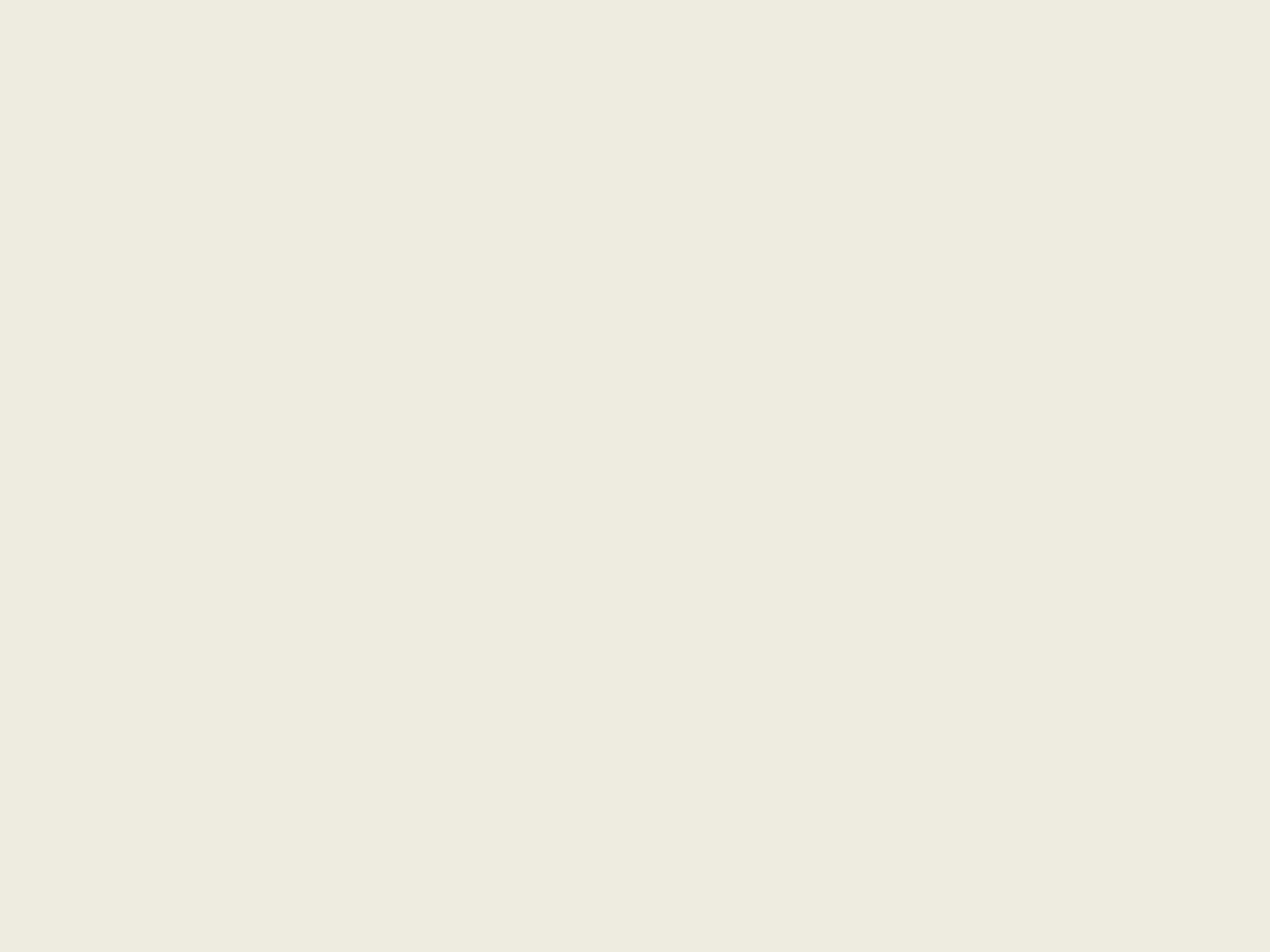 4. ZNAKOVI U PROMETU1.Čime je određeno značenje prometnog znaka?položajem znaka uz cestuX	oblikom prometnog znakaX	simbolom na prometnom znaku2.Kako se u prometu na cesti čitaju prometni znakovi?X	u smjeru vožnje odozdo prema goreu smjeru vožnje odozgo prema doljeX	slijeva udesno3.Na što sudionike u prometu upozoravaju znakovi opasnosti?na ograničenja koja se odnose na cestu ili dio ceste kojom vozač vozina opasnost koja prijeti vozaču na cesti ili na dijelu ceste kojom vozi na prirodu opasnosti koja prijeti vozaču na cesti ili na dijelu ceste kojom vozi 4.Koji od prometnih znakova na slici pripadaju znakovima opasnosti?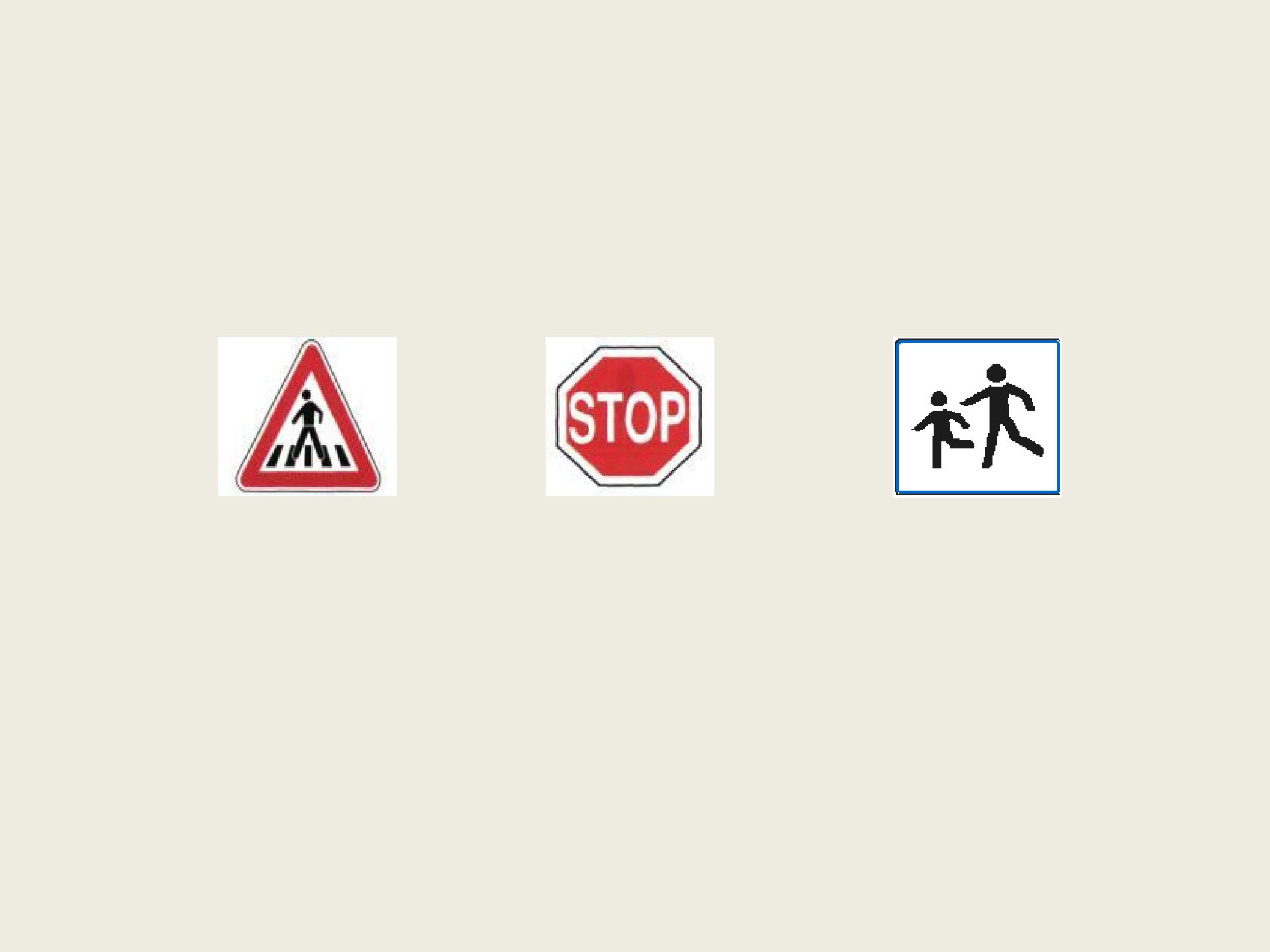 1	2	315.Što morate izbjegavati kad naiđete na ovaj prometni znak?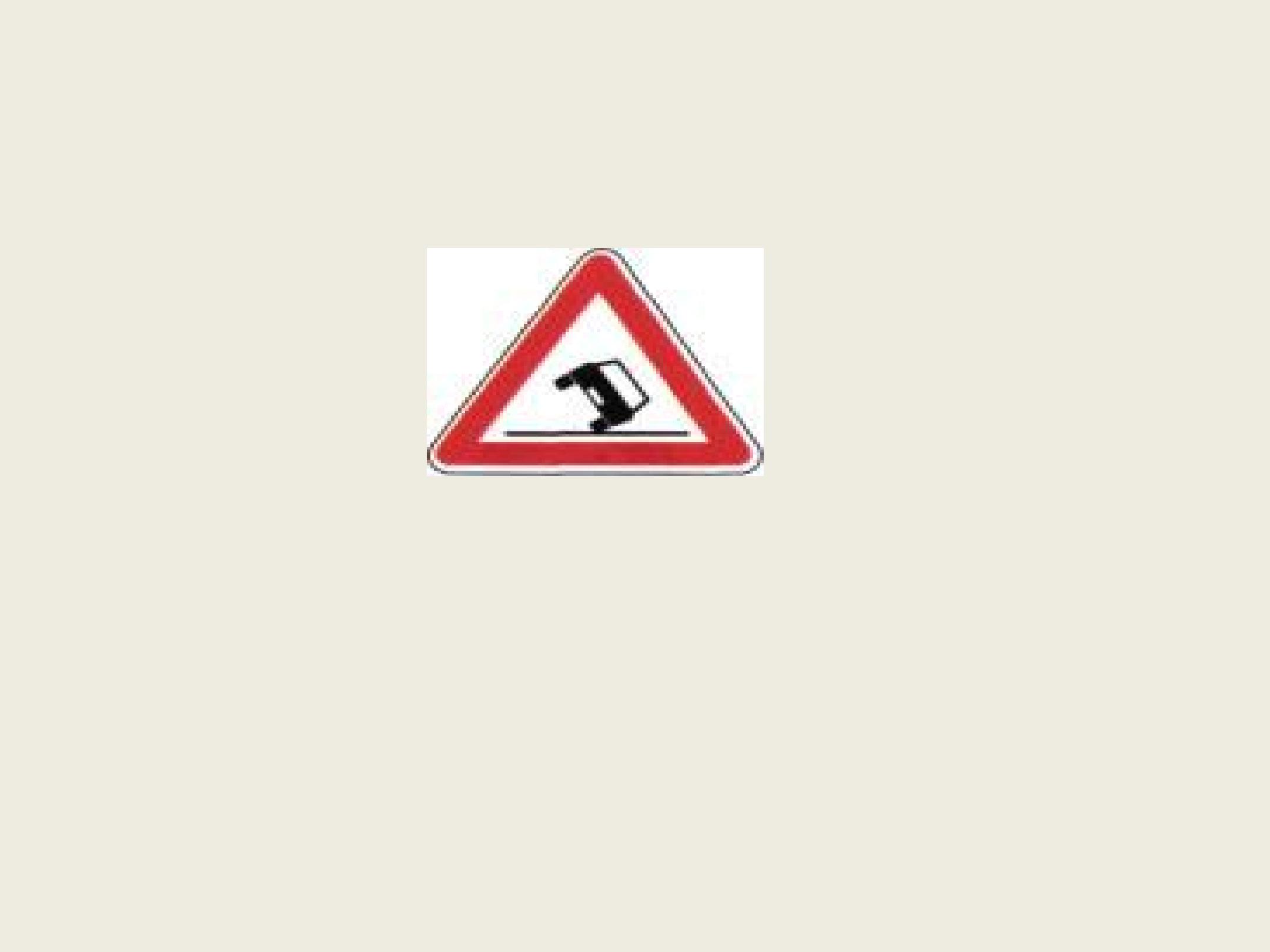 XXnaglo kočenjebrze i nagle pokrete upravljačemsporu vožnju6.Na što morate paziti kad naiđete na ovaj prometni znak?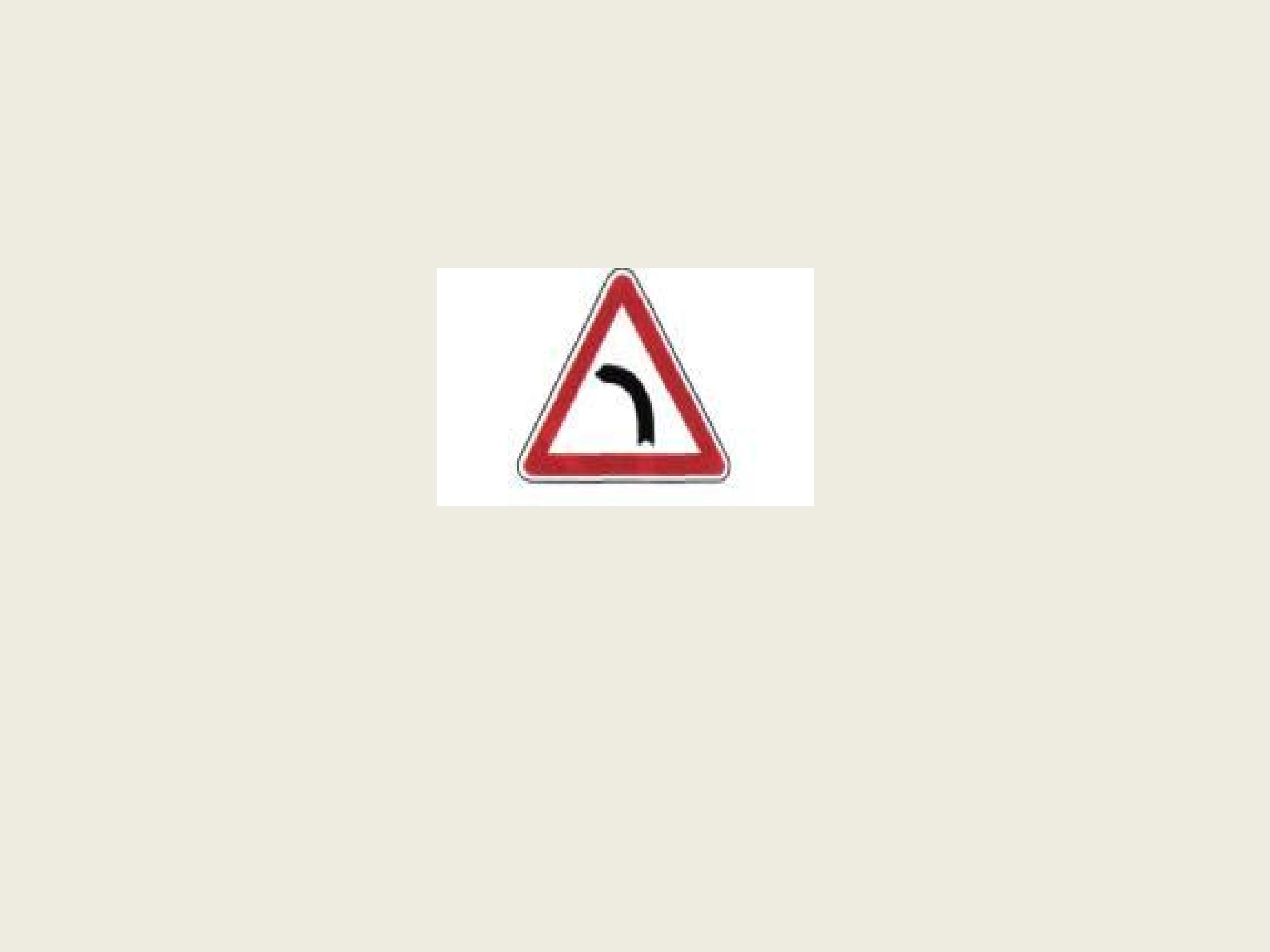 X	na moguća vozila u zavojuna prilagodbu brzine vožnje na suženje ceste s lijeve strane 7.Što označuje ovaj prometni znak s dopunskom pločom?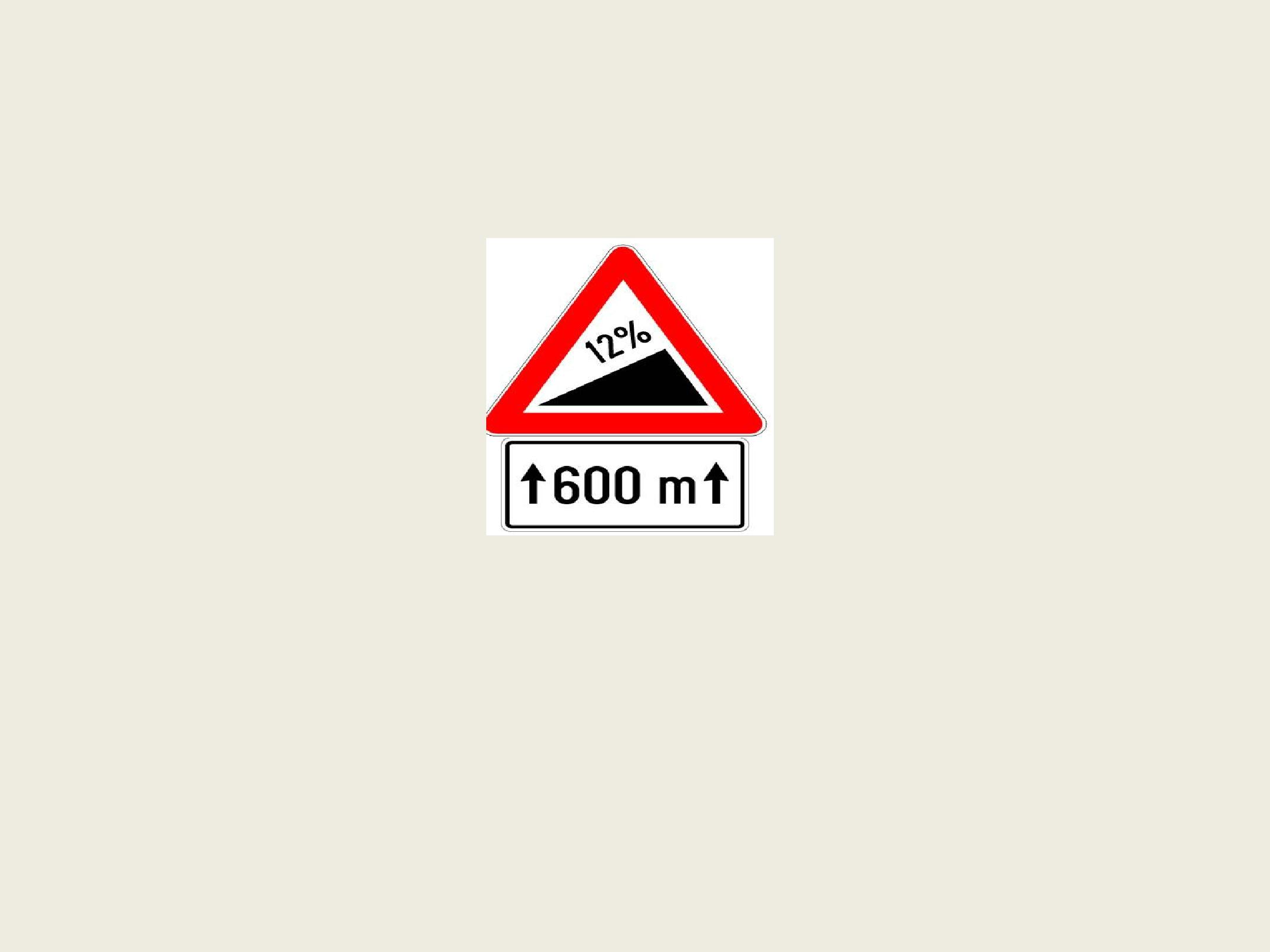 opasnu uzbrdicu u duljini 600 metara od znaka opasnu uzbrdicu 600 metara nakon znaka opasnu nizbrdicu u duljini 600 metara od znaka 8.Kako ćete postupiti nakon ovoga prometnog znaka?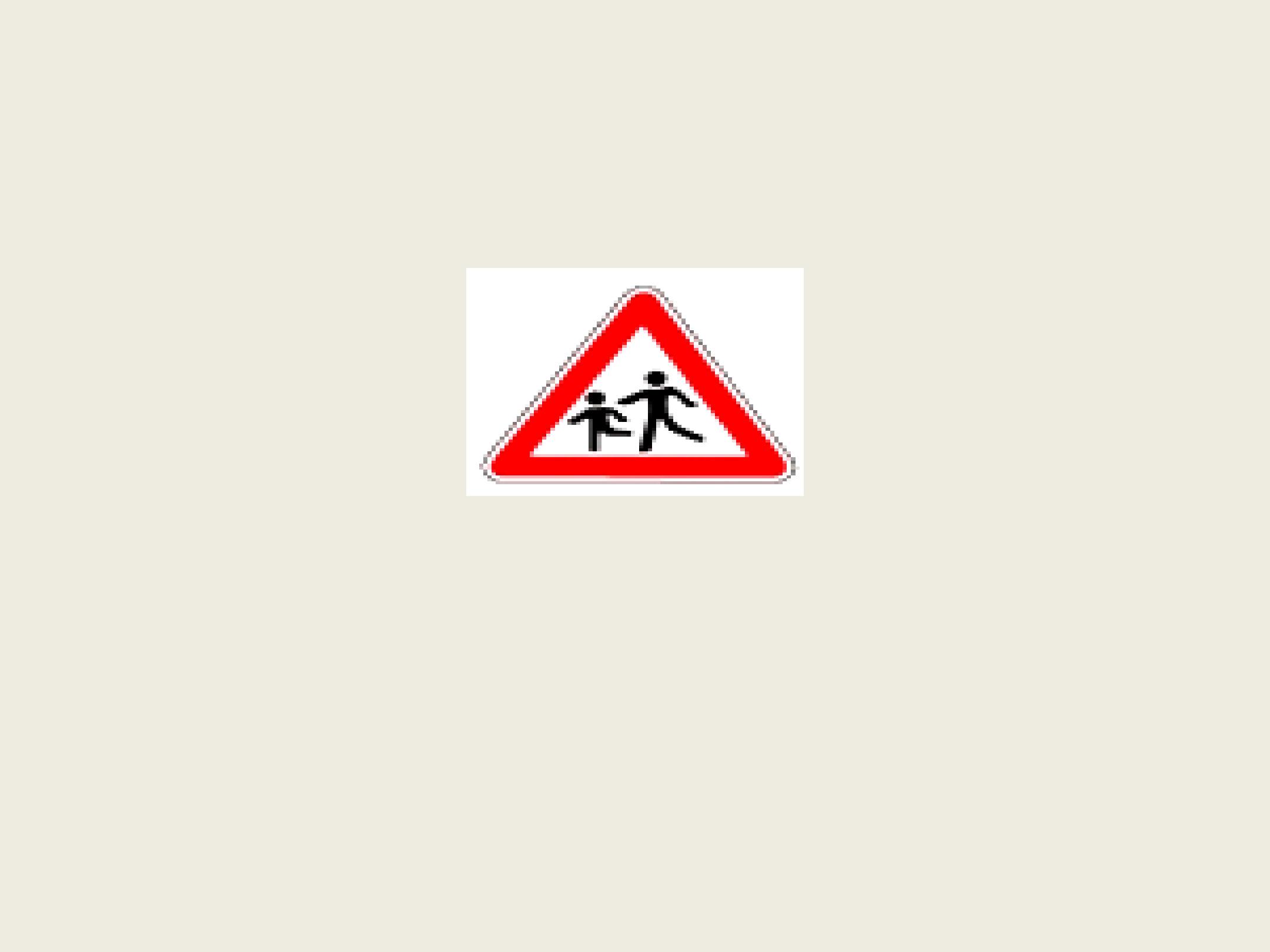 očekivati prelazak djece preko kolnika vožnju nastaviti povećanom brzinom 9.Što trebate izbjegavati kad naiđete na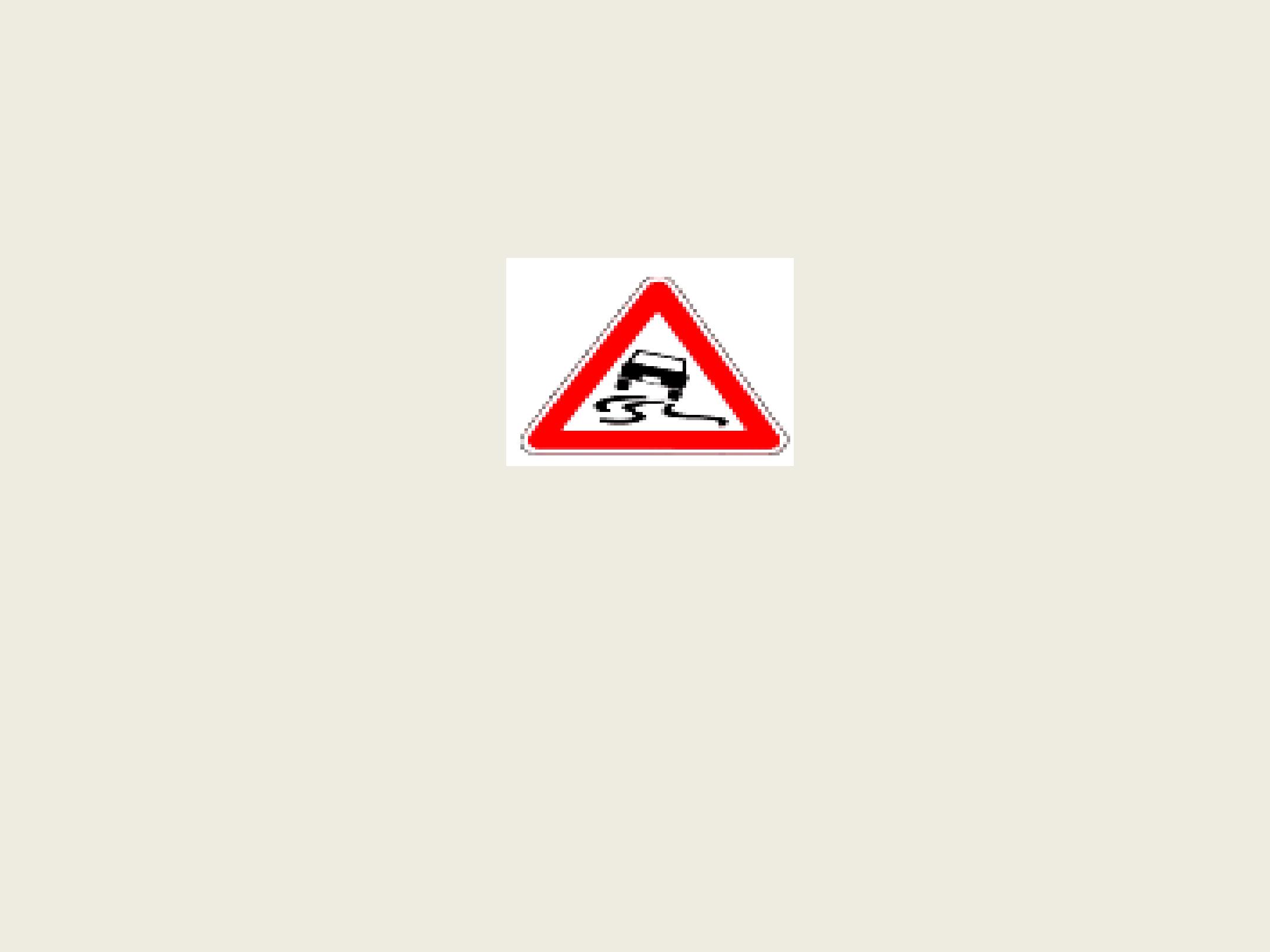 ovaj prometni znak?sporu vožnju ako je sklizak kolniknagle pokrete upravljačem ako je sklizak kolnik X	naglo kočenje ako je sklizak kolnik10.Kako ćete postupiti kad naiđete na ovaj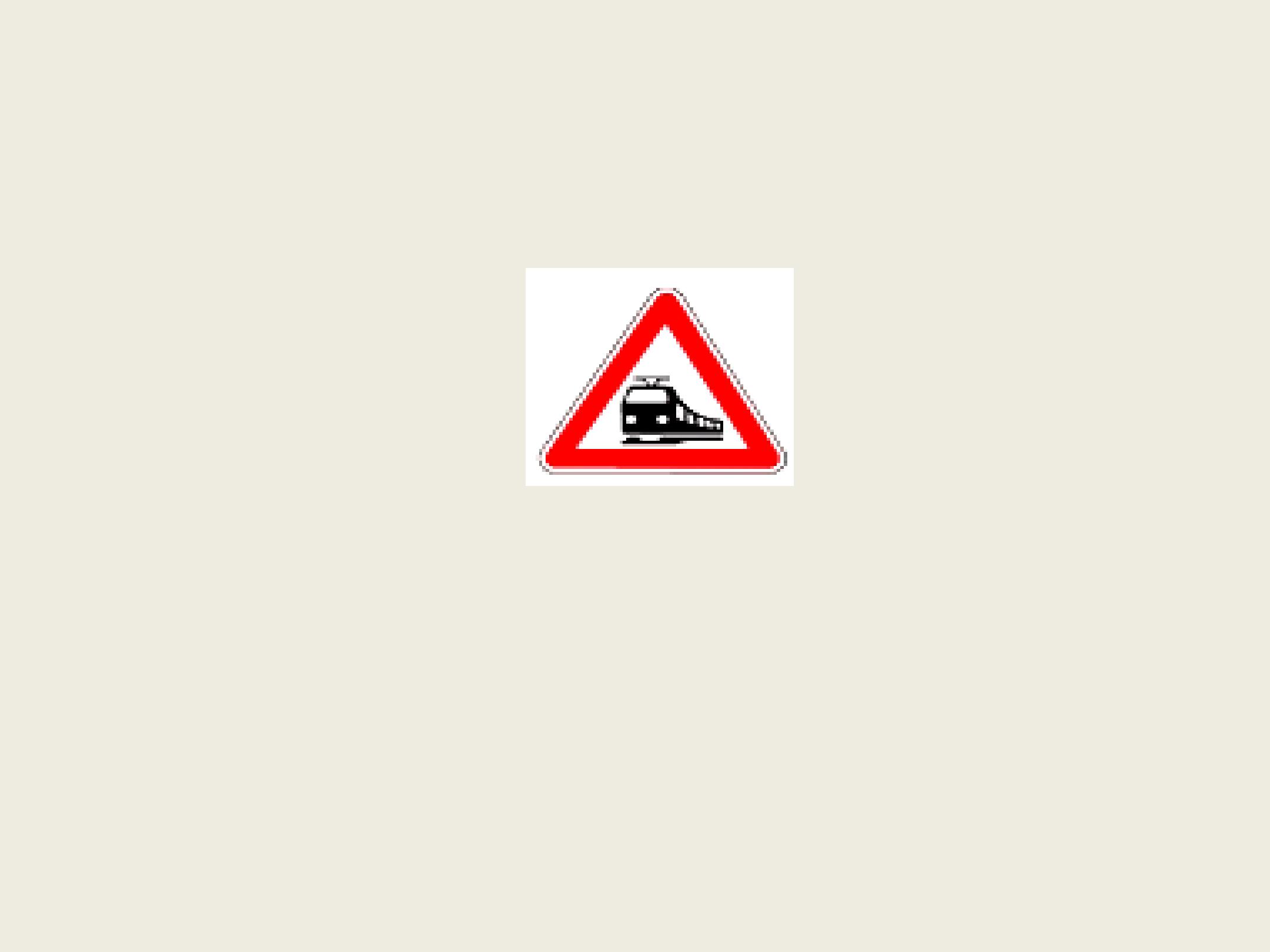 prometni znak?X	smanjiti brzinu i povećati oprezvoziti nesmanjenom brzinompreko pruge prijeći tek kada se uvjerite da ne nailazi vlak 11.Kako ćete postupiti nakon ovoga prometnog znaka?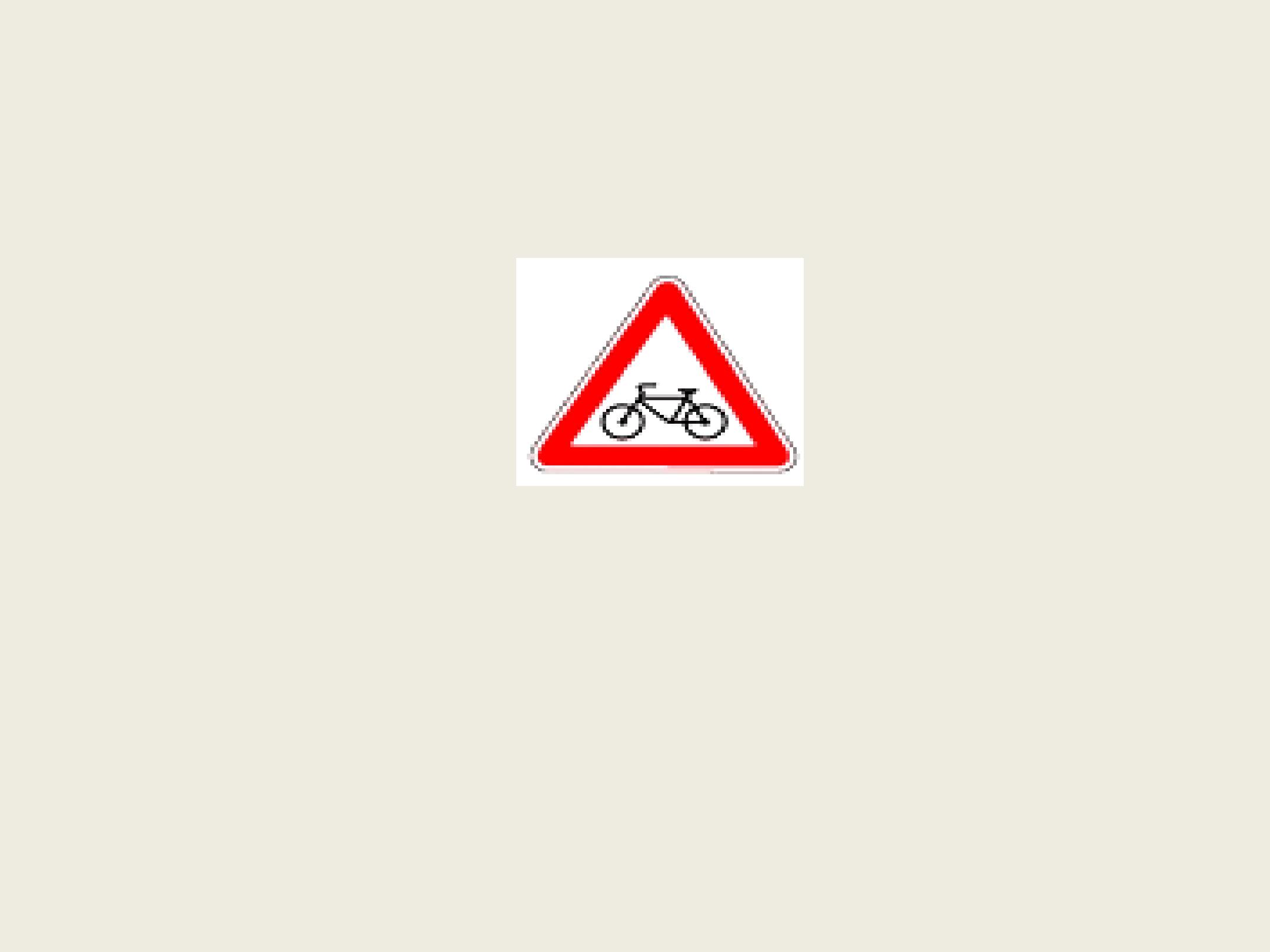 što većom brzinom proći kraj biciklista ako nailazeX	povećati pozornostbiti pripravan na zaustavljanje ako biciklisti nailaze 12.Kako ćete postupiti kad naiđete na ovaj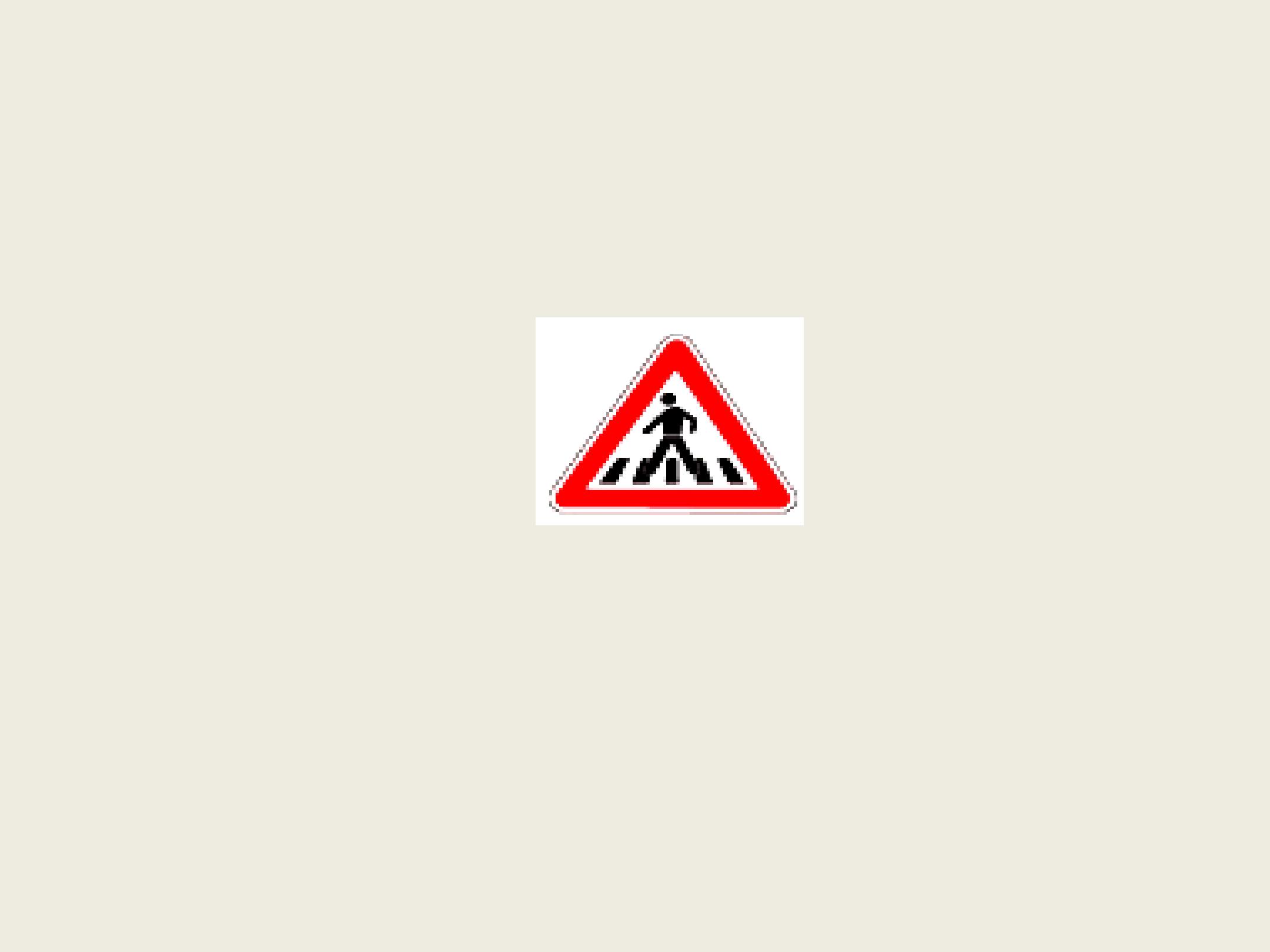 prometni znak ako pješaci namjeravaju stupiti na kolnik?pripremiti se za obilaženje pješakaX	povećati oprezX	pripremiti se na kočenje i zaustavljanje13.Na koju opasnost vas upozorava ovaj prometni znak?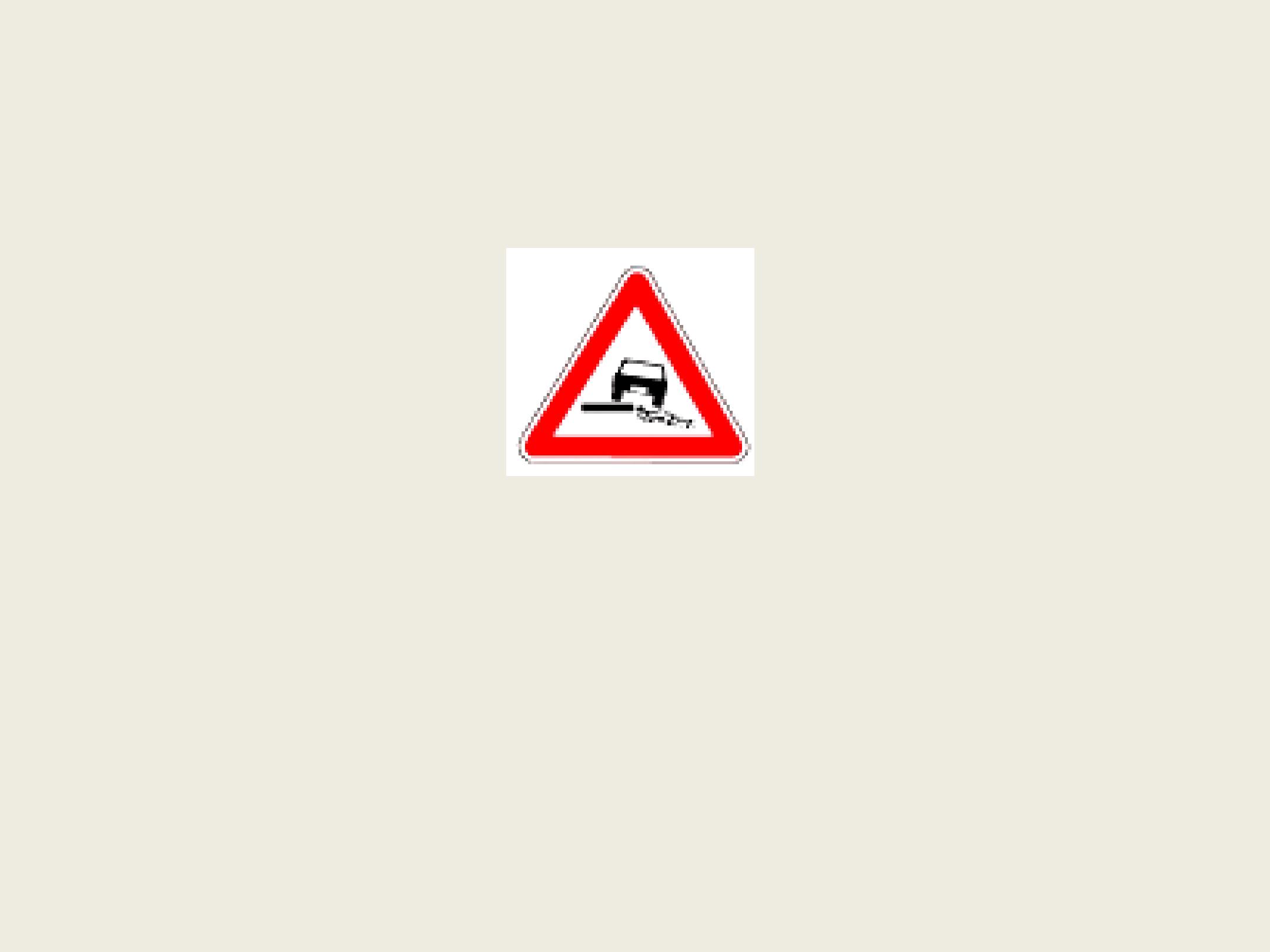 da smijete vozilo parkirati na bankinuda je uz rub kolnika neutvrđena bankina na opasnost koja se odnosi samo na osobna vozila 14.Koji prometni znak označuje mjesto na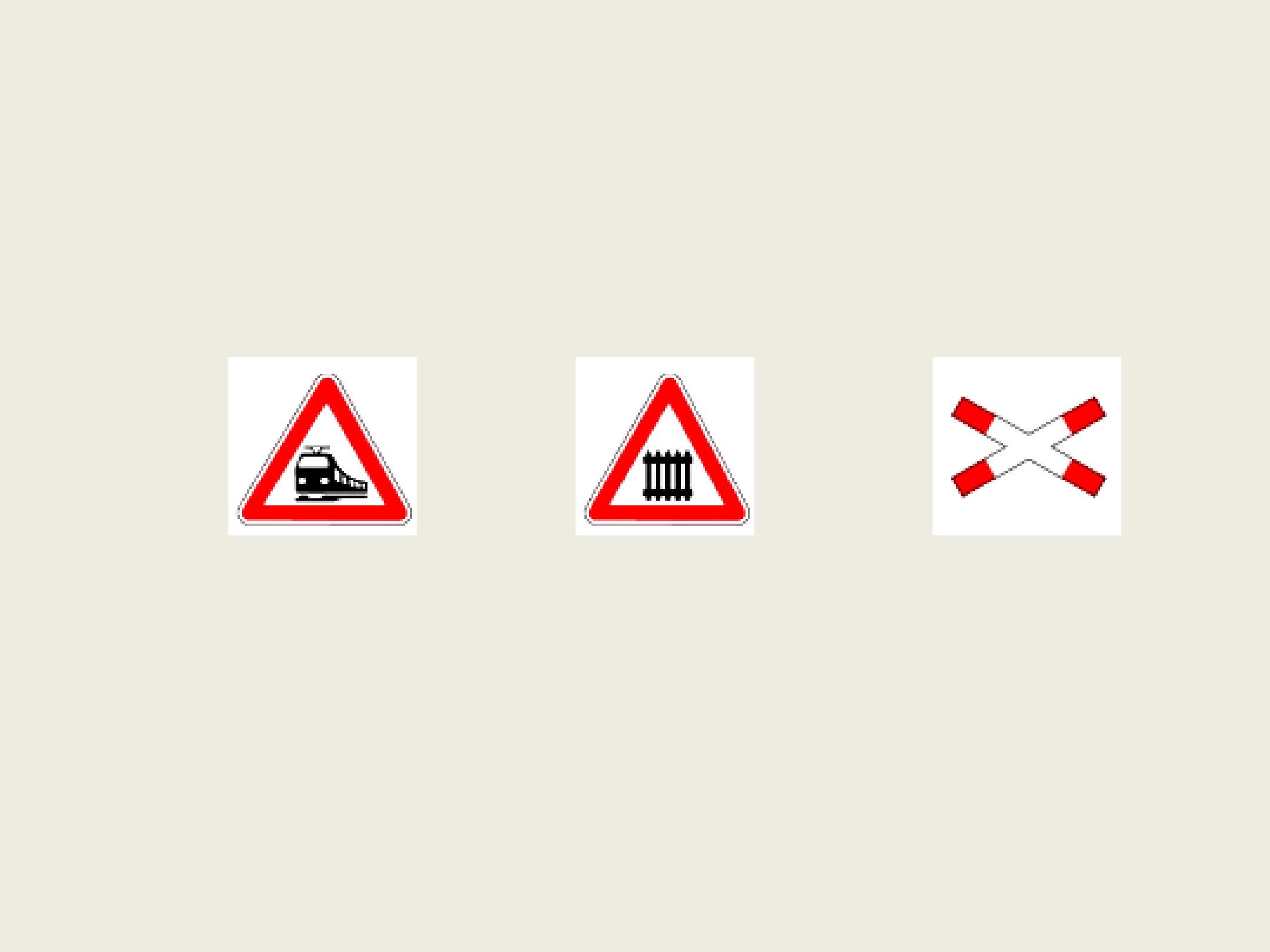 kojem cesta prelazi preko željezničke pruge u razini bez branika ili polubranika?1	2	3315.Na koju opasnost upozorava prometni znak na slici?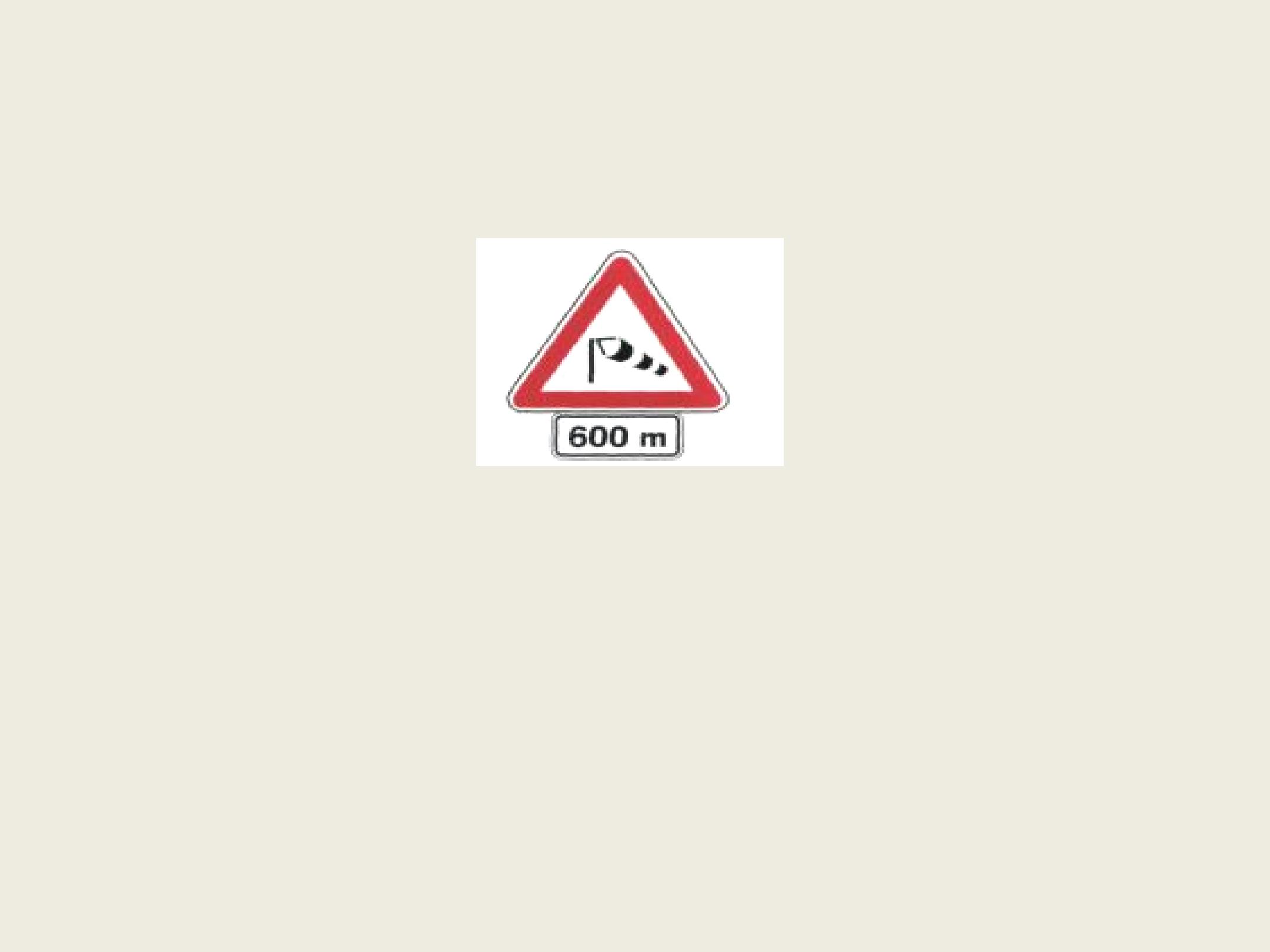 na jak bočni vjetar na udaljenosti 600 metara od prometnog znaka na jak bočni vjetar u duljini 600 metara od prometnog znaka 16.Na koju opasnost upozorava prometni znak kao na slici?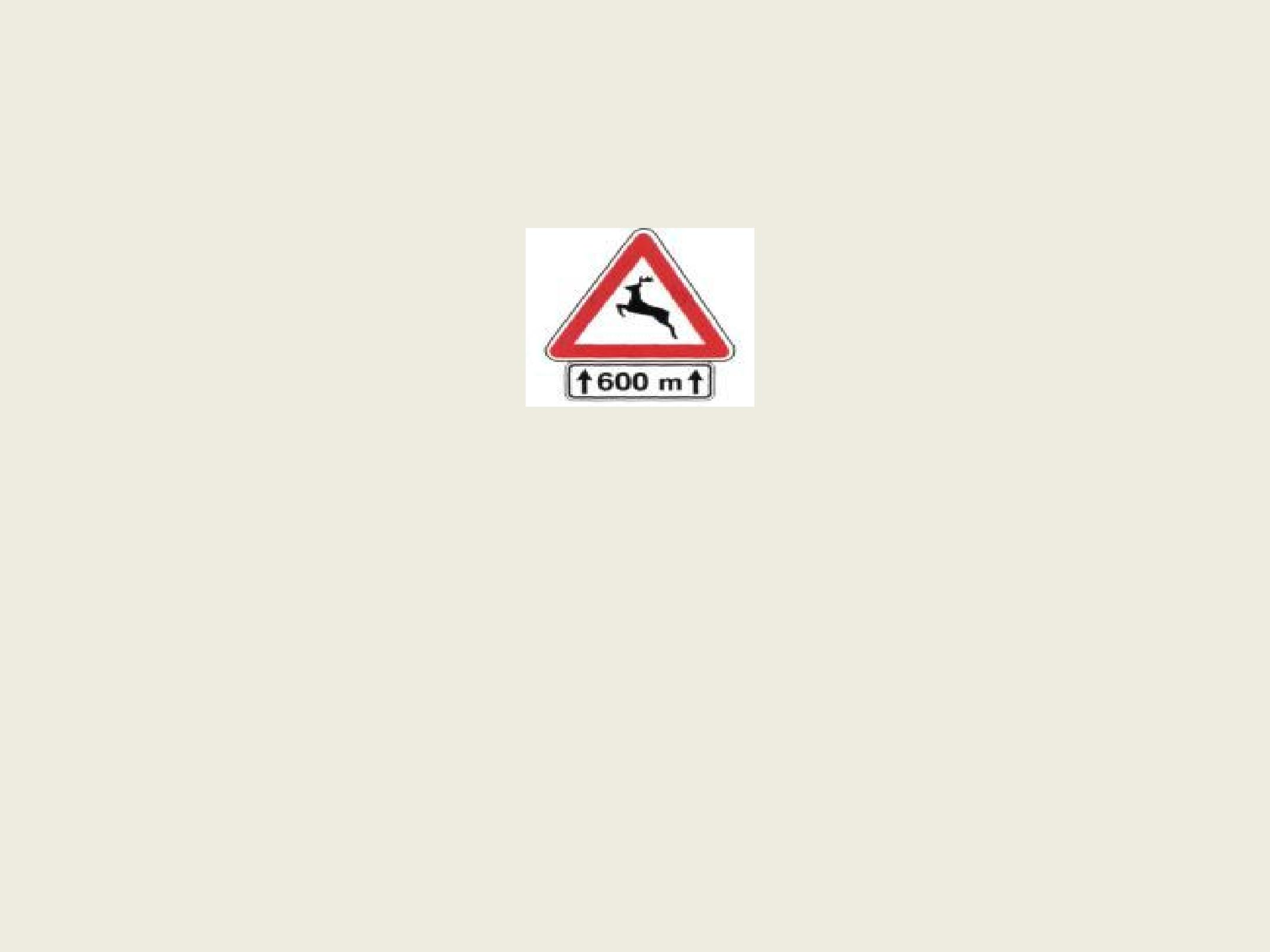 na opasno mjesto gdje divljač često prelazi preko ceste na udaljenosti 600 metara nakon prometnog znakana opasno mjesto gdje divljač često prelazi preko ceste u duljini 600 metara od prometnog znaka na opasno mjesto gdje domaće životinje često prelaze preko ceste u duljini 600 metara od prometnog znaka 17.Na koju opasnost upozorava postavljeni prometni znak u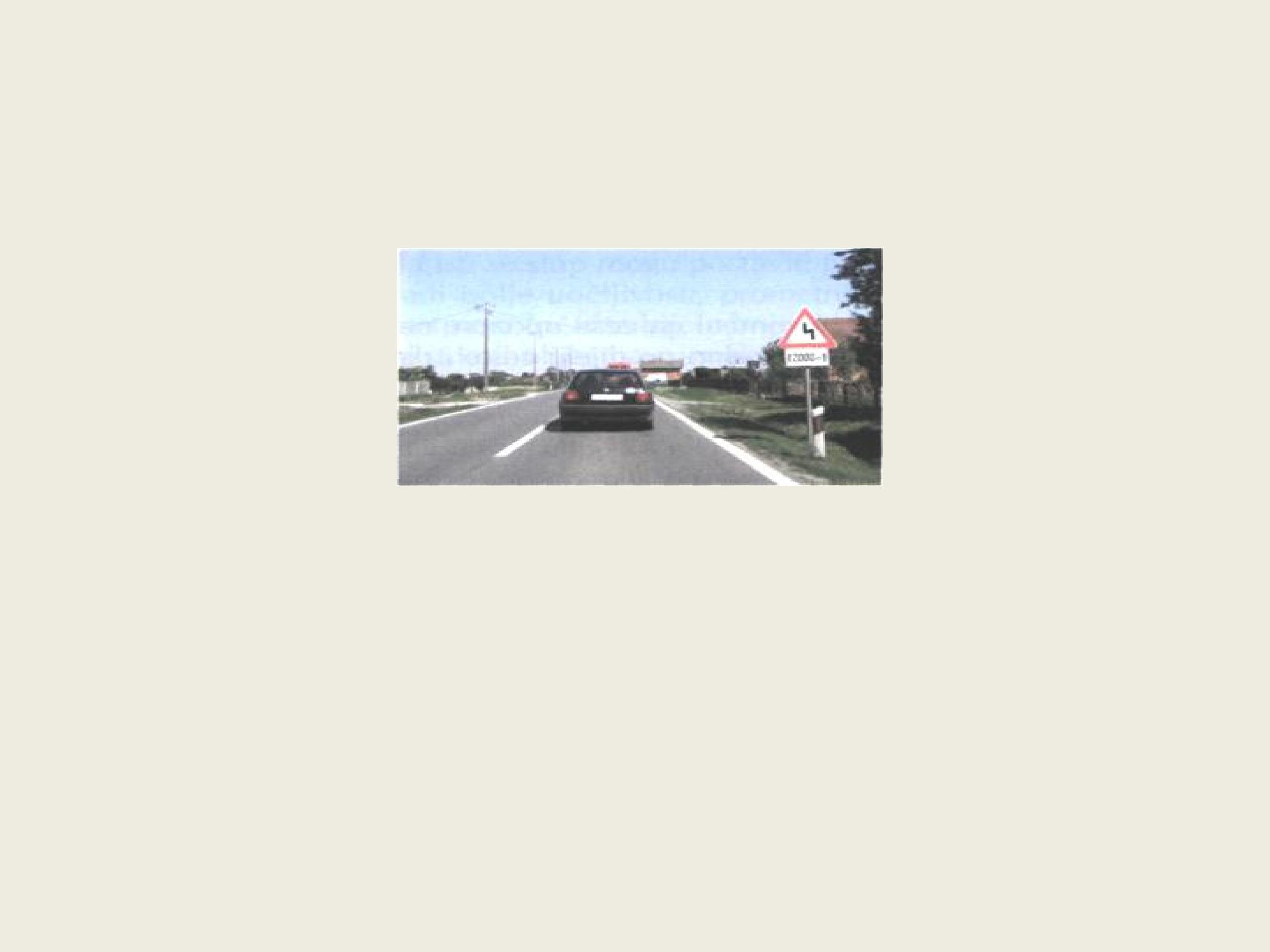 situaciji kao na slici?na više uzastopnih zavoja u duljini 2000 metara od znaka od kojih je prvi ulijevo na više uzastopnih zavoja na udaljenosti 2000 metara nakon znaka od kojih je prvi ulijevo na više uzastopnih zavoja u duljini 2000 metara od znaka od kojih je prvi udesno 18.Na koju opasnost upozorava postavljeni prometni znak u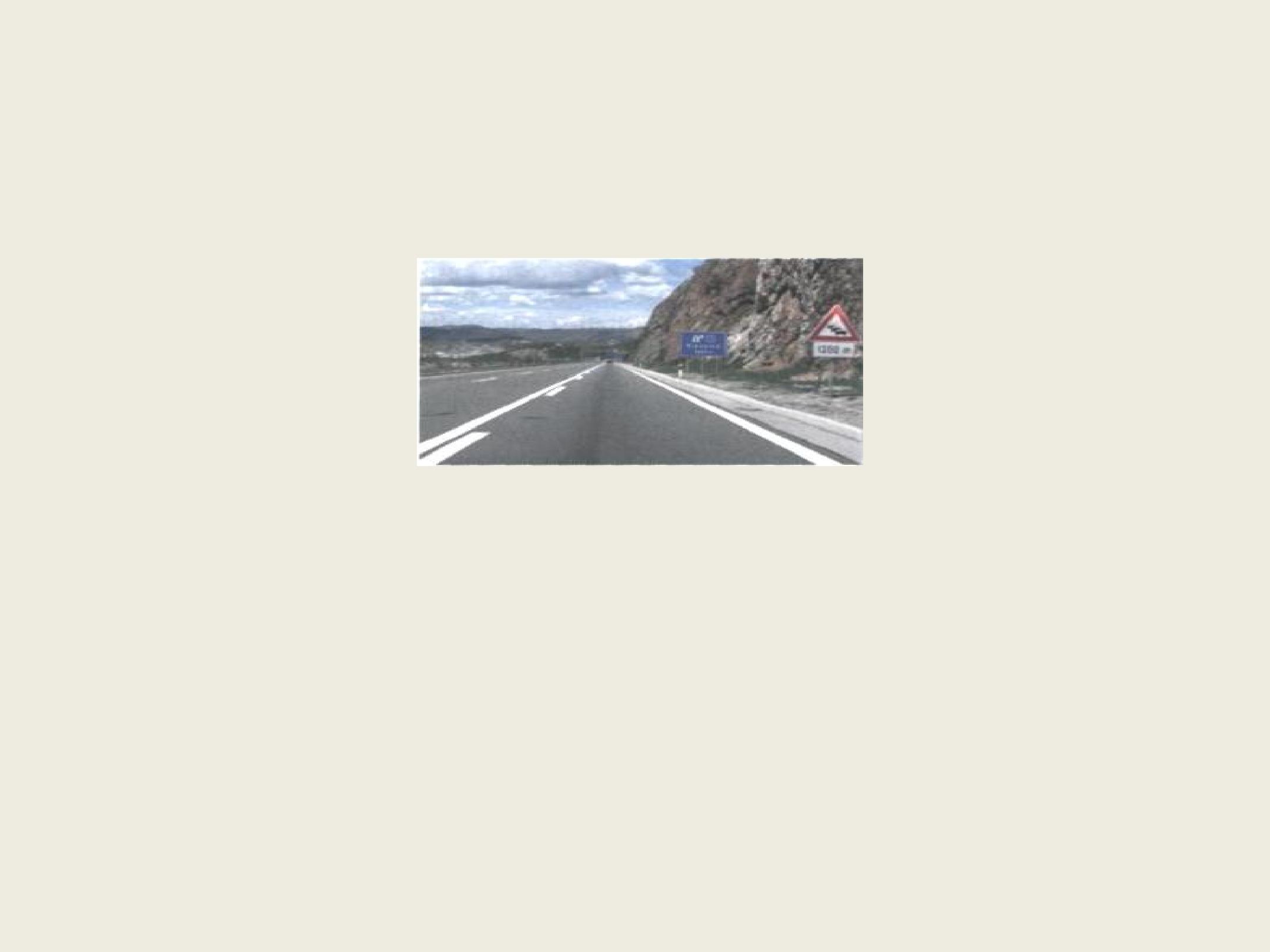 situaciji kao na slici?na mogući nailazak na kolonu vozila na udaljenosti 1200 metara nakon znaka na kolonu vozila u duljini 1200 metara od znakana nailazak kolone vozila iz suprotnog smjera na udaljenosti 1200 metara nakon znaka19.Koji oblik,u pravilu,imaju prometni znakovi izričitih naredaba?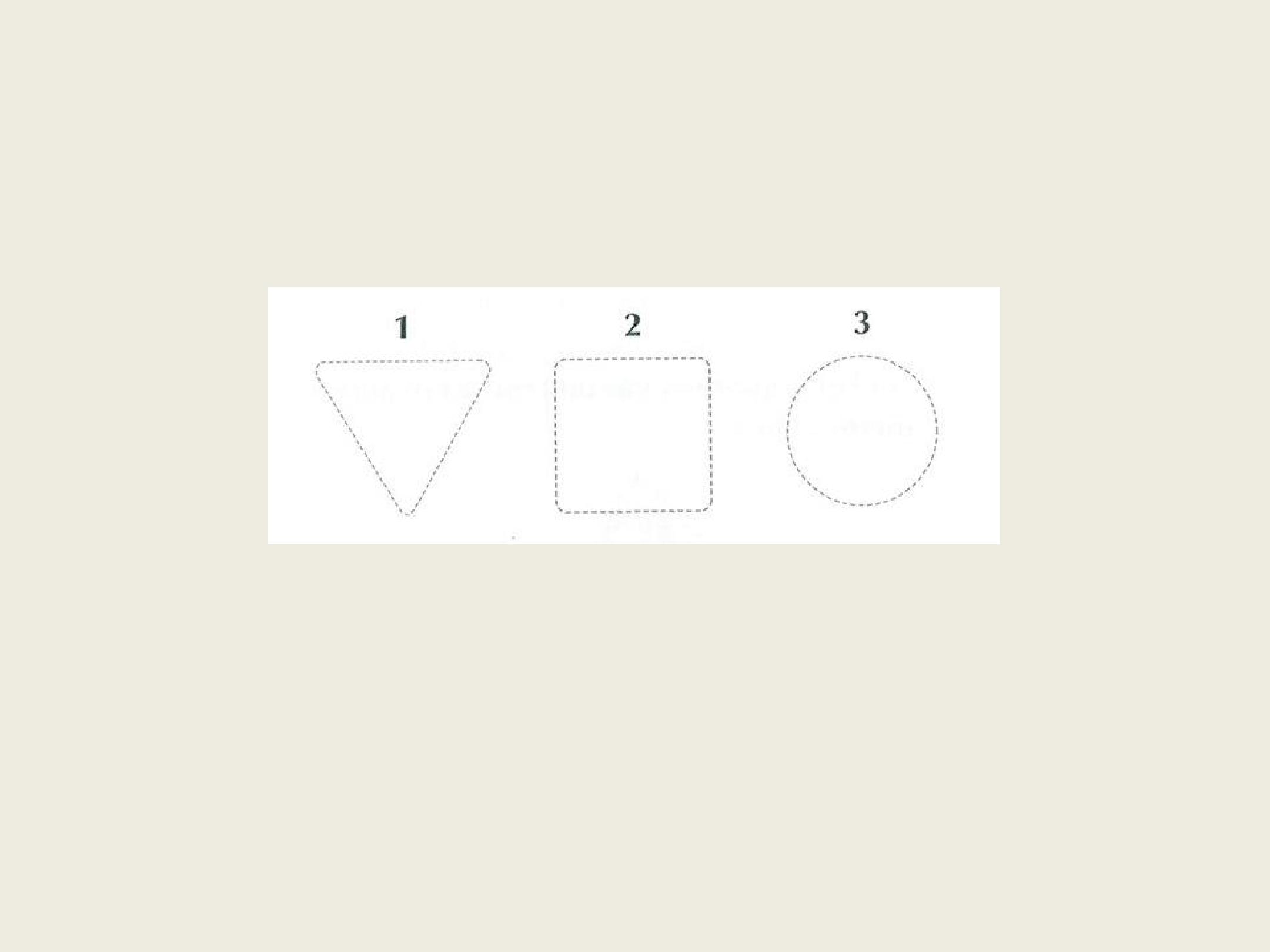 320.Koji od prometnih znakova pripada znakovima izričitih naredaba?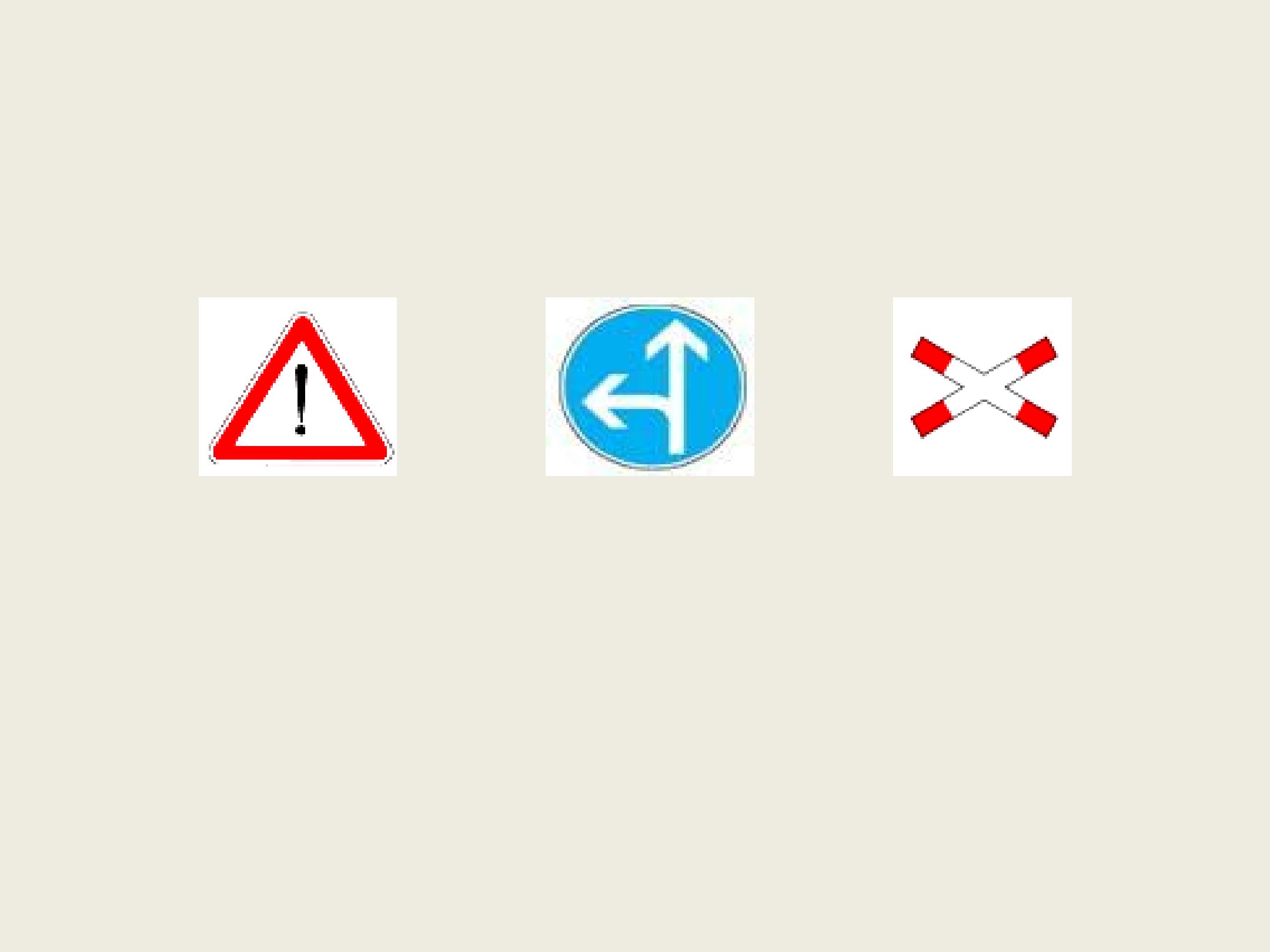 1	2	3220.Kako treba postupiti vozač nakon nailaska na situaciju kao na slici?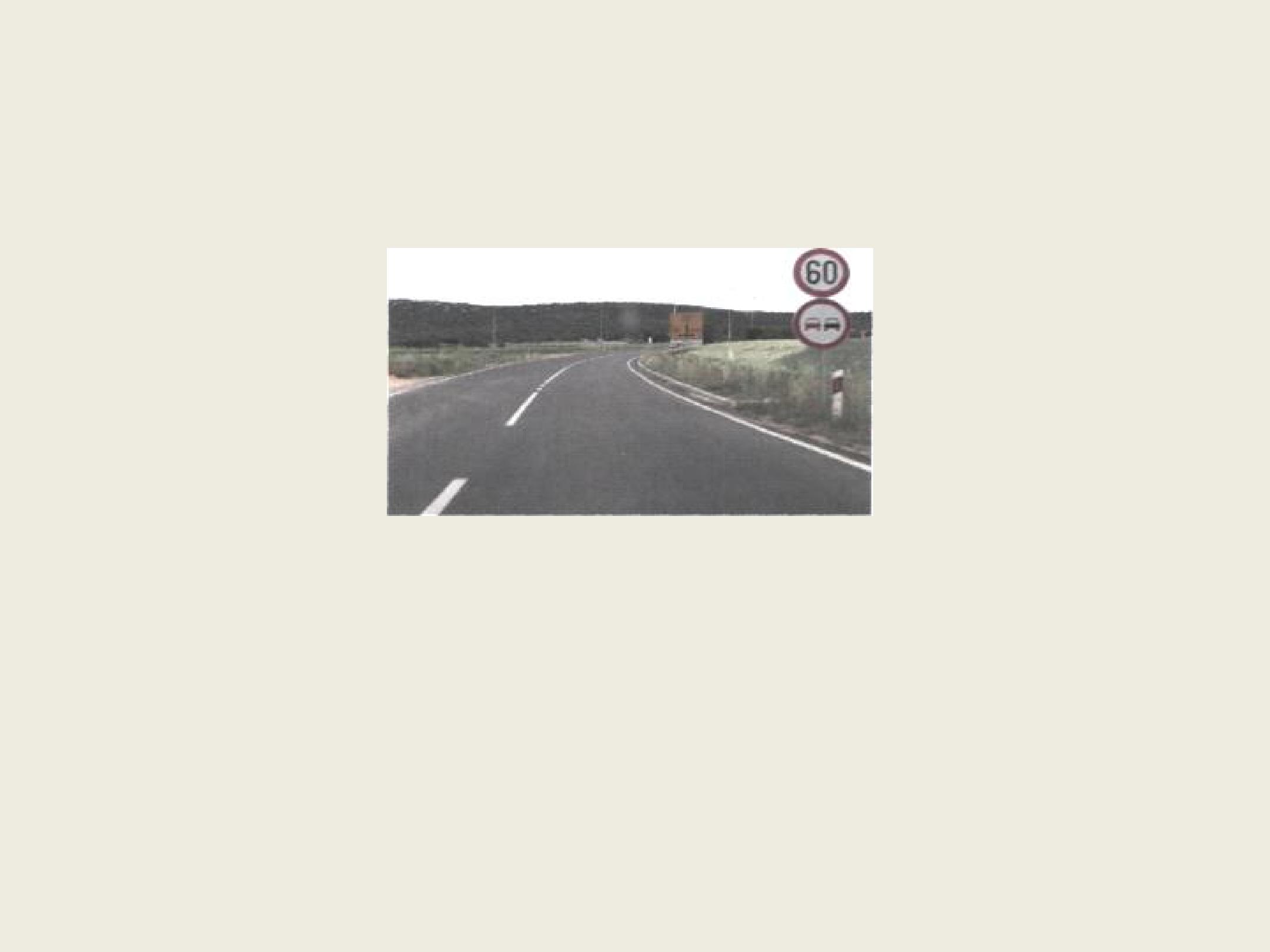 voziti brzinom većom od 60 km u satuX	voziti brzinom do 60 km u satune smije pretjecati motorna vozila osim motocikla bez prikolice i mopeda 21.Gdje se na cesti postavljaju prometni znakovi izričitihnaredaba?neposredno na mjestima od kojih počinje obveza pridržavanja naredbe izražene znakom 150 do 250 metara prije mjesta od kojeg počinje obveza pridržavanja naredbe izražene znakom 22.Koji prometni znak označuje obvezan smjer vožnje?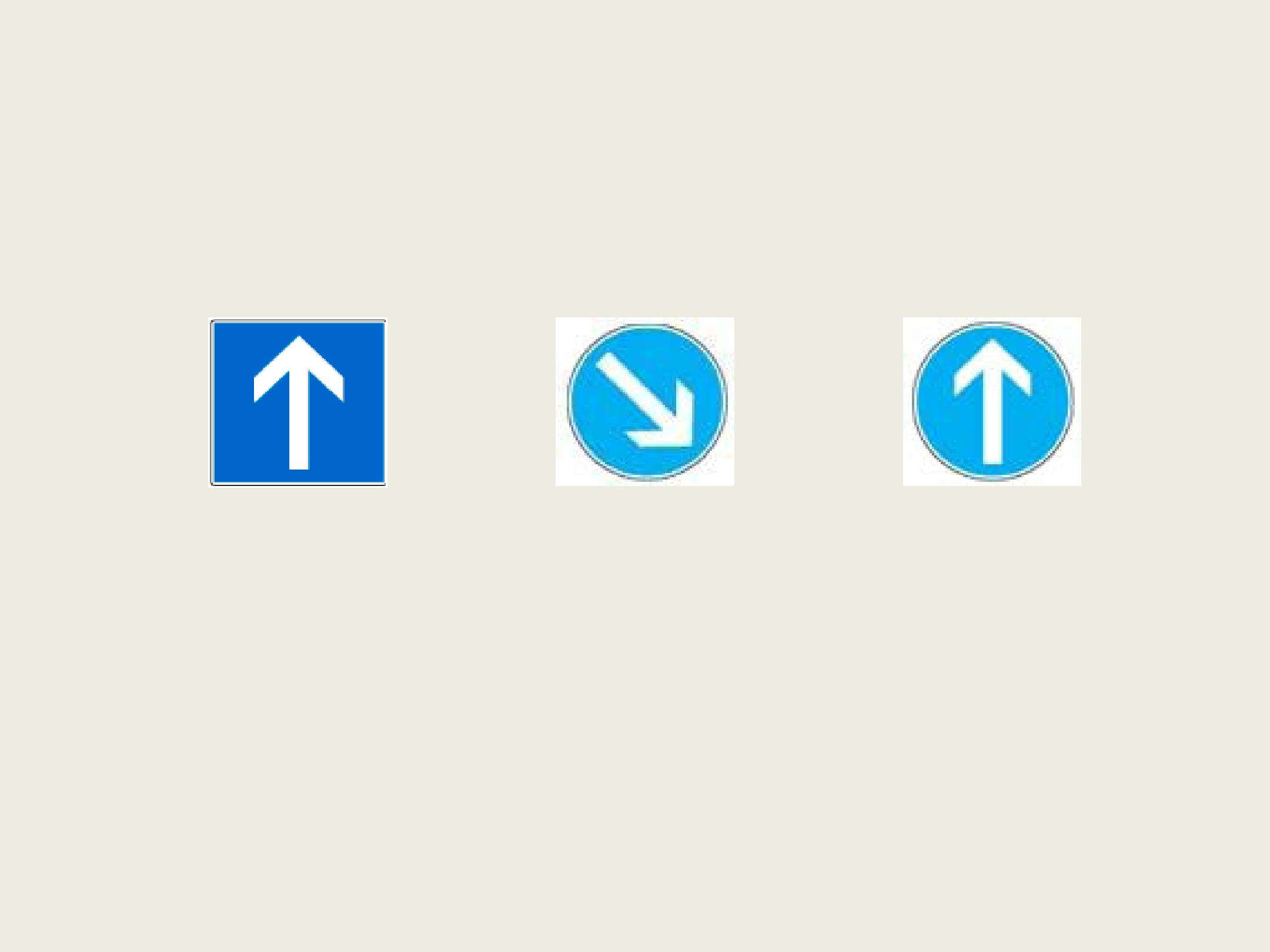 1	2	3323.Kako ćete postupiti pri nailasku na ovaj prometni znak?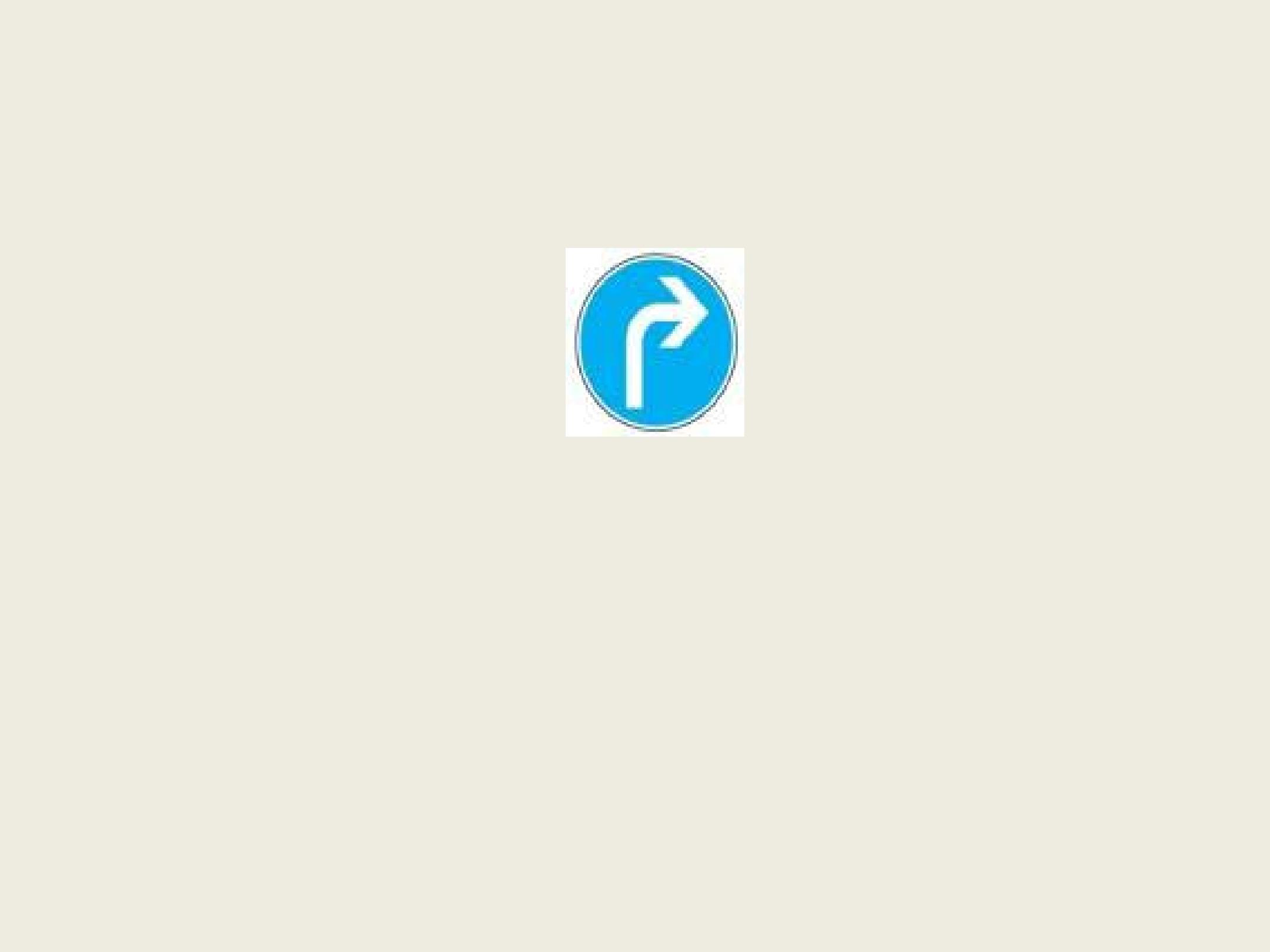 obvezno polukružno okrenuti voziloobvezno voziti ulijevoX	obvezno voziti udesno24.Koji prometni znak označuje brzinu koja se preporučuje na određenoj dionici ceste?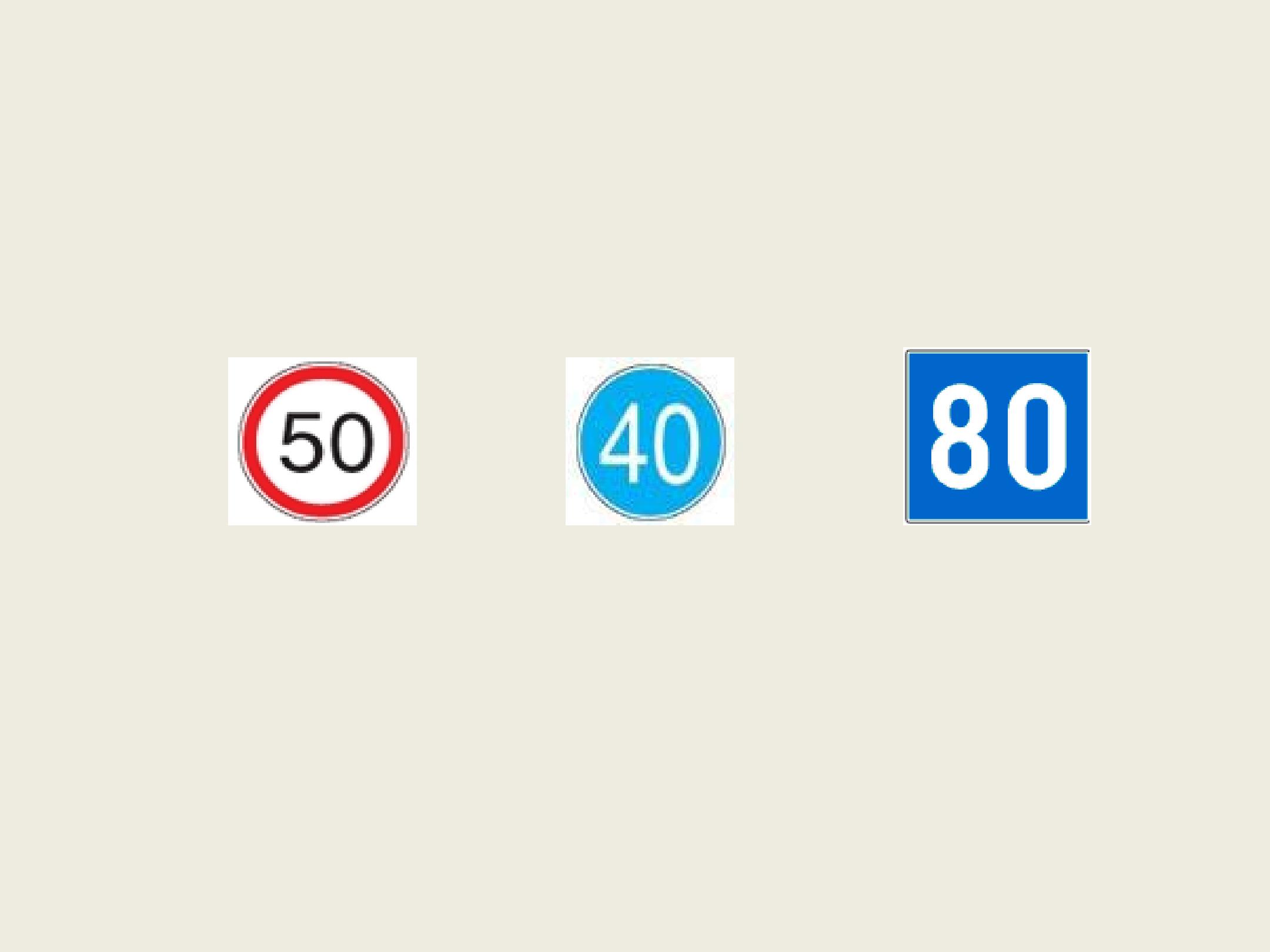 1	2	3325.Koji prometni znak označuje zabranu prometa za sva motorna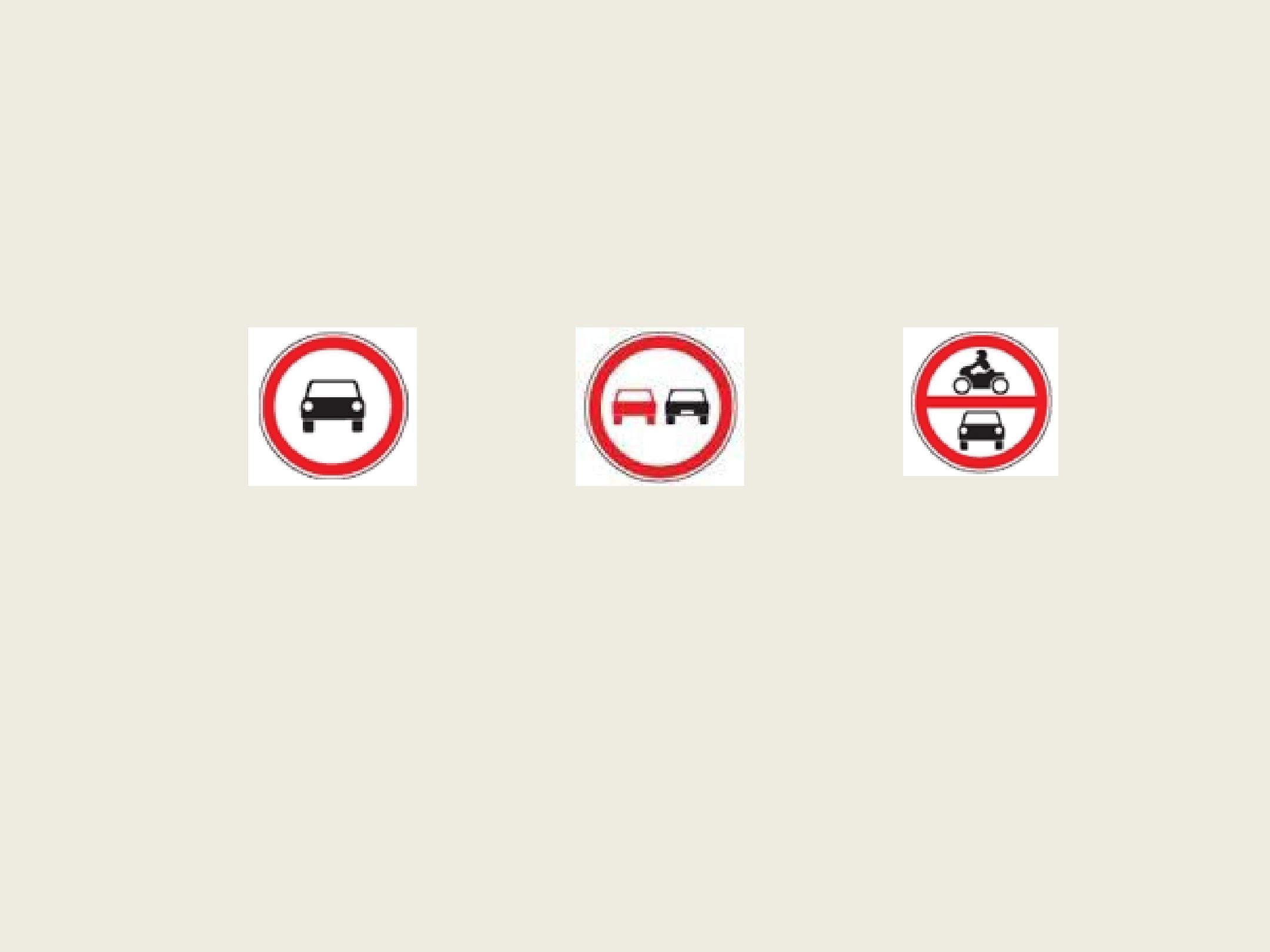 vozila?1	2	3326.Kako ćete postupiti u situaciji kao na slici?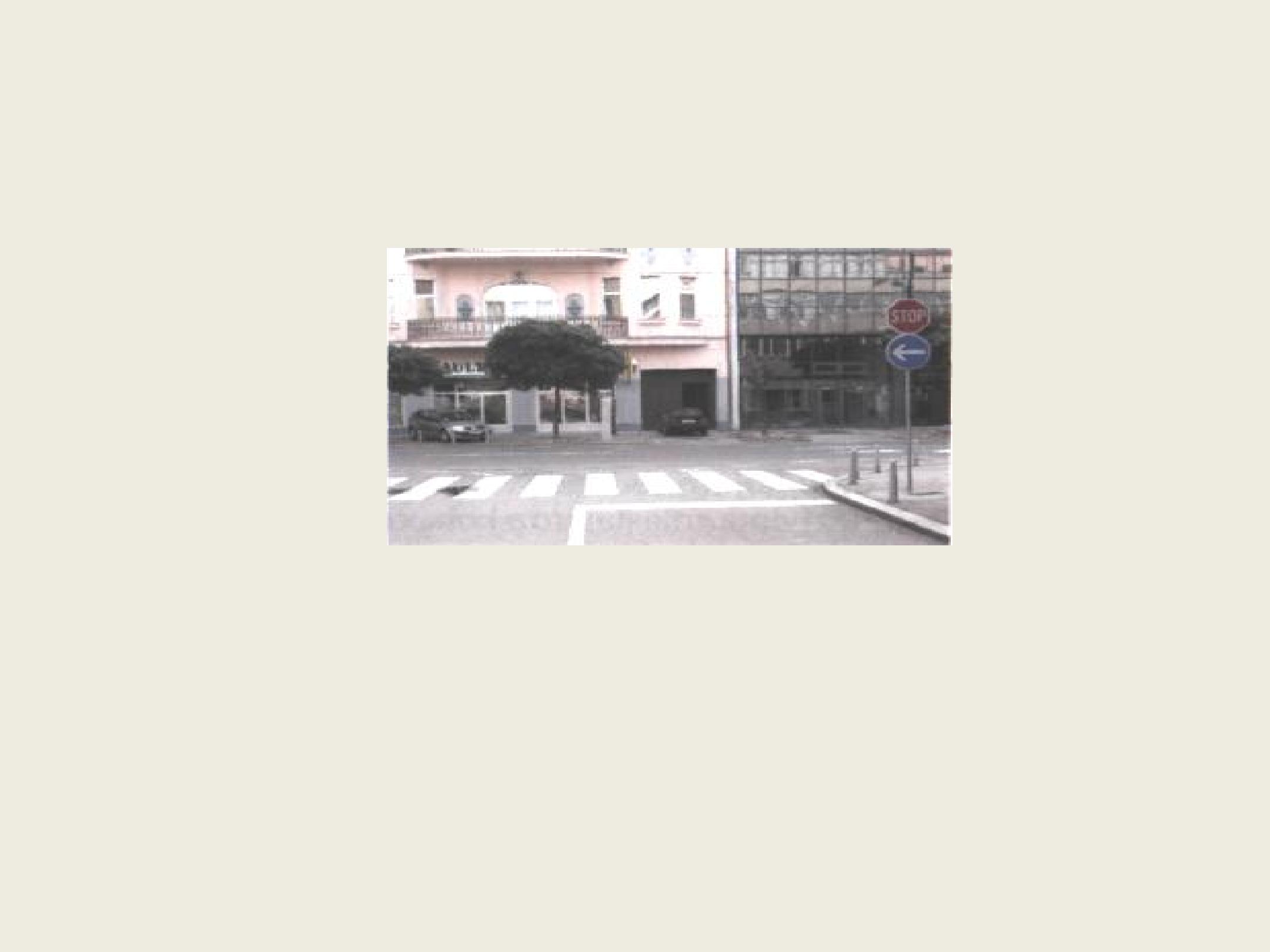 skrenuti ulijevo bez zaustavljanjaX	obvezno zaustaviti voziloX	obvezno skrenuti ulijevo27.Koji od prometnih znakova zabranjuje promet u oba smjera?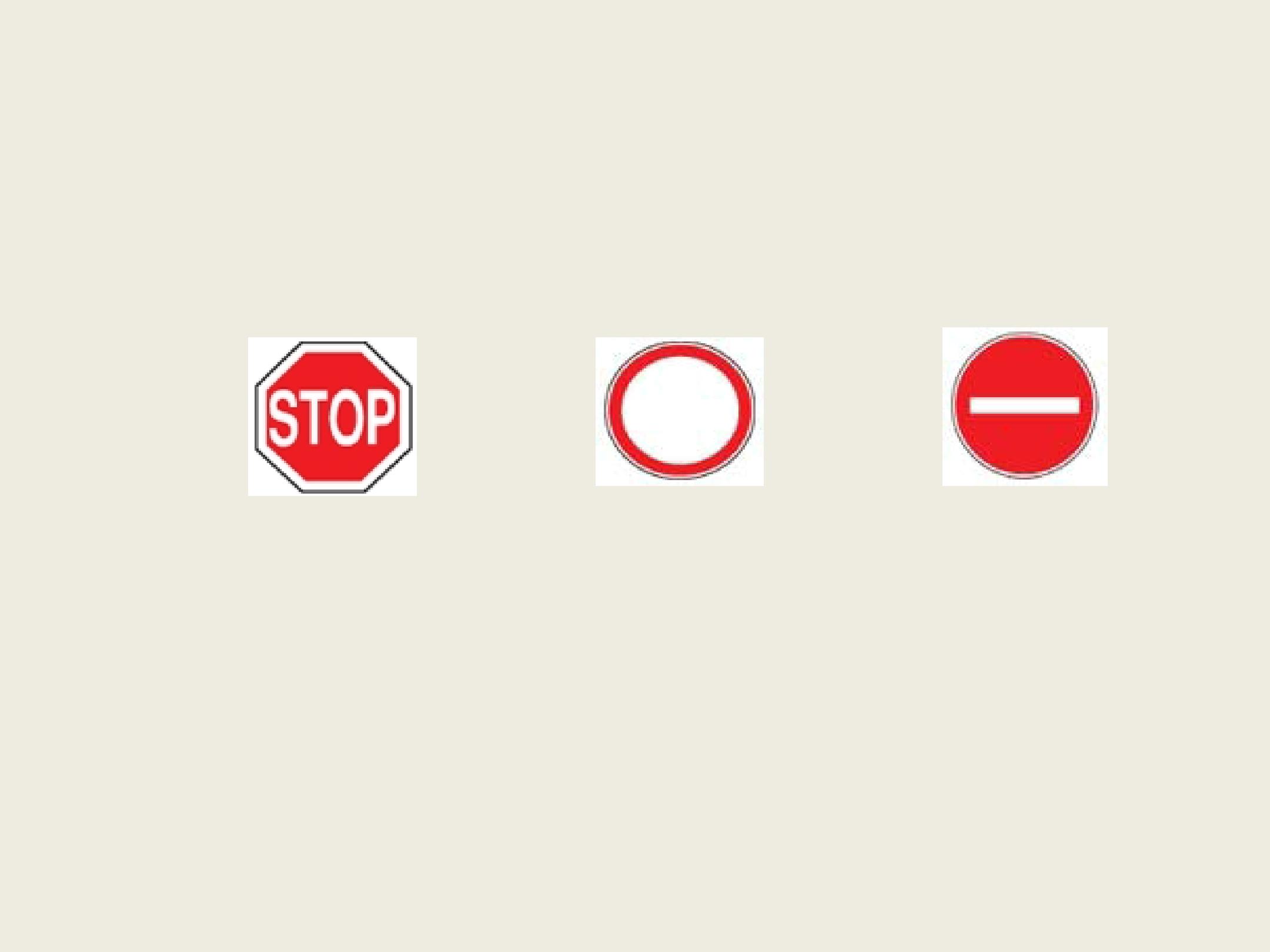 1	2	3228.Na što vozaču ukazuju prometni znakovi kao na slici?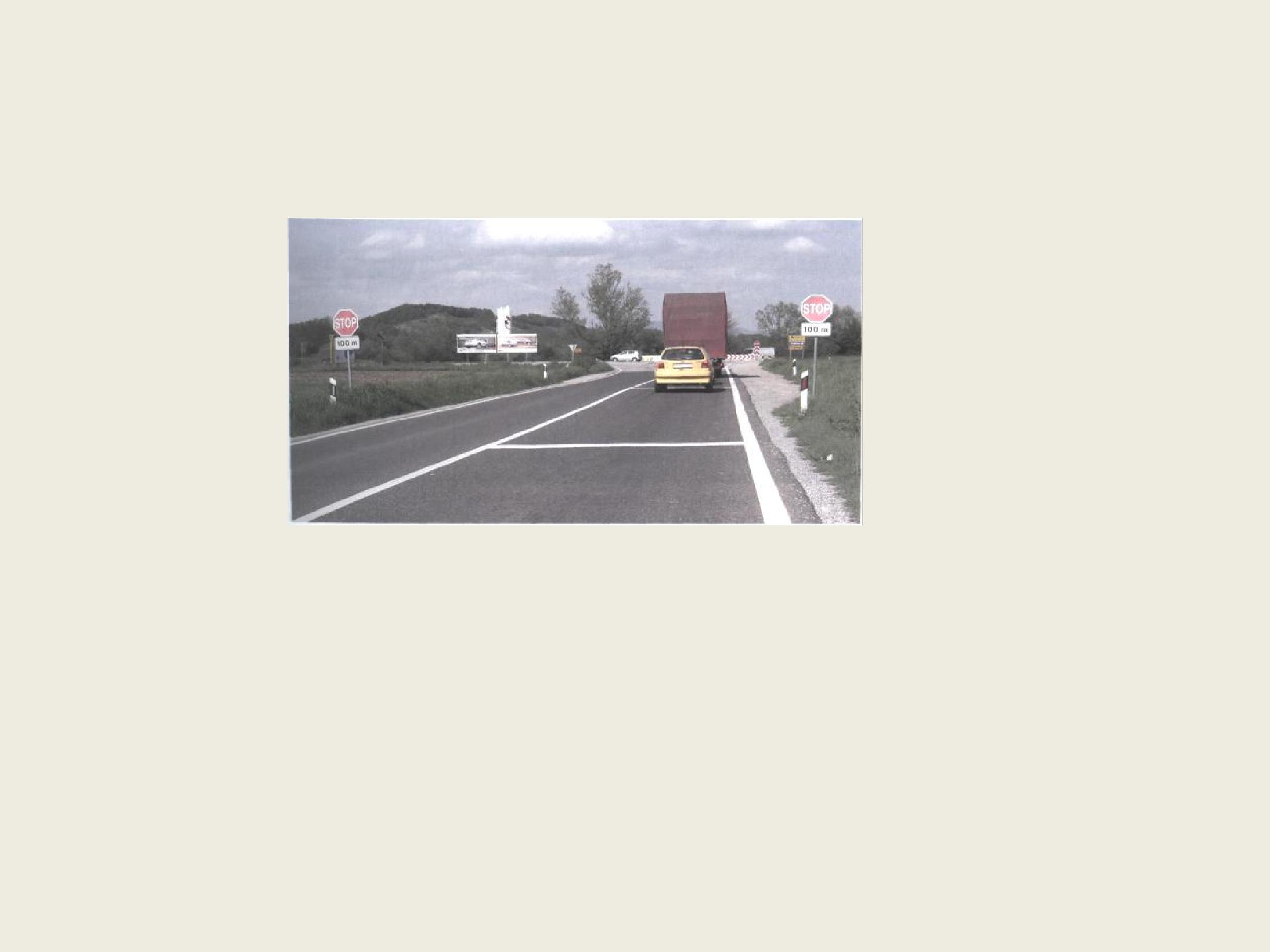 na zabranu prometa vozilima na udaljenosti 100 metara od prometnog znakana nailazak na cestu s prednošću prolaska nakon 100 metara X na obavezno zaustavljanje nakon 100 metara29.Na što ukazuje ovaj prometni znak s dopunskom pločom?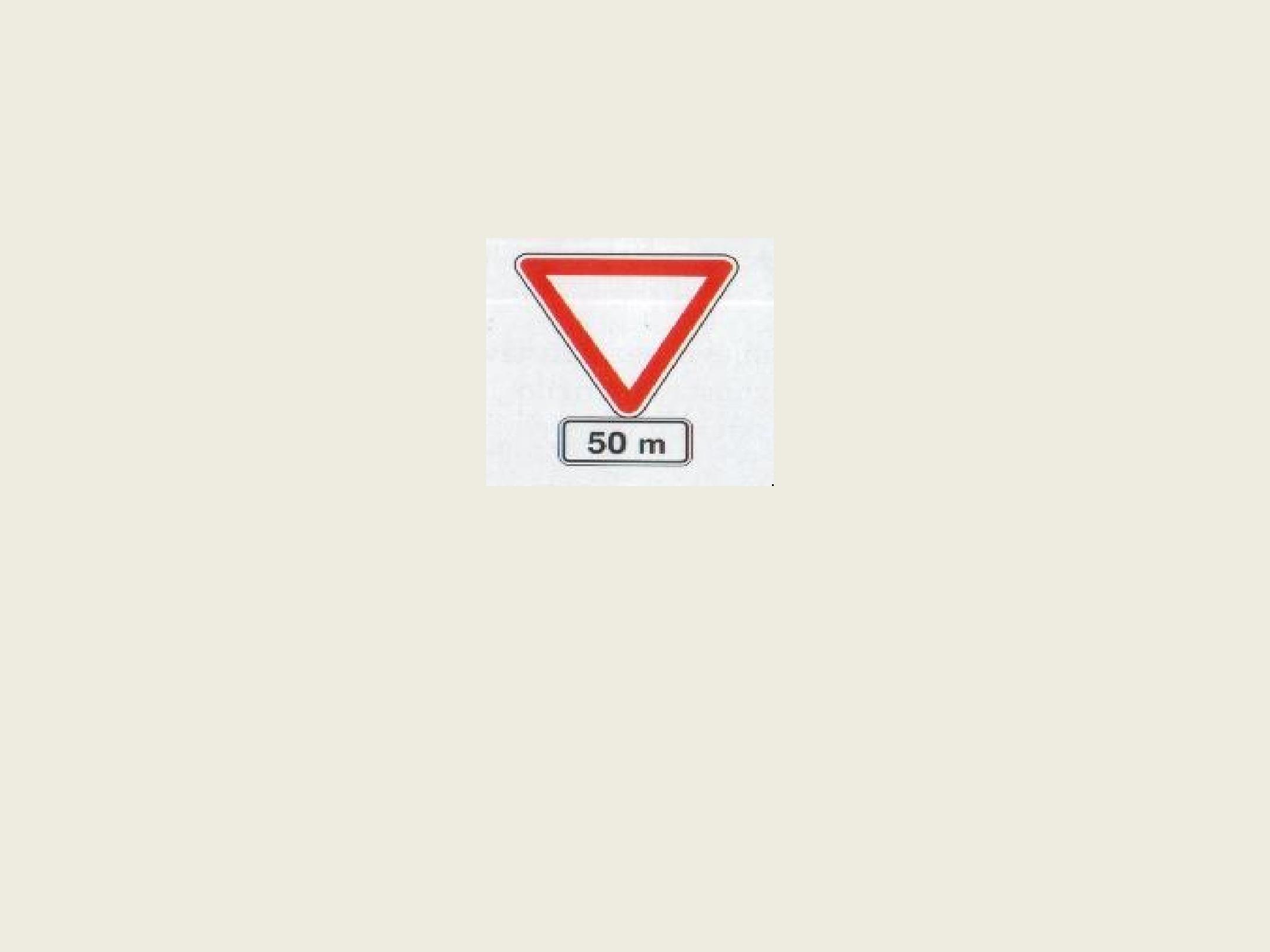 na raskrižje s cestom s prednošću prolaska na udaljenosti 50 metara na obvezno zaustavljanje na udaljenosti 50 metara 30.Koji prometni znak označuje obvezan smjer vožnje?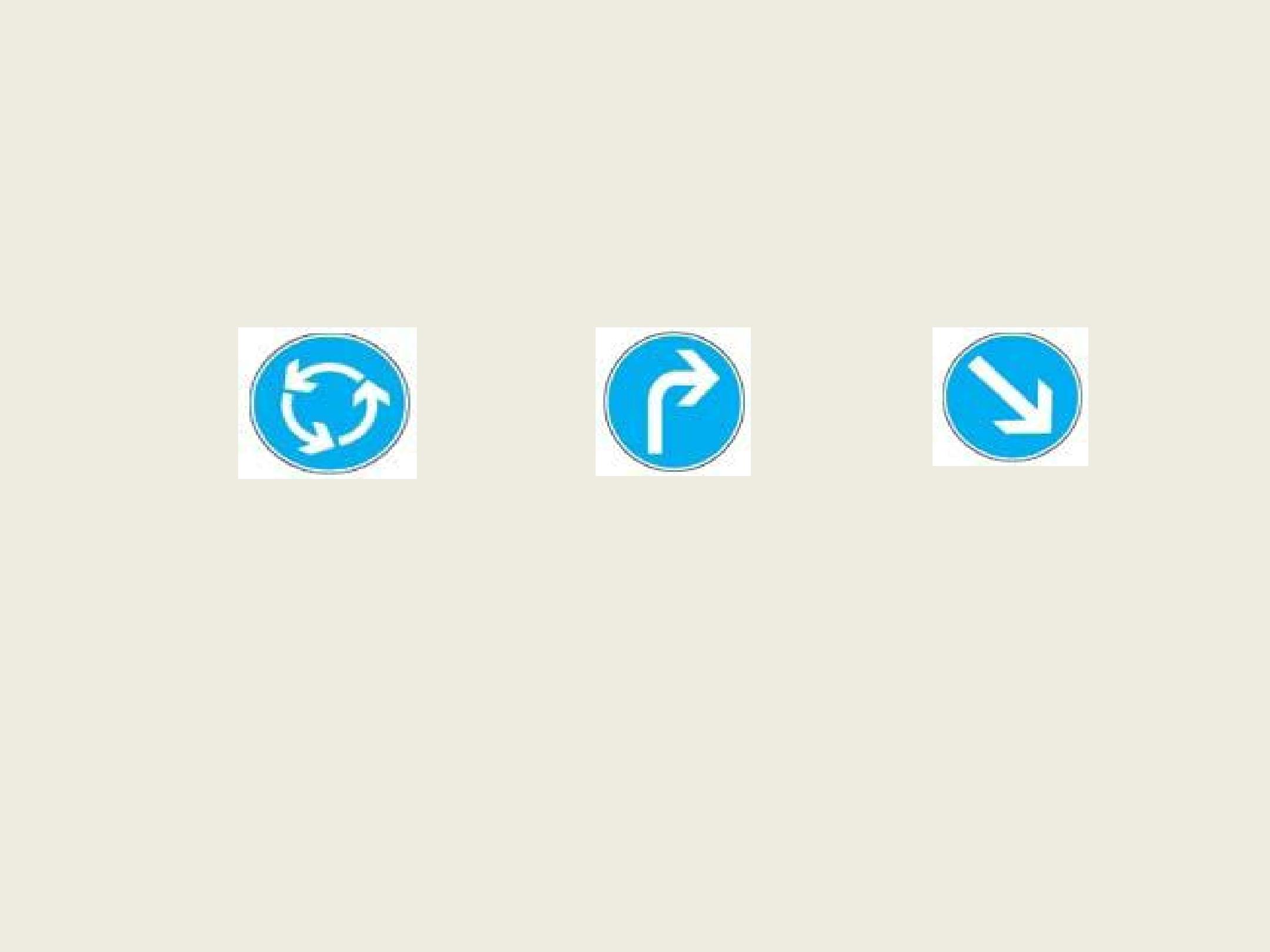 1	2	3231.Što se mora učiniti pri nailasku na ovaj prometni znak?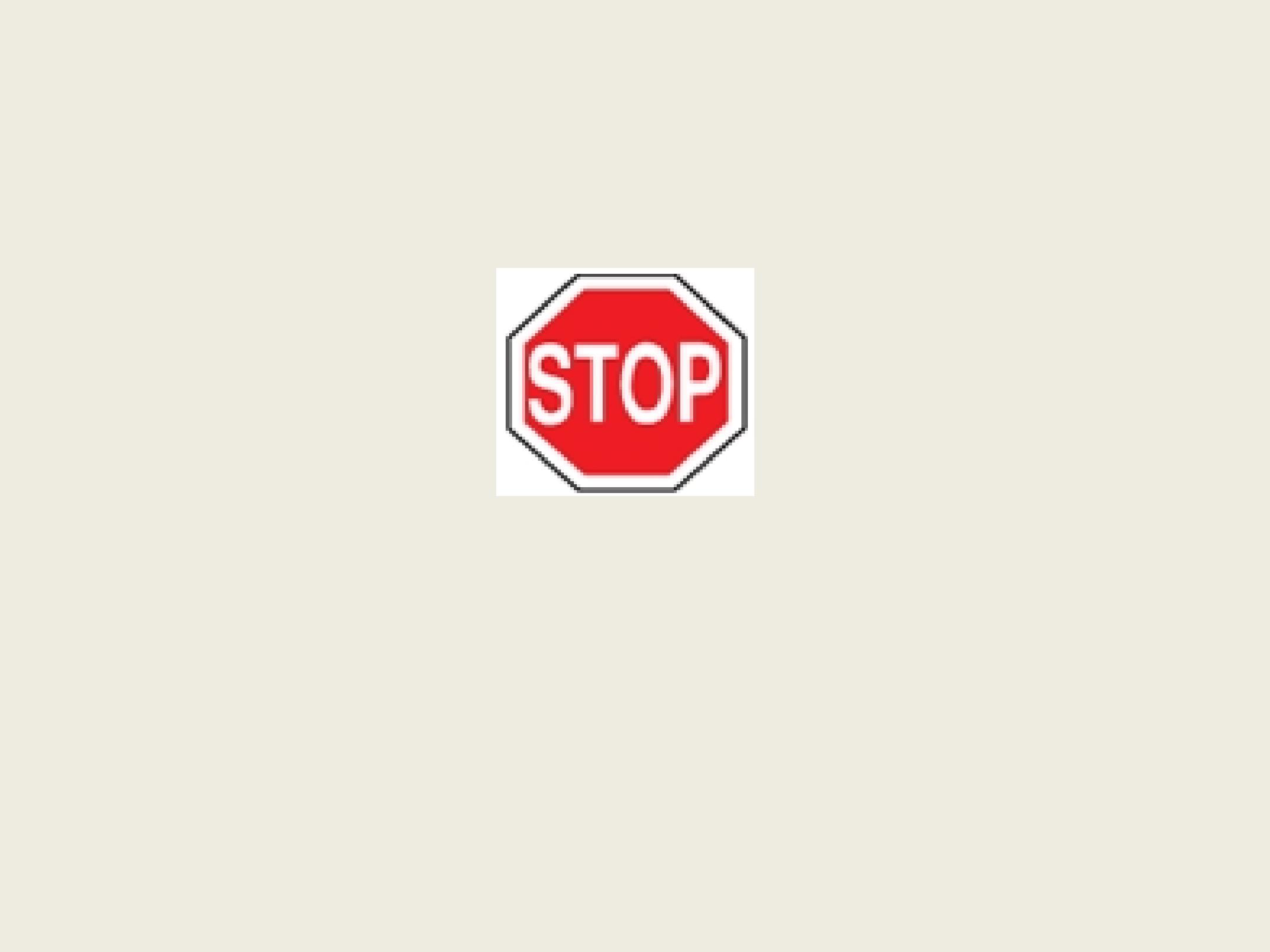 X  obvezno zaustaviti vozilopropustiti vozila ako nailaze cestom s prednošću prolaska obvezno se zaustaviti samo ako nailaze vozila cestom s prednošću prolaska 32.Na koju zabranu ukazuje ovaj prometni znak?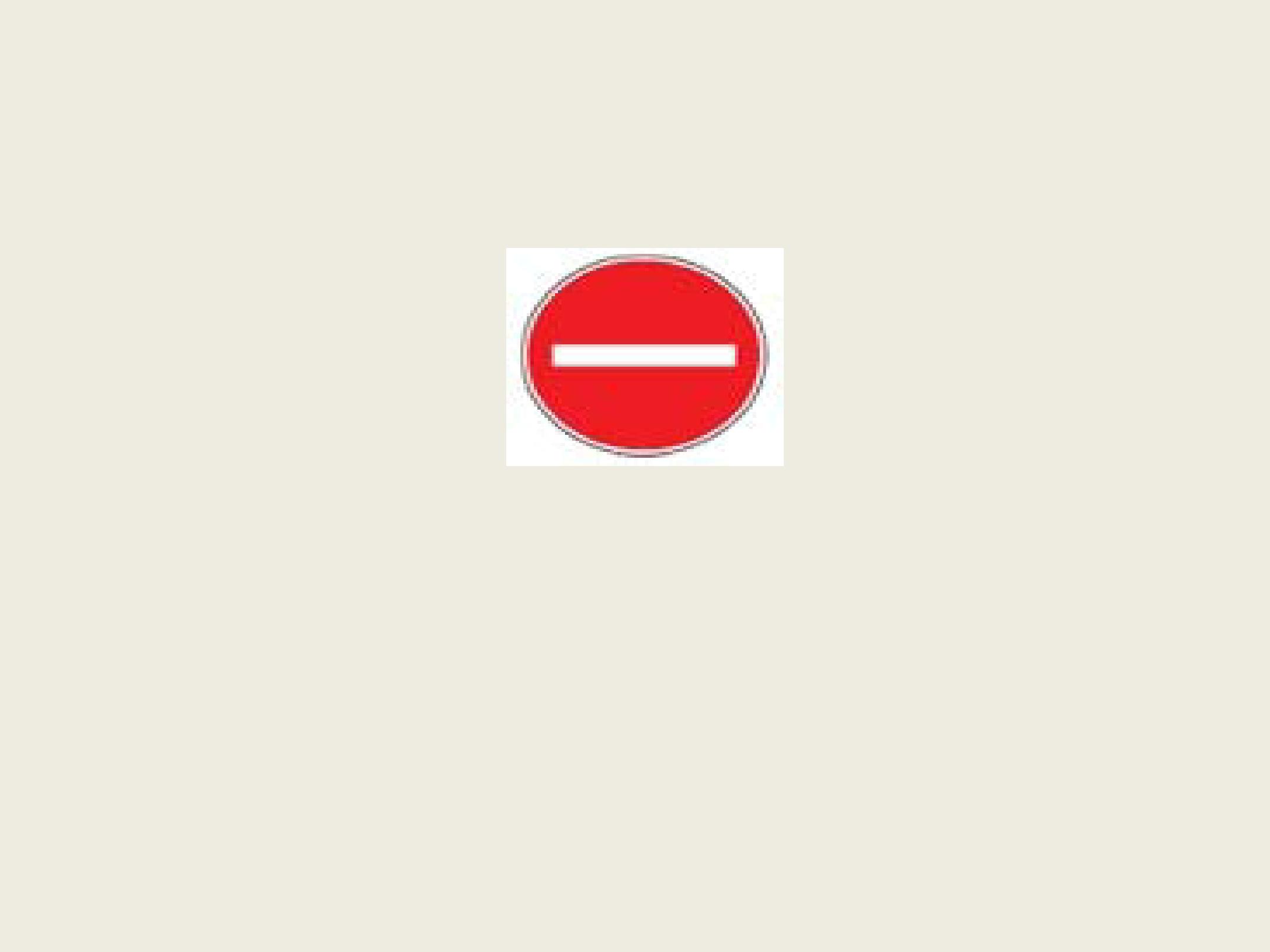 na zabranu prometa u jednom smjeru na zabranu prometa u oba smjera na zabranu prometa samo za osobne automobile 33.Koja motorna vozila smijete pretjecati nakon ovoga prometnog znaka?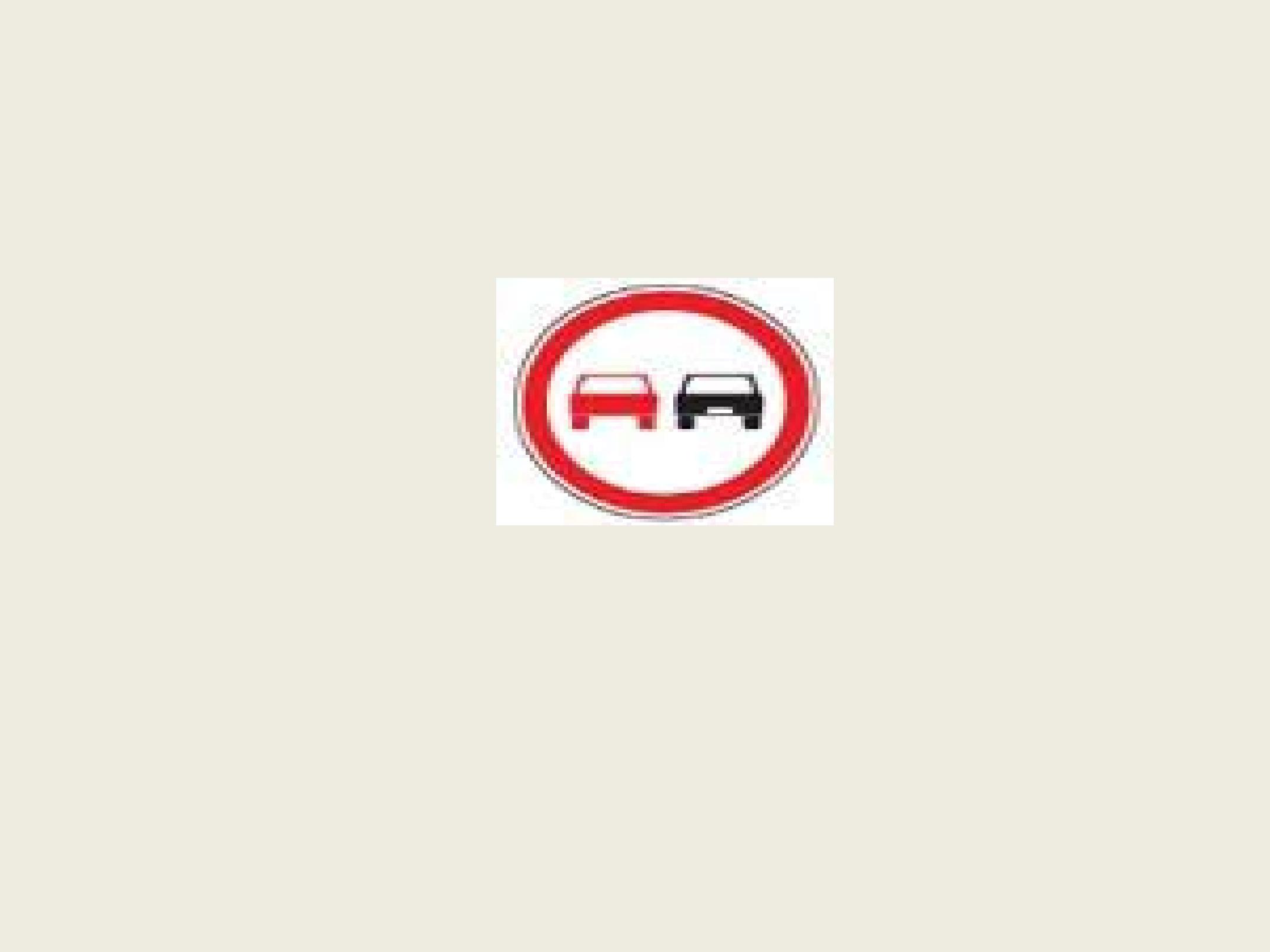 XXmotocikle bez prikolicemopedetraktore34.Kako ćete postupiti pri nailasku na ovaj prometni znak?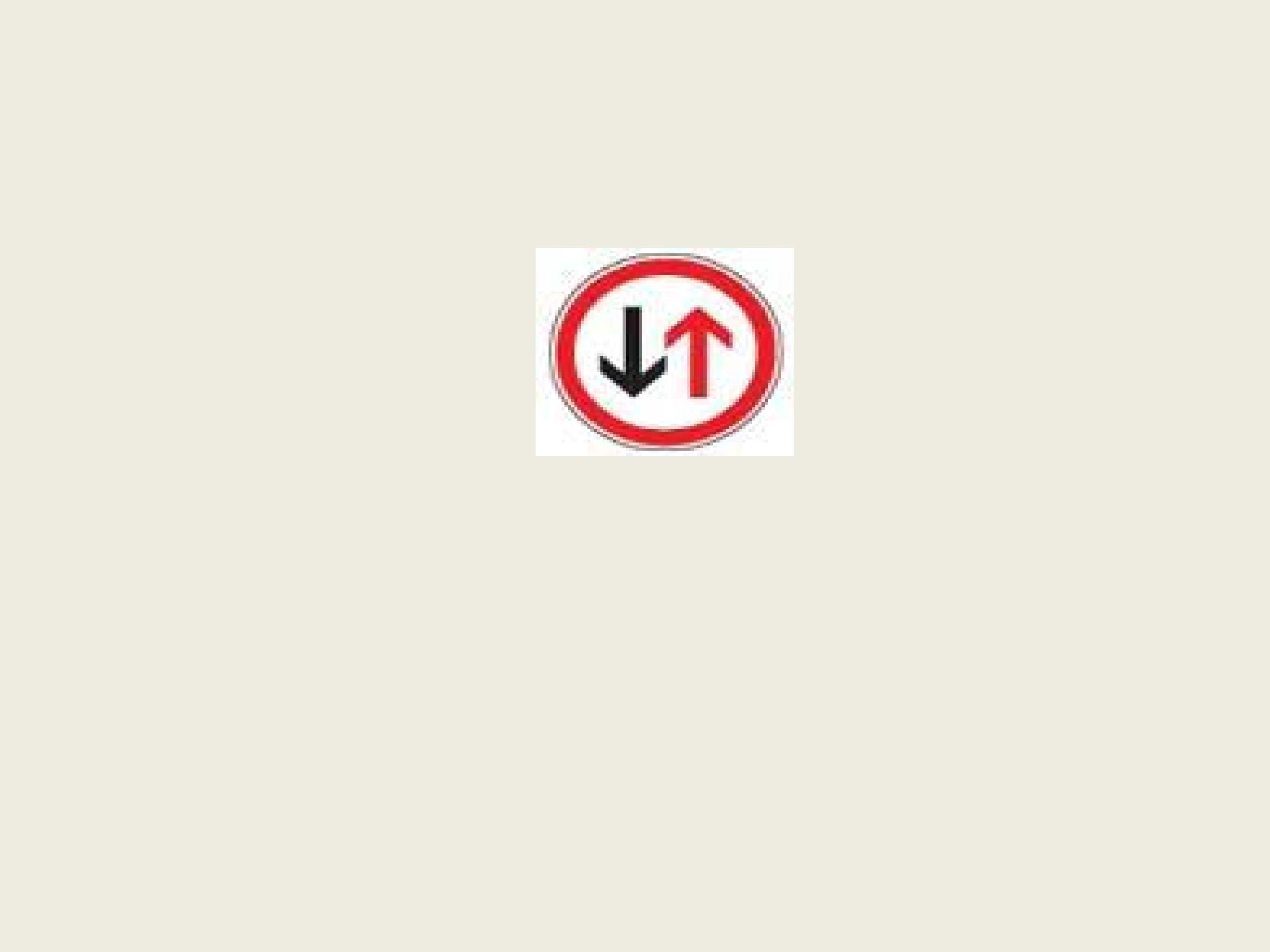 smanjiti brzinu vožnje i povećati pozornost X	propustiti vozila iz suprotnog smjeraakonailazevoziti prije vozila iz suprotnog smjera35.Na što ukazuje ovaj prometni znak s dopunskom pločom?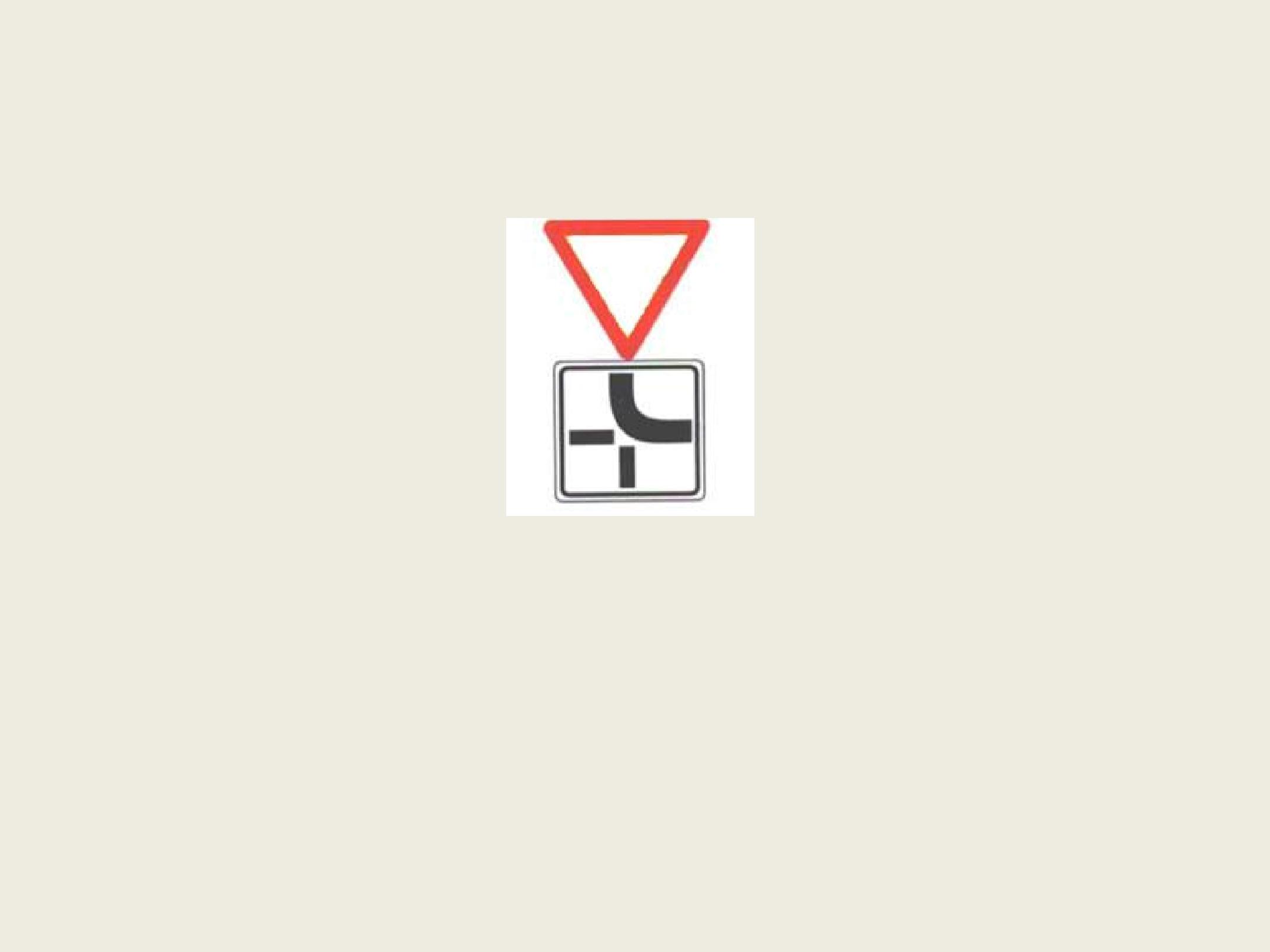 X  na položaj ceste s pravom prednosti prolaskana obavezan smjer vožnjeX  da dolazite sa sporedne ceste36.Na što ukazuje ovaj prometni znak s dopunskom pločom?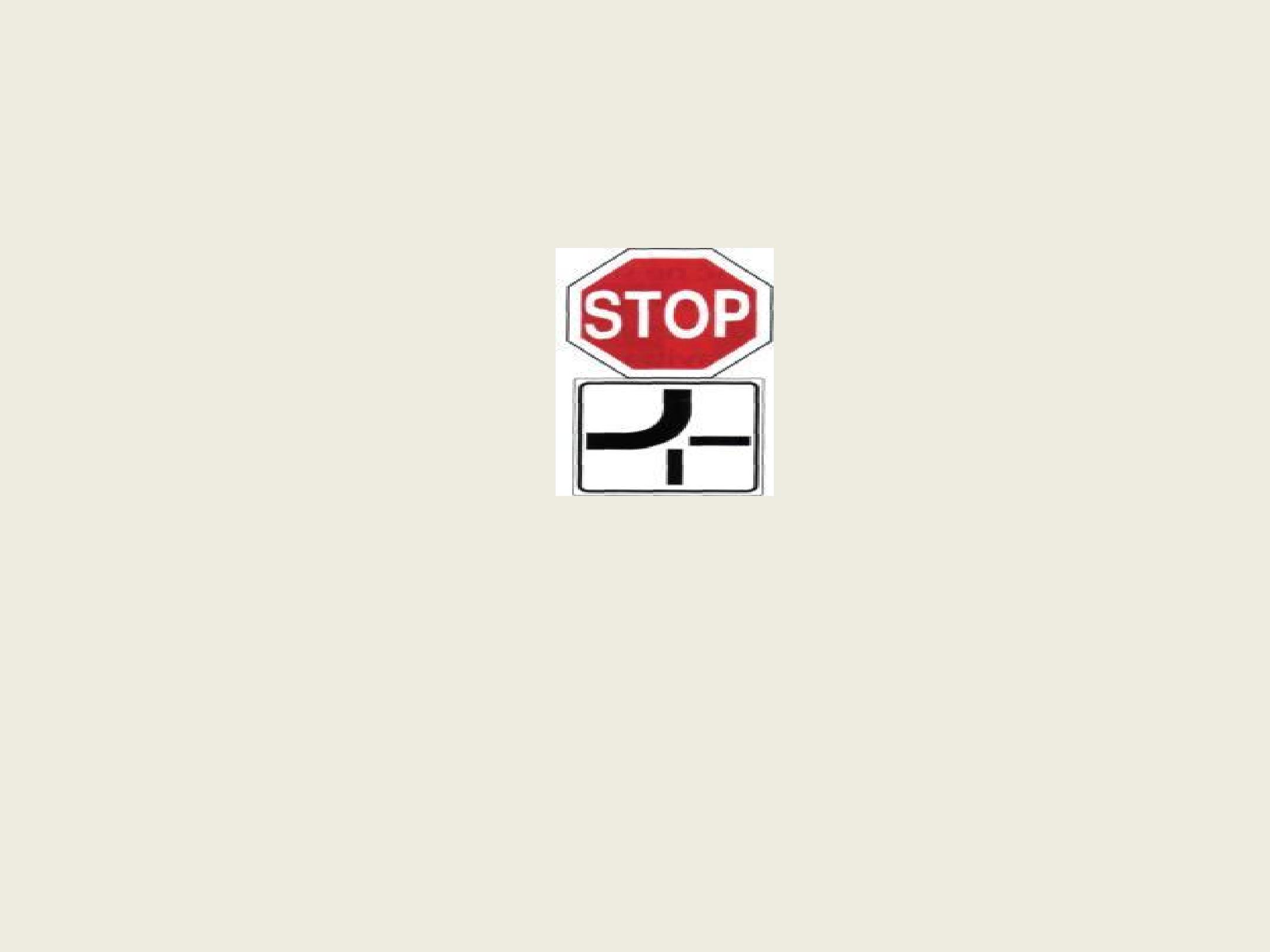 X  na položaj ceste s pravom prednostiprolaskaXna obvezno zaustavljanjena obvezan smjer vožnje37.Na što ukazuje ovaj prometni znak s dopunskom pločom?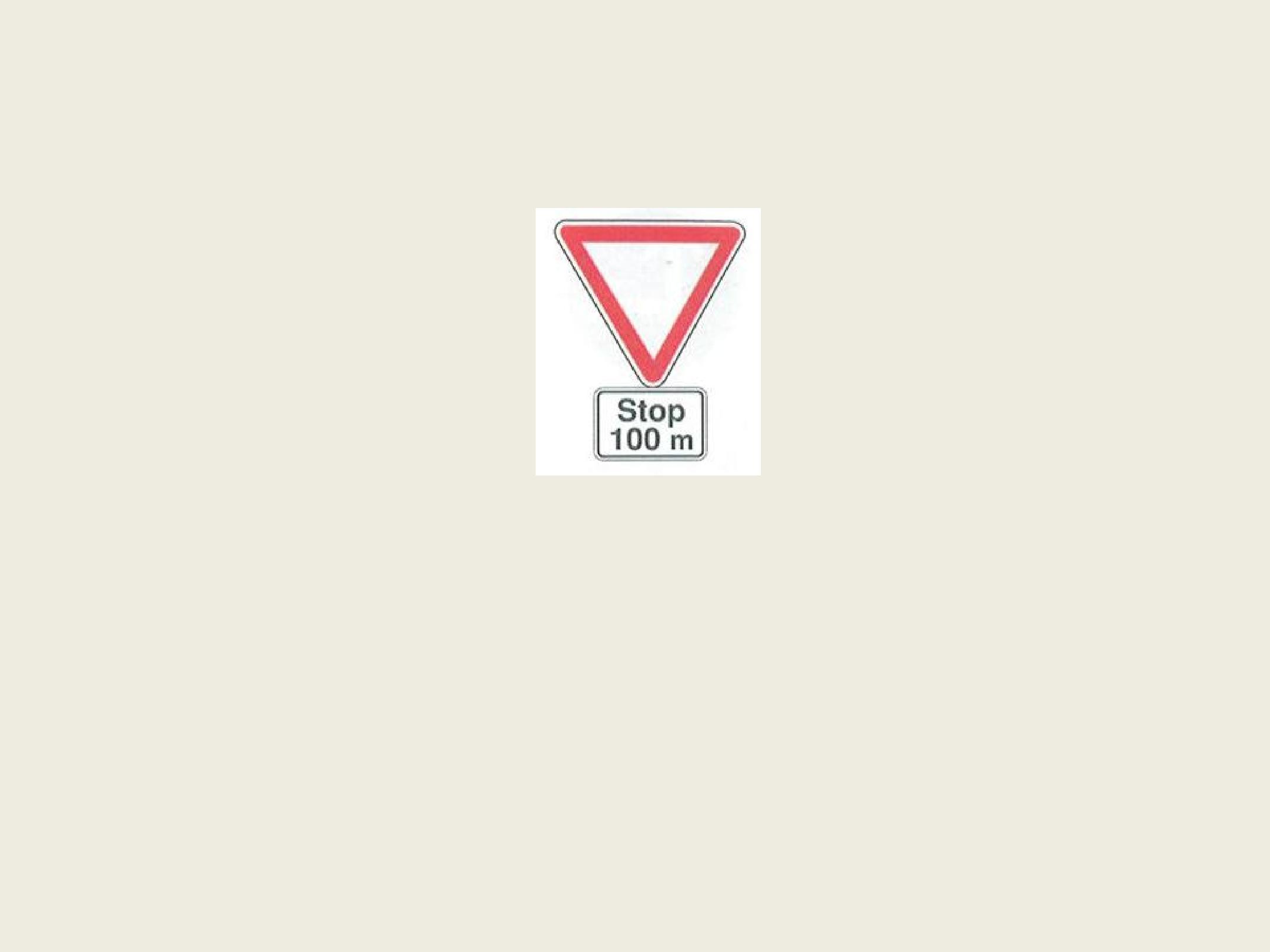 da nakon 100 metara morate propustiti vozila ako nailaze cestom obvezno zaustavljanje nakon 100 metara da nakon 100 metara imate prednost prolaska 38.Kako ćete postupiti nakon ovog prometnog znaka?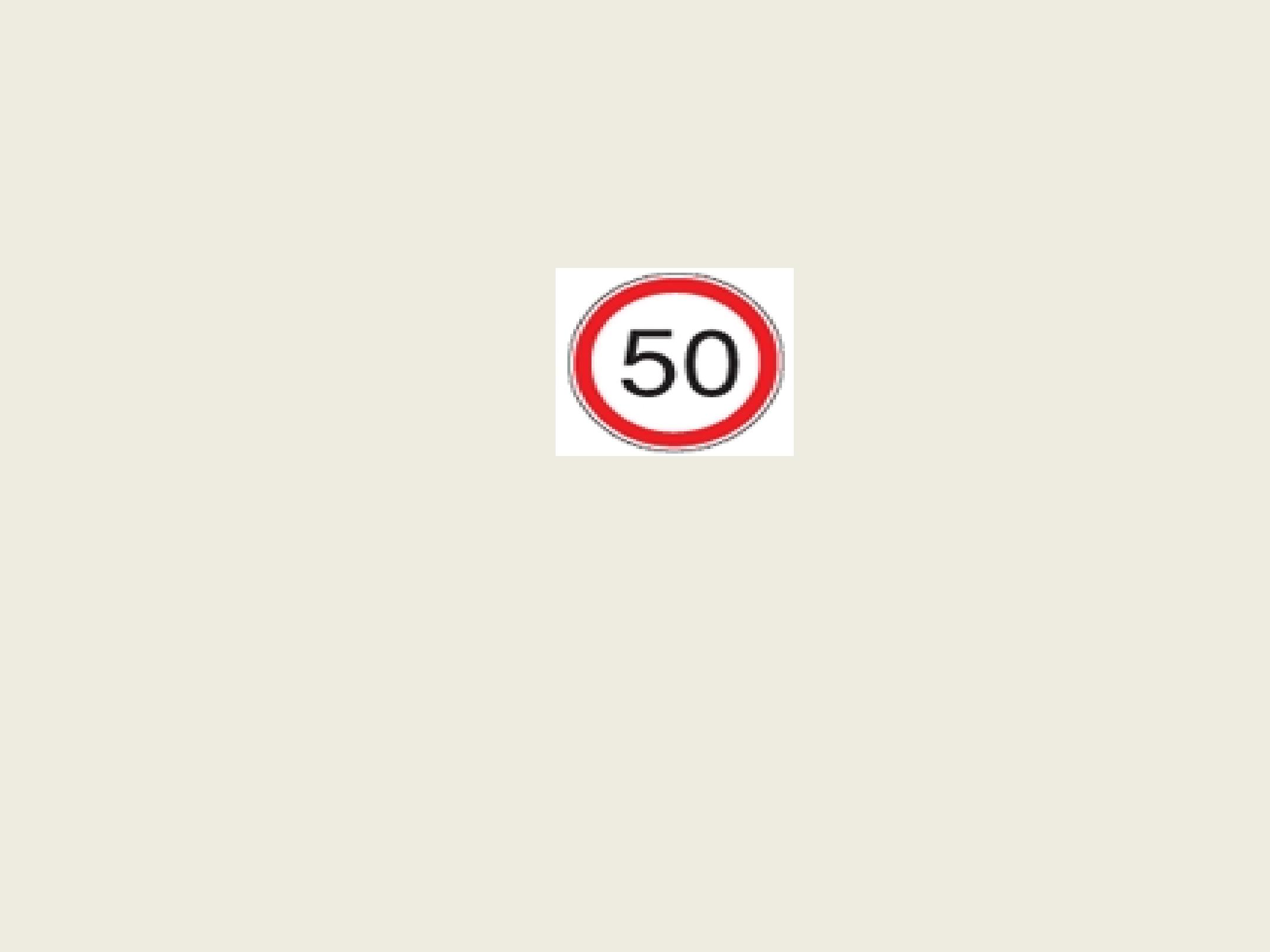 voziti brže od 50 km na satsmanjit ćete brzinu ako vozite preko ograničenja i voziti do 50 km na sat 39.Koja motorna vozila ne smijete pretjecati nakon ovoga prometnog znaka?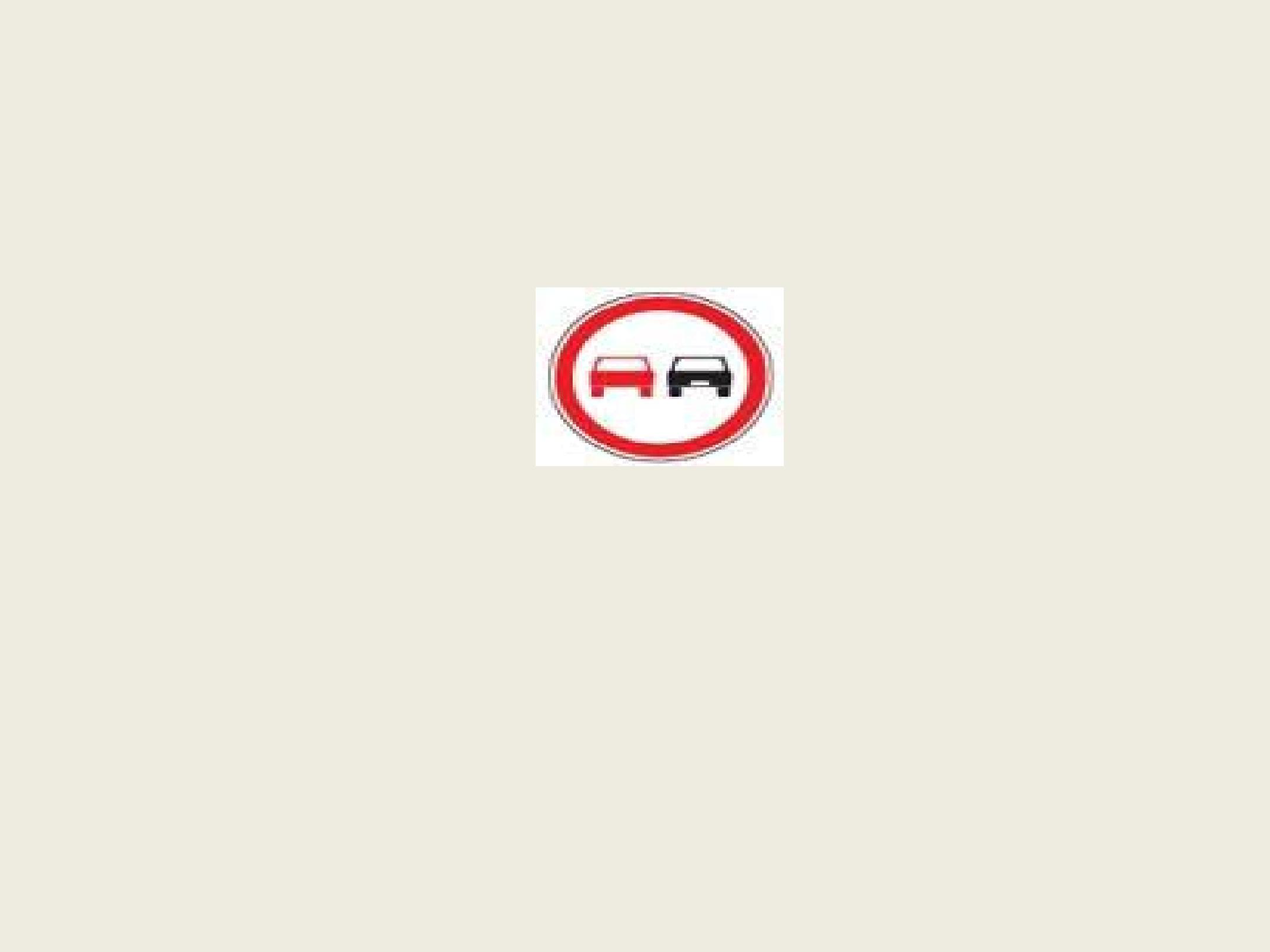 motocikl bez prikoliceX  osobne automobileX  teretne automobile40.Kojim je motornim vozilima nakon ovoga prometnog znaka zabranjen promet?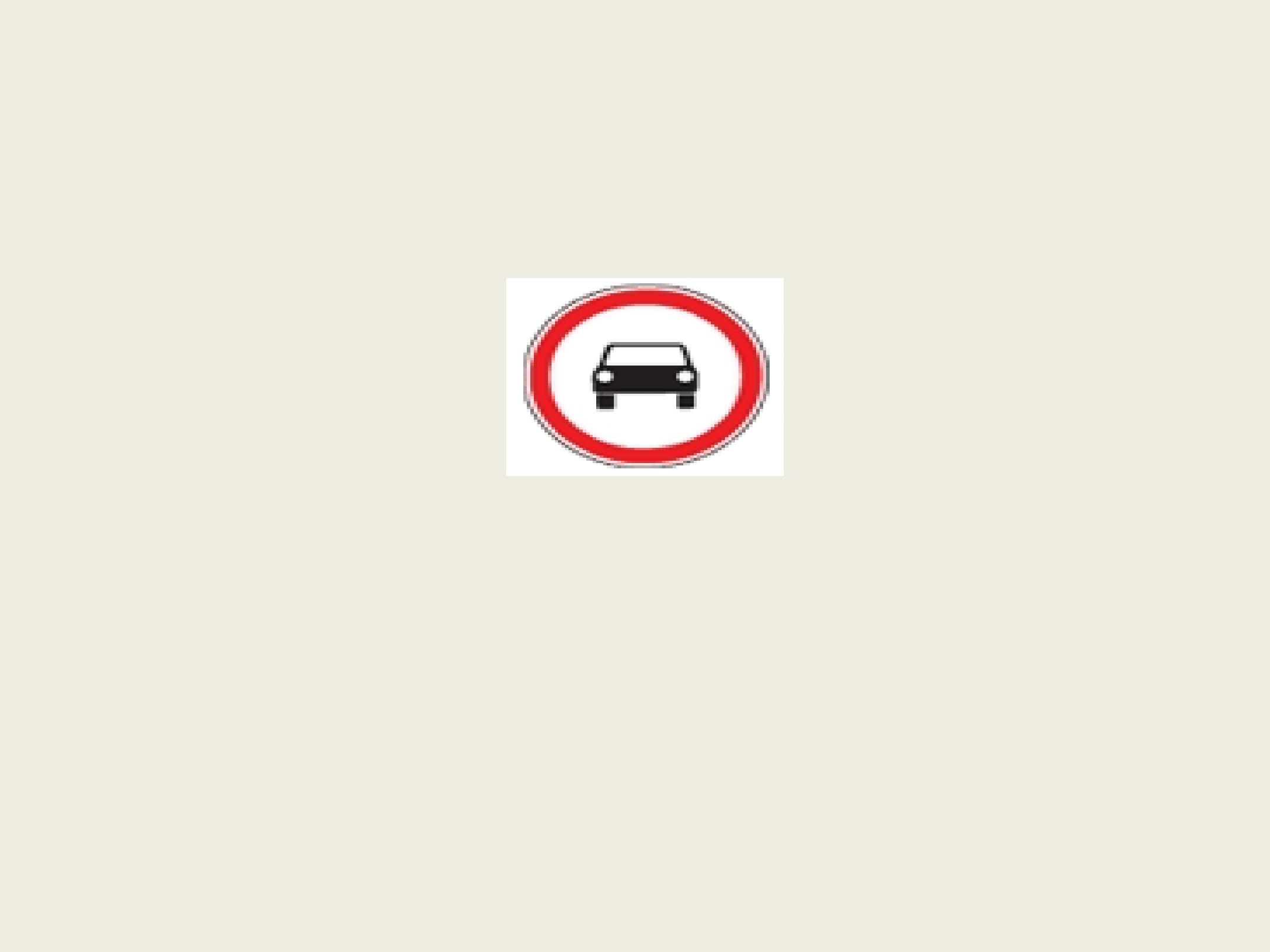 vozilima na tračnicamasvim motornim vozilima osim motociklima bez prikolice i mopedima motociklima bez prikolice i mopedima 41.Kako ćete postupiti nakon ovoga prometnog znaka?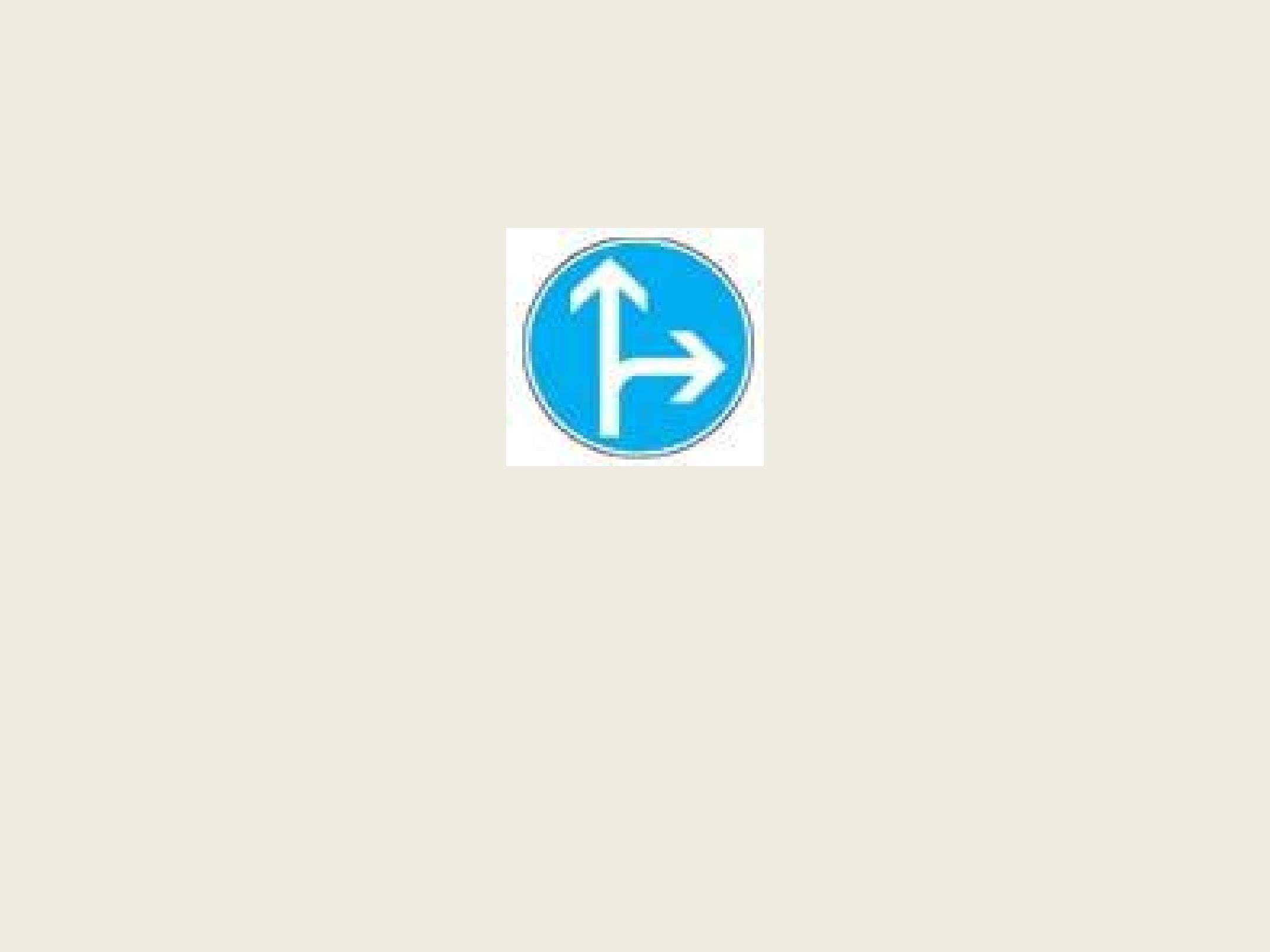 voziti ravno ili udesno skrenuti lijevo voziti samo ravno 42.Na koju zabranu ukazuje ovaj prometni znak s dopunskom pločom?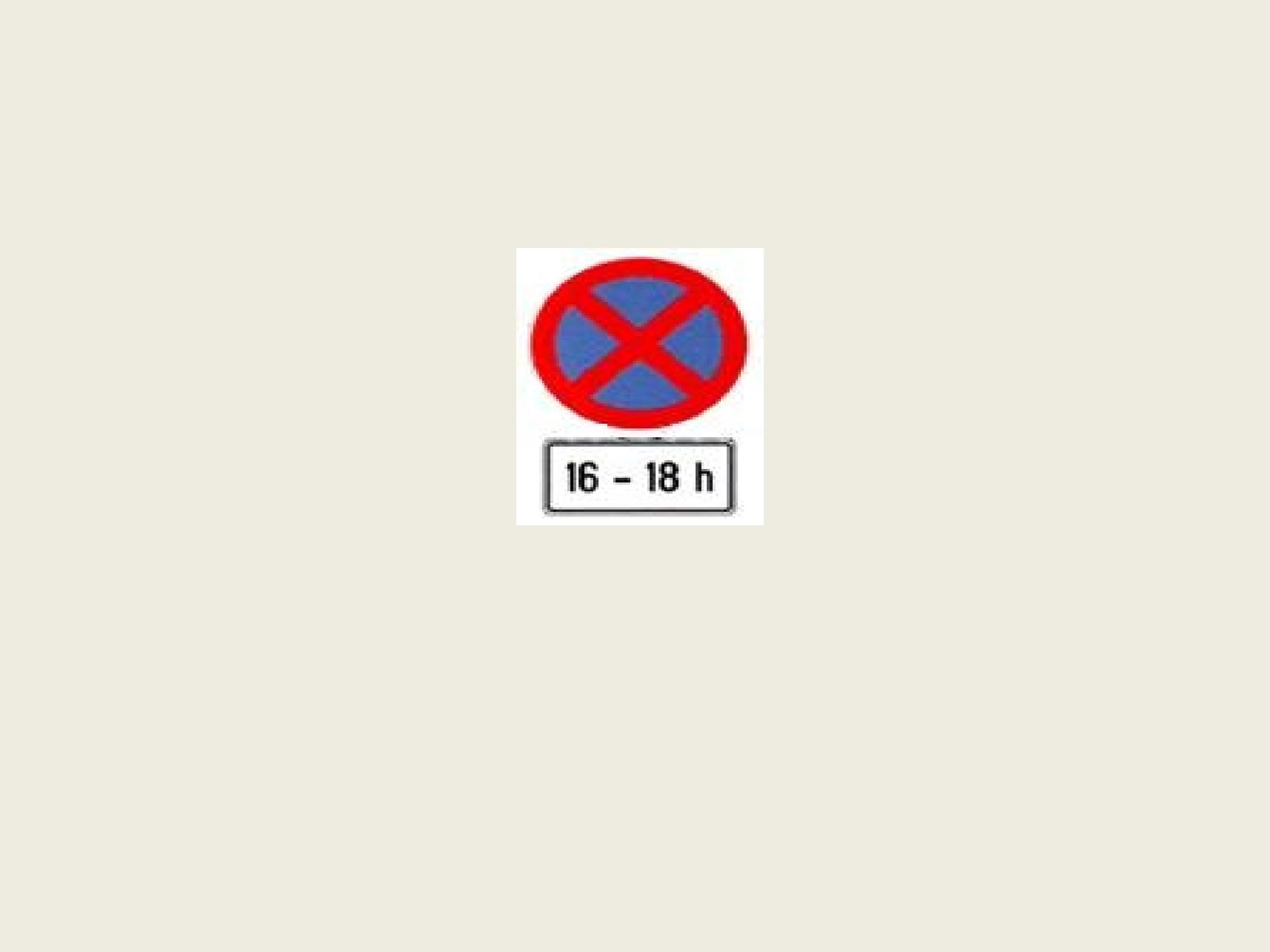 na zabranu zaustavljanja i parkiranja u vremenu od 16 do 18 sati na mjesto gdje je dopušteno zaustavljanje i parkiranje u vremenu od 16 do 18 sati 43.Kako treba postupiti vozač u situaciji kao na slici?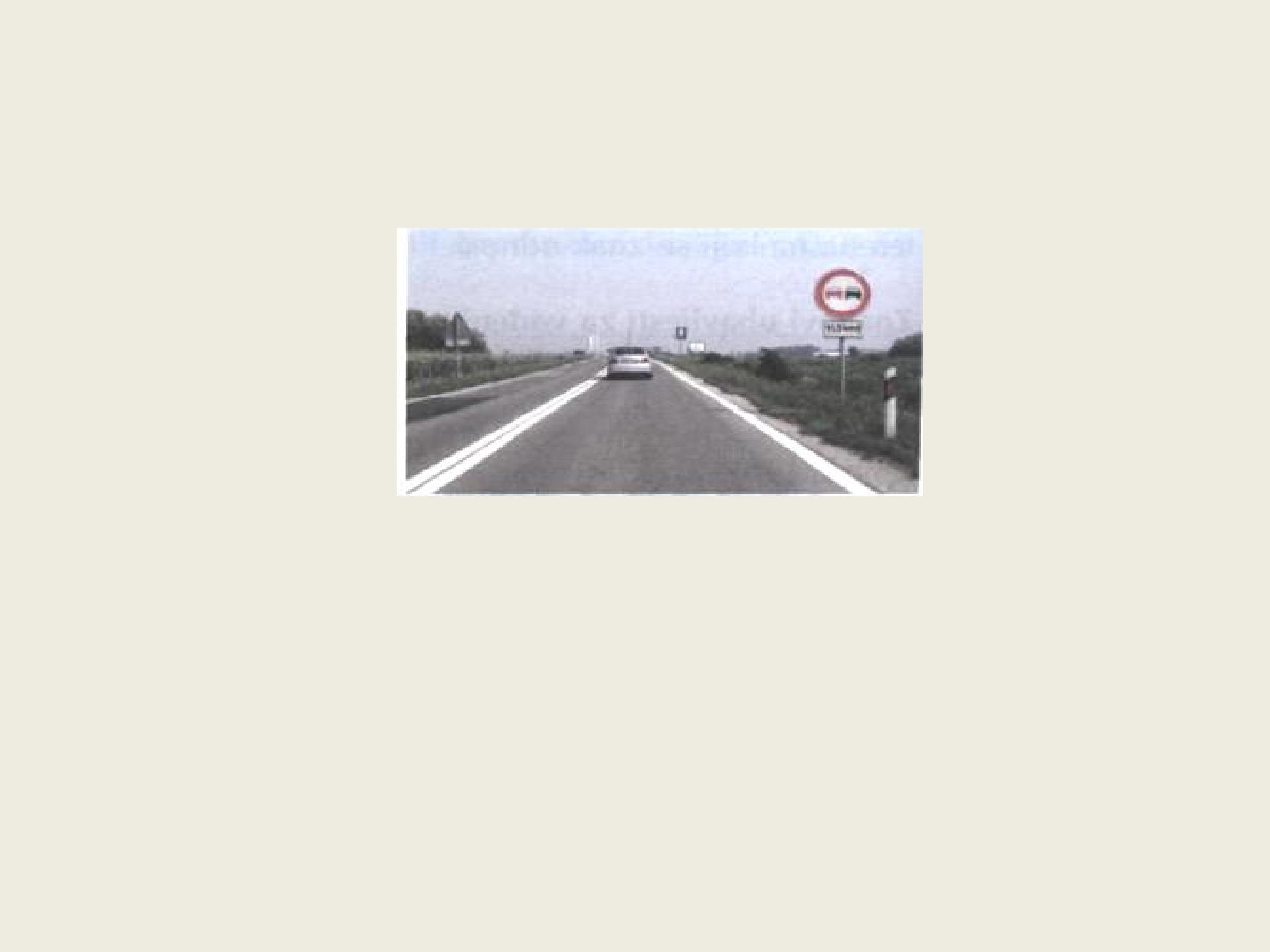 ne smije pretjecati motorna vozila osim motocikla bez prikolice i mopeda u duljini 1,5 km od prometnog znaka smije pretjecati motorna vozila osim motocikla bez prikolice i mopeda u duljini 1,5 km od prometnog znaka 44.Koji oblik, u pravilu, imaju znakovi obavijesti?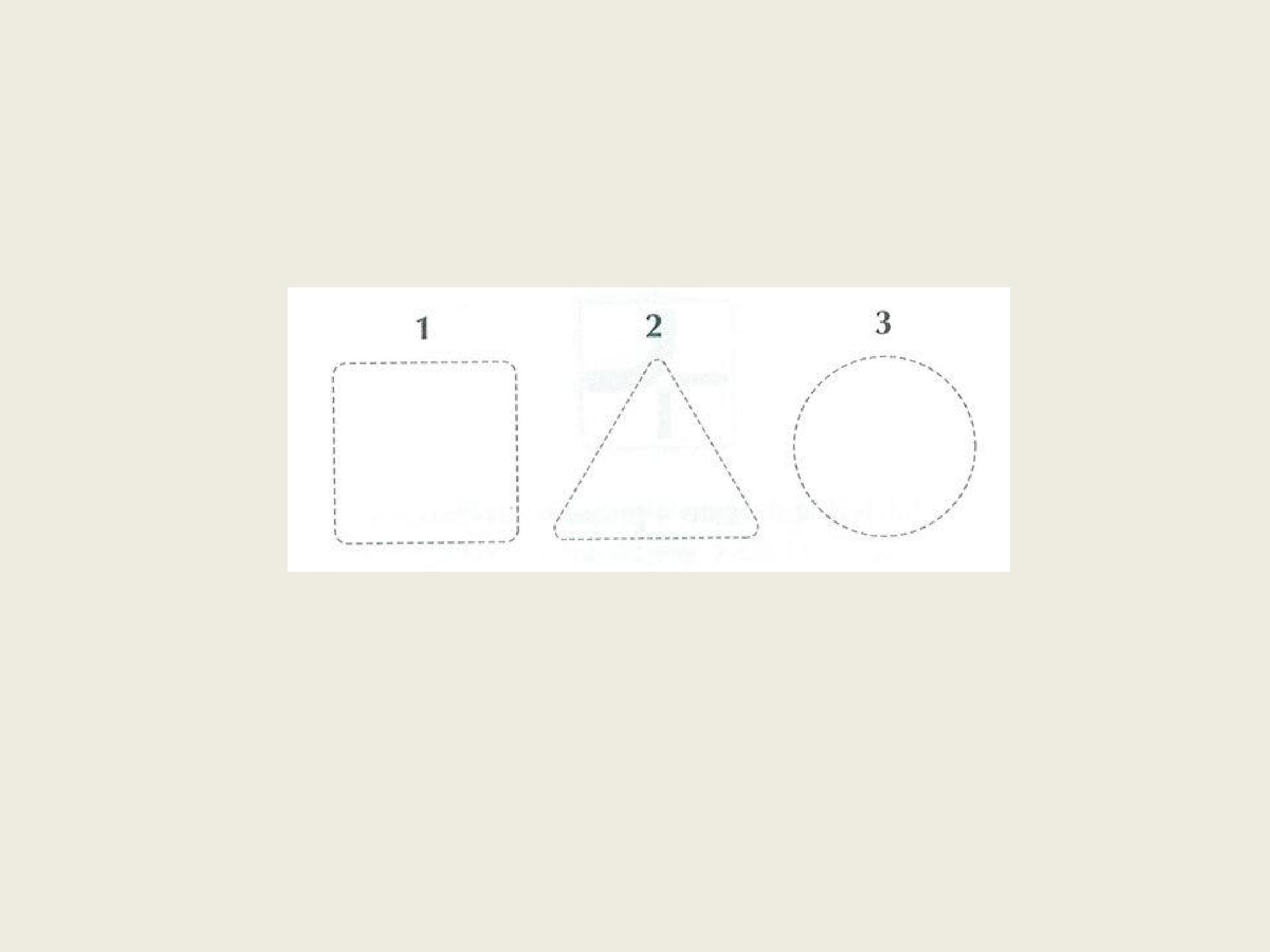 145.Koji od prometnih znakova obavješćuje vozača da prestaje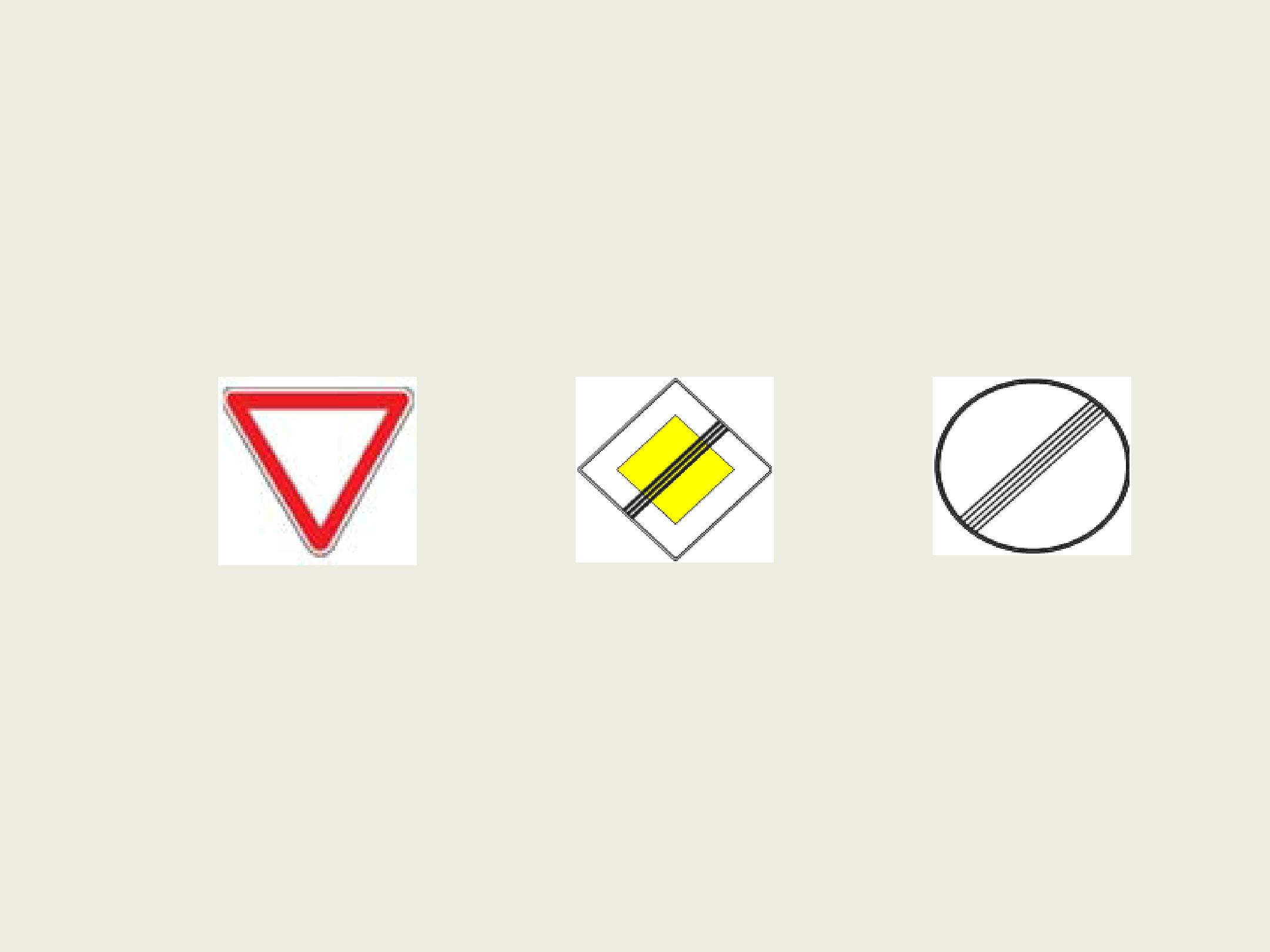 voziti cestom s prednošću prolaska?1	2	3246.Kako ćete postupiti pri nailasku na ovaj prometni znak ako pješaci namjeravaju prijeći kolnik?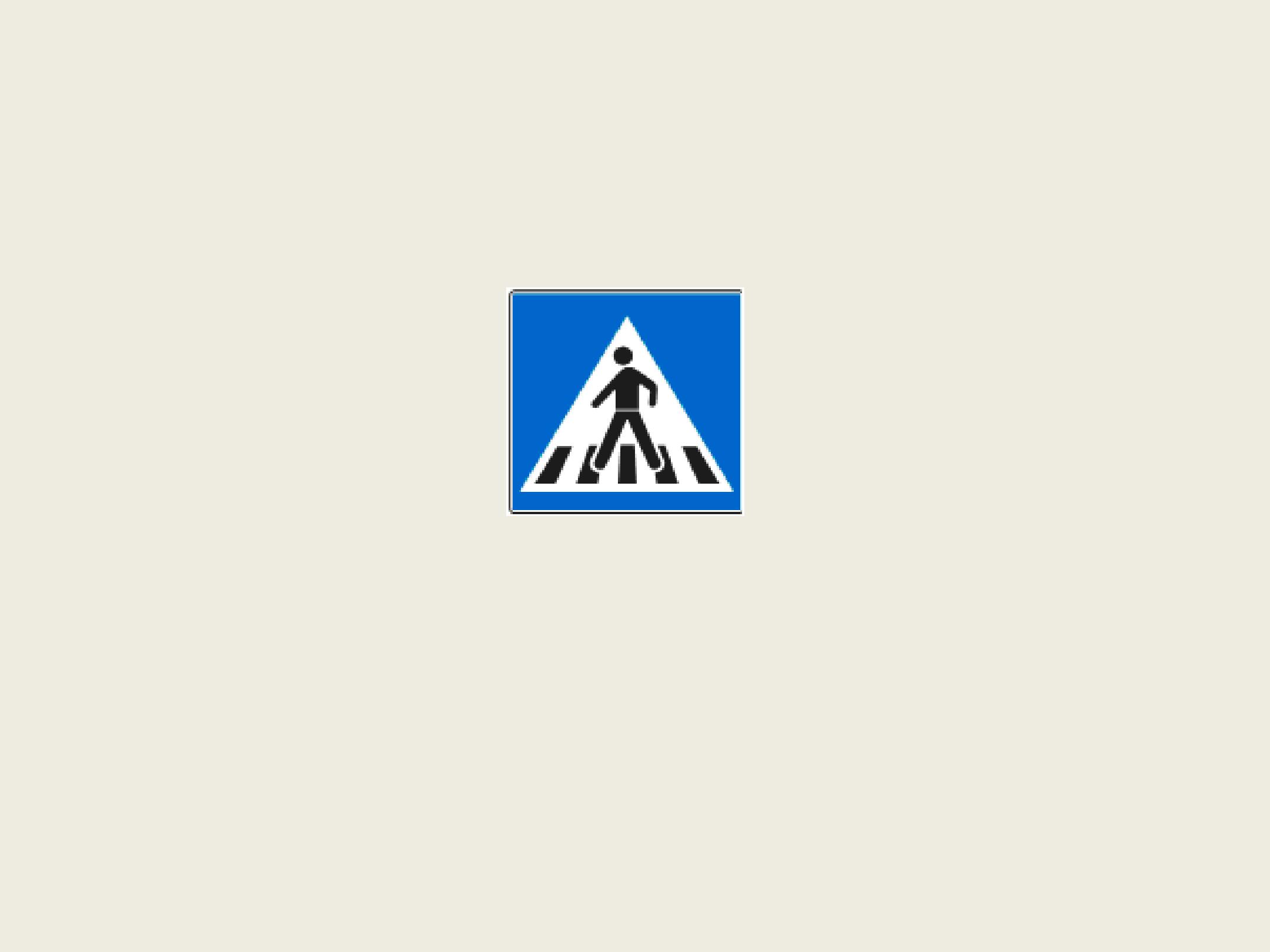 povećanom brzinom proći prije pješakaX  smanjiti brzinu vožnjeX  prema potrebi zaustaviti vozilo47.Na koju obavijest ukazuje ovaj prometni znak?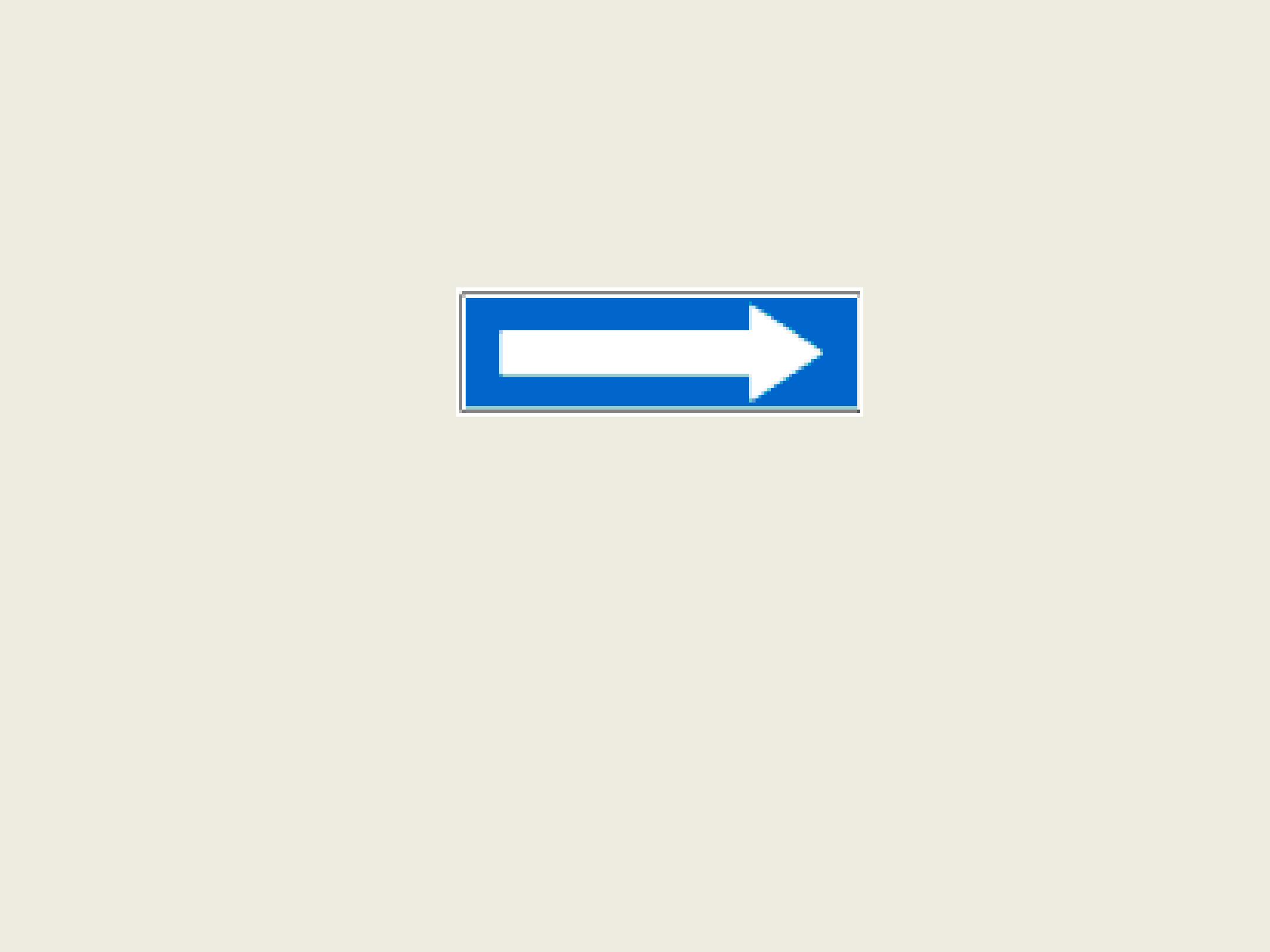 da vozilom ulazite u dvosmjernu ulicuda vozilom izlazite iz dvosmjerne uliceda vozilom ulazite u cestu s jednosmjernim prometom 48.Koja vozila smiju koristiti cestu obilježenu ovim prometnim znakom?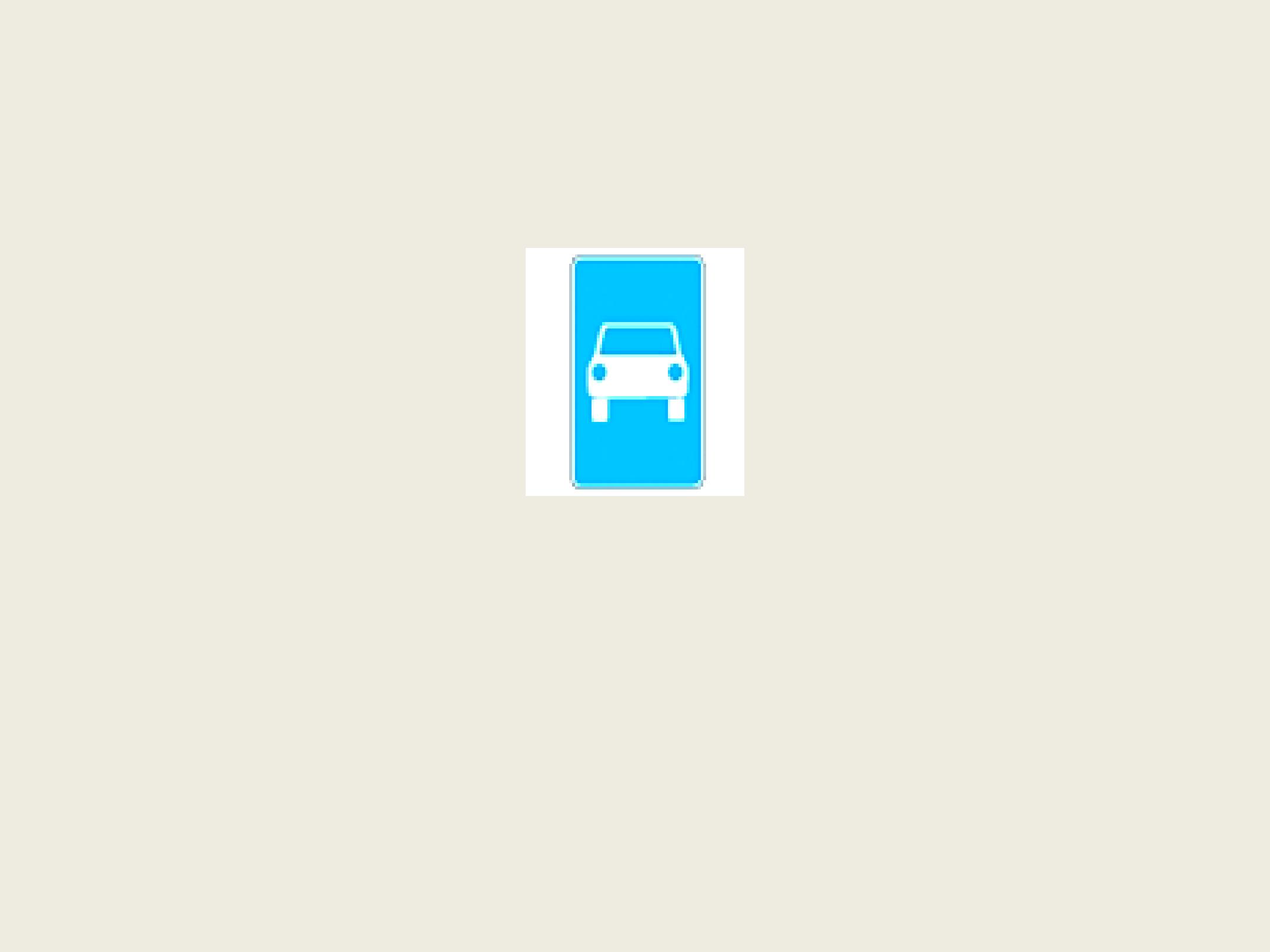 X	osobni automobiliX	motociklitraktori49.Na što ukazuje ovaj prometni znak obavijesti?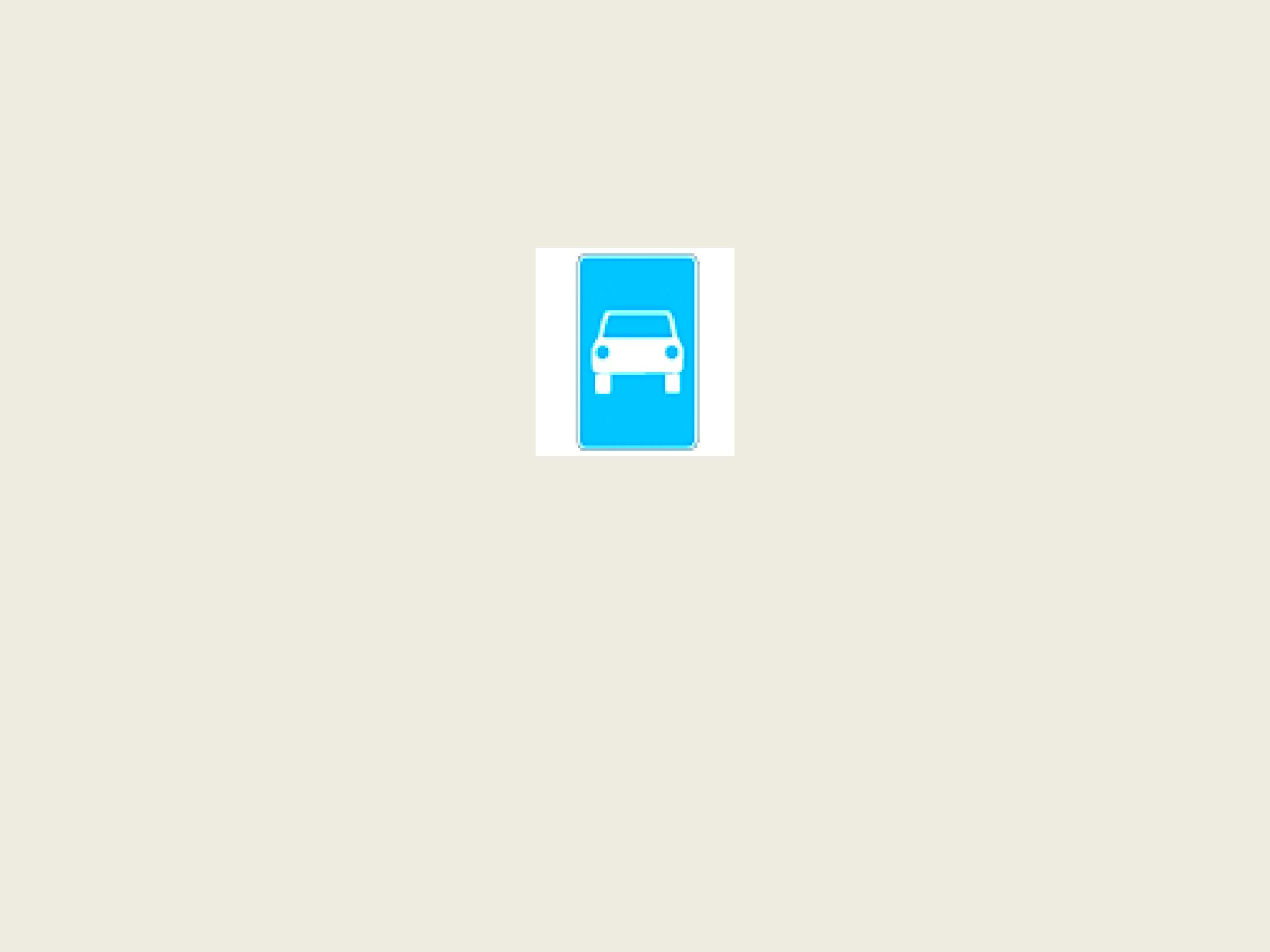 X	na početak brze cestena ograničenje brzine na toj cesti 110 km na sat da je dopuštena vožnja samo osobnim automobilima 50.Na koju obavijest ukazuje ovaj prometni znak s dopunskom pločom?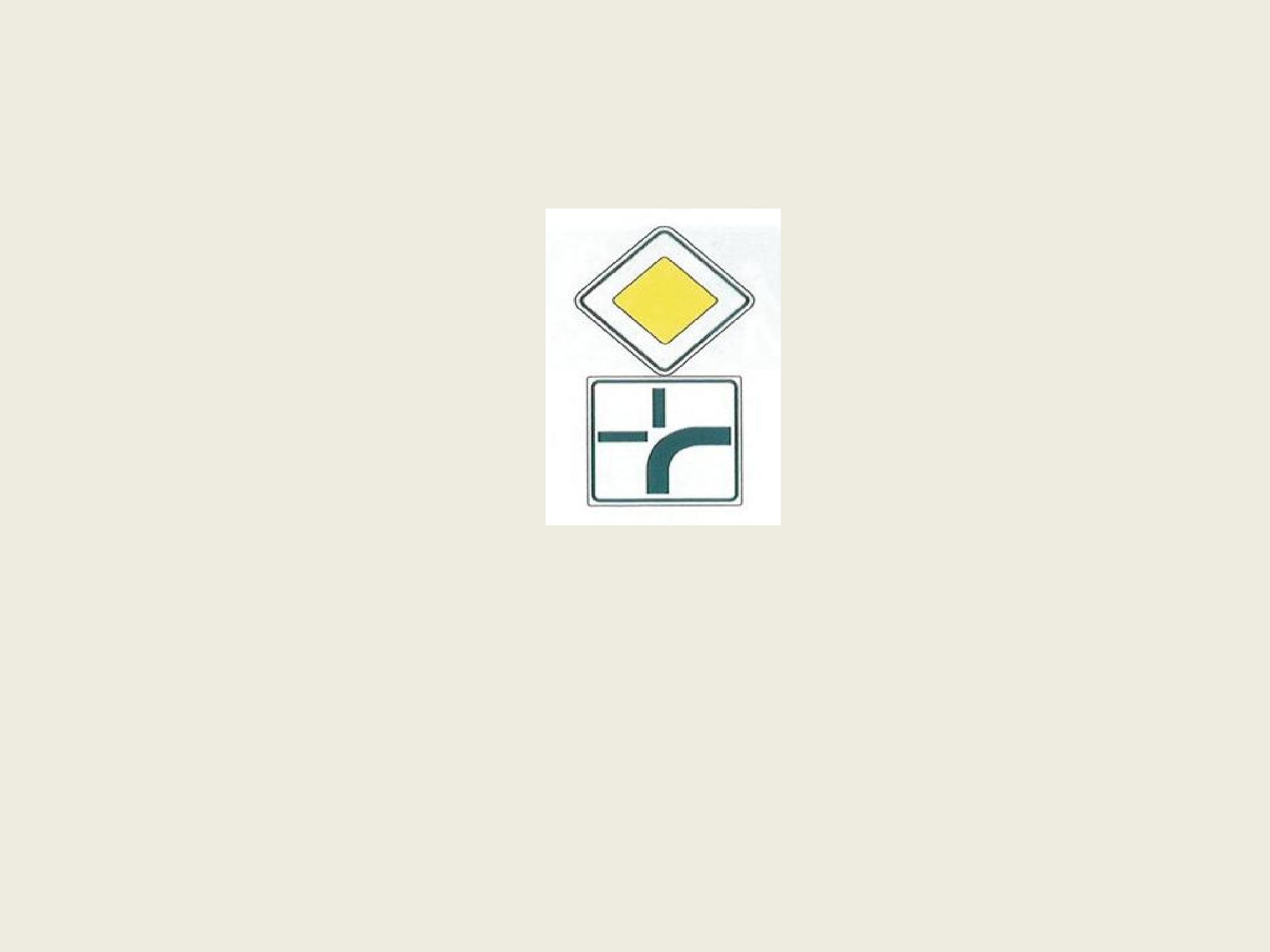 da se cesta s prednošću prolaska proteže ulijevona obavezno skretanje udesnoda se cesta s prednošću prolaska proteže udesno 51.Na što ukazuje ovaj prometni znak obavijesti?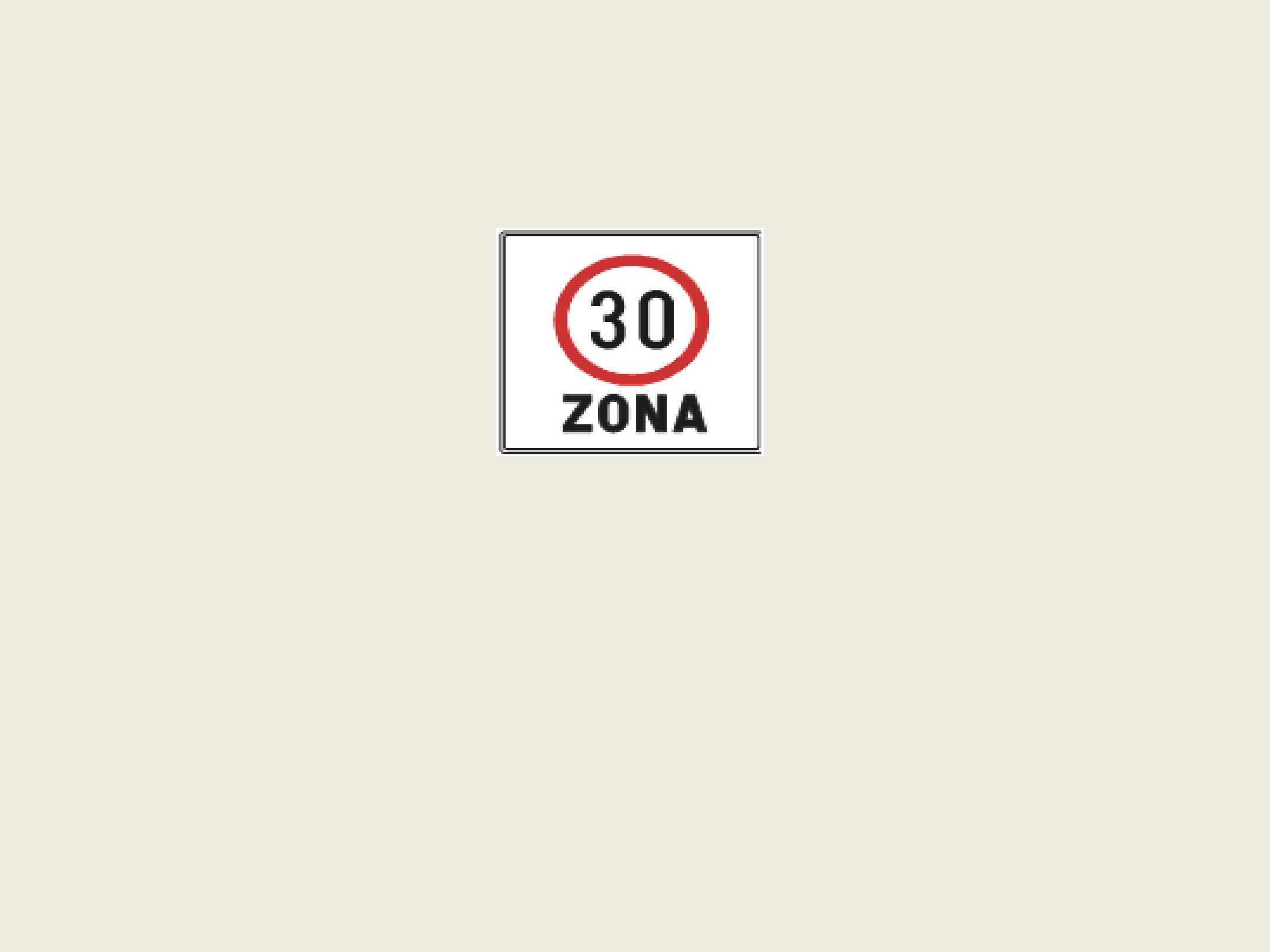 na zonu u kojoj je preporučena brzina vožnje 30 km na satna zonu u kojoj vozila moraju voziti brzinom većom od 30 km na satna zonu u kojoj je ograničena brzina vožnje 30 km na sat 52.Koji se prometni znak odnosi na prednost prolaska prema vozilima iz suprotnog smjera?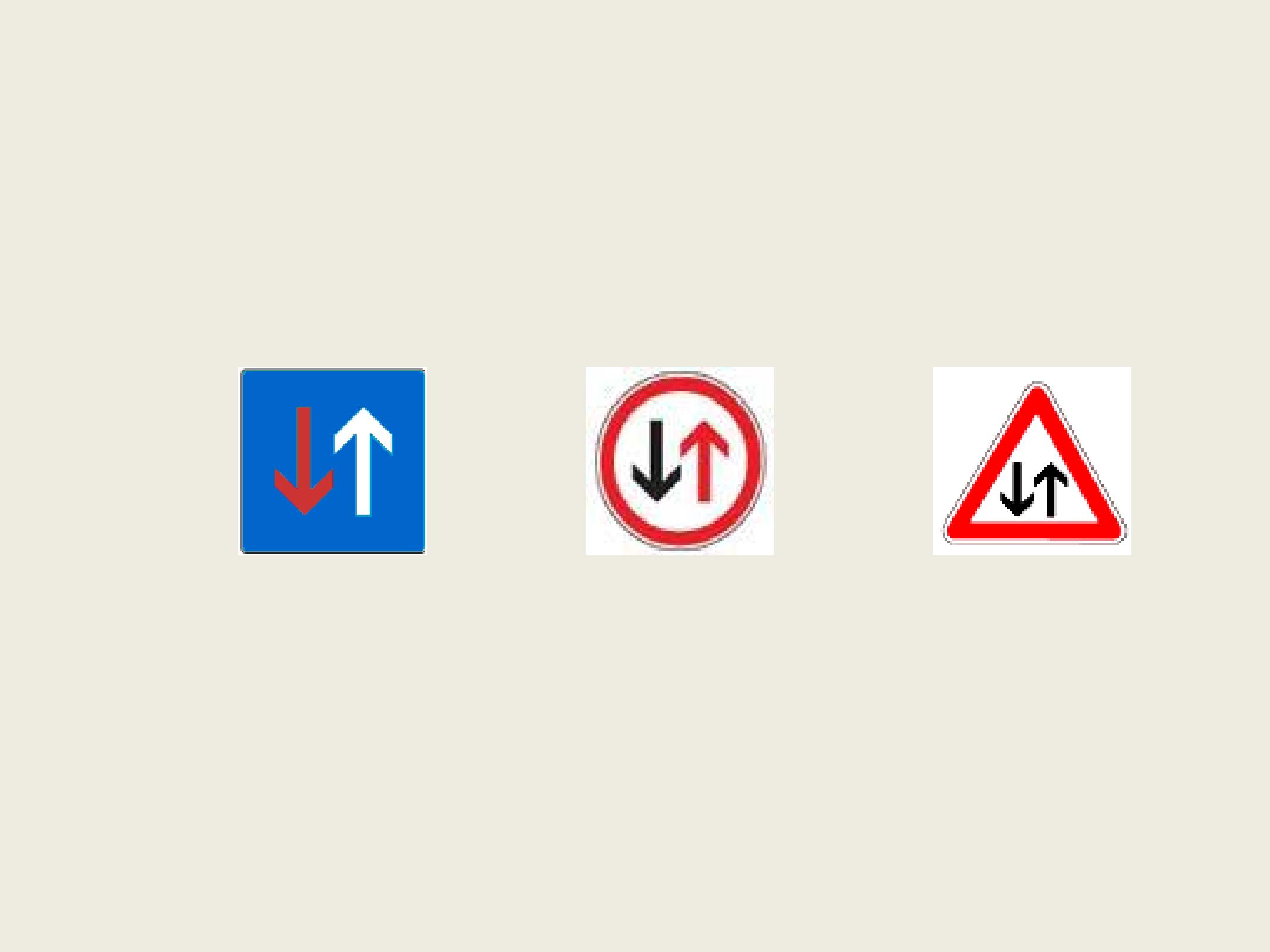 1	2	3153.Kako ćete postupiti pri nailasku na ovaj prometni znak?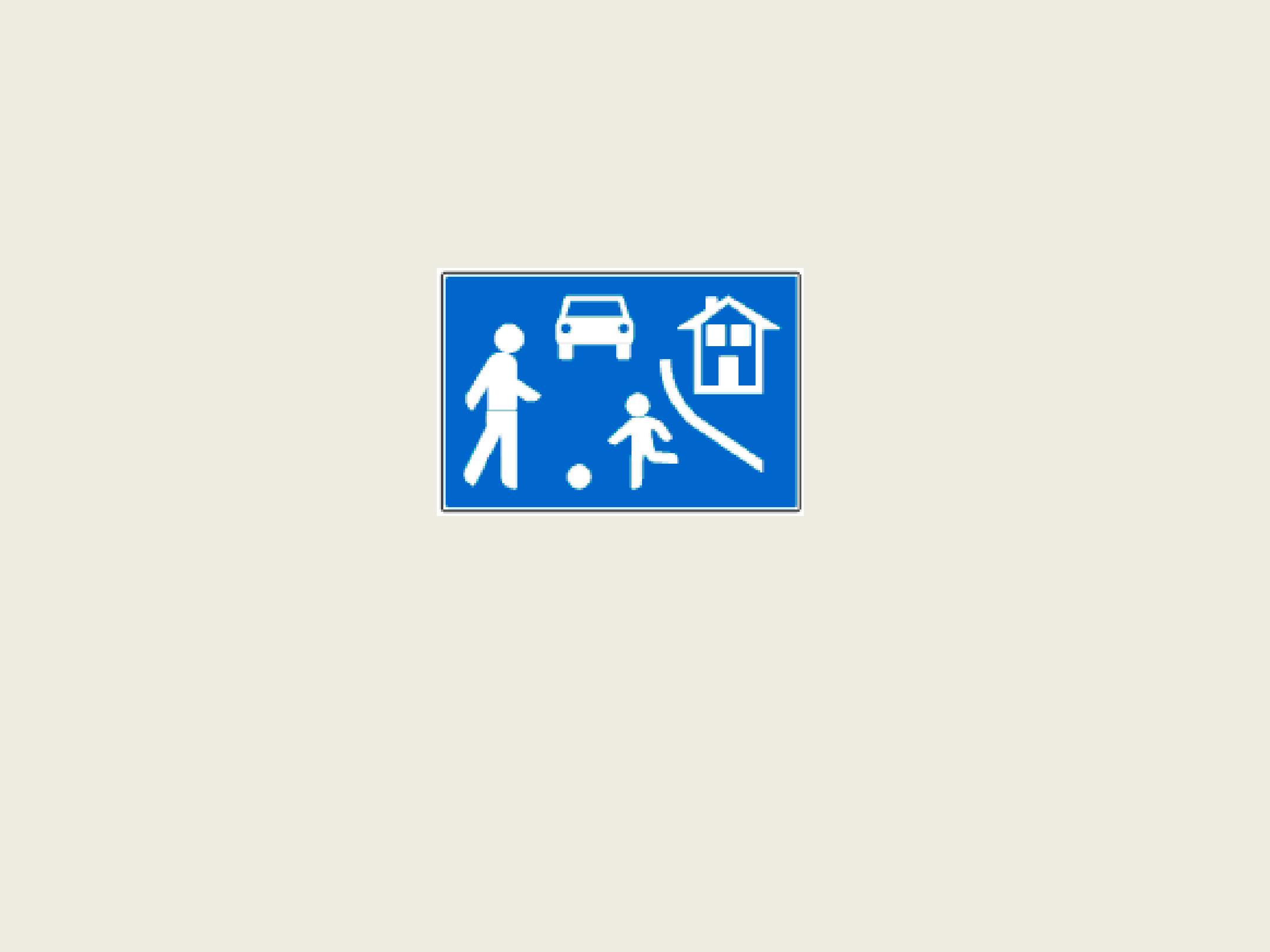 voziti brzinom do brzine hoda pješaka voziti brzinom do 50 km na sat očekivati nepredviđene postupke djece ako se igraju na ulici 54.Koji prometni znak označuje da vozite cestom s prednošću prolaska?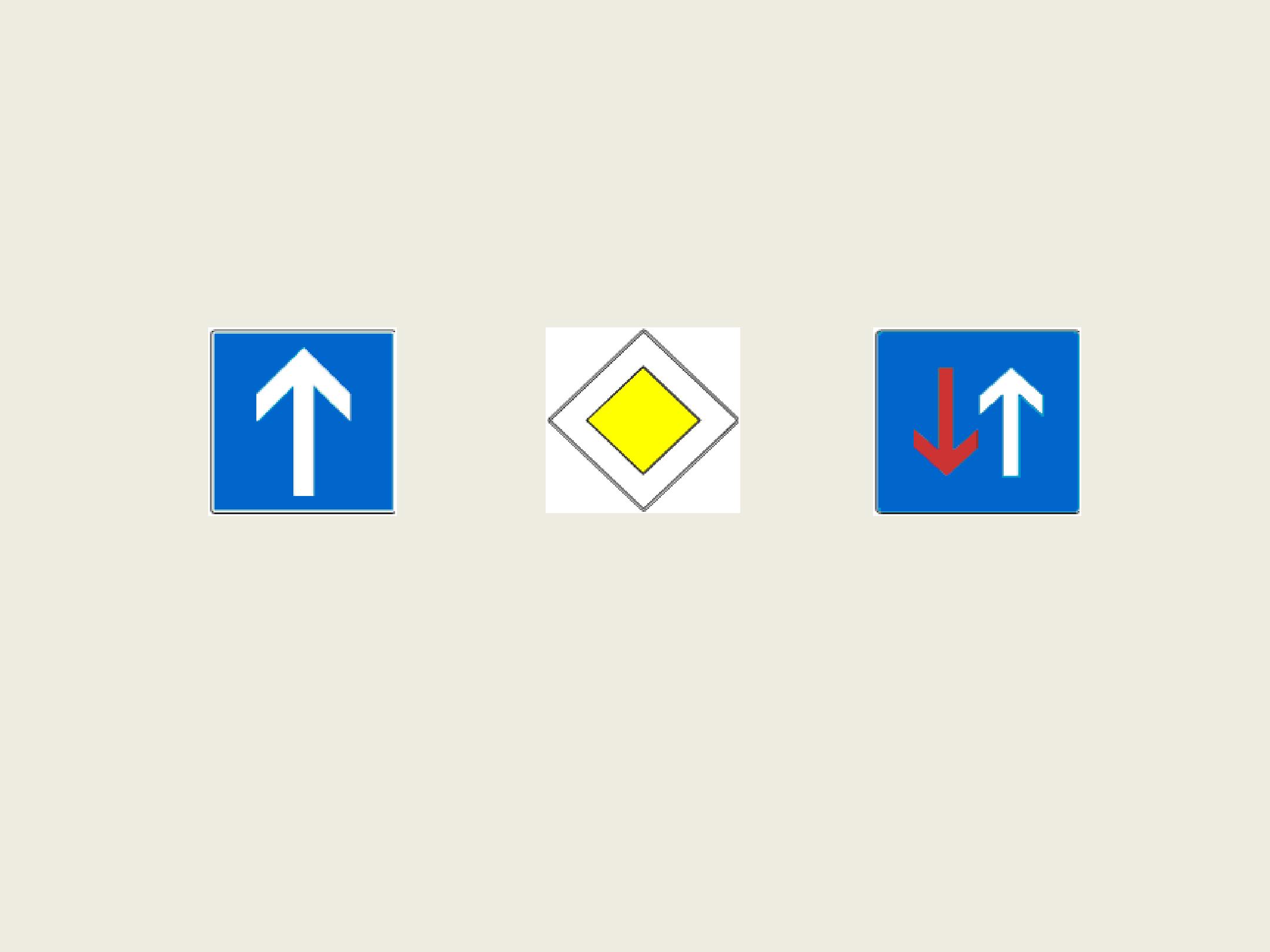 1	2	3255.Kako ćete postupiti pri nailasku na ovaj prometni znak?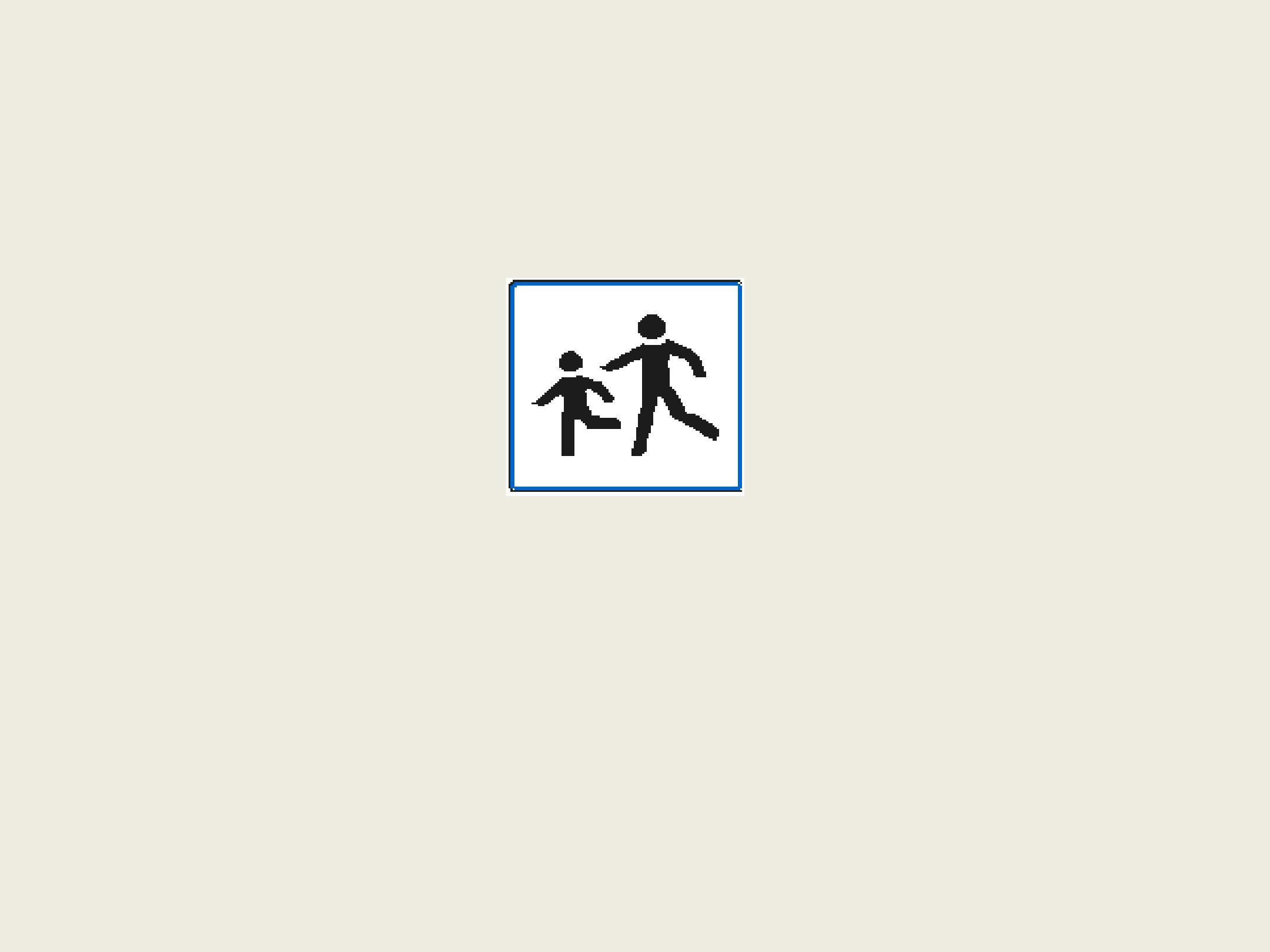 X	pripremiti se na propuštanje djecepovećati pozornost i smanjiti brzinu povećanom brzinom obići djecu akosu stupila na kolnik56.Na koju obavijest ukazuje ovaj prometni znak?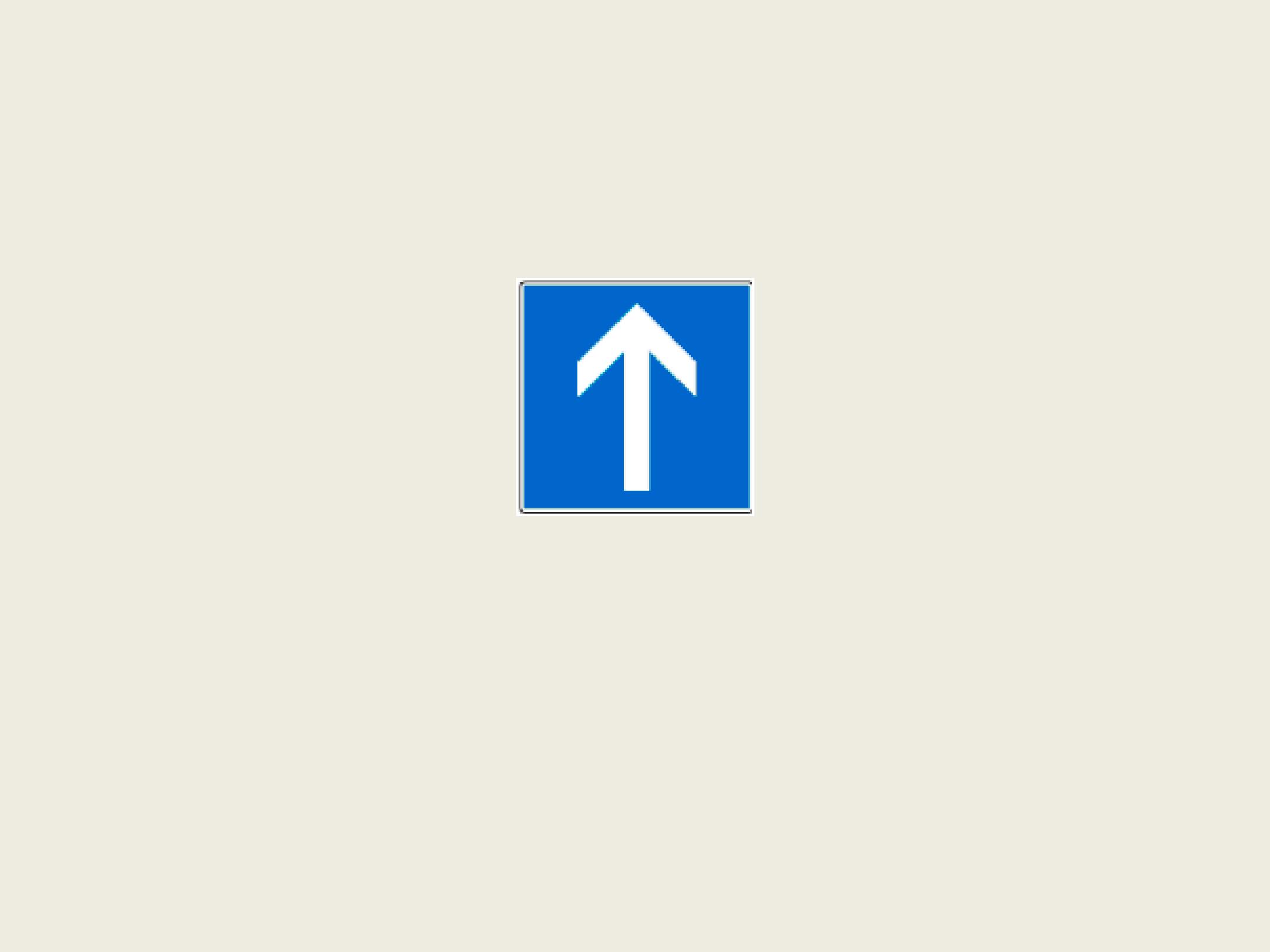 da vozite brzom cestomda vozite cestom s jednosmjernim prometom na obvezan smjer vožnje 57.O čemu vozača obavješćuje prometni znak na slici?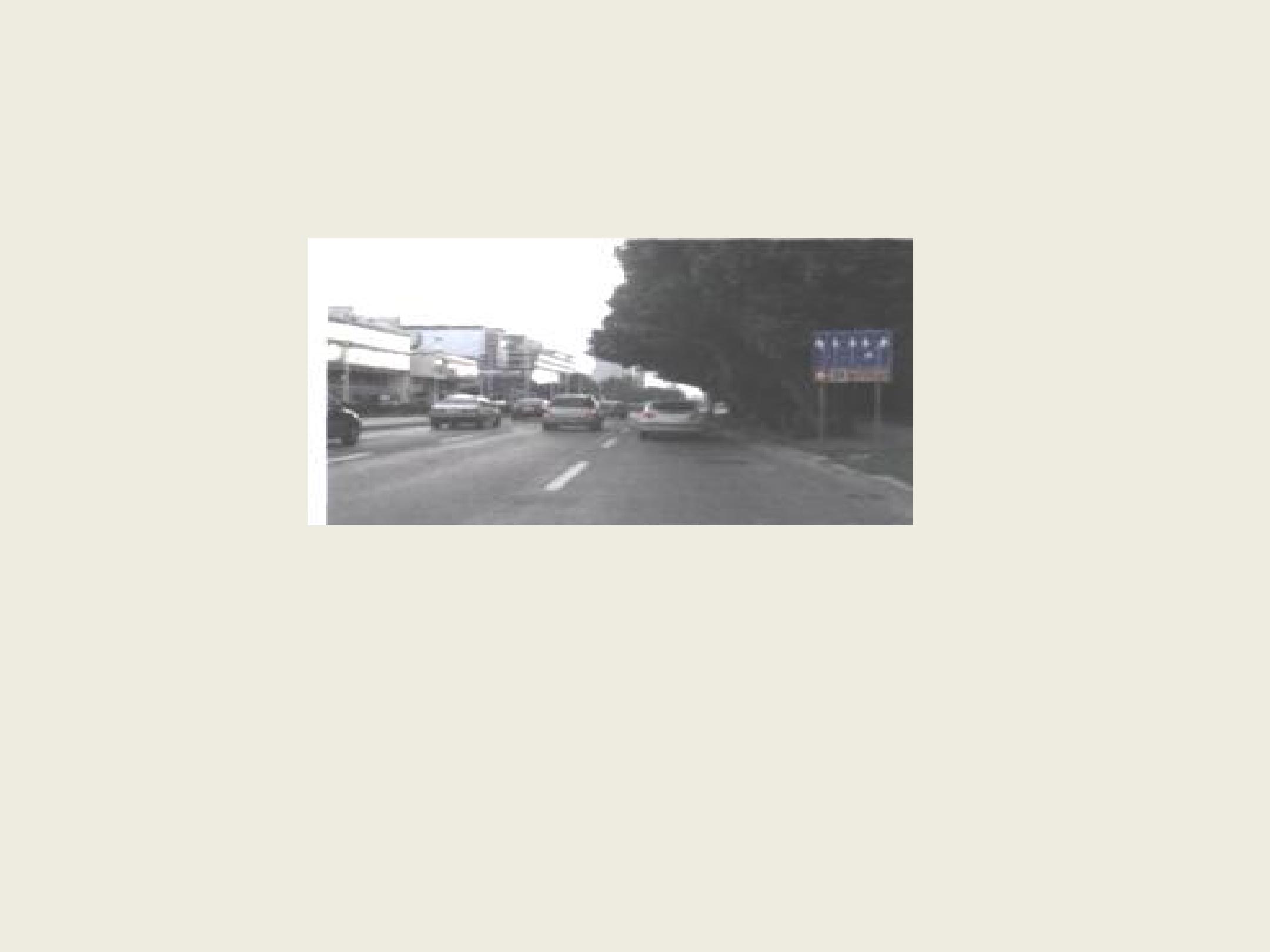 o načinu prestrojavanja vozila o pružanju ceste s prednošću prolaska o mogućim smjerovima kretanja na raskrižju 58.O čemu vozača obavješćuje prometni znak na slici?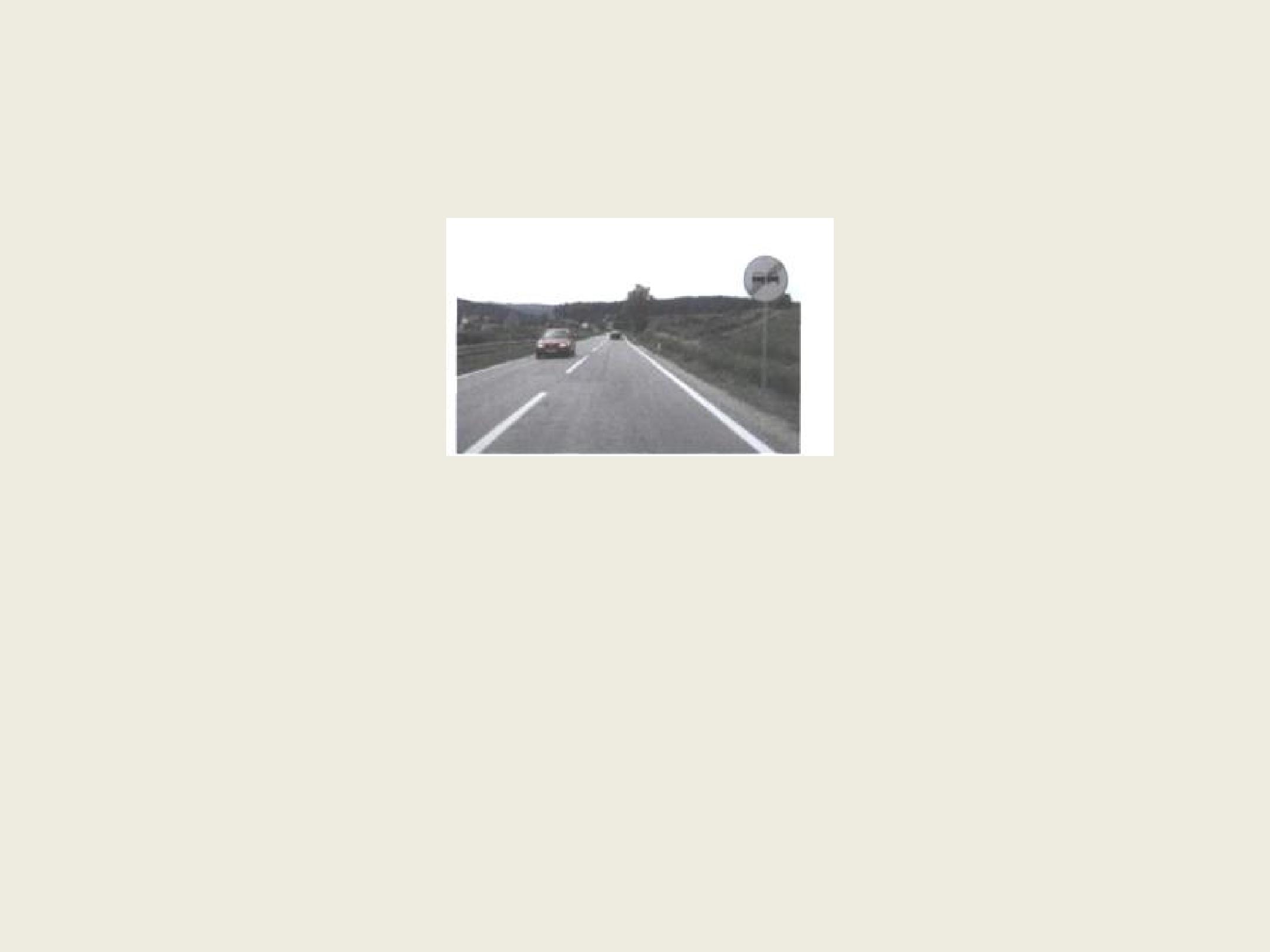 o zabrani pretjecanja svih motornih vozila osim motocikla bez prikolice i mopedao prestanku zabrane pretjecanja svih motornih vozila osim motocikla bez prikolice i mopeda o prestanku svih zabrana 59.O čemu vozača obavještava prometni znak na slici?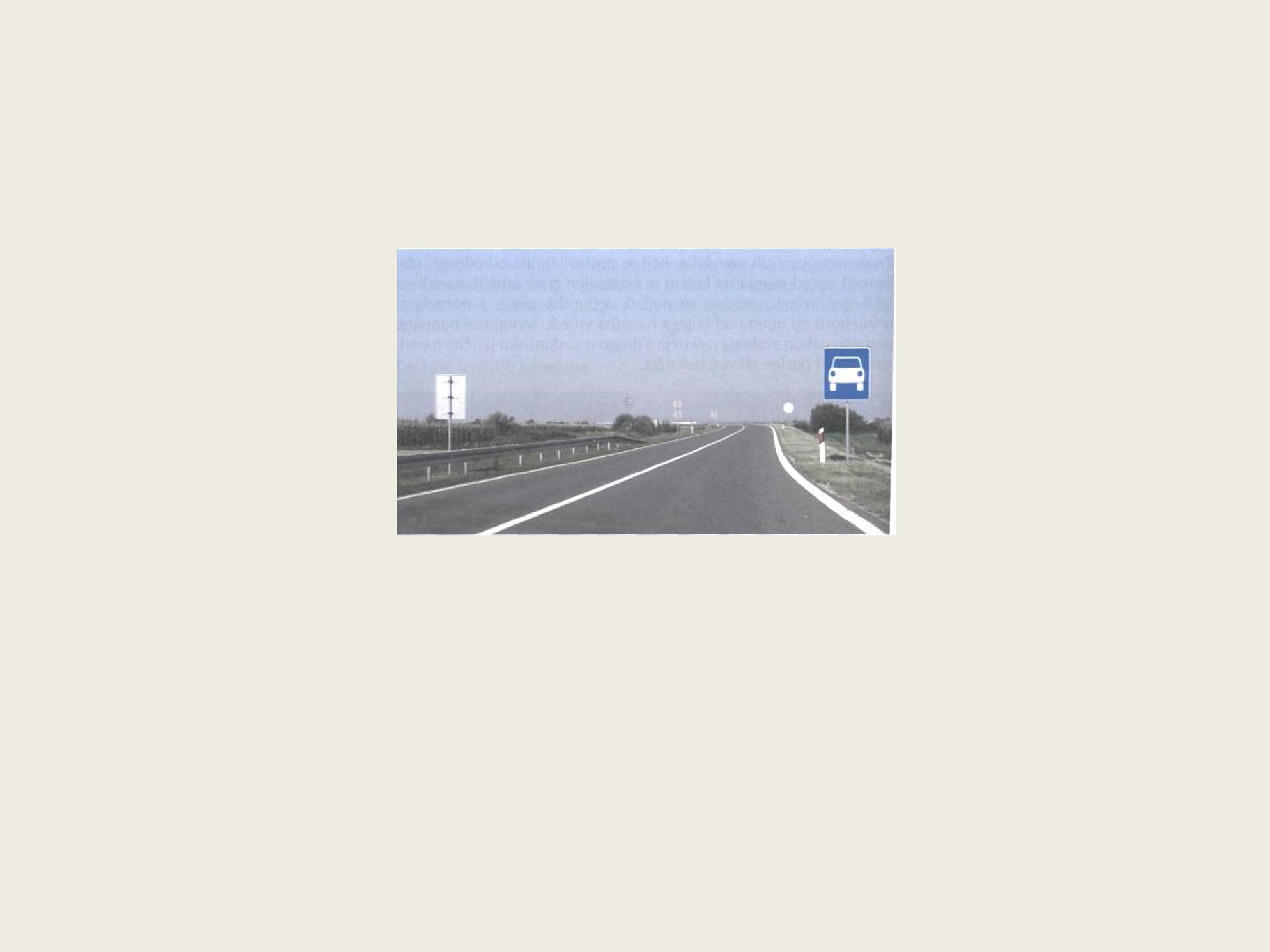 da vozi autocestomda vozi državnom cestomX  da vozi brzom cestom60.O čemu vozača obavješćuje prometni znak na slici?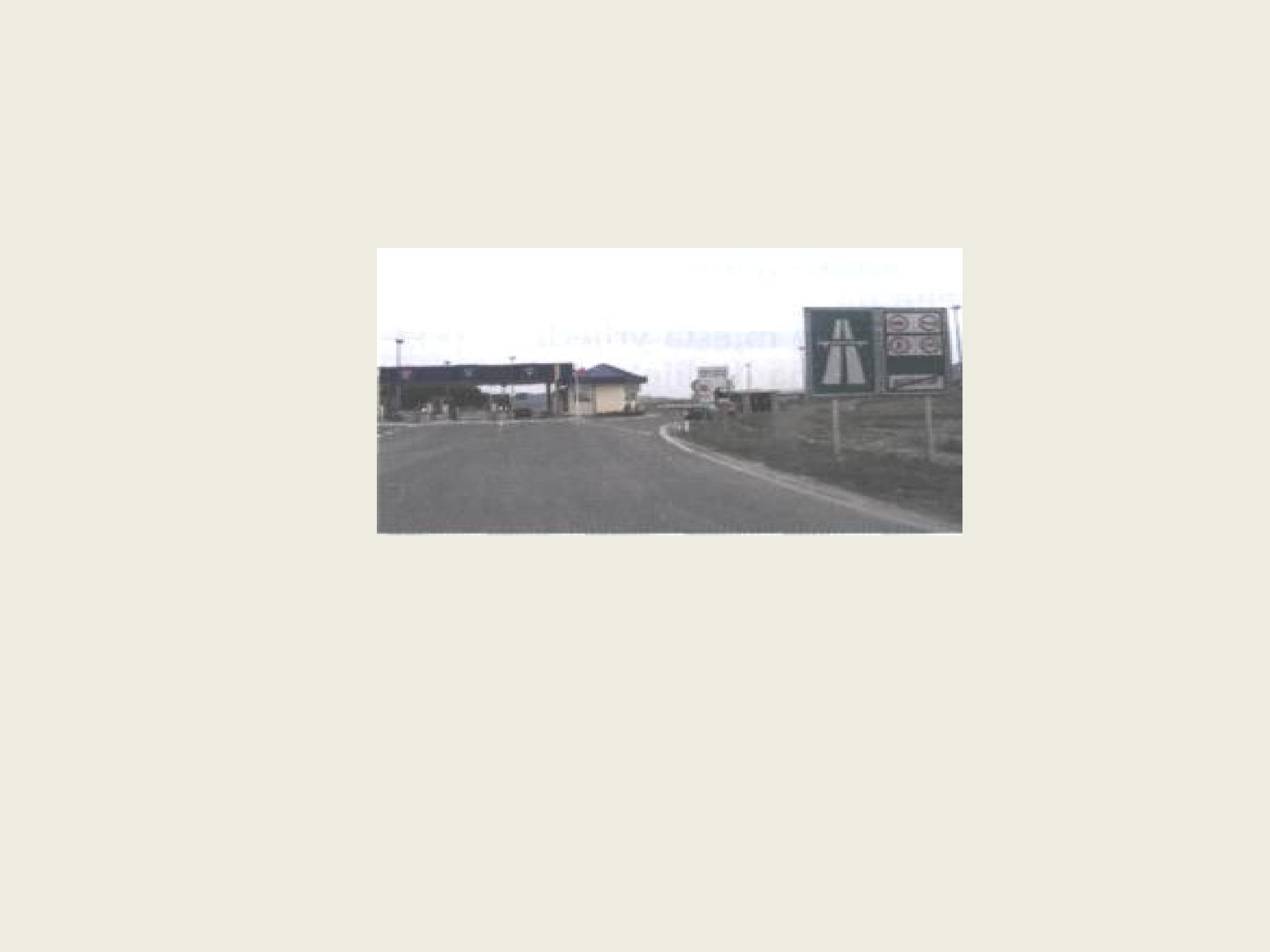 da vozilom ulazi na brzu cestuda vozilom ulazi na autocestu da mu je zabranjen nastavak kretanja 61.O čemu vozača obavješćuje prometni znak na slici?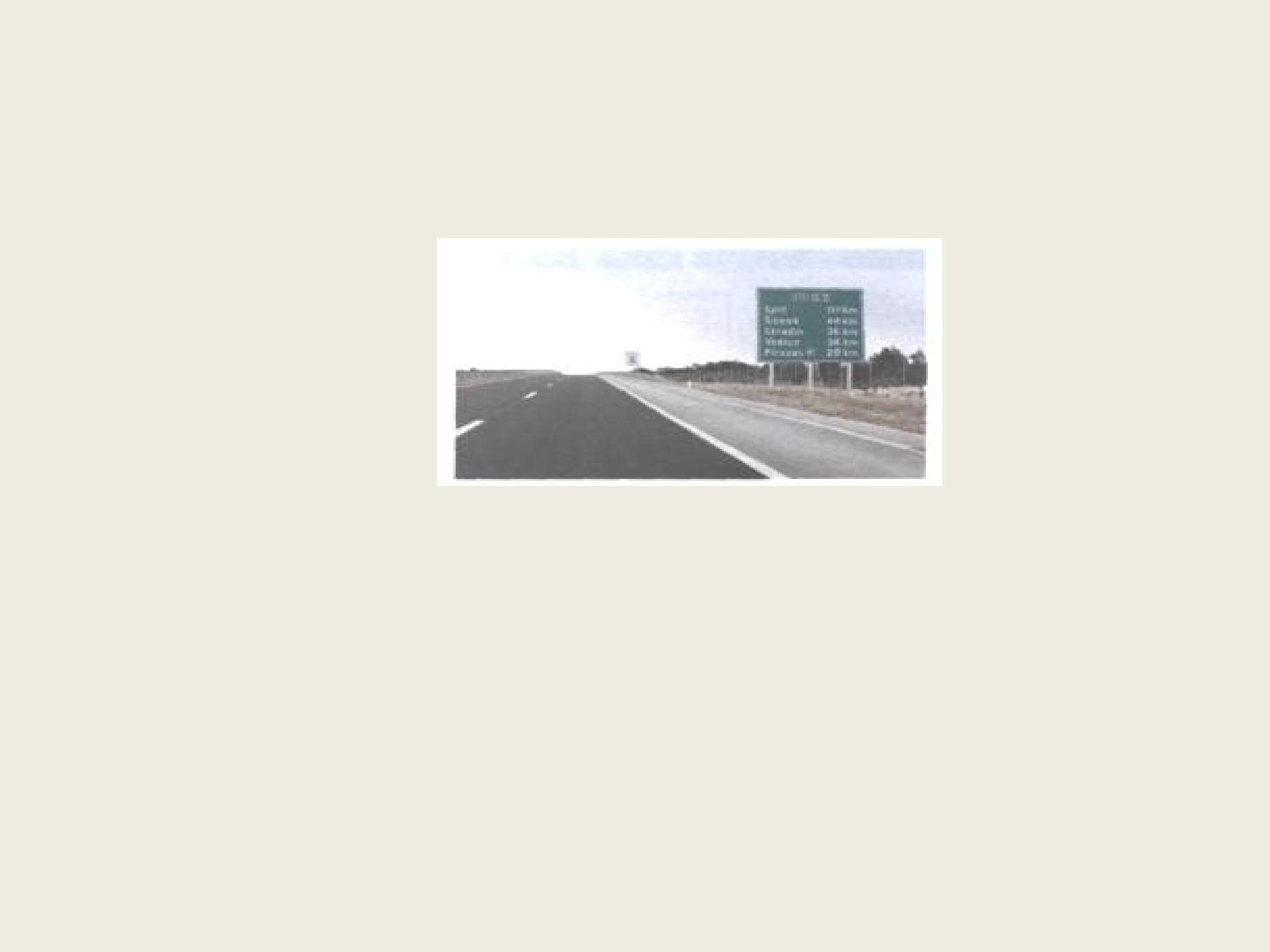 o pružanju cestovnih smjerovaX	o udaljenosti do određenog mjestao potvrdi smjera kretanja nakon prolaska raskrižja 62.O čemu vozača obavješćuje prometni znak na slici?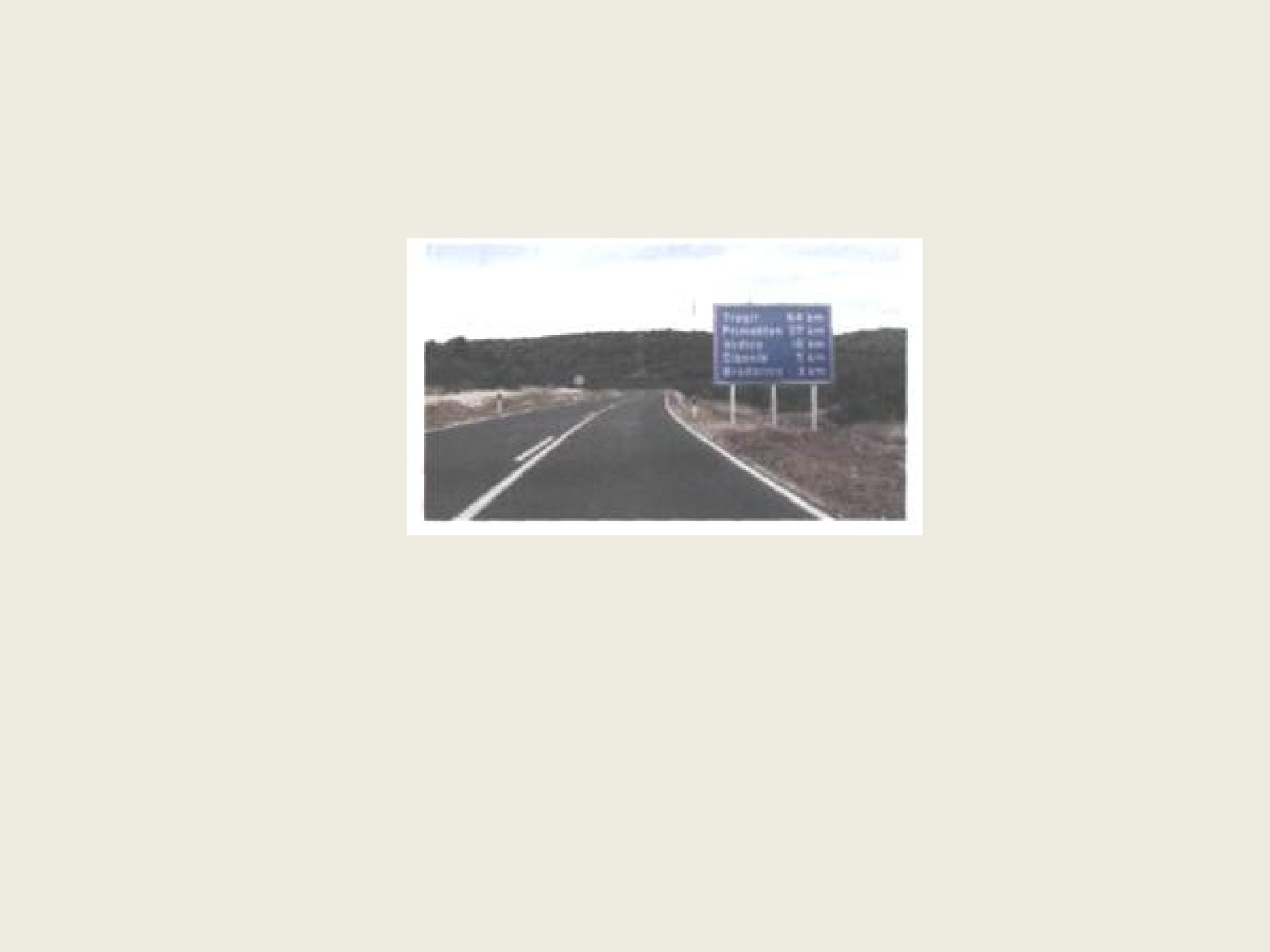 X	o vrsti ceste kojom vozio pružanju cestovnih smjerovaX	o udaljenosti do određenog mjesta63.O čemu vozača obavješćuje prometni znak na slici?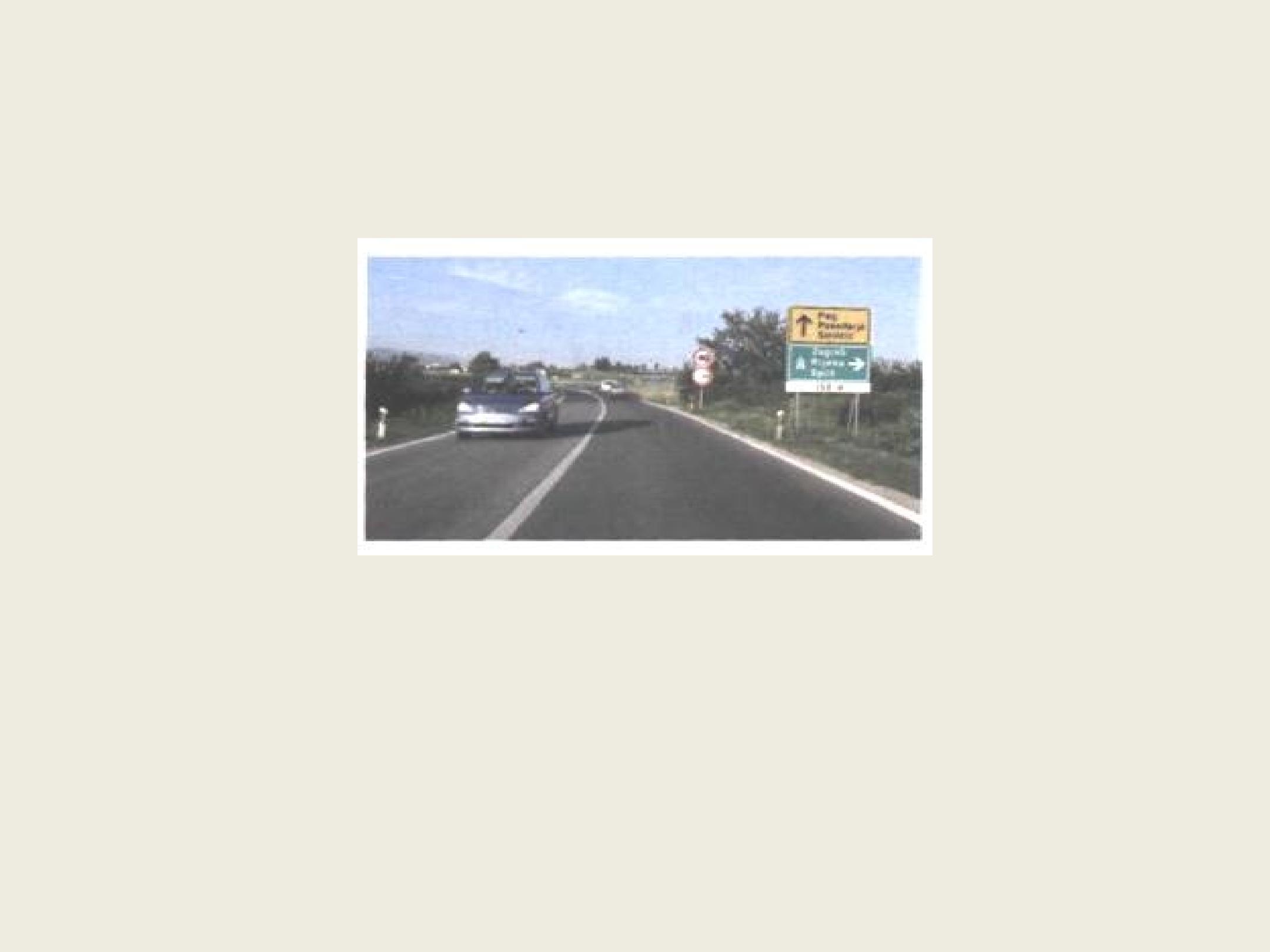 da vozi autocestomX	o mjestu skretanja prema autocestiX	o smjeru do određenog mjesta64.Koja je svrha dopunskih ploča?pobliže odrediti značenje prometnog znaka najaviti udaljenost do sljedećega prometnog znaka 65.Na koju opasnost ukazuje prometni znak s dopunskom pločom na slici?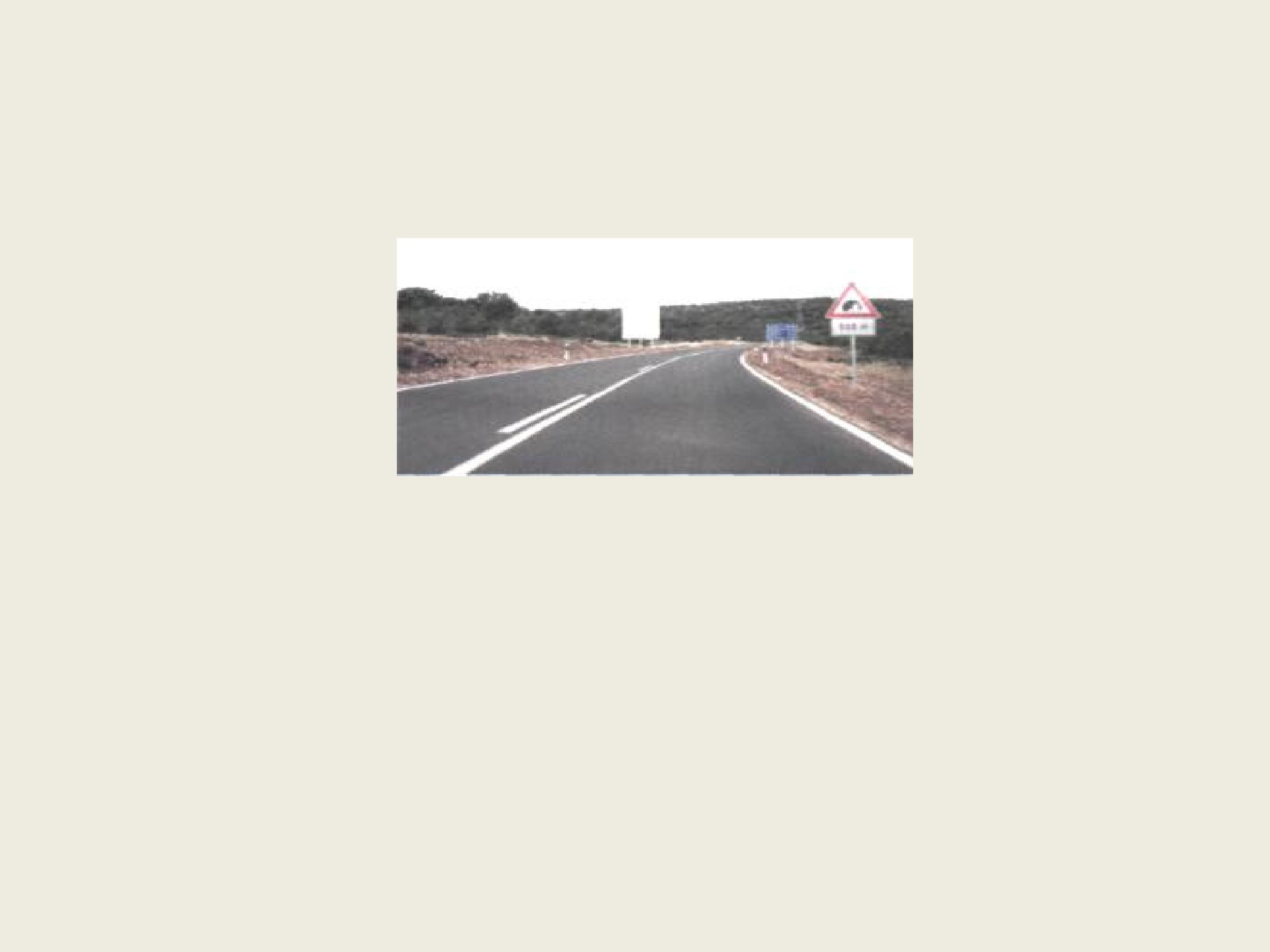 na tunel duljine 500 metarada se tunel nalazi na udaljenosti 500 metara od znaka na vijadukt koji se nalazi na udaljenosti 500 metara od znaka 66.O čemu vozača obavješćuje prometni znak s dopunskom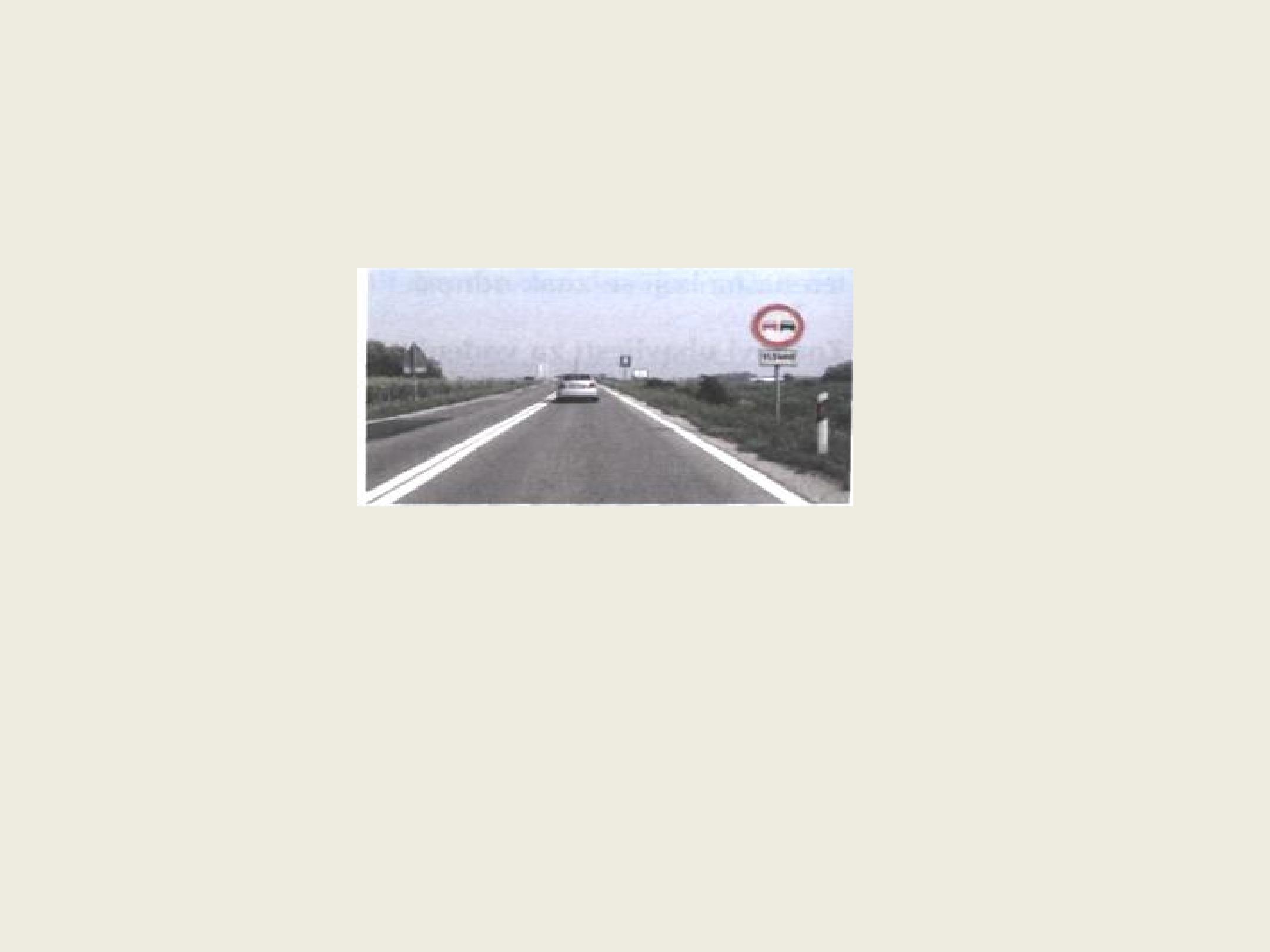 pločom na slici?o zabrani pretjecanja svih motornih vozila osim motocikla bez prikolice i mopeda nakon 1.5 km od prometnog znakao zabrani pretjecanja svih motornih vozila osim motocikla bez prikolice i mopeda u duljini 1,5 km 67.Na koju opasnost upozorava prometni znak s dopunskom pločom u situaciji kao na slici?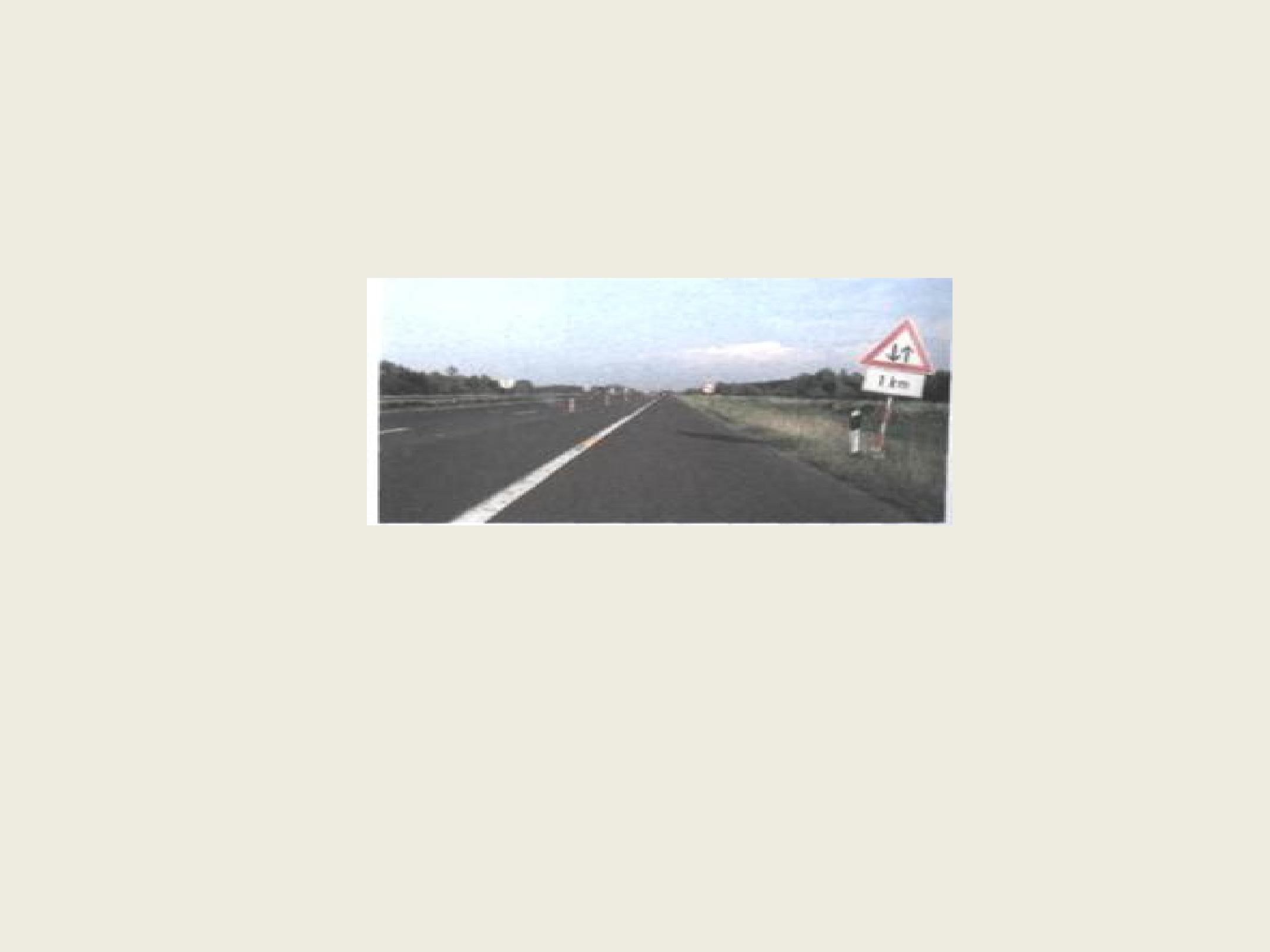 da će 1 km nakon prometnog znaka naići na mjesto od kojeg se promet odvija u oba smjera o nailasku na mjesto na kojem se promet odvija u oba smjera u duljini 1 km od prometnog znaka na obvezu propuštanja vozila iz suprotnog smjera u duljini 1 km 68.Koji je raspored prometnih svjetala na semaforu gledajući odozgo prema dolje?žuto, crveno, zelenocrveno, zeleno, žutoX	crveno, žuto, zeleno69.Koji je raspored prometnih svjetala na semaforu postavljenom iznad prometne trake po vodoravnoj osi slijeva udesno?crveno lijevo, žuto u sredini, zeleno desno zeleno lijevo, žuto u sredini, crveno desno crveno desno, žuto u sredini, zeleno lijevo 70.Što za vozača znači istovremeno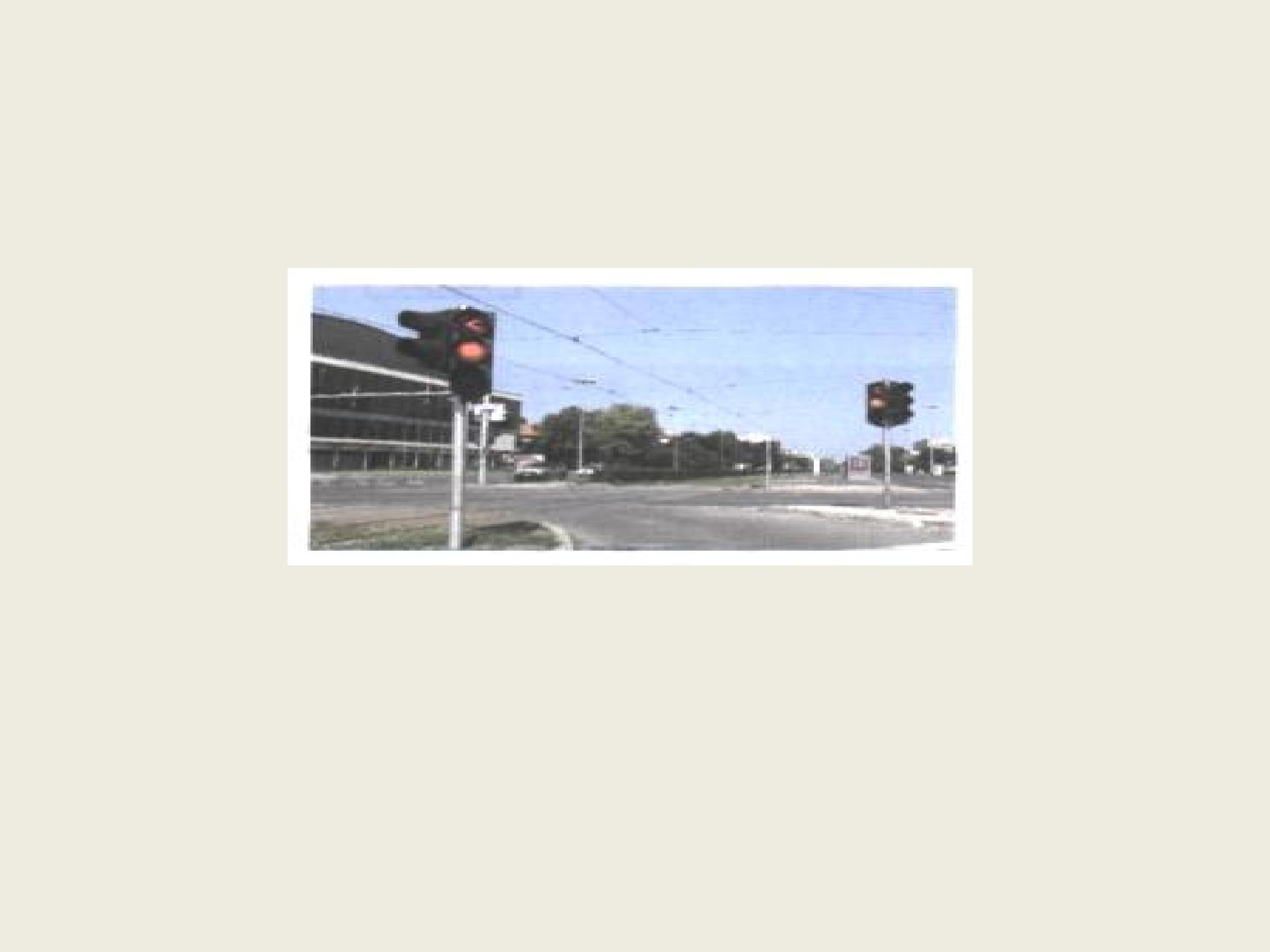 upaljeno crveno i žuto svjetlo na semaforu?slobodan prolazakX  zabranu prolaskaX  skori prestanak zabrane prolaska71.Što za vozača znači žuto svjetlo na semaforu upaljeno samostalno?X  u pravilu zabranu prolaskaslobodan prolazakisključen semafor72.Kada vozač smije proći raskrižjem ako je na semaforu upaljeno samostalno žuto svjetlo?ako misli da će stići ući u raskrižje prije nego se uključi crveno svjetloako se nalazi na tolikoj udaljenosti od semafora da se ne može na siguran način zaustaviti 73.Na što vozača obvezuje žuto treptavosvjetlo na semaforu?na povećanje brzine vožnjena zaustavljanje vozilaX	da vozi uz povećan oprez74.Na što vozača upozorava zeleno treptavo svjetlo?na zabranu prolaska kroz raskrižjena skori prestanak slobodnog prolaska kroz raskrižje na skoru pojavu žutog,odnosno crvenog svjetla 75.Kako se na semaforu može pojaviti žuto svjetlo?zajedno sa zelenim svjetlom prije pojave crvenog svjetlazajedno s crvenim svjetlom prije pojave zelenog svjetla X	kao samostalno svjetlo76.Kako smijete postupiti u situaciji kao na slici ako namjeravate skrenuti udesno?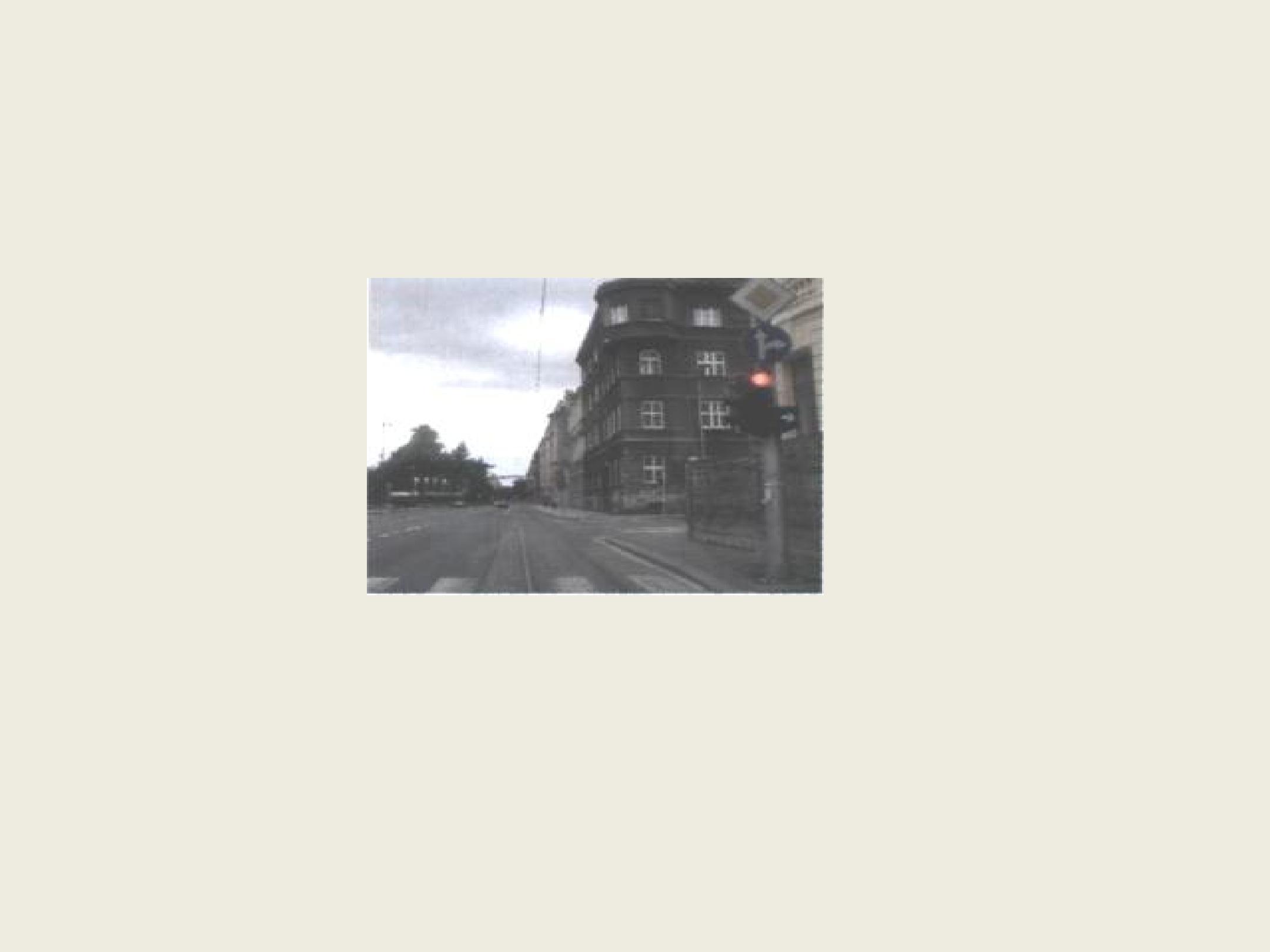 X	uključiti desni pokazivač smjerazaustaviti voziloX	skrenuti udesno77.Koji od prometnih znakova najavljuje približavanje raskrižju na kojemu se prometom upravlja prometnim svjetlima-semaforima?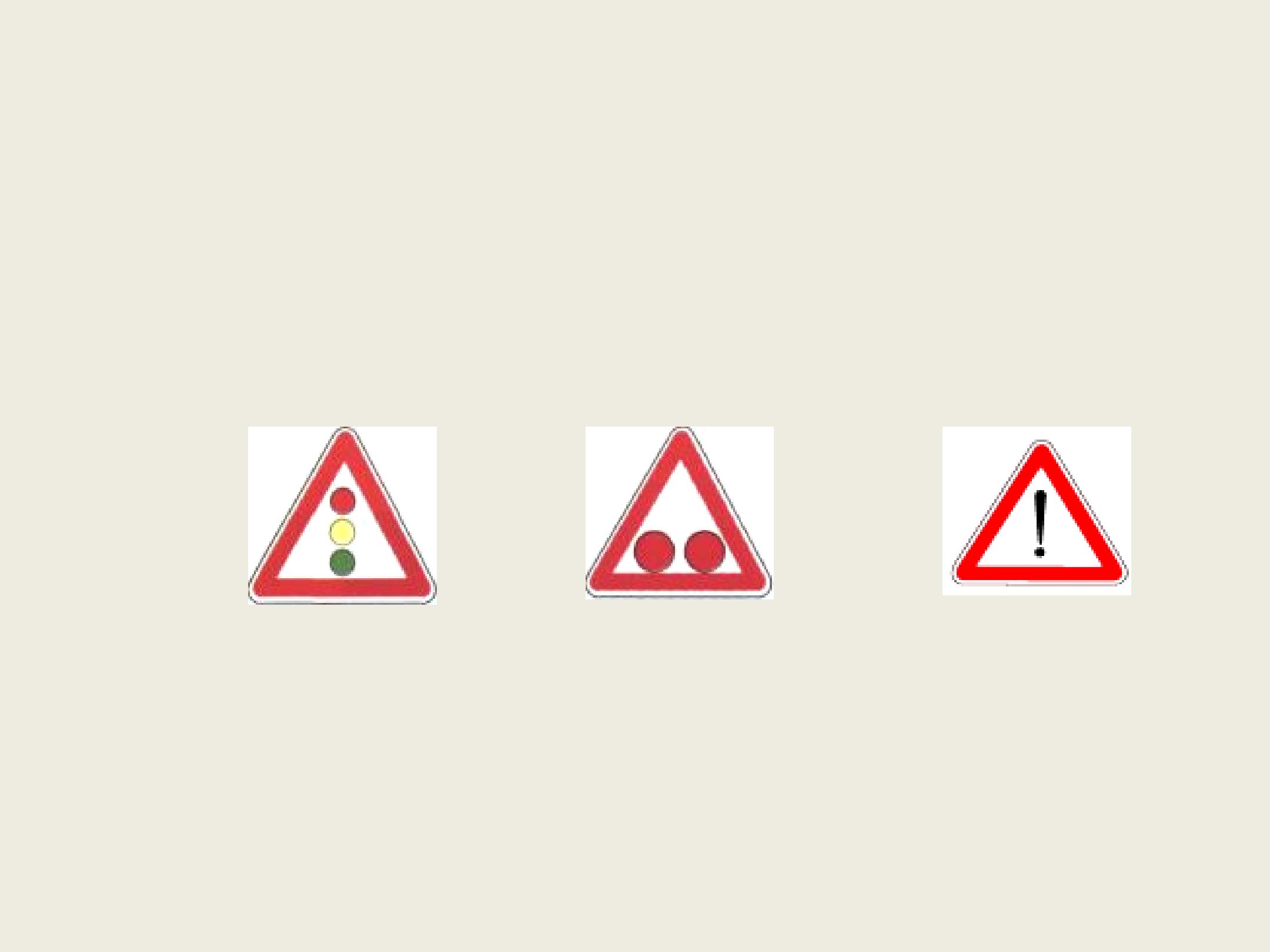 1	2	3178.Kako ćete postupiti u situaciji kao na slici ako namjeravate skrenuti ulijevo kad dođete do semafora?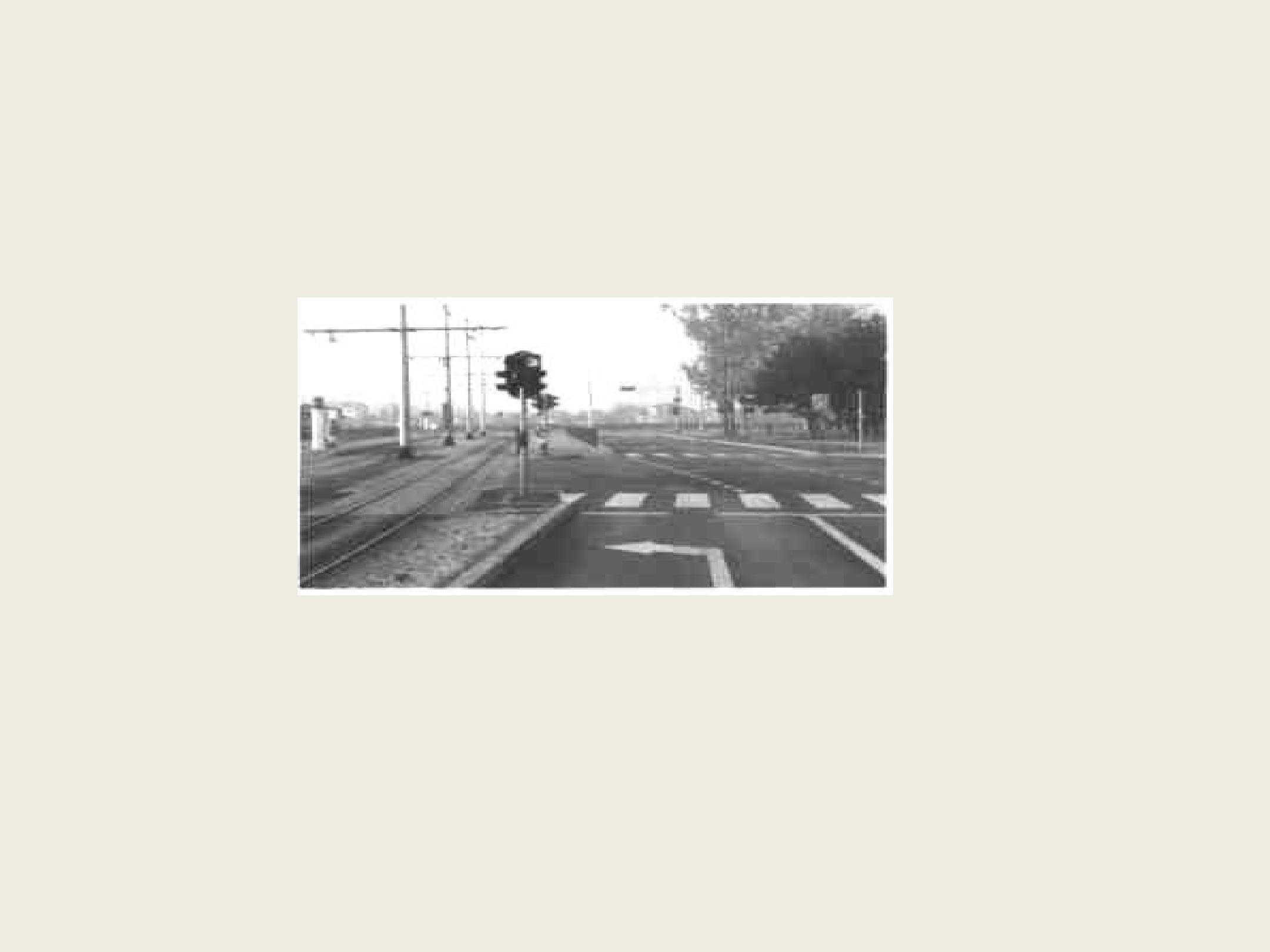 nastaviti vožnju ulijevozaustaviti vozilo i čekati slobodan prolazak nastaviti vožnju ravno 79.Na što vozača upozorava prometni znak na slici?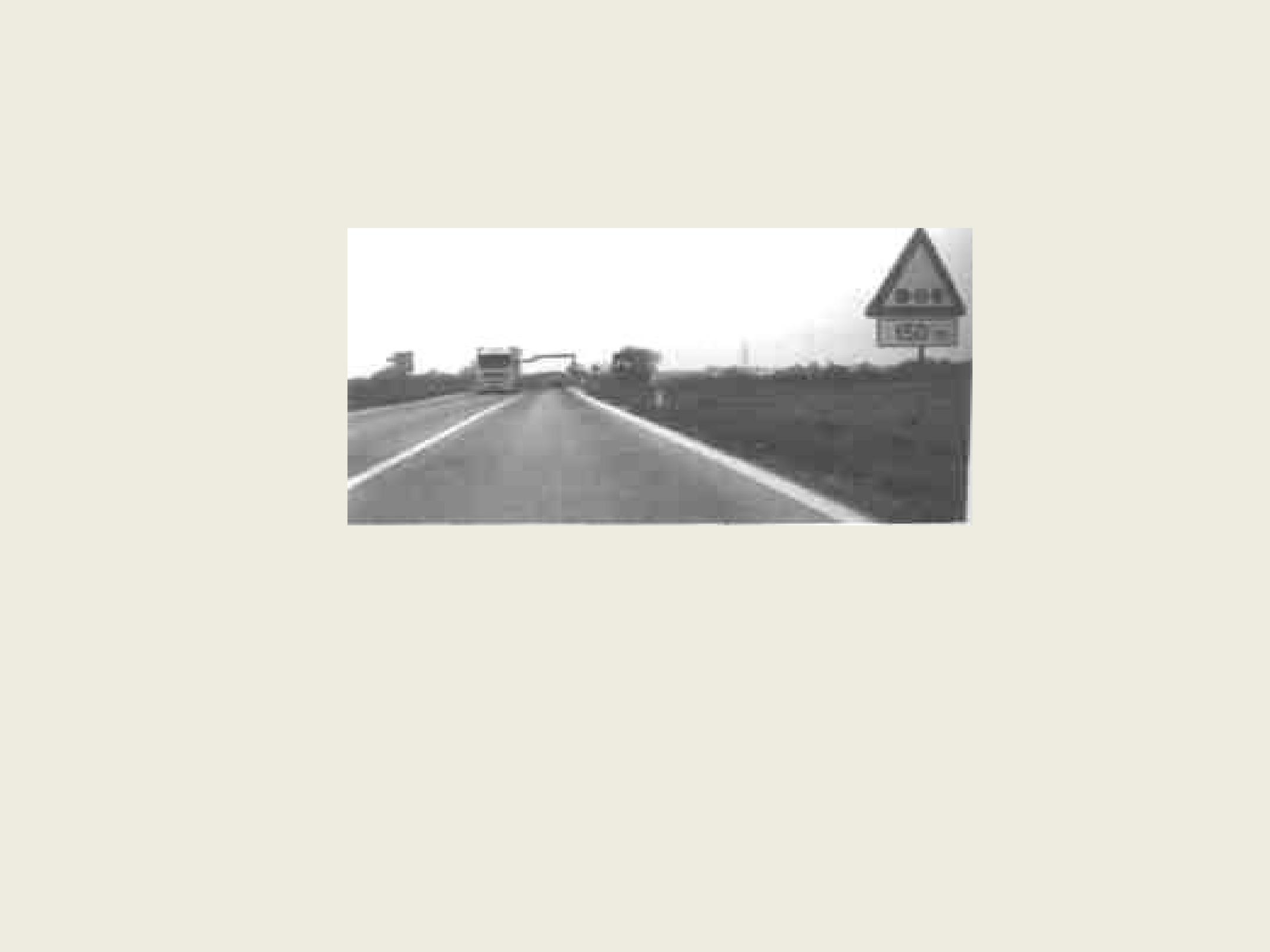 da će 150 metara nakon prometnog znaka naići na raskrižje na kojemu se prometom upravlja semaforima da će 150 metara nakon prometnog znaka naići na prijelaz ceste preko željezničke pruge u istoj razini 80.Što najavljuje svjetlosni znak na slici?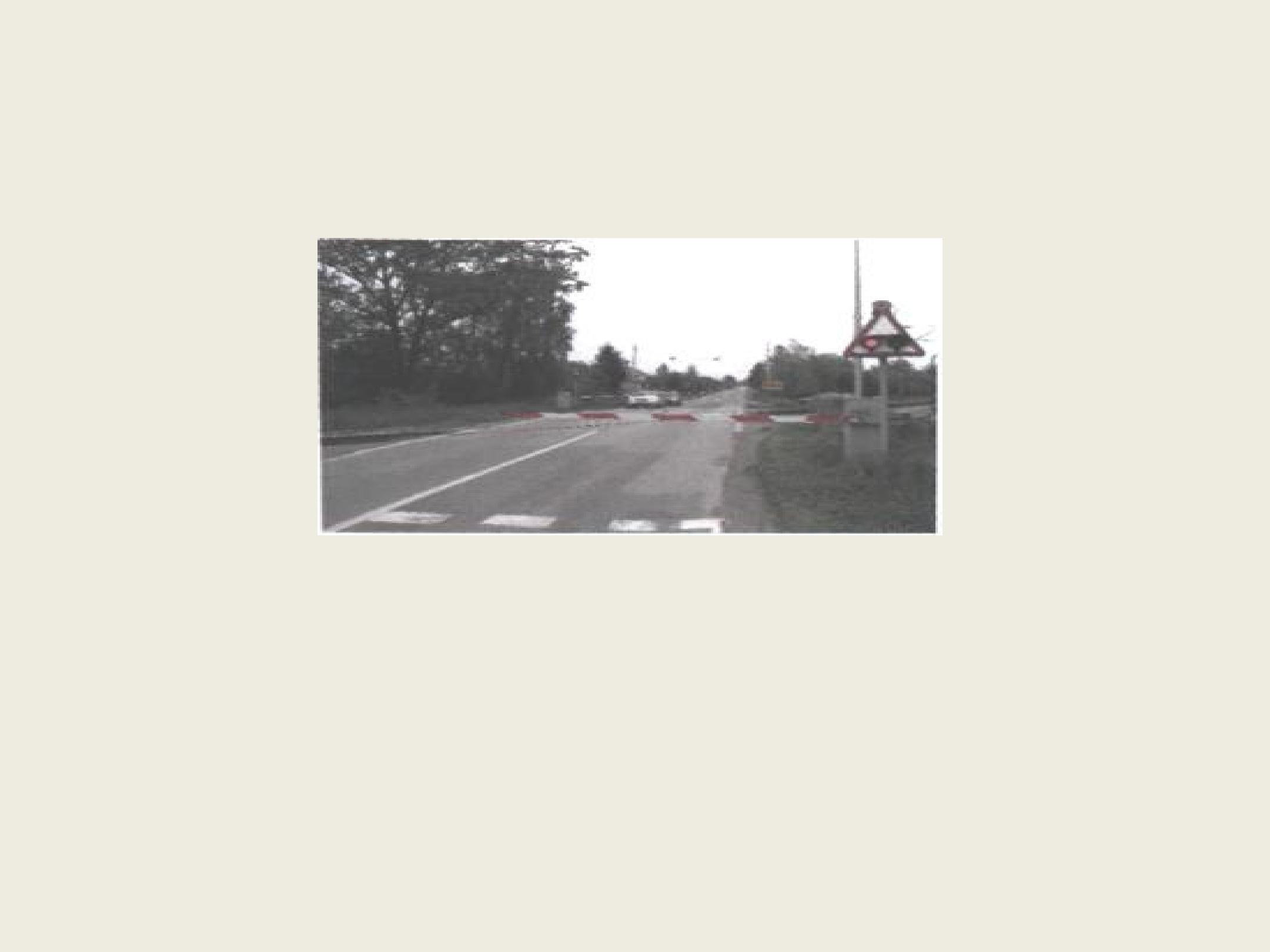 slobodan prolazak prijelaza ceste prekoželjezničke prugeX	približavanje vlakaX	polubranik je u zatvorenom položaju81.Kako se najavljuje približavanje vlaka svjetlosnim znakom na slici?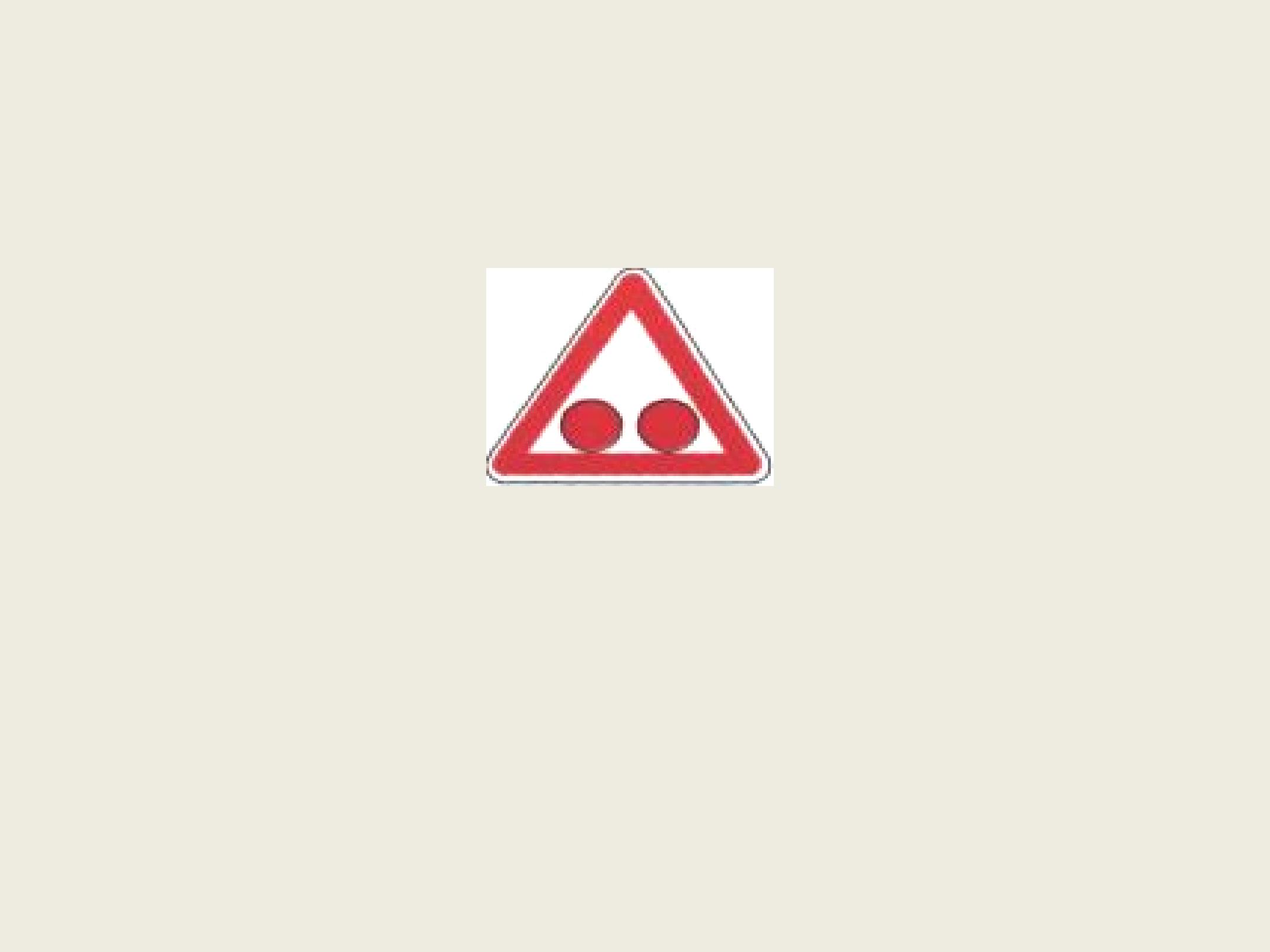 izmjenično paljenjem dvaju crvenih svjetala stalno upaljenim crvenim svjetlima stalno upaljenim crvenim svjetlima i zvučnim znakovima 82.Kako ćete postupiti u situaciji kao na slici prije nailaska vlaka?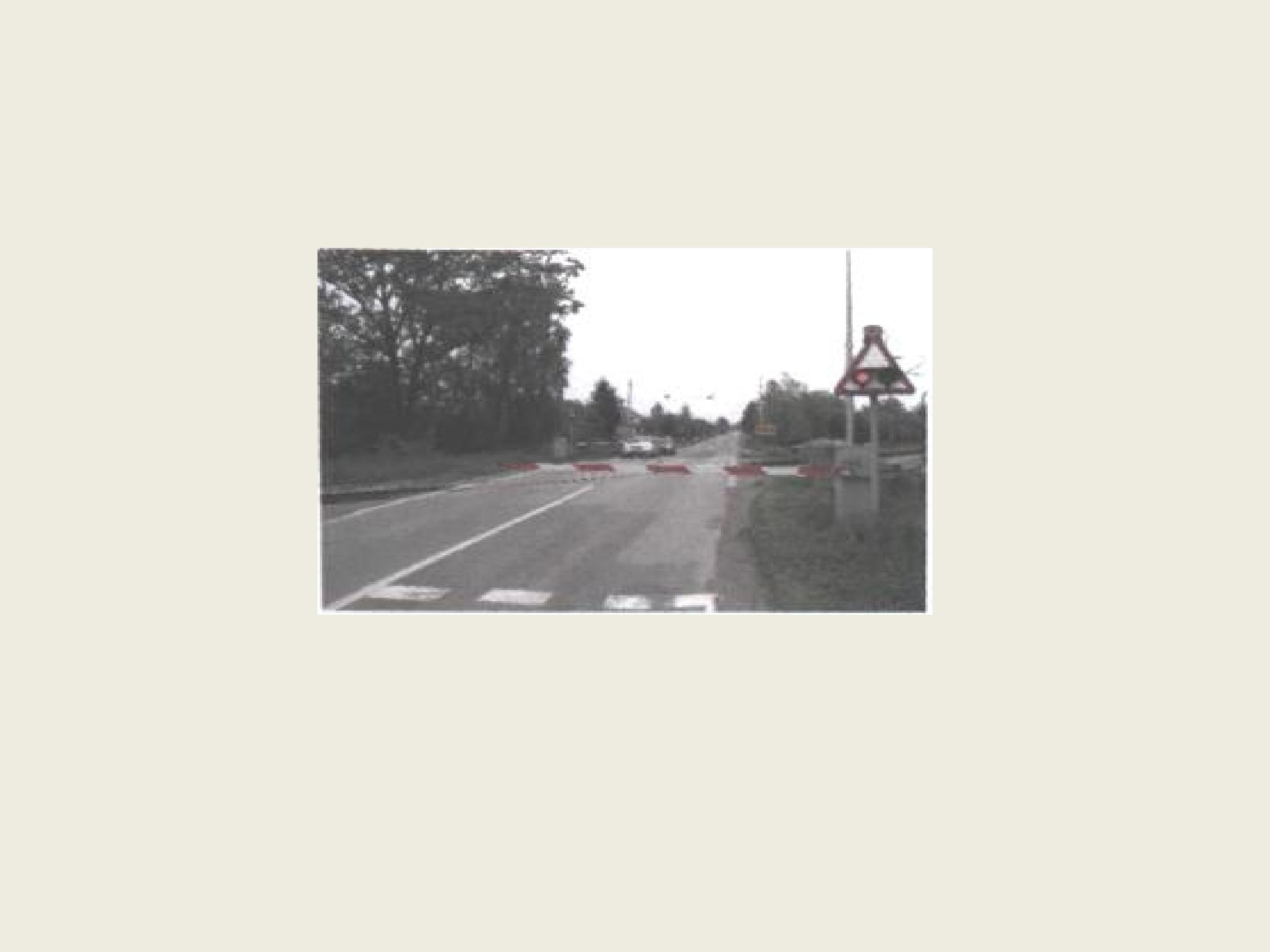 nastaviti vožnju između polubranikazaustaviti vozilo i čekati da se polubranici dignu 83.Čemu služe oznake na kolniku?za usmjerivanje,obavješćivanje i vođenje sudionika u prometu za najavu opasnosti i ograničenja za sudionike u prometu za zatvaranje prometa za sve sudionike 84.Koje se oznake na kolniku obilježavaju žutom bojom?kolničke trakeoznake mjesta na kojima je zabranjeno parkiranje X	naprave za smirivanje prometa85.Koje se oznake na kolniku obilježavaju žutom bojom?X	parkirališna mjesta za osobe s invaliditetommjesta na kojima je dopušteno parkiranjeX  stajališta vozila javnog prijevoza putnika86.Što označuje prometna površina desno od žute isprekidane crte?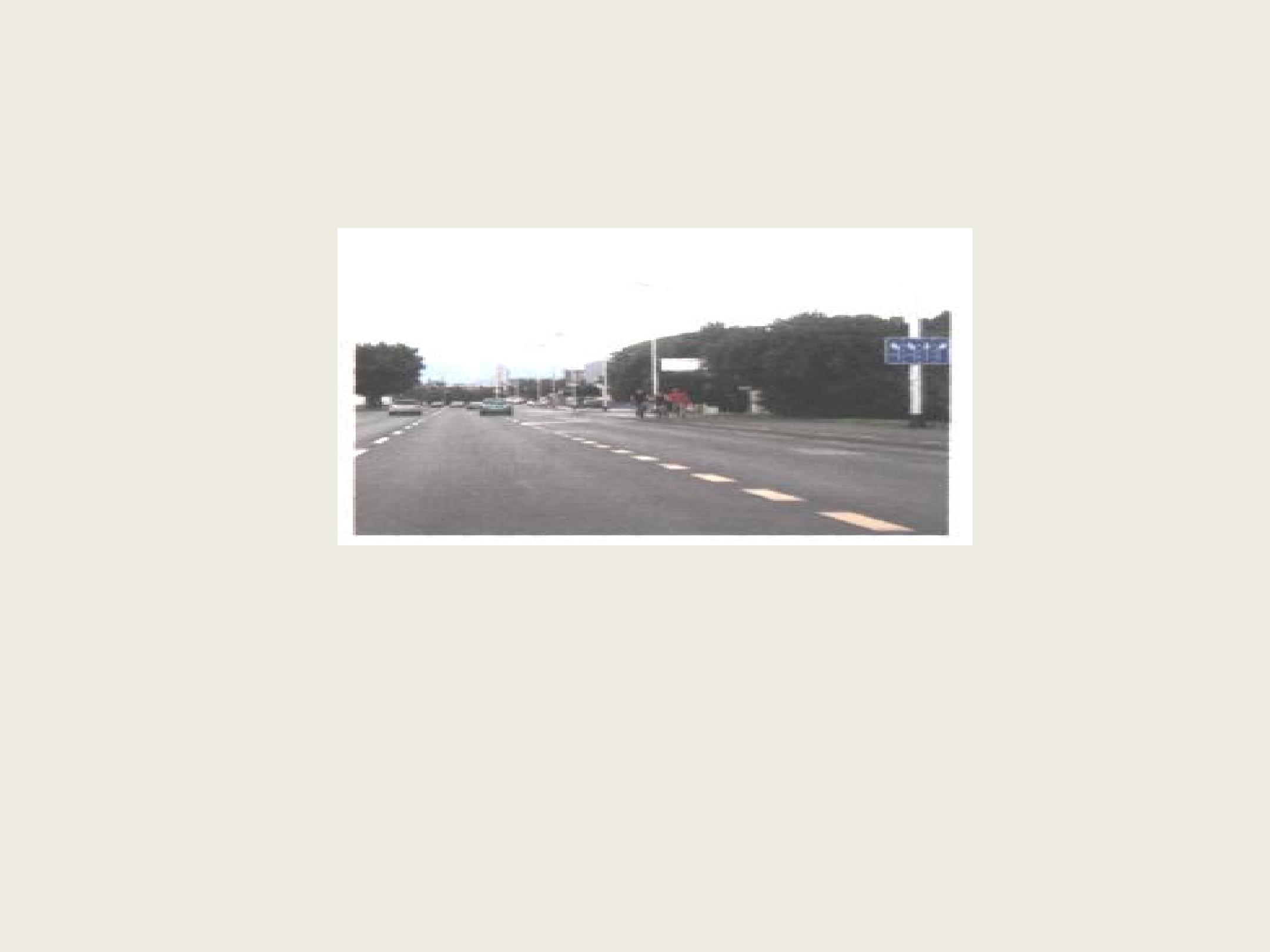 prometnu traku za spora vozilaprometnu traku za zaustavljanje u nuždiprometnu traku namijenjenu za vozila javnog prijevoza putnika 87.Koje prometne površine u situaciji kao na slici su označene žutom bojom?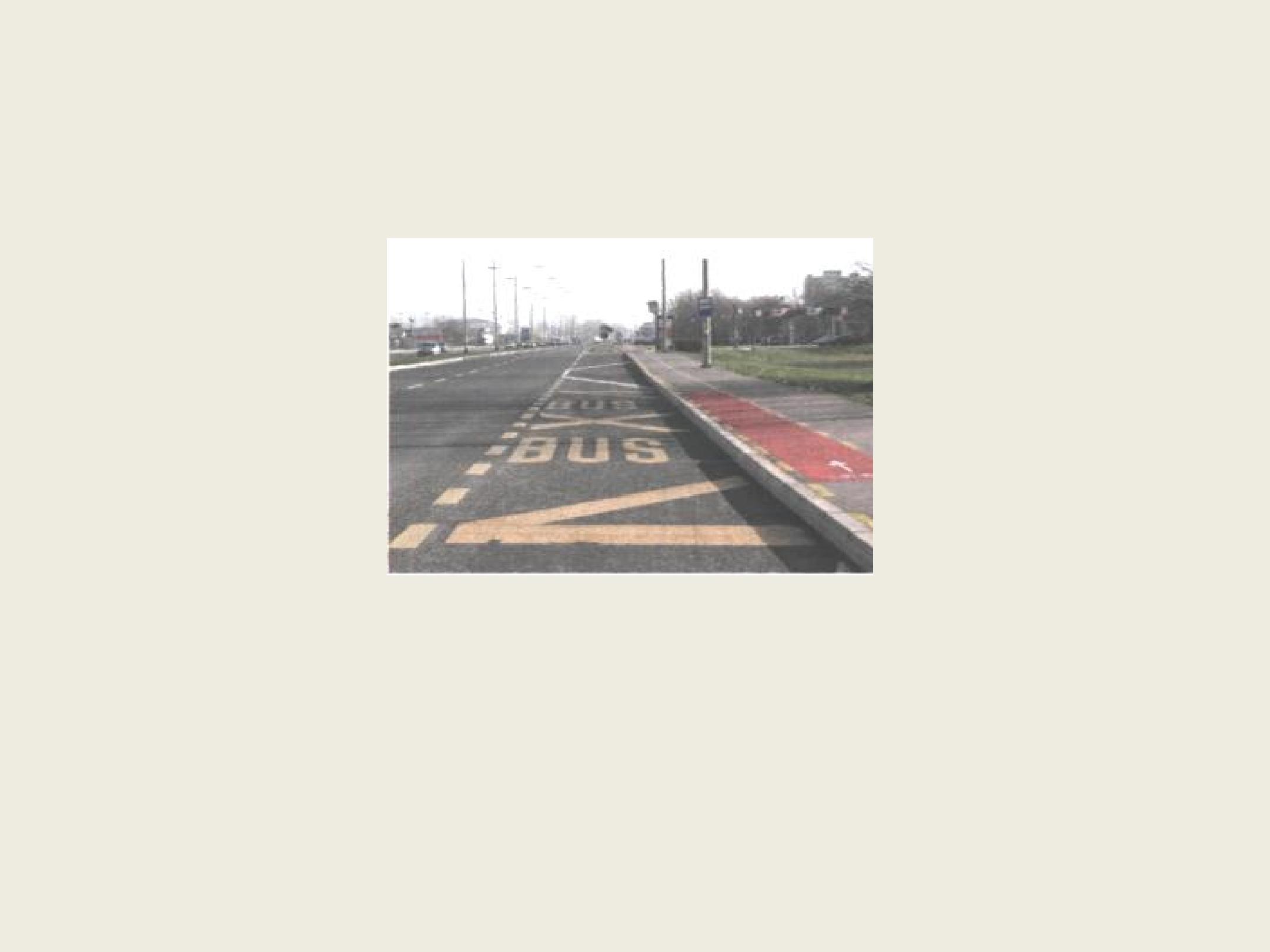 biciklistička trakaX	stajalište autobusa88.Smijete li na dijelu kolnika označenom kao na slici zaustaviti vozilo?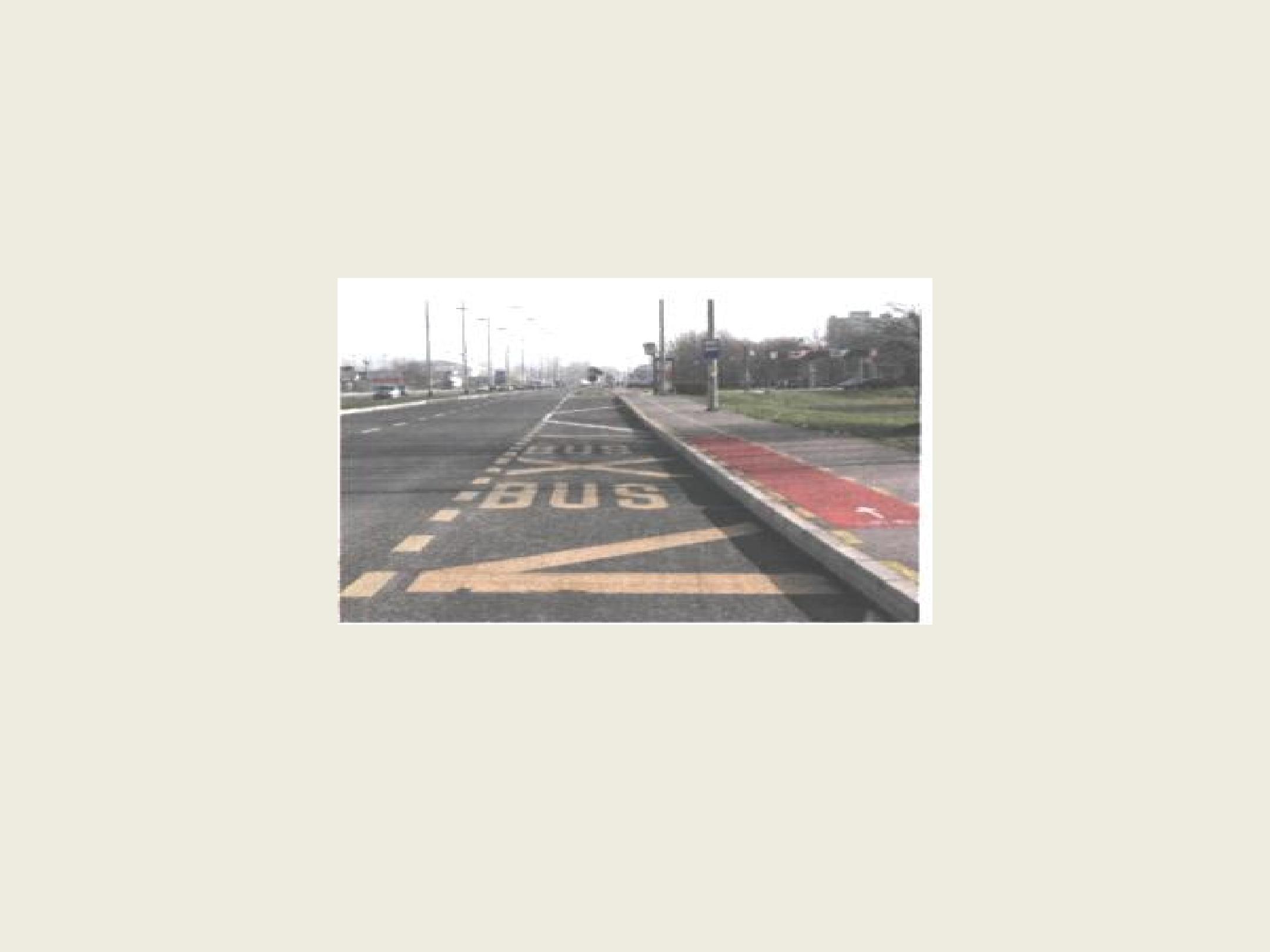 ne smijem smijem 89.Čemu služi razdjelna crta na kolniku u situaciji kao na slici?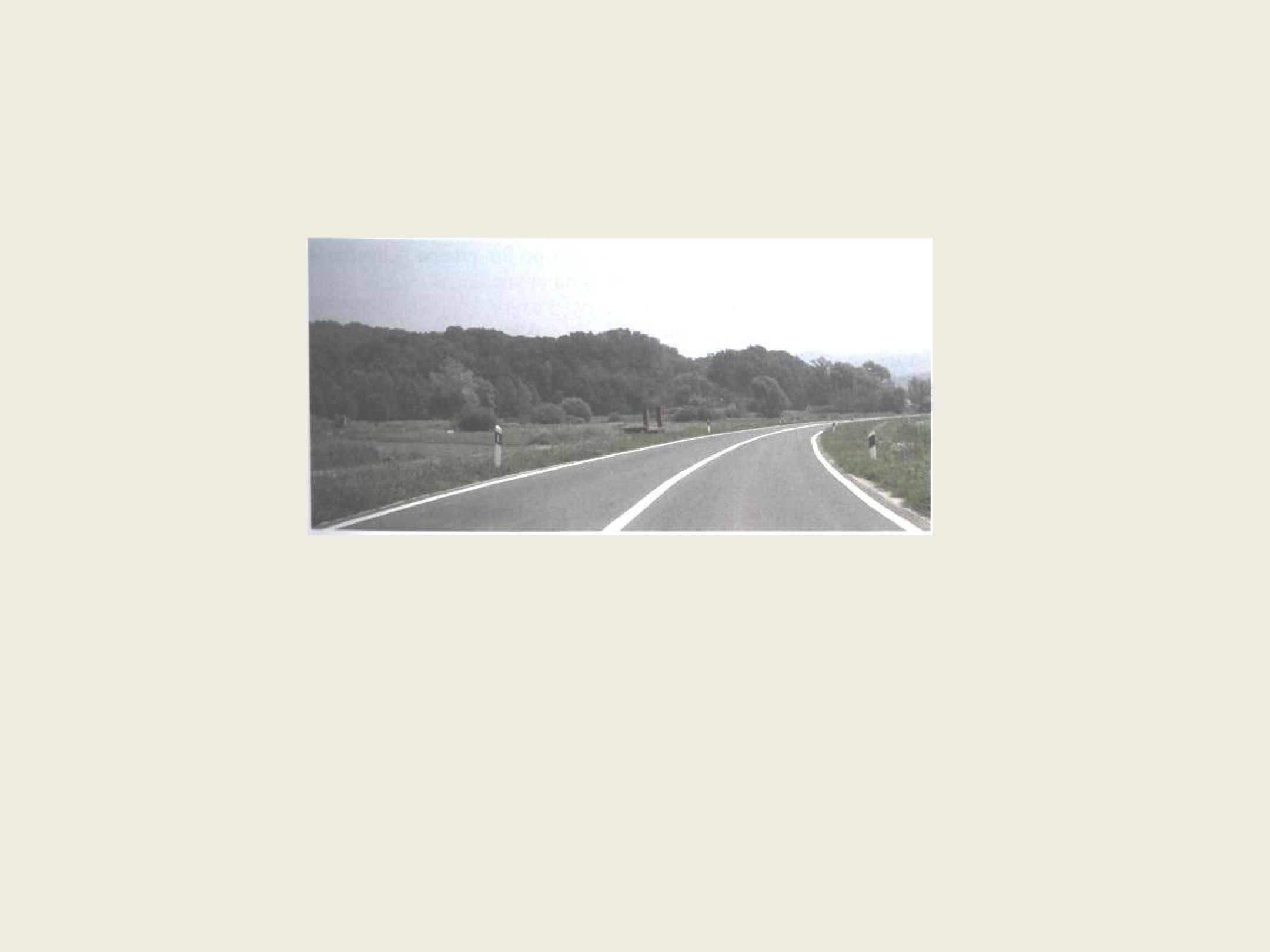 X	za razdvajanje dvosmjernih prometnihpovršinaza razdvajanje prometne površine i ruba kolnikaza razdvajanje prometne površine i bankine90.Što označuje rubna crta na kolniku u situaciji kao na slici?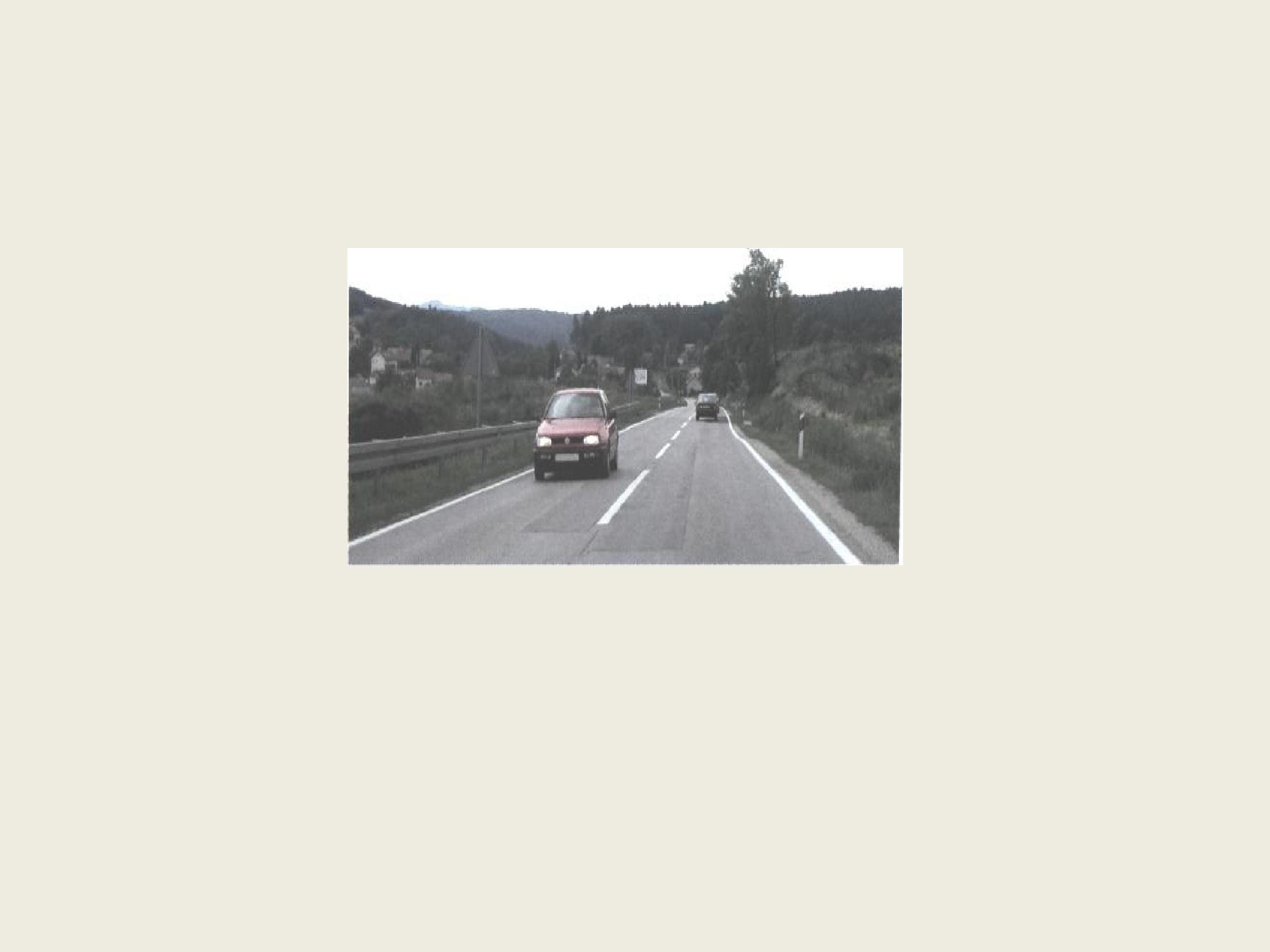 prometnu trakukolničku trakuX	rub vozne površine kolnika91.Što označuje puna uzdužna crta na kolniku u situaciji kao na slici?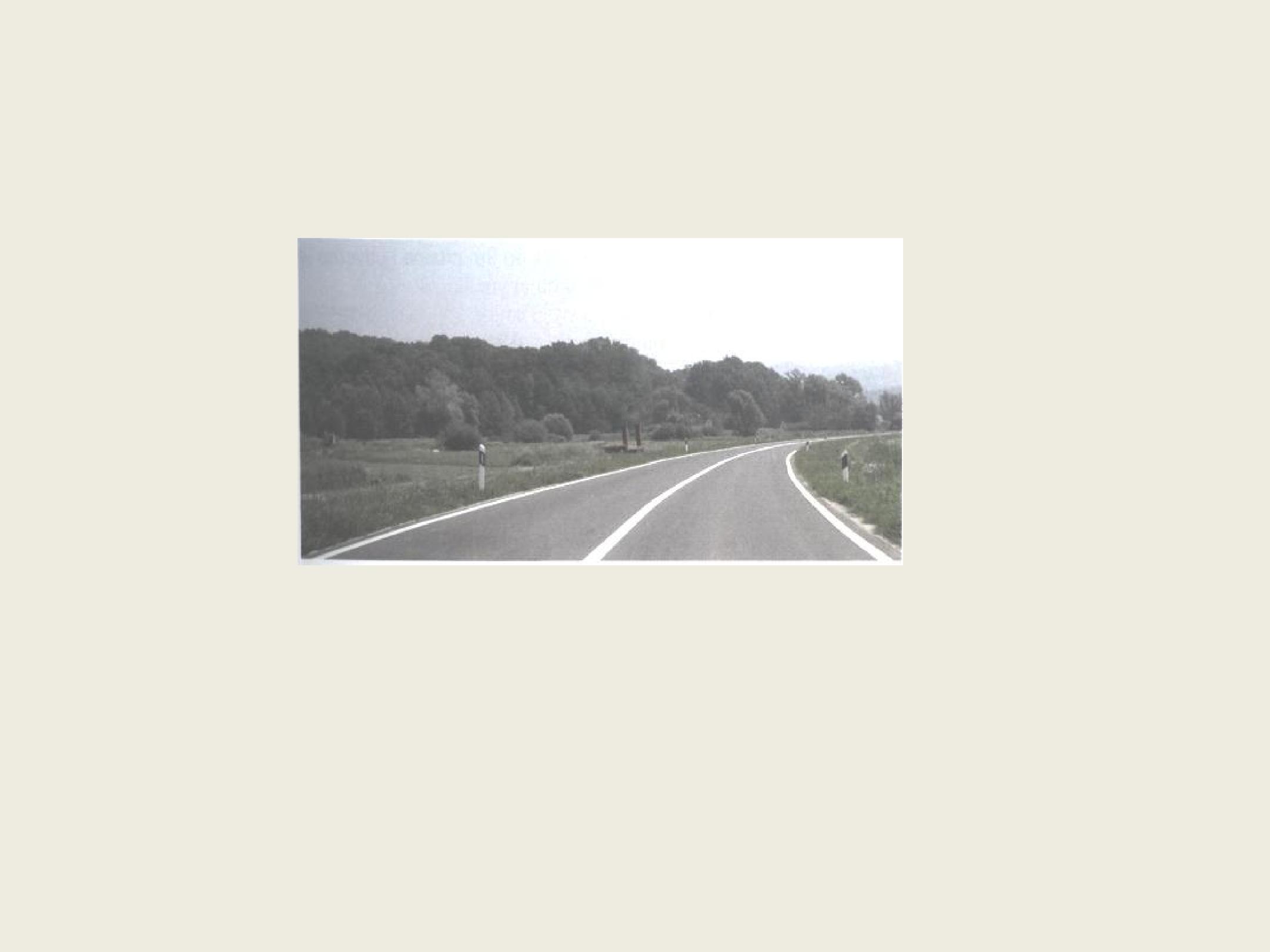 zabranu prelaska vozila preko uzdužne crte dopušteno kretanje po uzdužnoj crti X	zabranu kretanja vozila po uzdužnoj crti92.Čemu služi puna uzdužna crta na kolniku?X	dijeli prometnu površinu nakolničke,odnosno prometne trakedijeli prometnu površinu od rubne crtedijeli kolničku površinu od bankine ceste93.Čemu služi isprekidana razdjelna crta u situaciji kao na slici?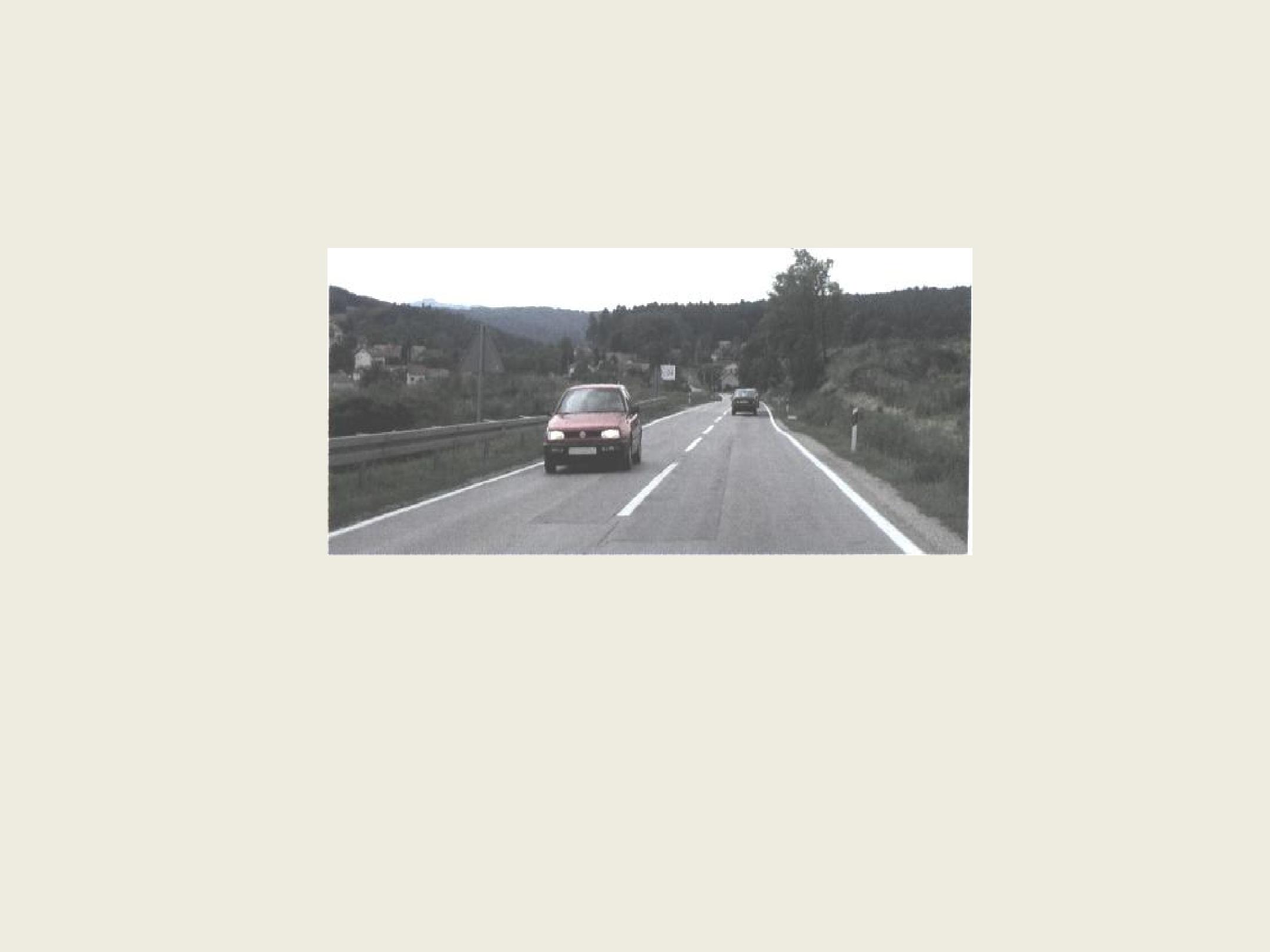 X	dijeli kolnik na kolničke trakeodvaja kolnik od prometne trake za vozila javnog prijevozaX	dijeli kolnik na prometne trake94.Što označuje isprekidana razdjelna crta u situaciji kao na slici?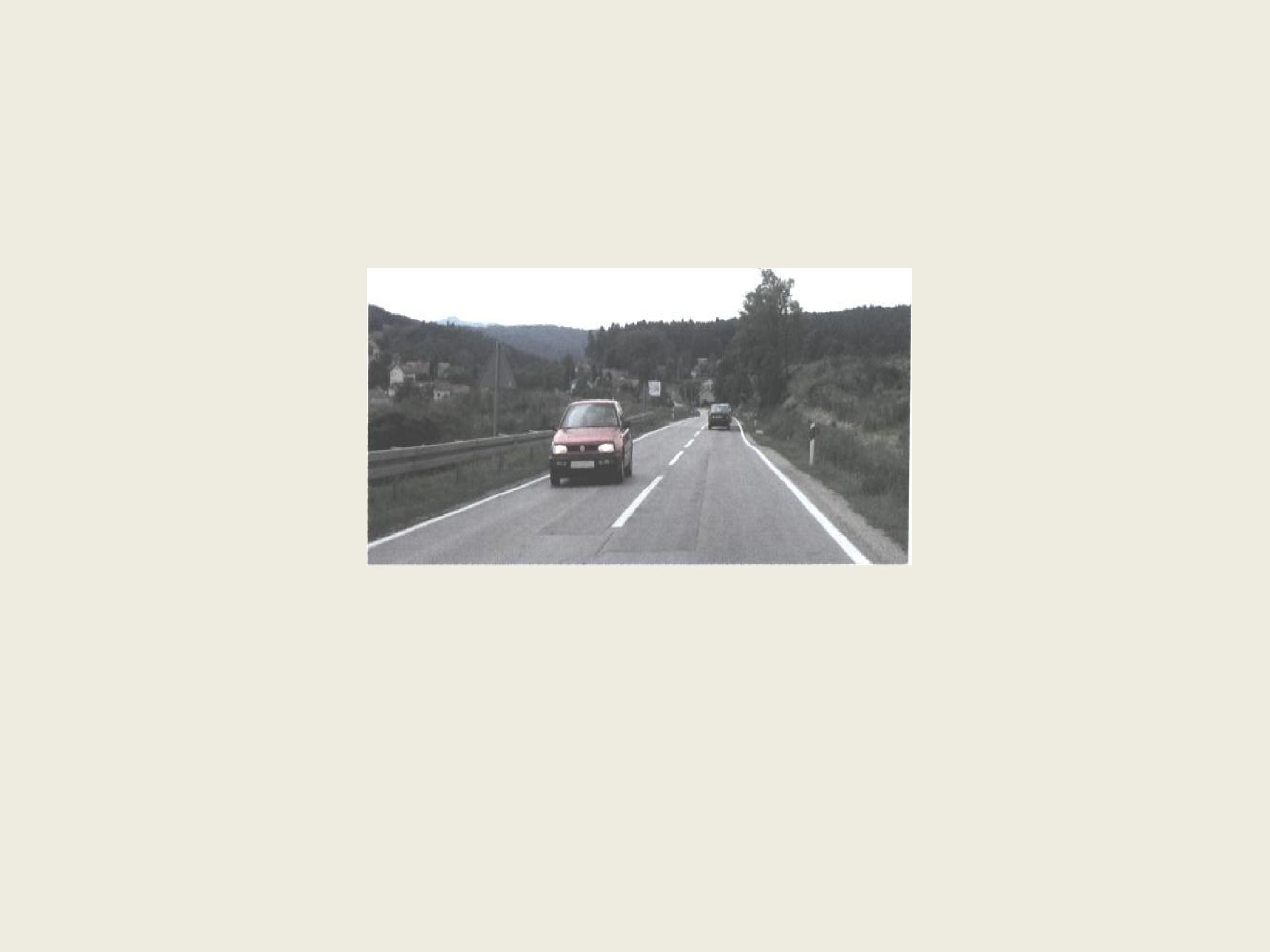 X	dijeli kolnik na dvije prometne trakedijeli kolnik na dvije kolničke trake dijeli kolnik od rubne crte 95.Jeli dopušteno vozilom prelaziti preko dvostruke pune razdjelne crte na kolniku u situaciji kao na slici?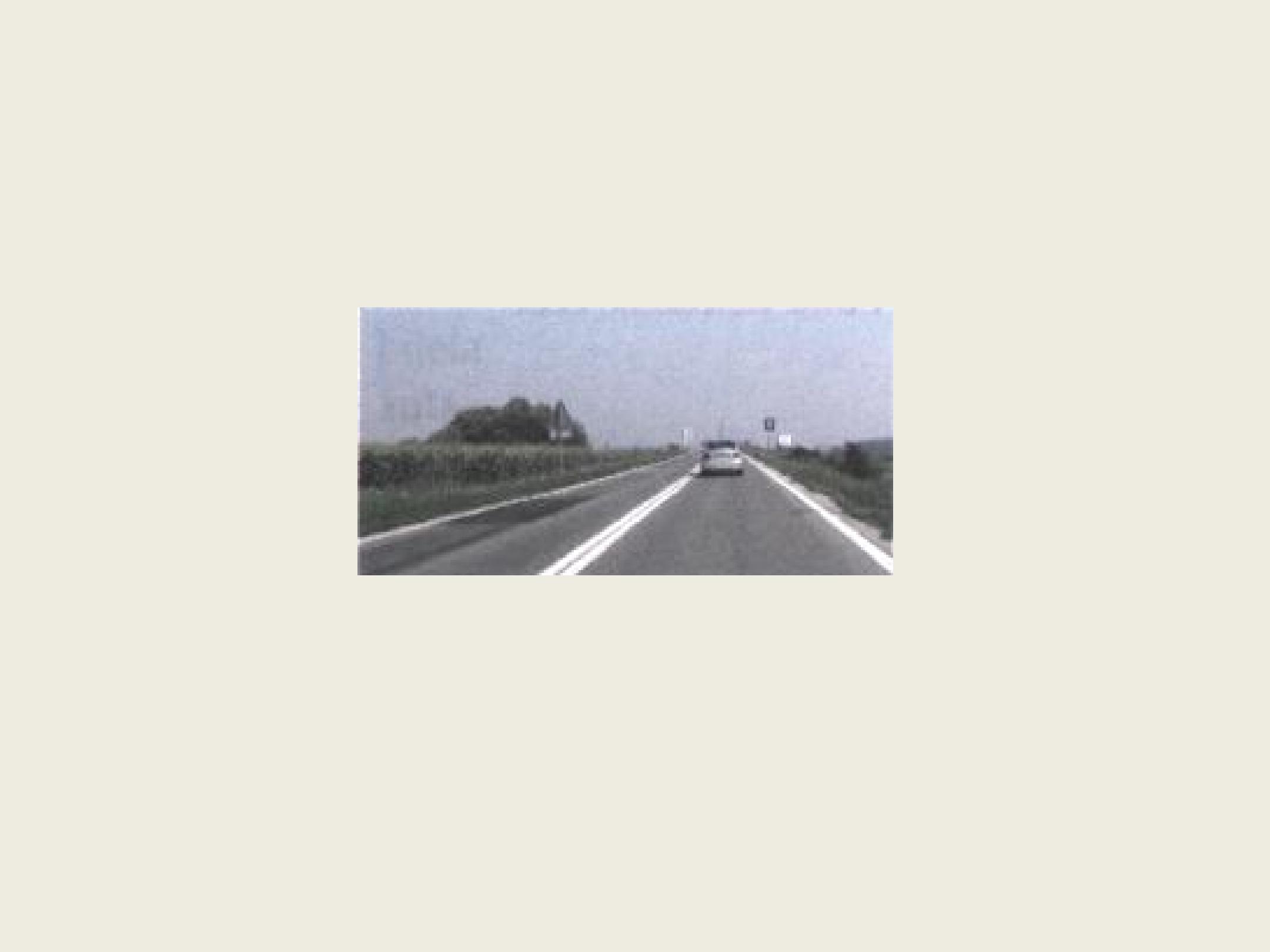 zabranjeno je prelaziti preko te crte dopušteno je prelaziti X	zabranjeno je voziti po toj crti96.Čemu služi dvostruka isprekidana razdjelna crta u situaciji kao na slici?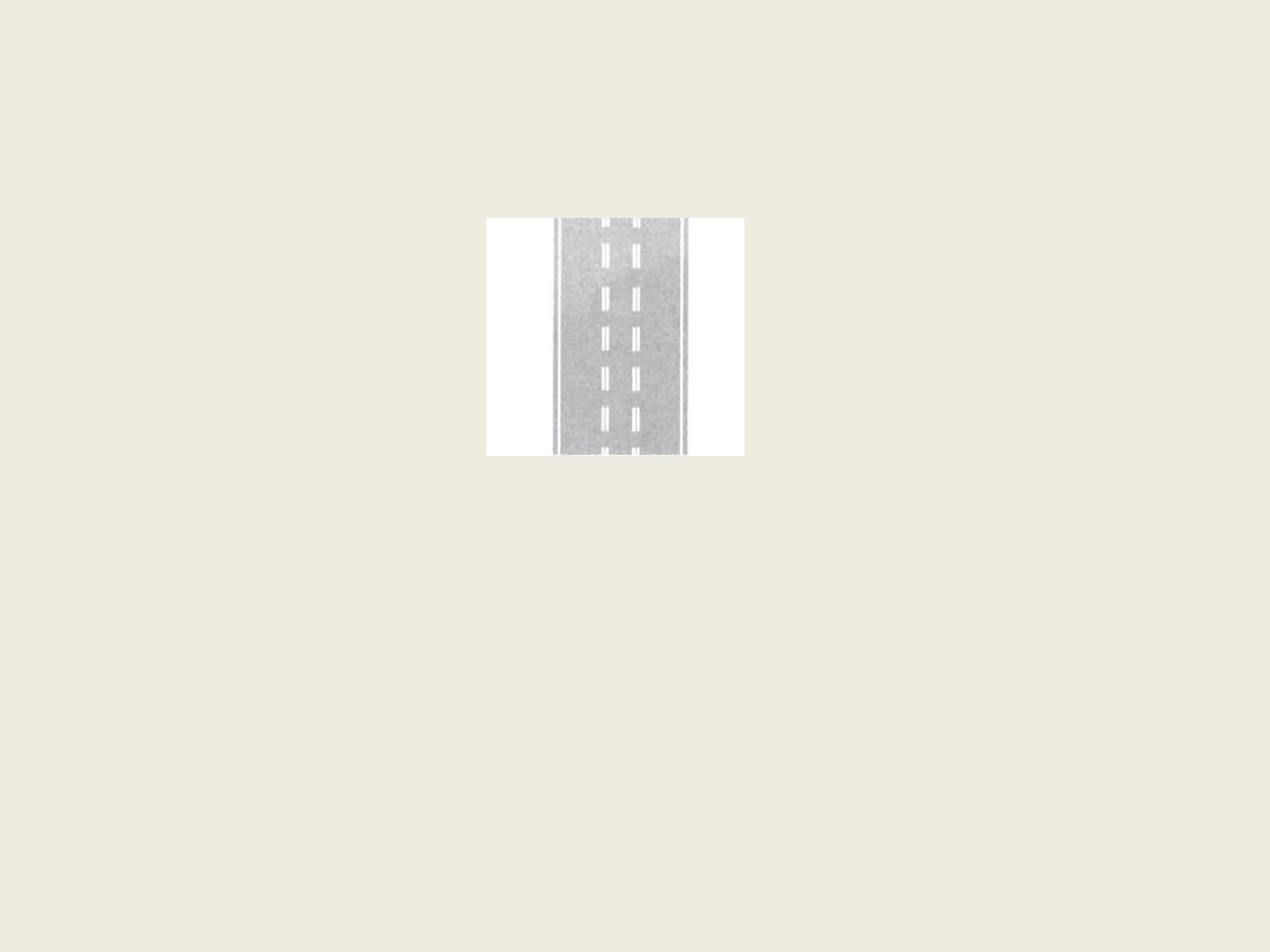 za obilježavanje prometnih traka na kojima je dopušteno pretjecanje u oba smjeraza obilježavanje prometnih traka s izmjenjivim smjerom kretanja na kojima je promet upravljan semaforima za obilježavanje prometnih traka s izmjenjivim smjerom kretanja na kojima prometom upravlja ovlaštena osoba 97.Čemu služi dvostruka kombinirana crta na kolniku u situaciji kao na slici?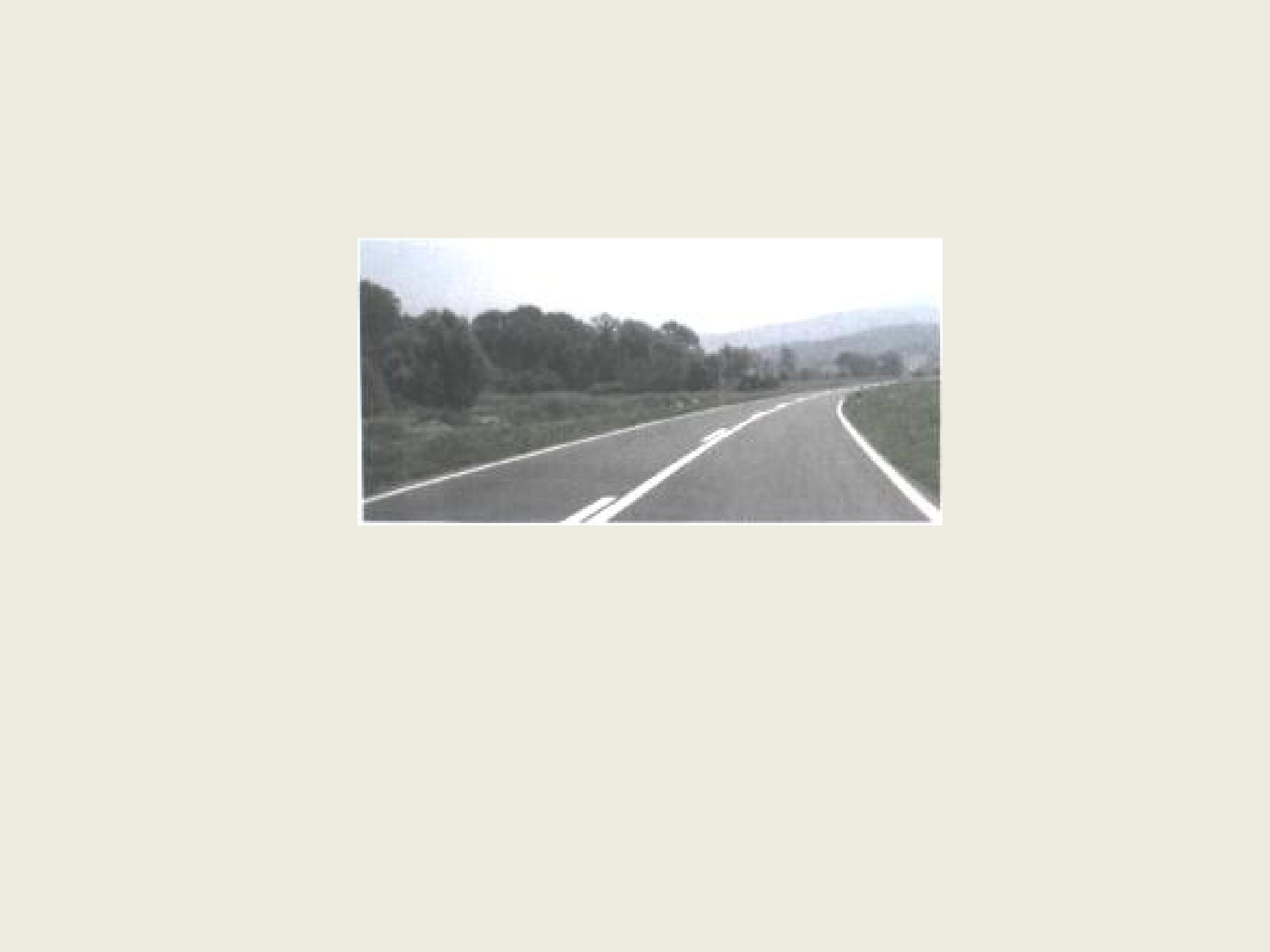 za dopuštanje pretjecanja samo u jednom smjeru za dopuštanje pretjecanja u oba smjera za zabranu pretjecanja u oba smjera 98.Je li dopušteno pretjecati vozilo u situaciji kao na slici?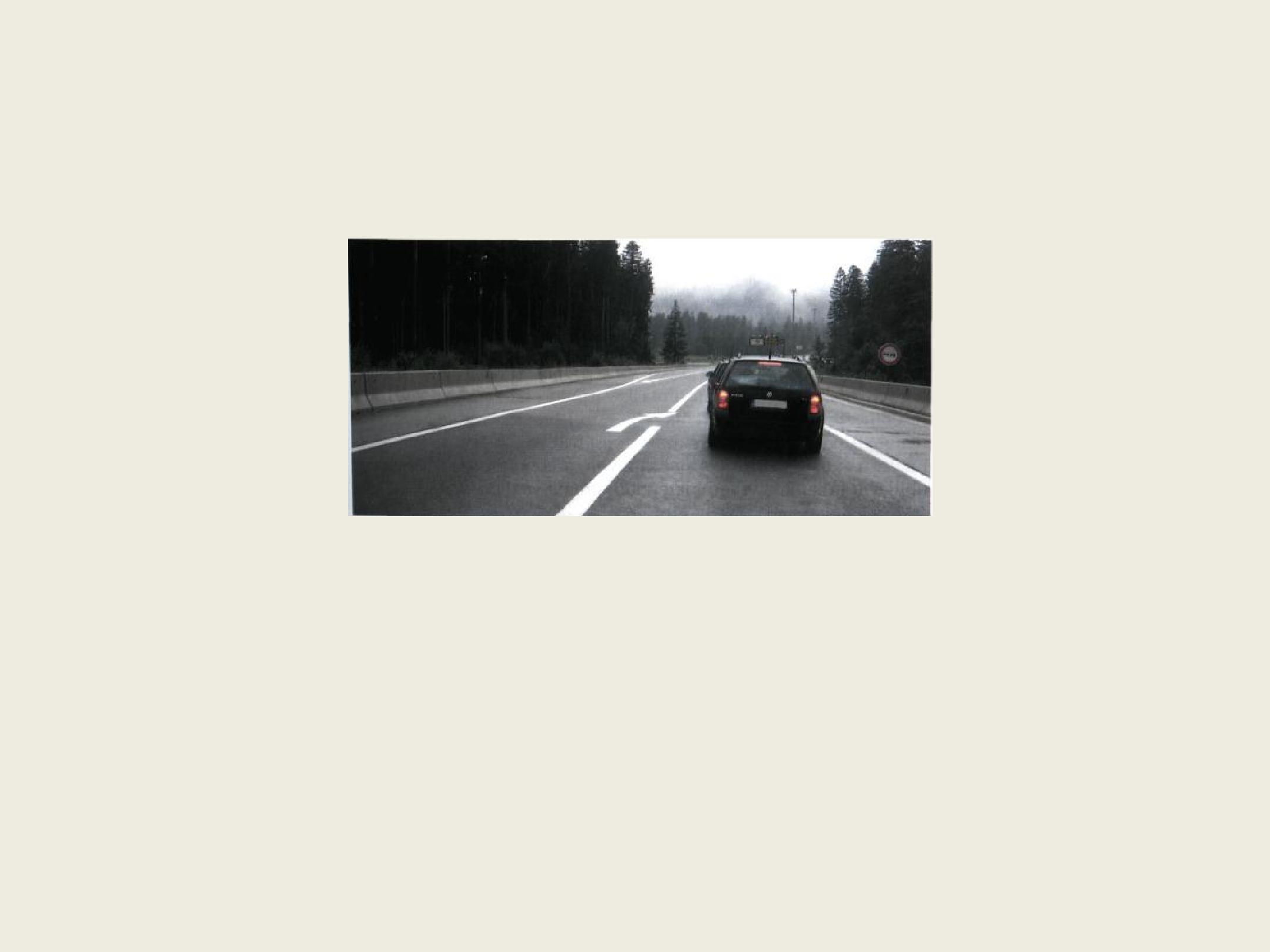 dopušteno je ako nema vozila iz suprotnog smjeranije dopušteno pretjecanje vozila dopušteno je,bez obzira na vozila iz suprotnog smjera 99.Što označuje strelica na sredini kolnika u situaciji kao na slici?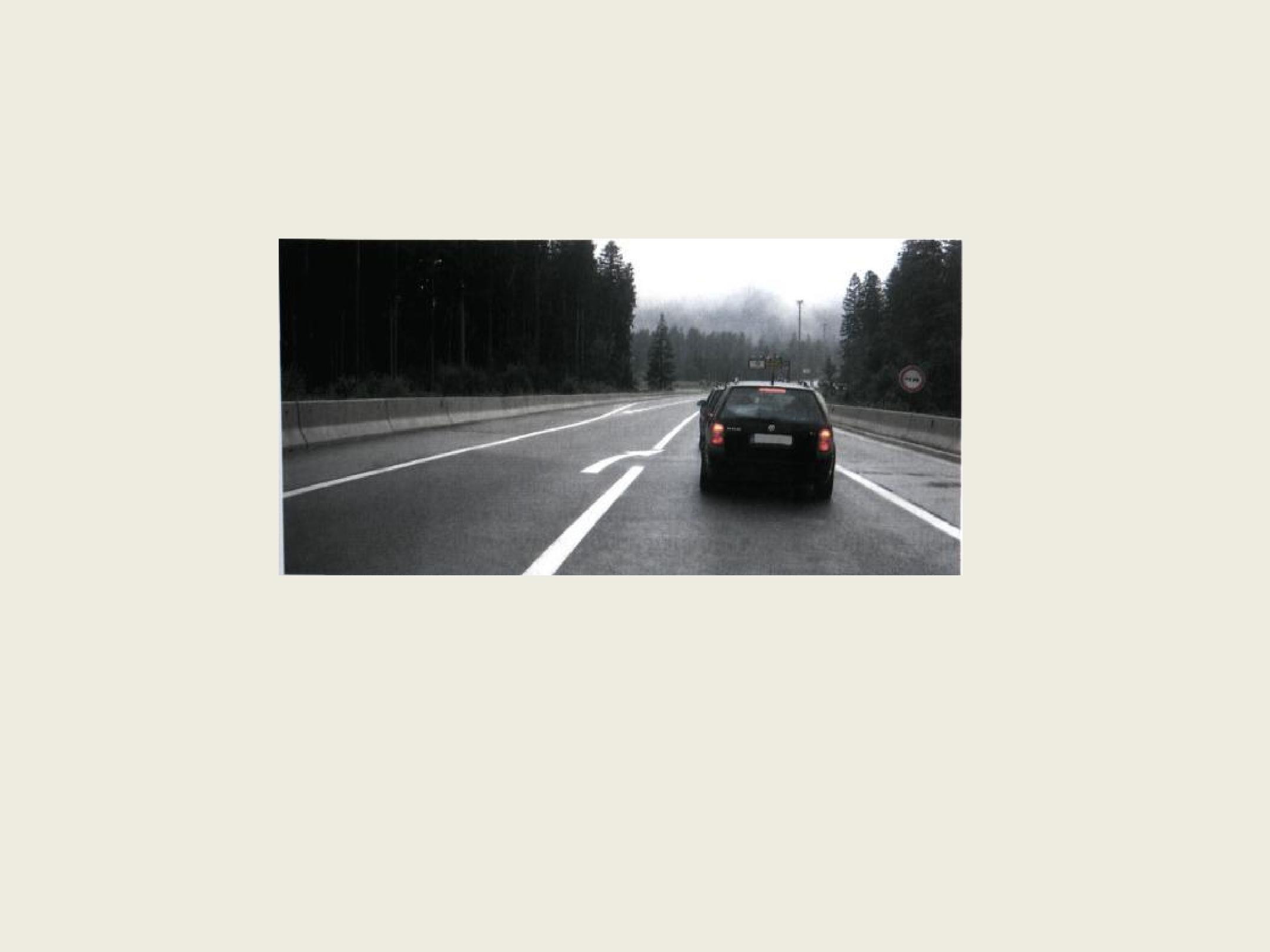 najavu početka pretjecanjanajavu završetka pretjecanja jedan smjer vožnje 100.Kako ćete kao vozač vozila postupiti u situaciji kao na slici?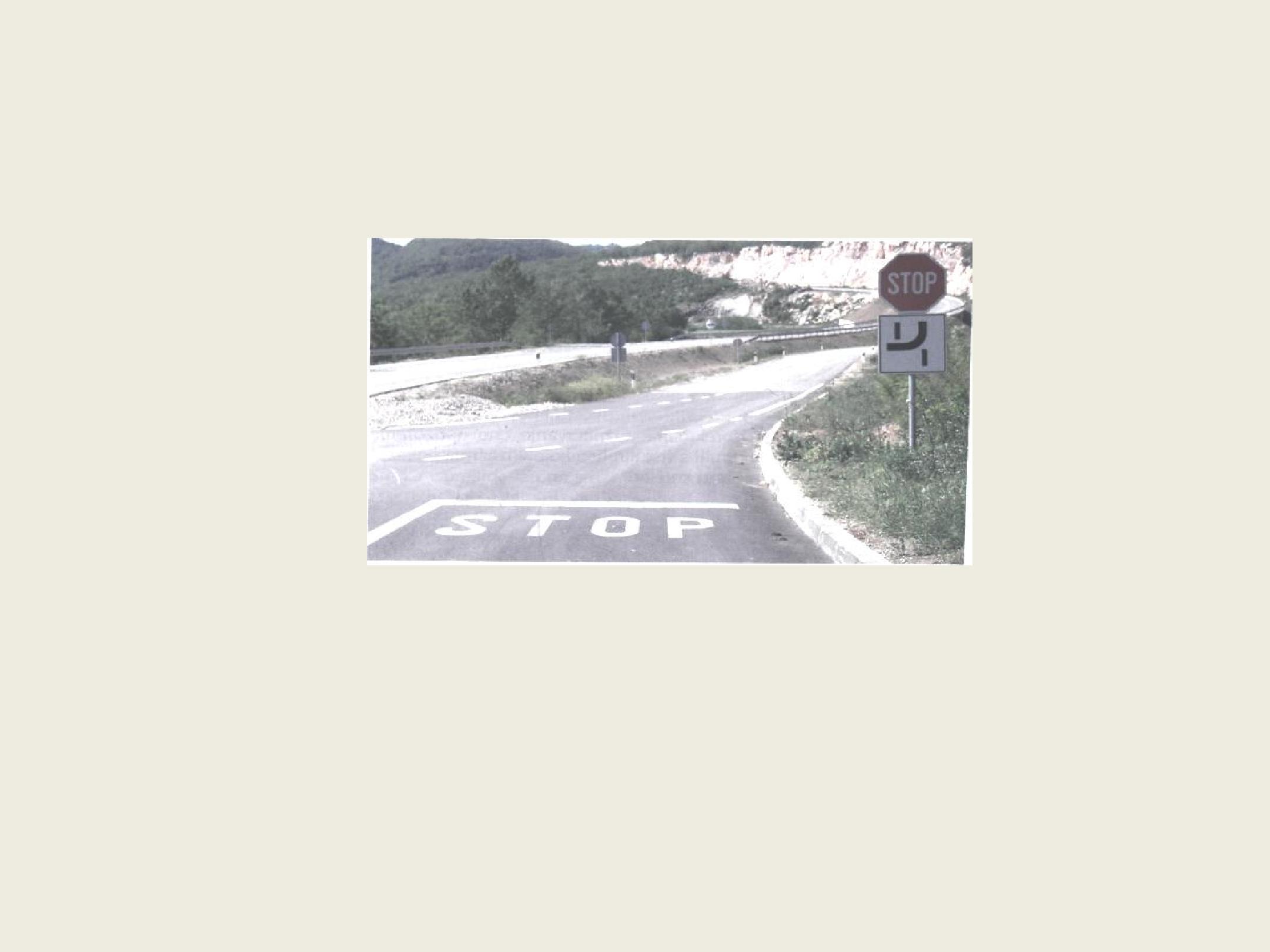 obvezno zaustaviti vozilo obvezno voziti bez zaustavljanja zaustaviti vozilo samo ako nailazi vozilo 101.Što označuje kosa crta na kolniku u situaciji kao na slici?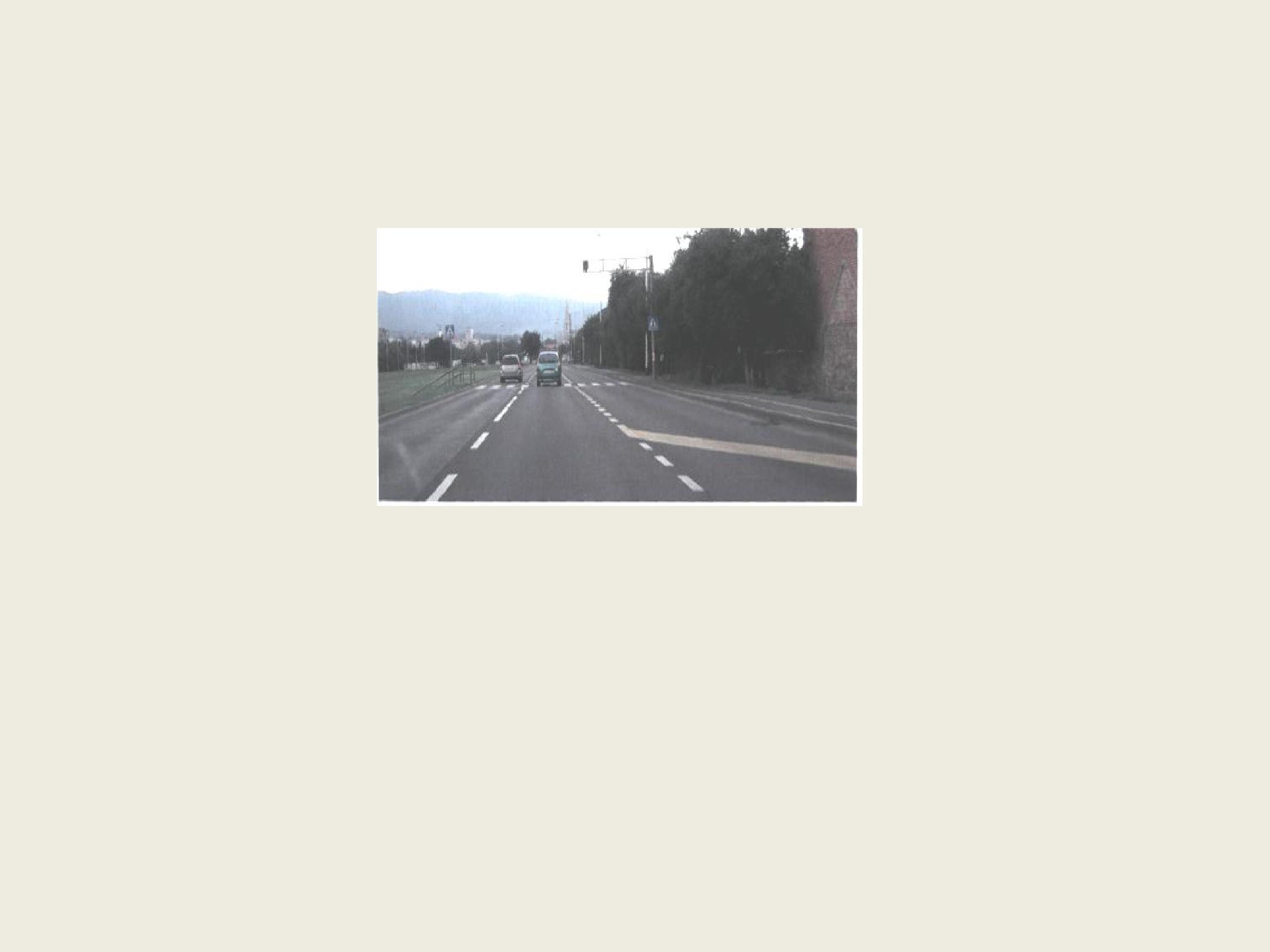 mjesto otvaranja prometne trake za vozila javnog prijevoza putnika mjesto otvaranja prometne trake za zaustavljanje vozila u nuždi mjesto otvaranja ulazne trake na brzoj cesti 102.Što označuje kosa crta na kolniku u situaciji kao na slici?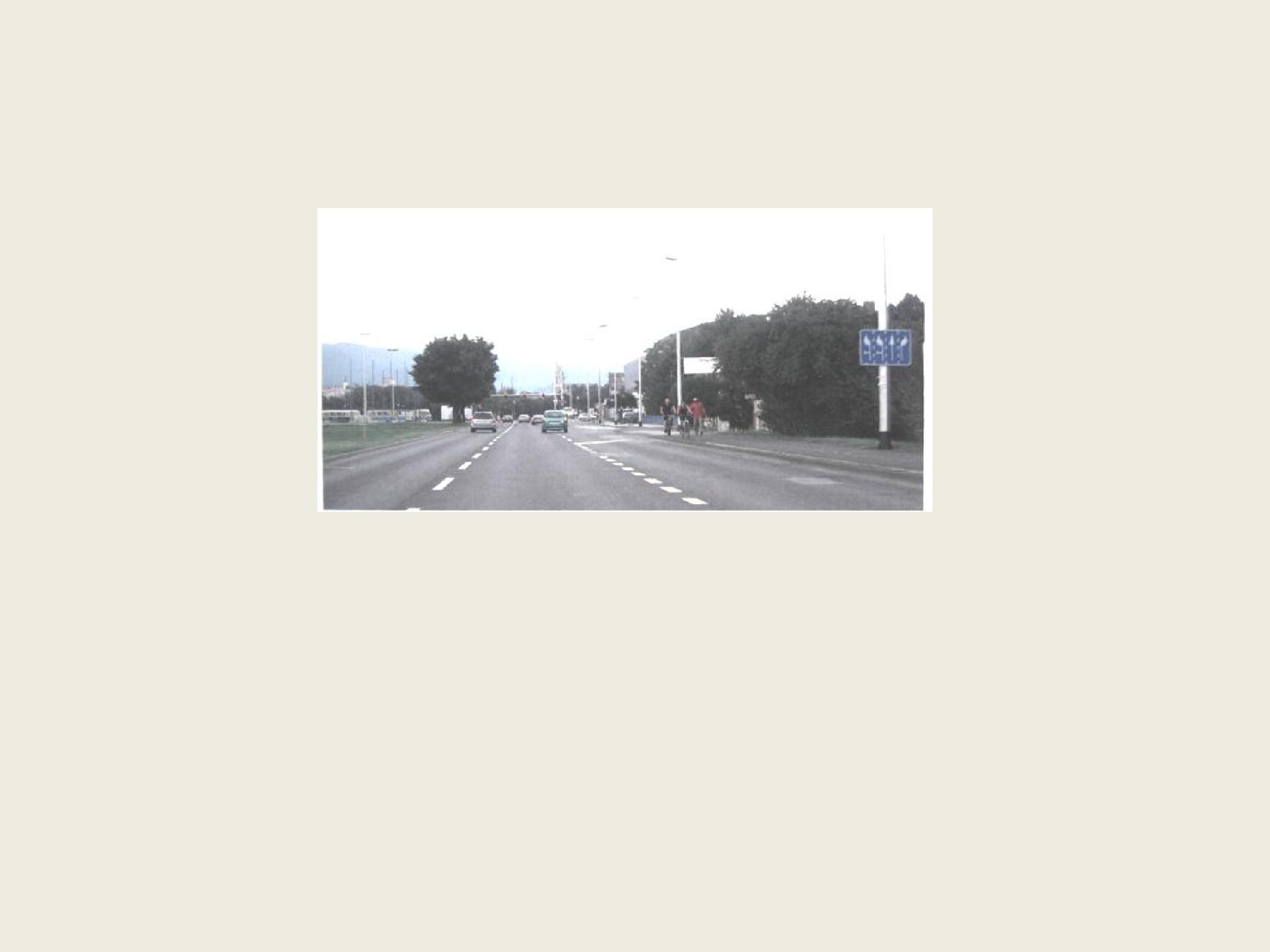 mjesto zatvaranja prometne trake za zaustavljanje vozila u nuždimjesto zatvaranja prometne trake za vozila javnog prijevoza putnika mjesto otvaranja prometne trake za 103.Kojim se od prometnih znakova označuje mjesto na kojemu se nalazi obilježeni pješački prijelaz?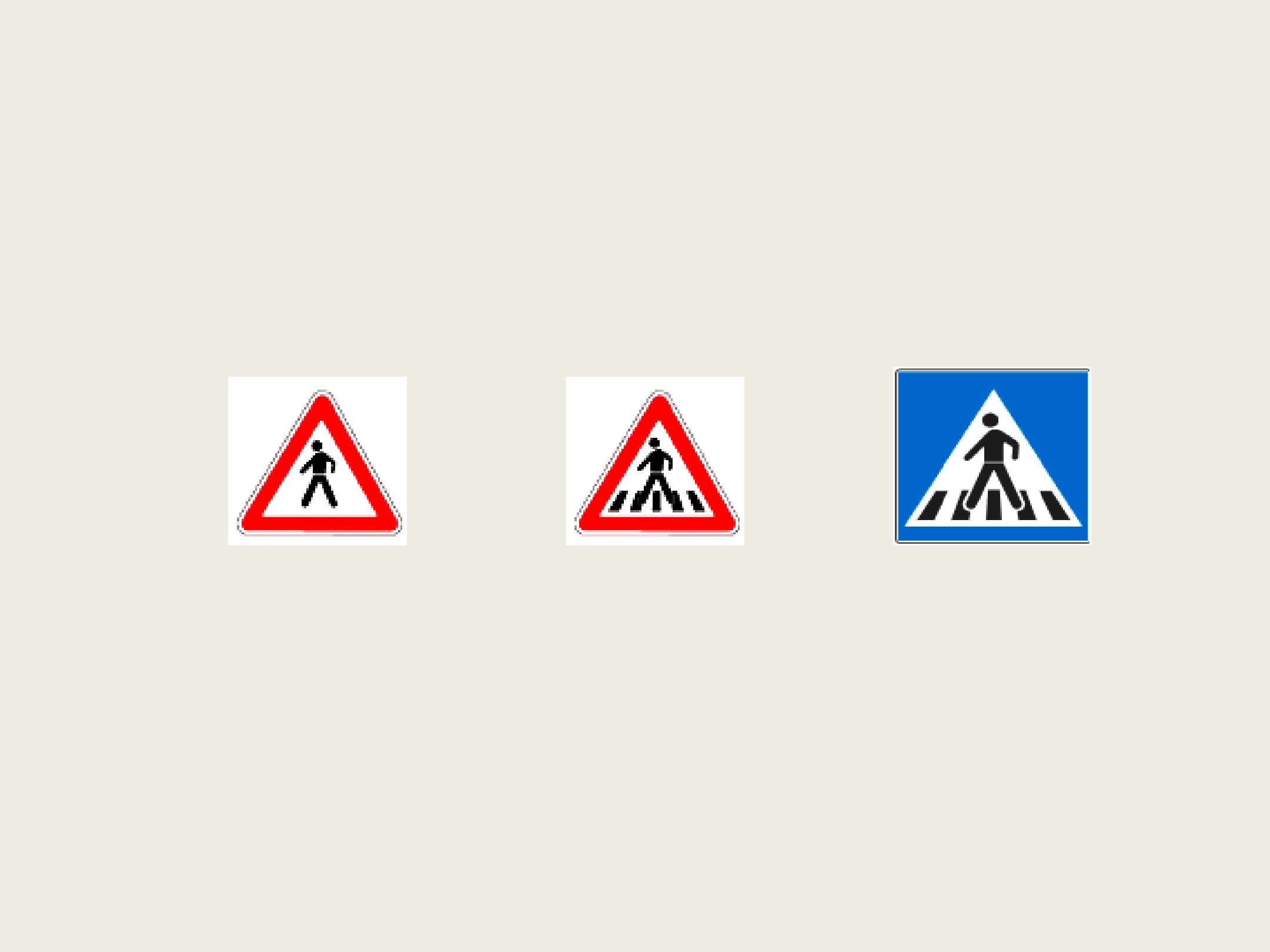 1	2	33104.Koji prometni znak označuje blizinu mjesta na kojemu se nalazi obilježeni pješački prijelaz?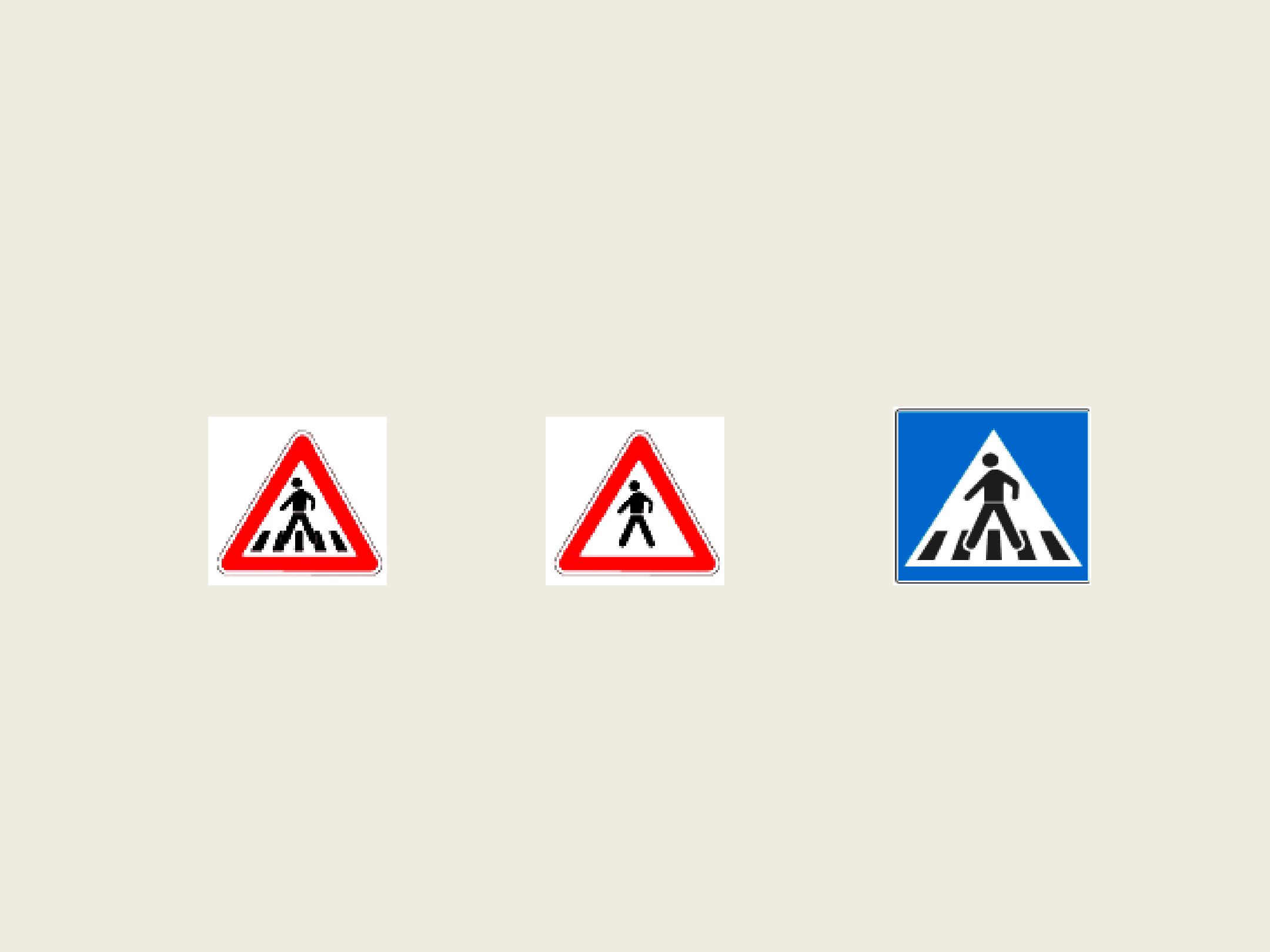 1	2	31105.Na što upozoravaju natpisi na kolniku u situaciji kao na slici?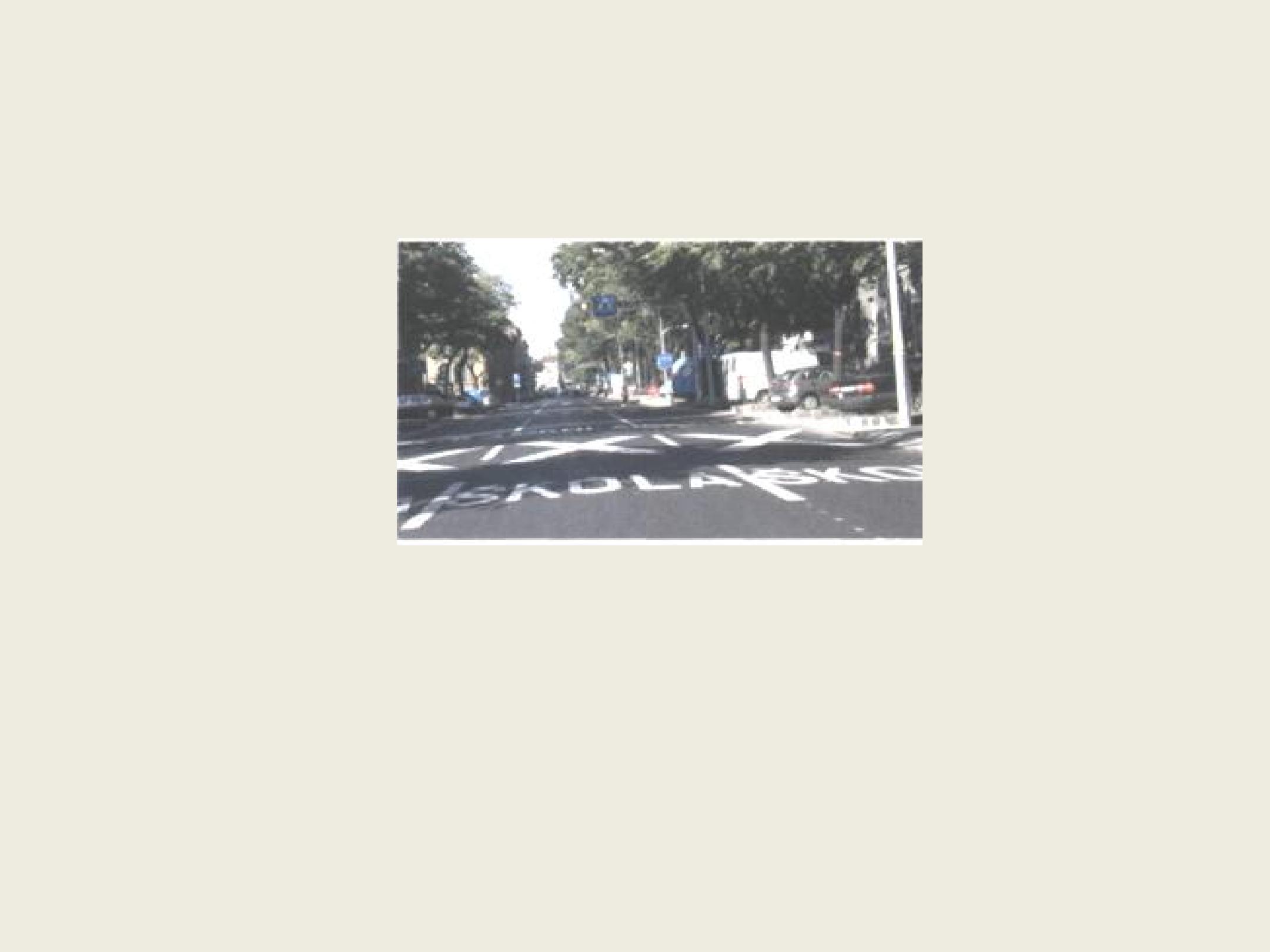 X	na blizinu školena kretanje uz povećani oprez na potrebu vožnje većom brzinom 106.Na što upozoravaju prometni znakovi ucrtani na kolniku u situaciji kao na slici?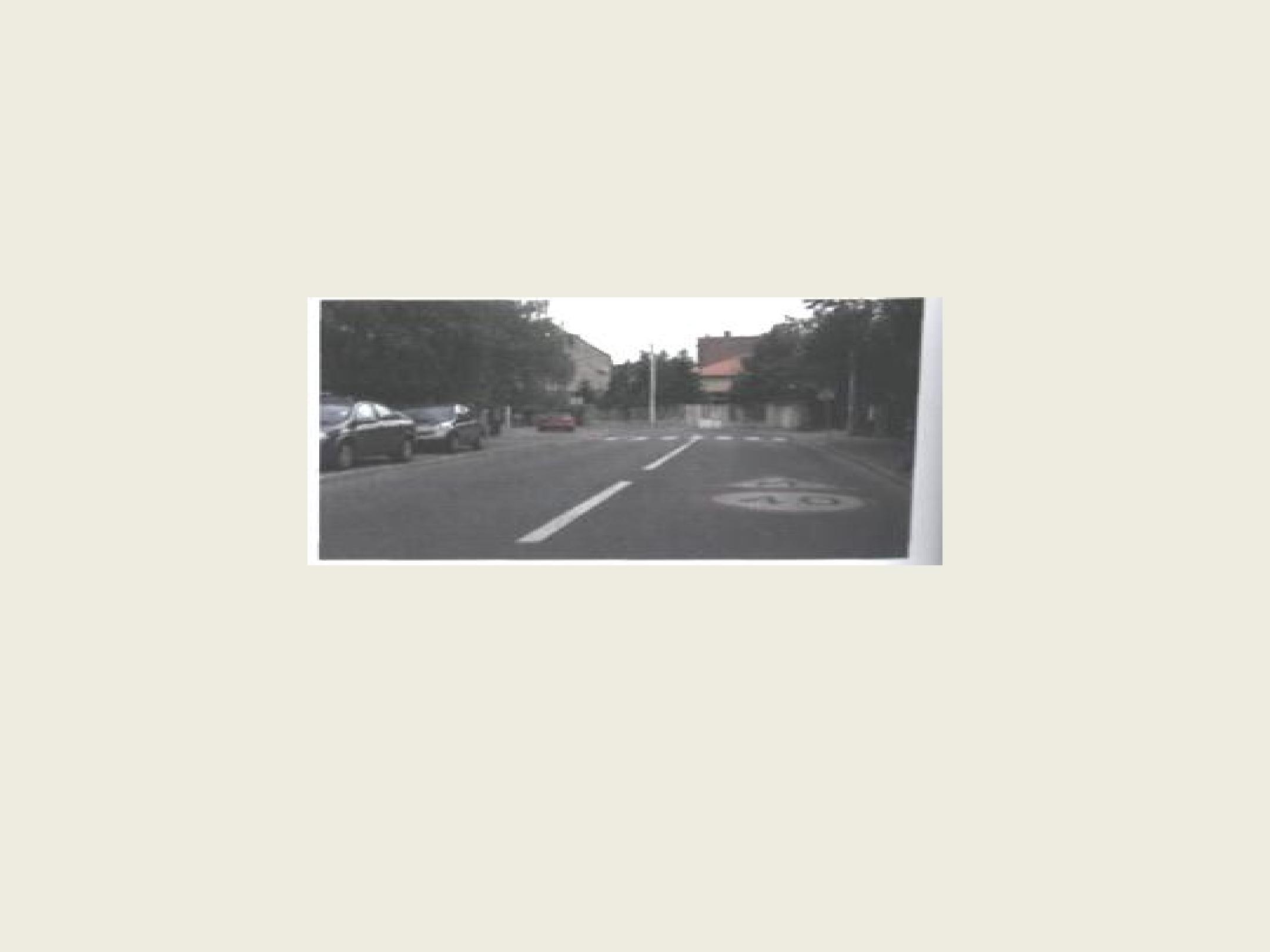 na približavanje raskrižjuX  na ograničenje brzine 40 km na satX  na obilježeni pješački prijelaz107.Što je označeno žuto-crnim plohama u situaciji kao na slici?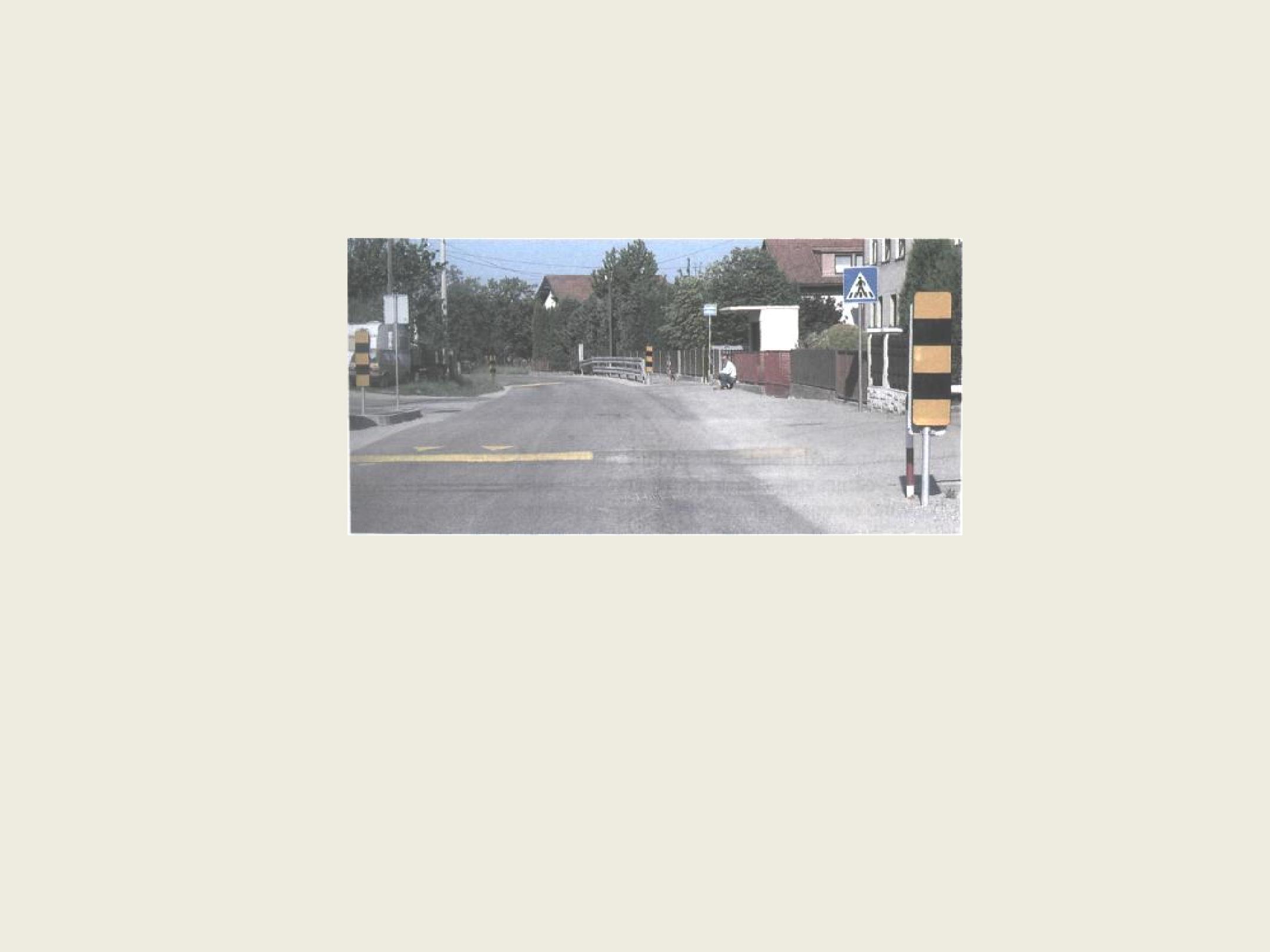 mjesto oštećenja kolnikanaprava za smirivanje prometa mjesto uzdignutog ruba kolnika 108.Čemu služe smjerokazni stupići u situaciji kao na slici?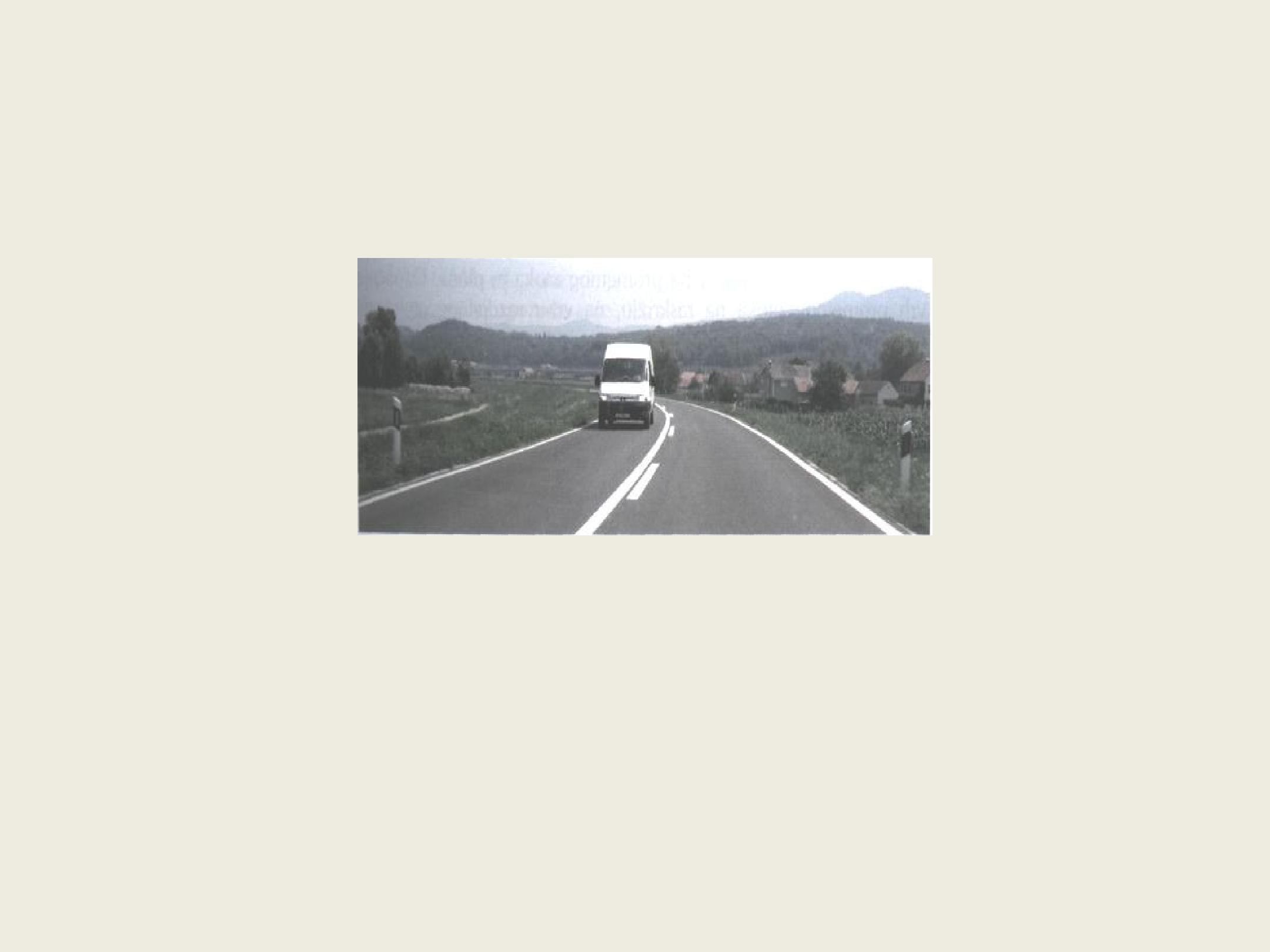 za označavanje ruba kolnika za označavanje obveznog smjera kretanja za označavanje naprava za smirivanje prometa 109.Vozite noću.Razmak između smjerokaznih stupića na kolniku se smjanjuje.Što to znači?približavanje zavoju približavanje ulasku u tunel približavanje mostu110.Što se na cesti označuje pločom kao na slici?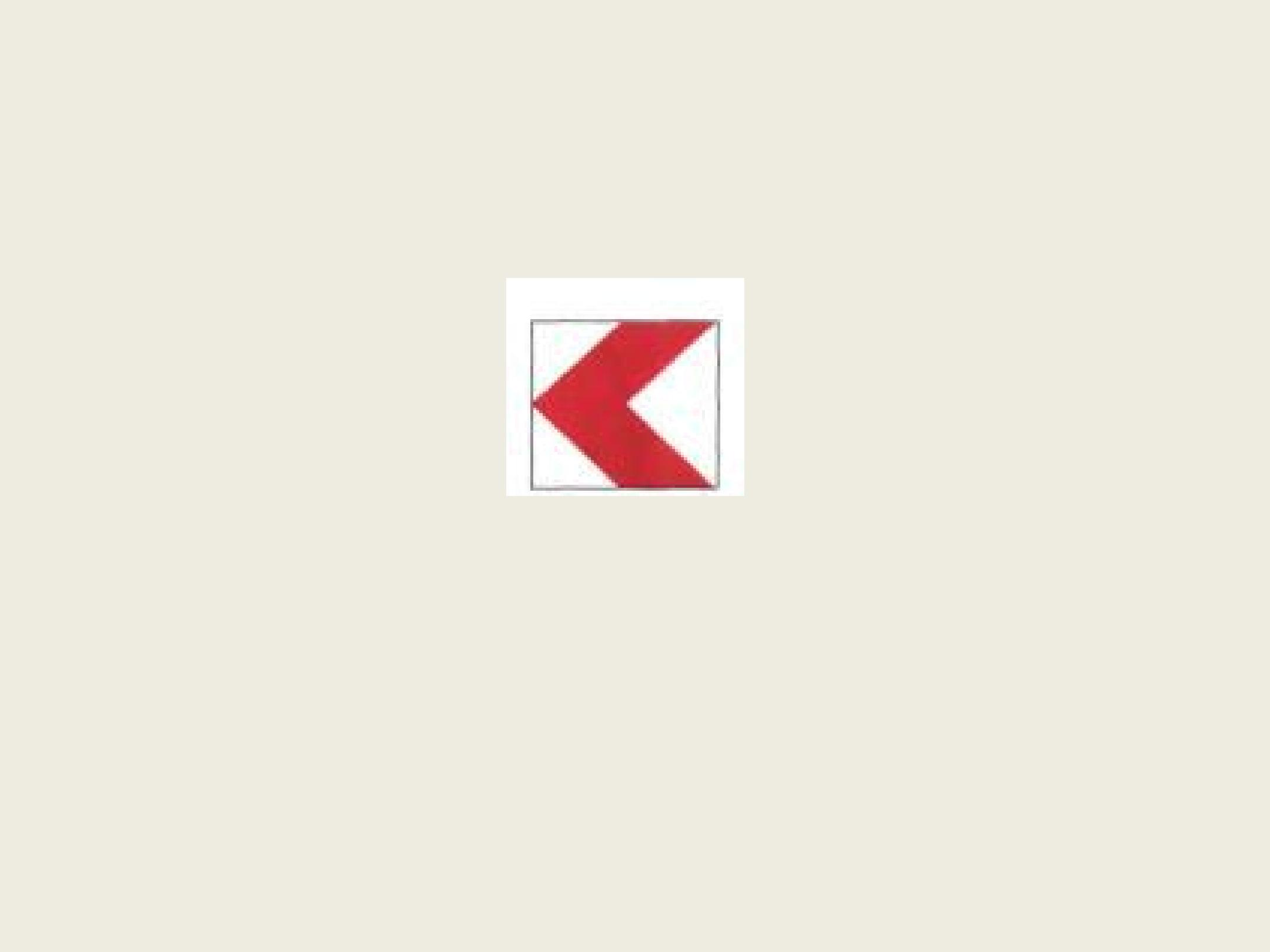 zapreka na cestibočne smetnje na cestiX	zavoj na cesti111.Što se na cesti označuje pločom kao na slici?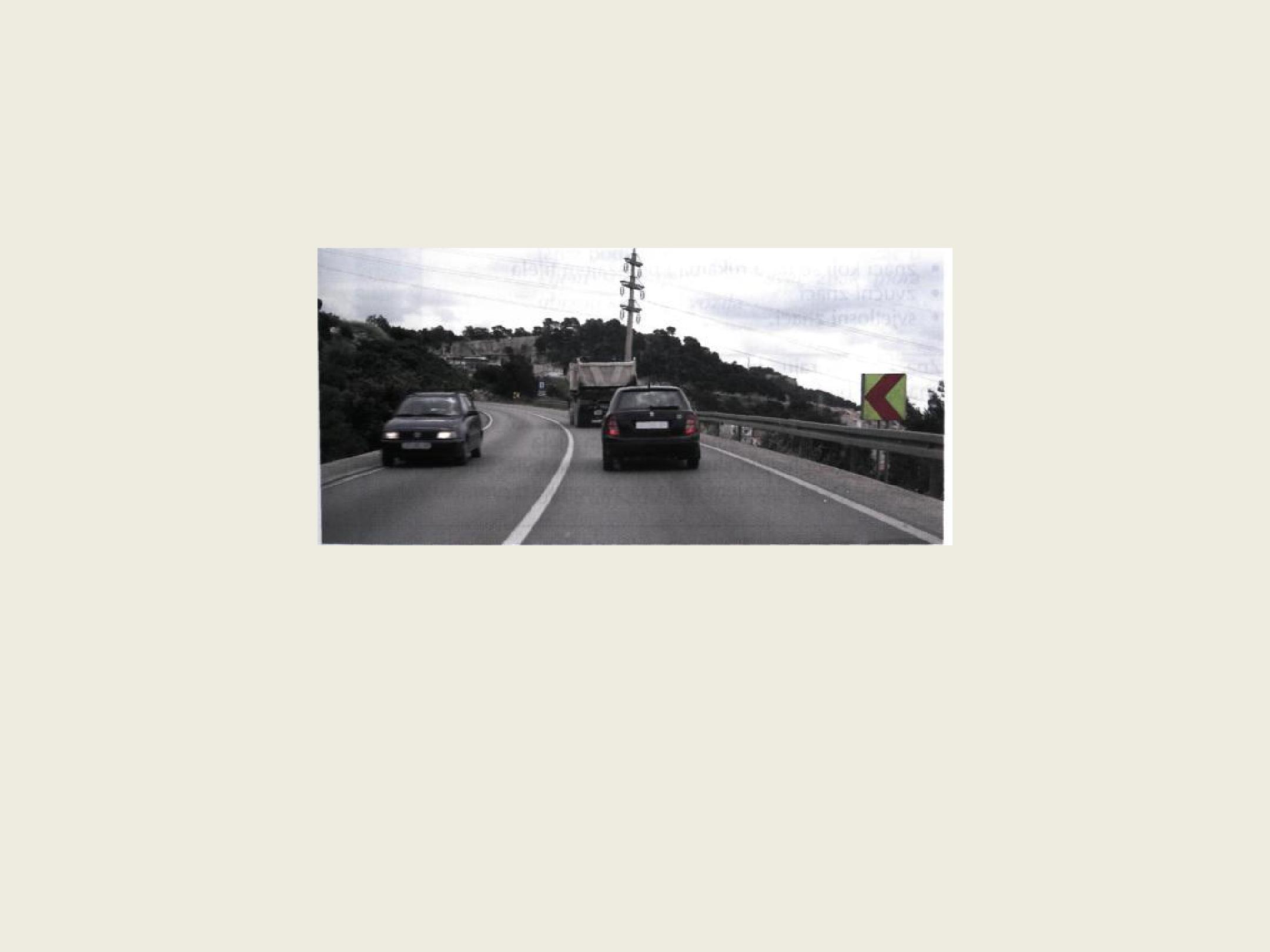 oštar zavoj na cesti obilazak prometnog otoka na cesti bočne smetnje na cesti 112.Kako policijski službenici mogu davati znakove sudionicima u prometu?svjetlosnim i zvučnim znakovima prometnim znakovima znakovima koji se daju rukama i položajem tijela 113.Kojem svjetlu na semaforu odgovara položaj tijela i znak koji daje policijski službenik kao na slici?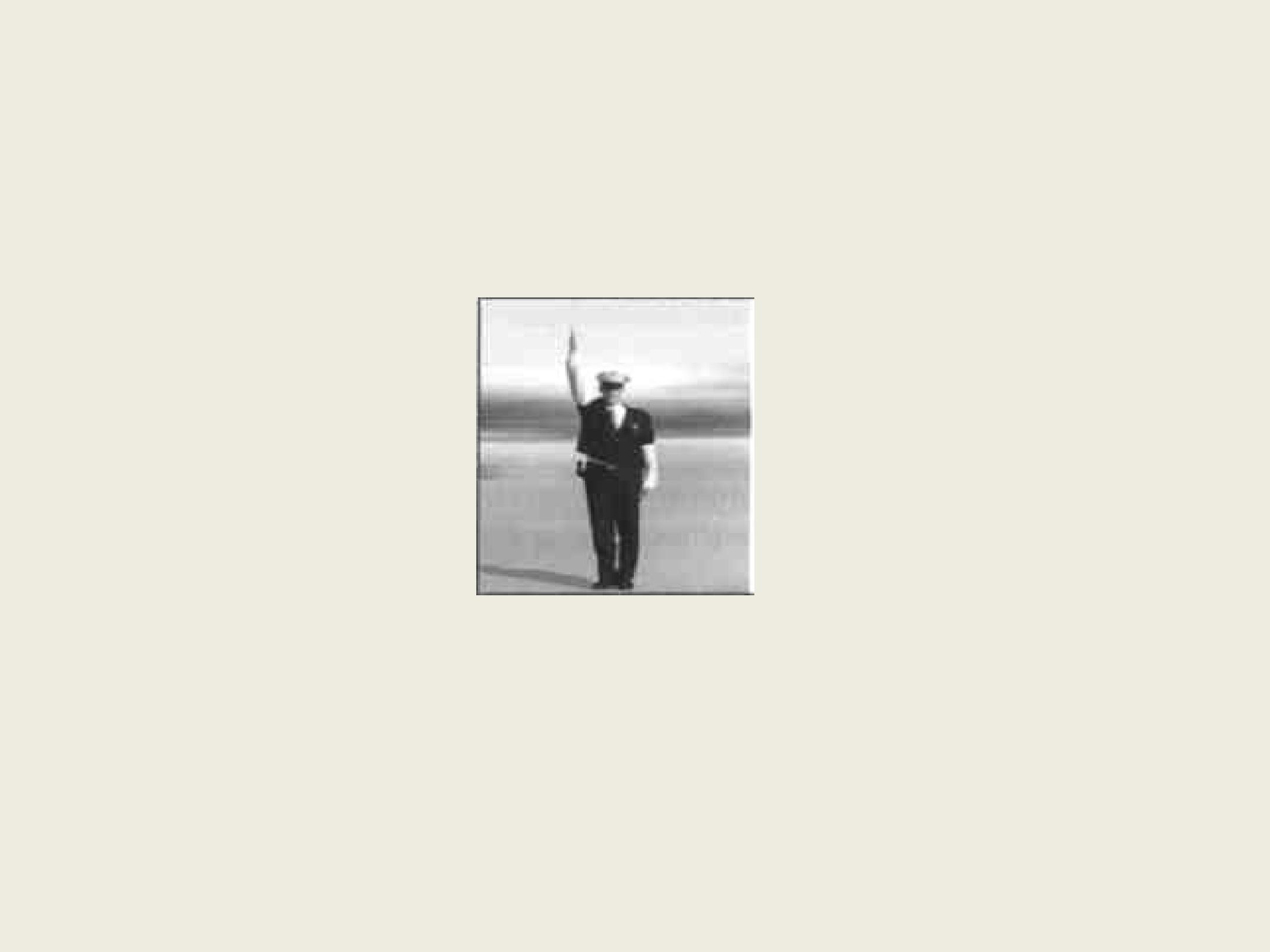 crvenom svjetluzelenom svjetluX	žutom svjetlu114.Kako ćete postupiti približavajući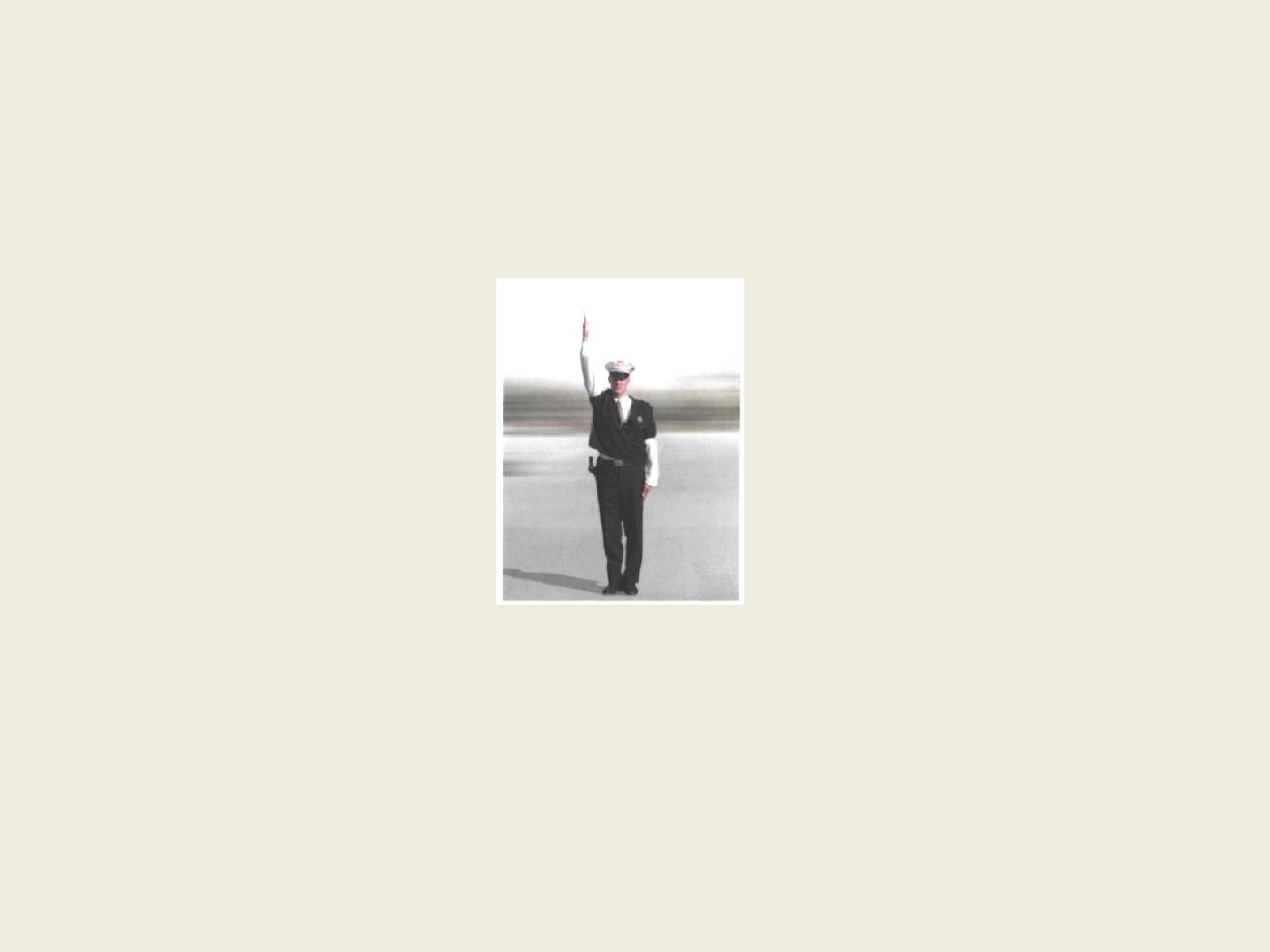 se vozilom policijskom službeniku u situaciji kao na slici?X	obvezno zaustaviti voziloubrzati i što prije proćiX	pratiti znak policijskog službenika115.Koja vozila smiju proći kroz raskrižje na kojemu prometom upravlja policijski službenik u situaciji kao na slici?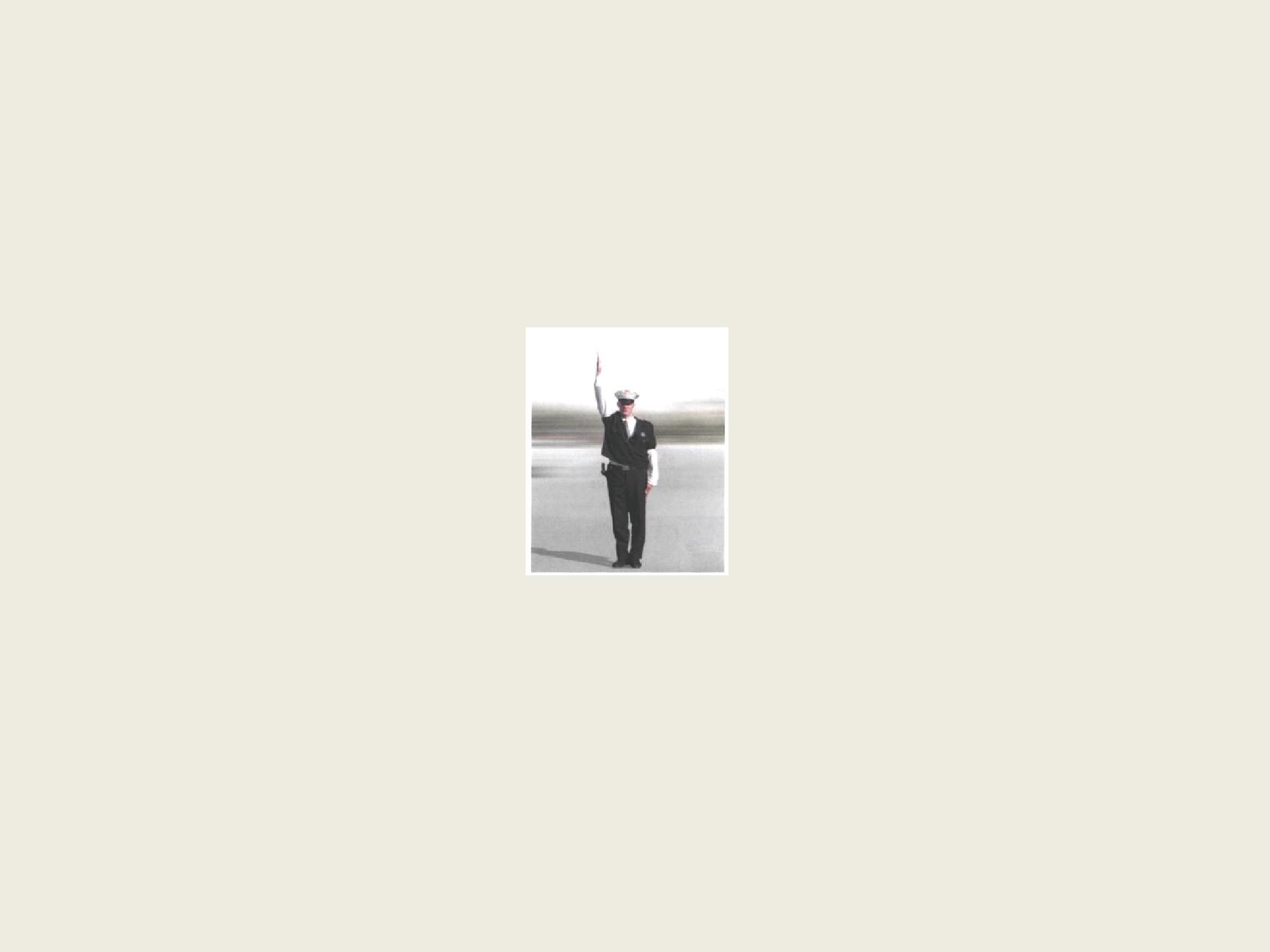 vozila koja nailaze s bočnih strana policijskog službenikavozila koja se nakon znaka ne mogu na siguran način zaustaviti vozila koja na raskrižju skreću udesno 116.Kojem svjetlu na semaforu odgovara položaj tijela i znak koji daje policijski službenik na slici?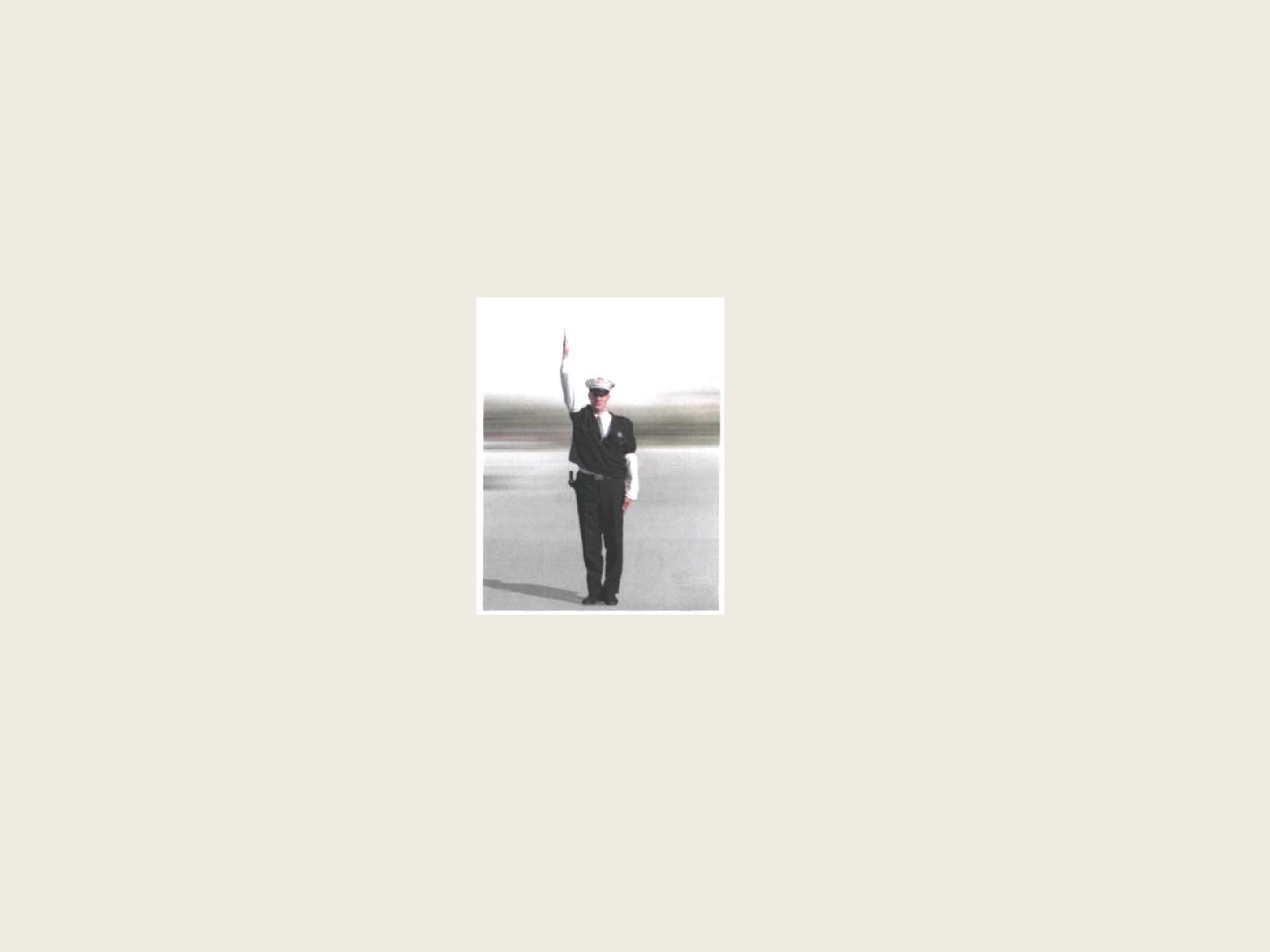 zelenom svjetlužutom svjetlu crvenom svjetlu 117.Kako ćete postupiti približavajući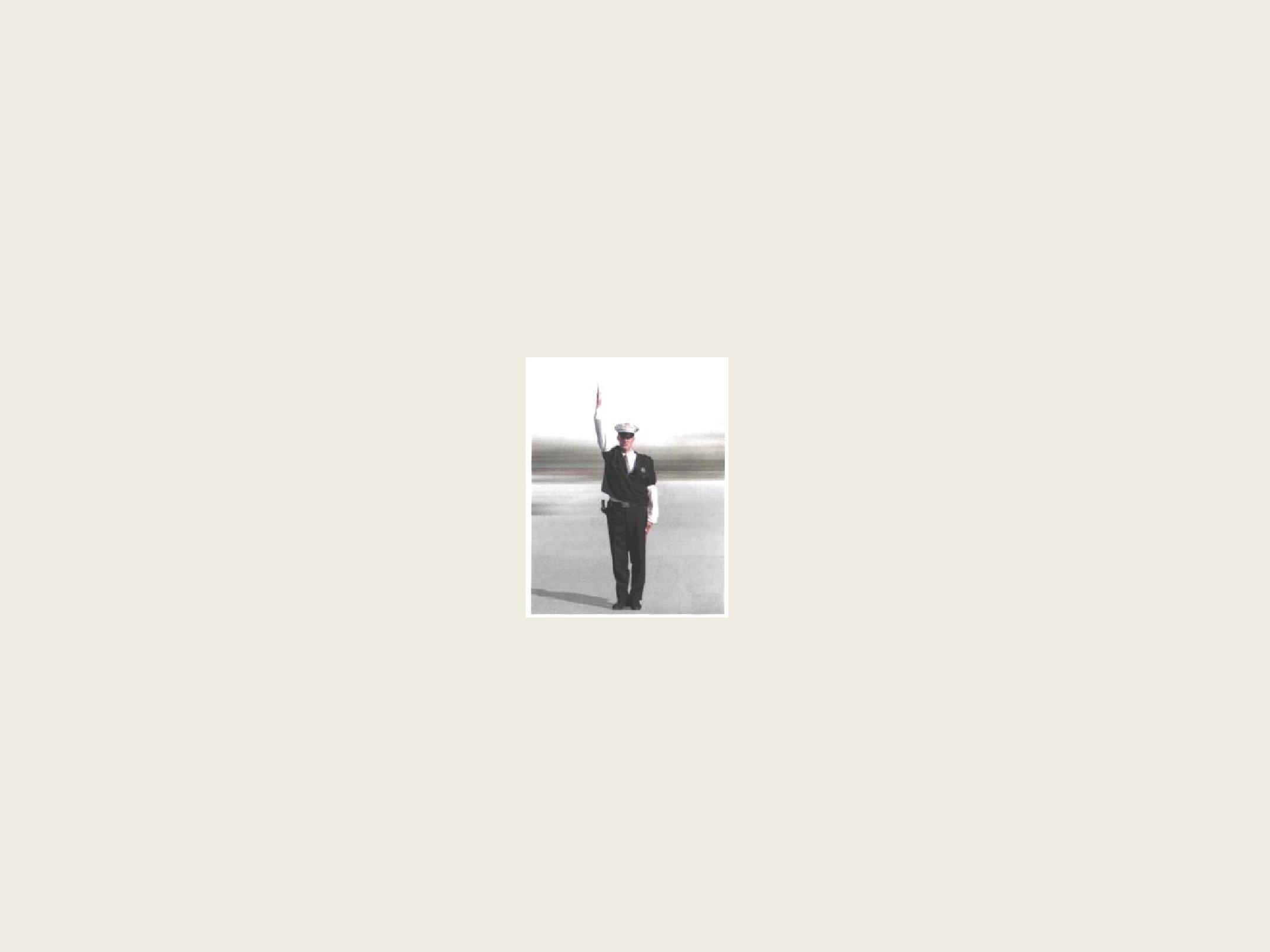 se vozilom policijskom službeniku u situaciji kao na slici koji je prsima okrenut prema vama?X	obvezno zaustaviti voziloubrzati i što prije proćiX	pratiti znak policijskog službenika118.Što znači položaj tijela i znak koji daje policijski službenik u situaciji kao na slici?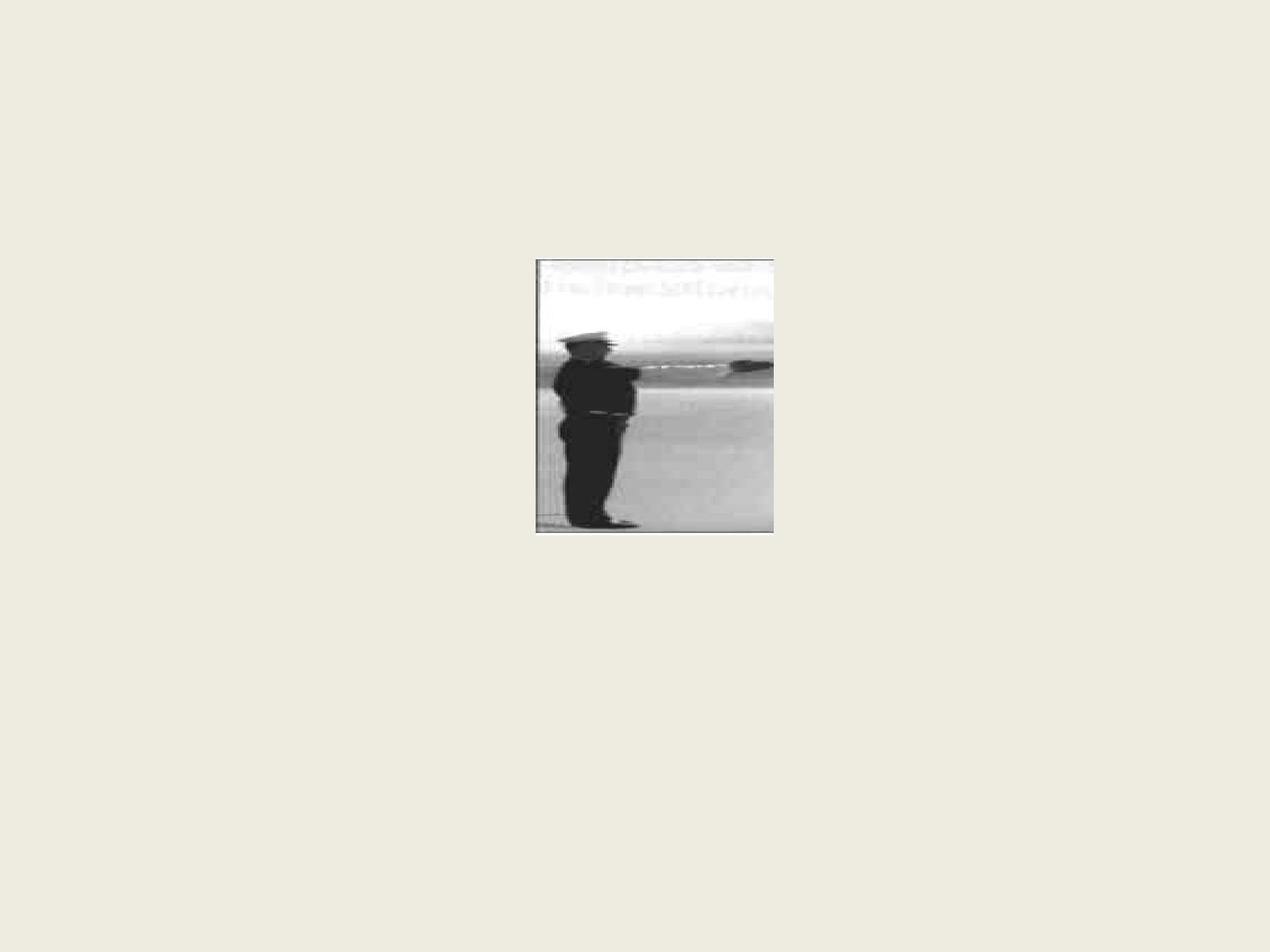 X zabranu prolaska za sve sudionike u prometu čiji smjer kretanja siječe smjer ispružene ruke policijskog službenikadopušten prolazak svim sudionicima koji nailaze s bočnih strana policijskog službenikadopušten prolazak svim sudionicima u prometu čiji smjer kretanja siječe smjer ispružene ruke policijskog službenika119.Kako ćete postupiti približavajući se vozilom policijskom službeniku u situaciji kao na slici ako namjeravate skrenuti ulijevo?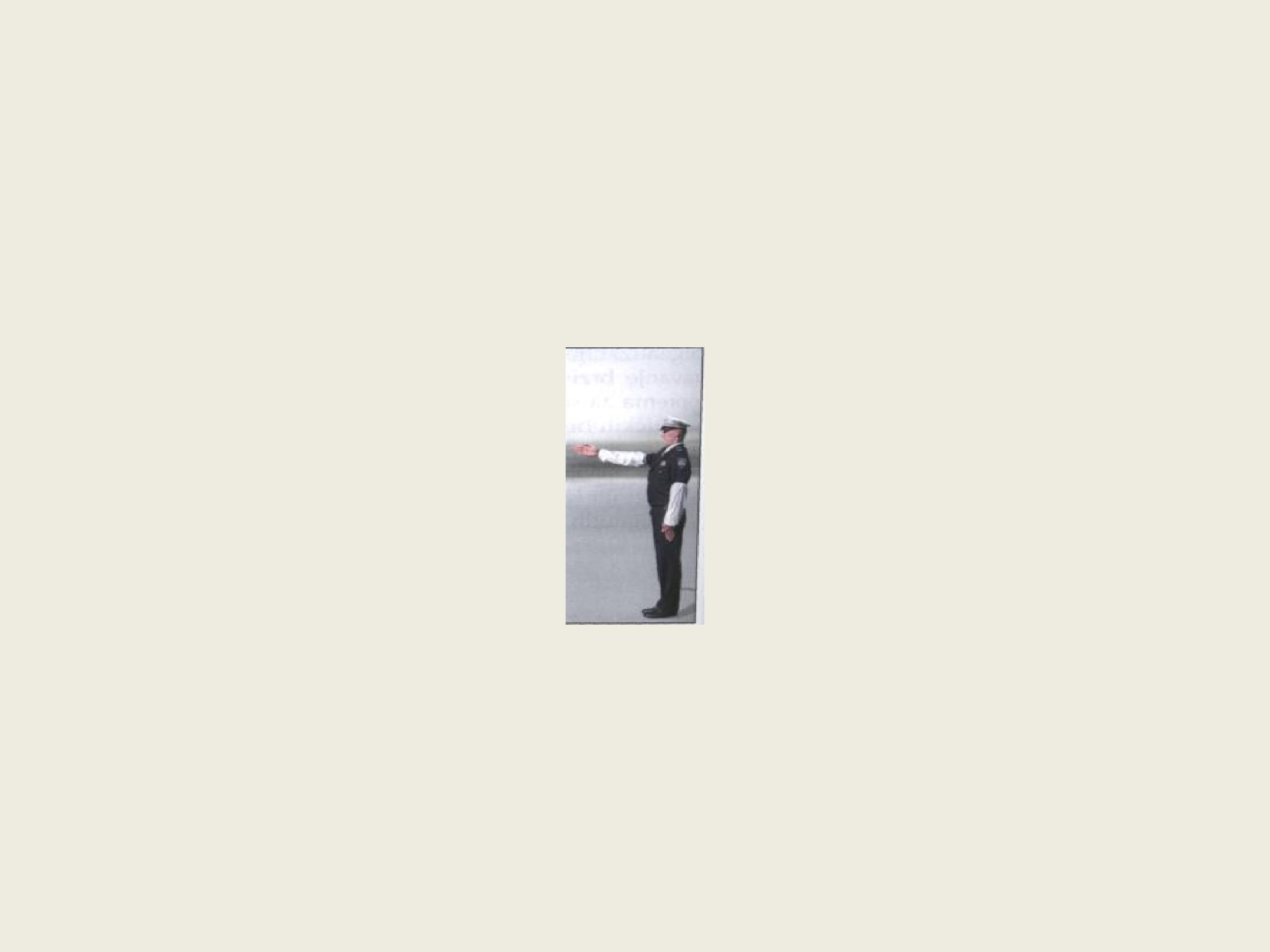 120.Kako ćete postupiti približavajući se vozilom policijskom službeniku u situaciji kao na slici ako namjeravate skrenuti udesno?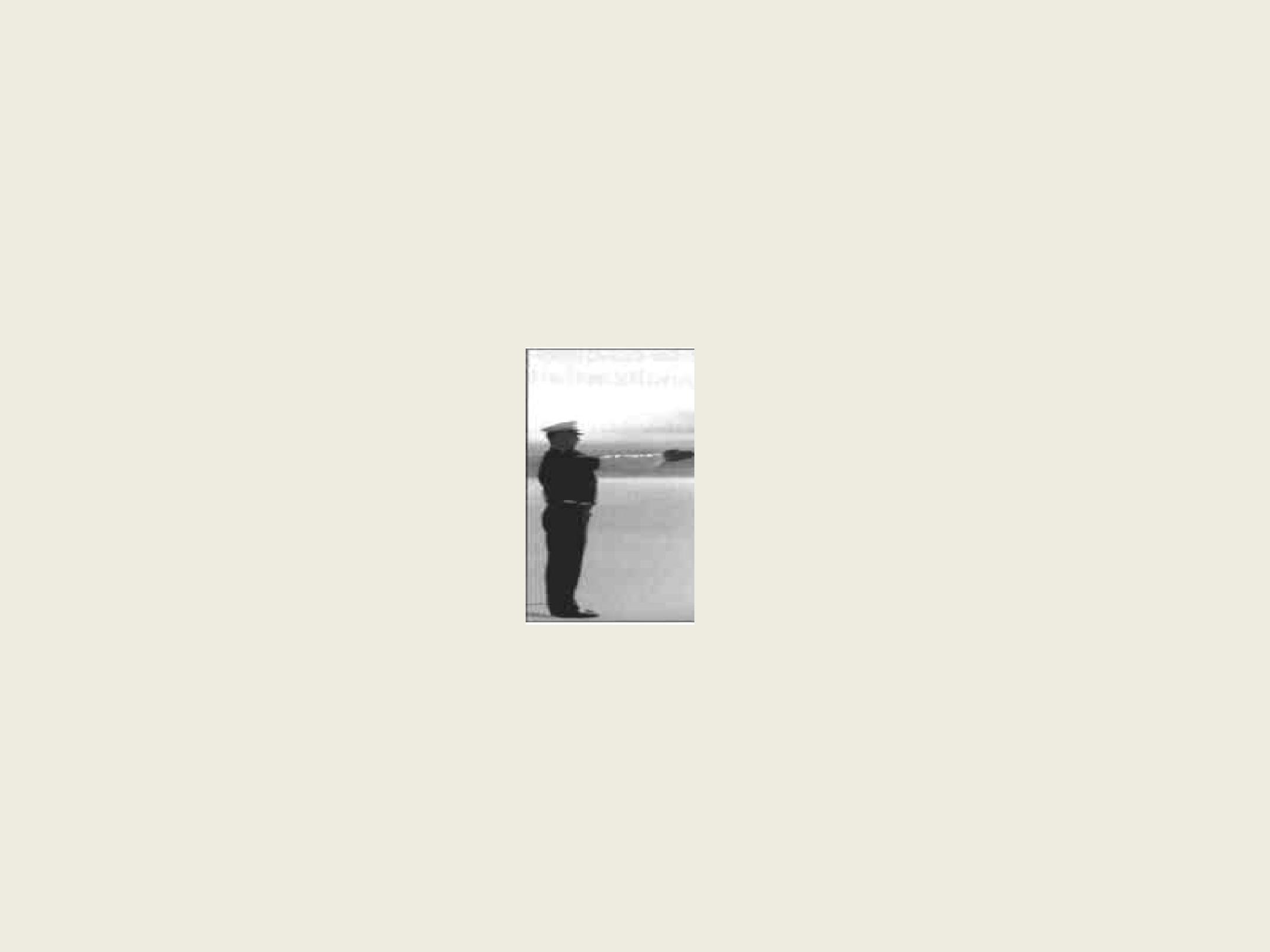 X	obvezno zaustaviti vozilovoziti u smjeru ispružene rukeX	pratiti znak policijskog službenika121.Što znači položaj tijela i znak koji daje policijski službenik u situaciji kao na slici?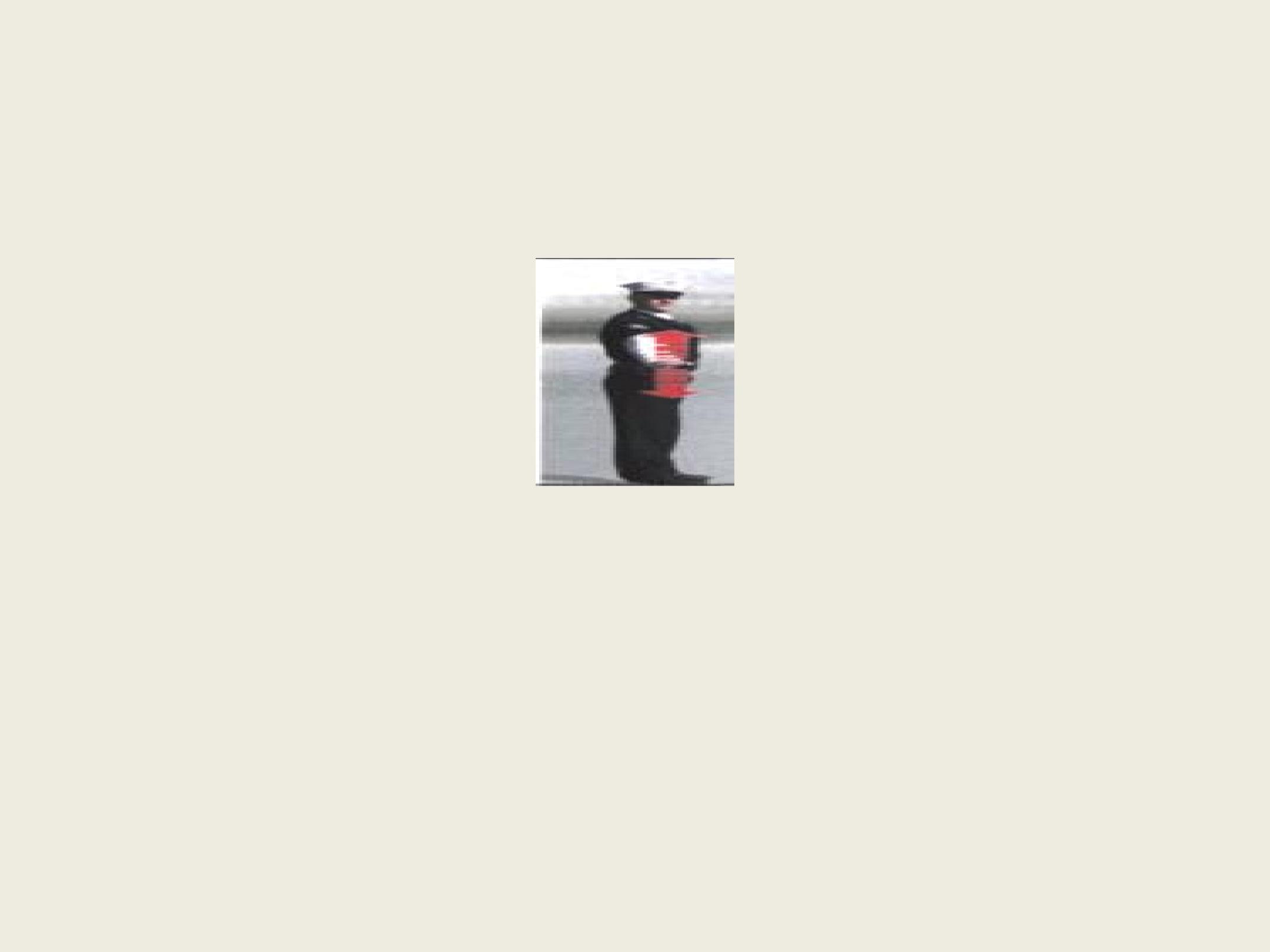 zabranu prolaska za vozila čiji smjer kretanja siječe smjer ispružene rukesmanjenje brzine za vozilo prema kojemu se daje znak rukom povećanje brzine za vozilo prema kojemu se daje znak rukom 122.Kako ćete postupiti približavajući se vozilom policijskom službeniku u situaciji kao na slici ako znak daje u vašem smjeru?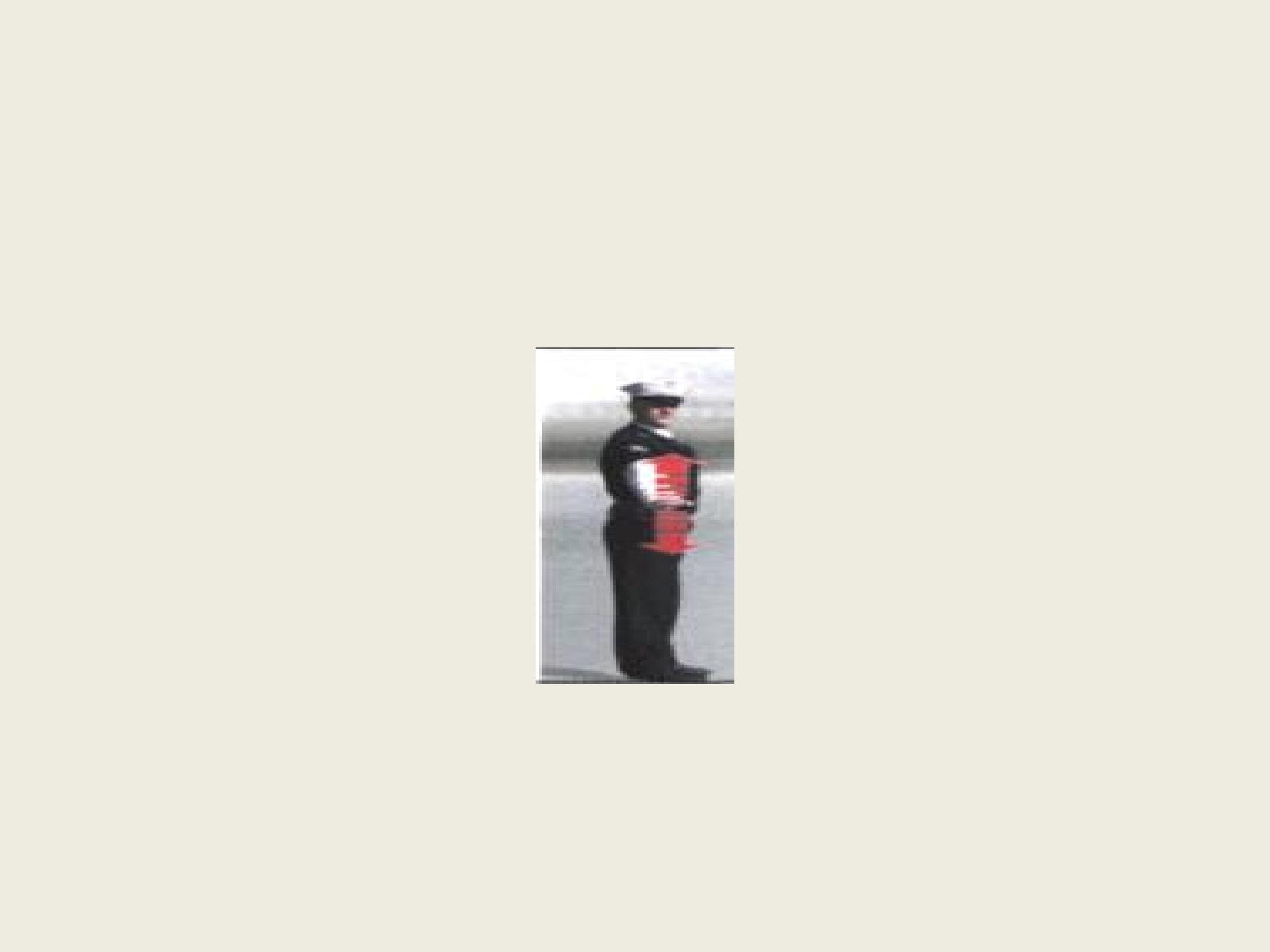 obvezno zaustaviti voziloX	smanjiti brzinu vožnje123.Što znači položaj tijela i znak koji daje policijski službenik na slici?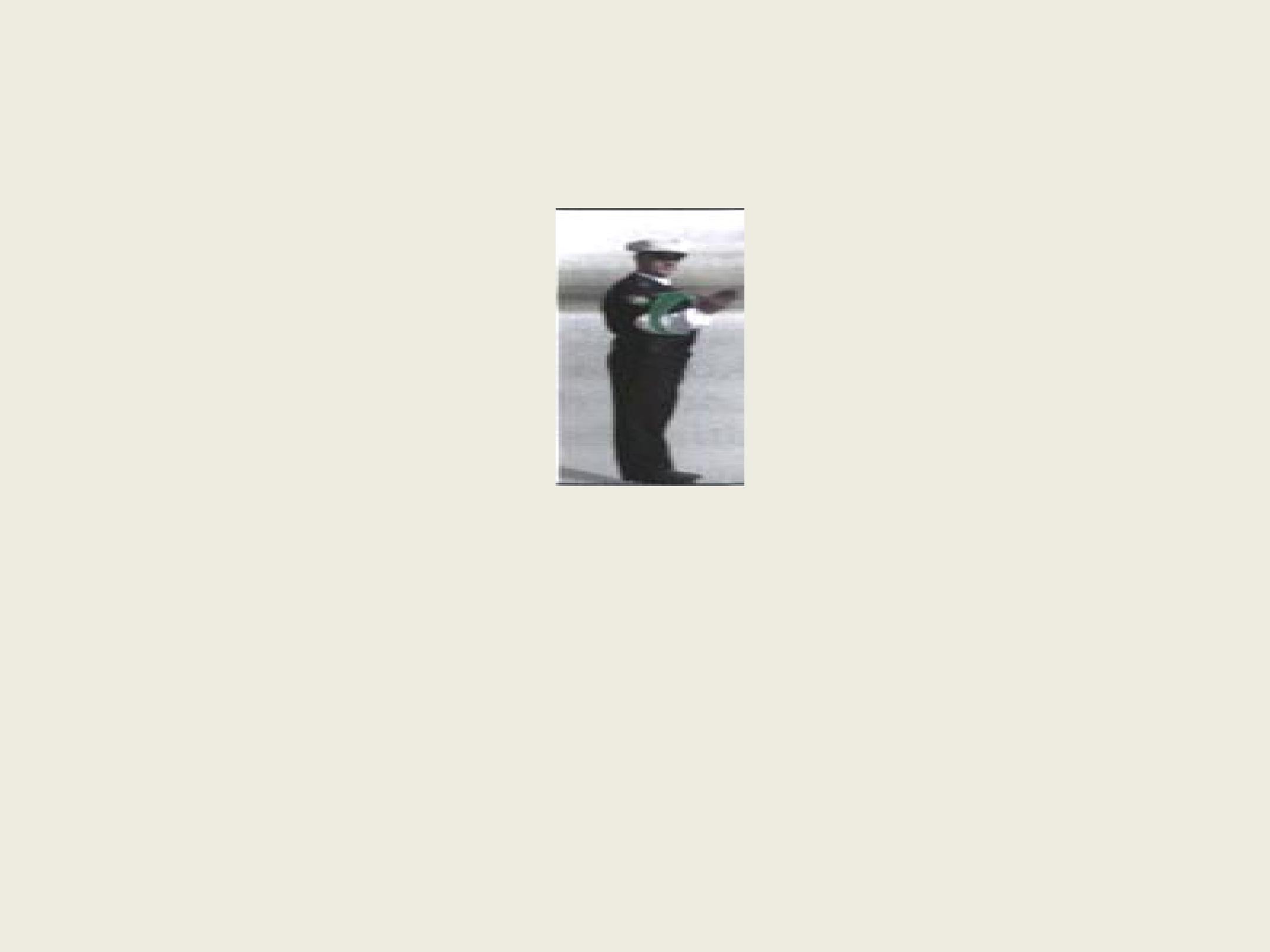 ubrzanje kretanja za vozilo u čijem smjeru se daje znak rukom zabranu prolaska za vozila čiji smjer kretanja siječe smjer ispružene ruke smanjenje brzine za vozilo prema kojemu se daje znak rukom 124.Kako ćete postupiti približavajući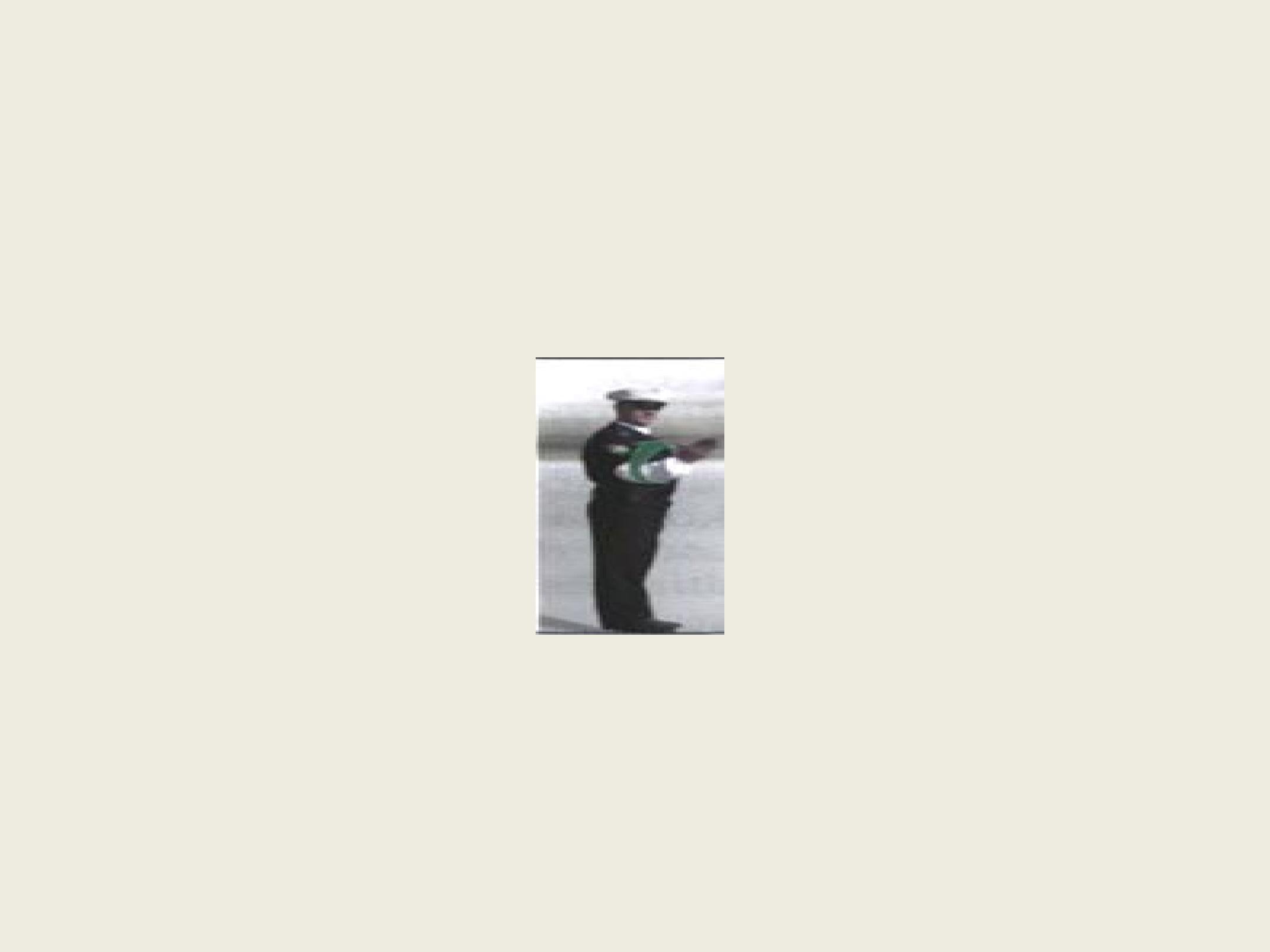 se vozilom policijskom službeniku u situaciji kao na slici ako znak daje u vašem smjeru?obvezno zaustaviti voziloubrzati kretanje vozila smanjiti brzinu kretanja vozila 125.Što znači položaj tijela i znak koji daje policijski službenik na slici?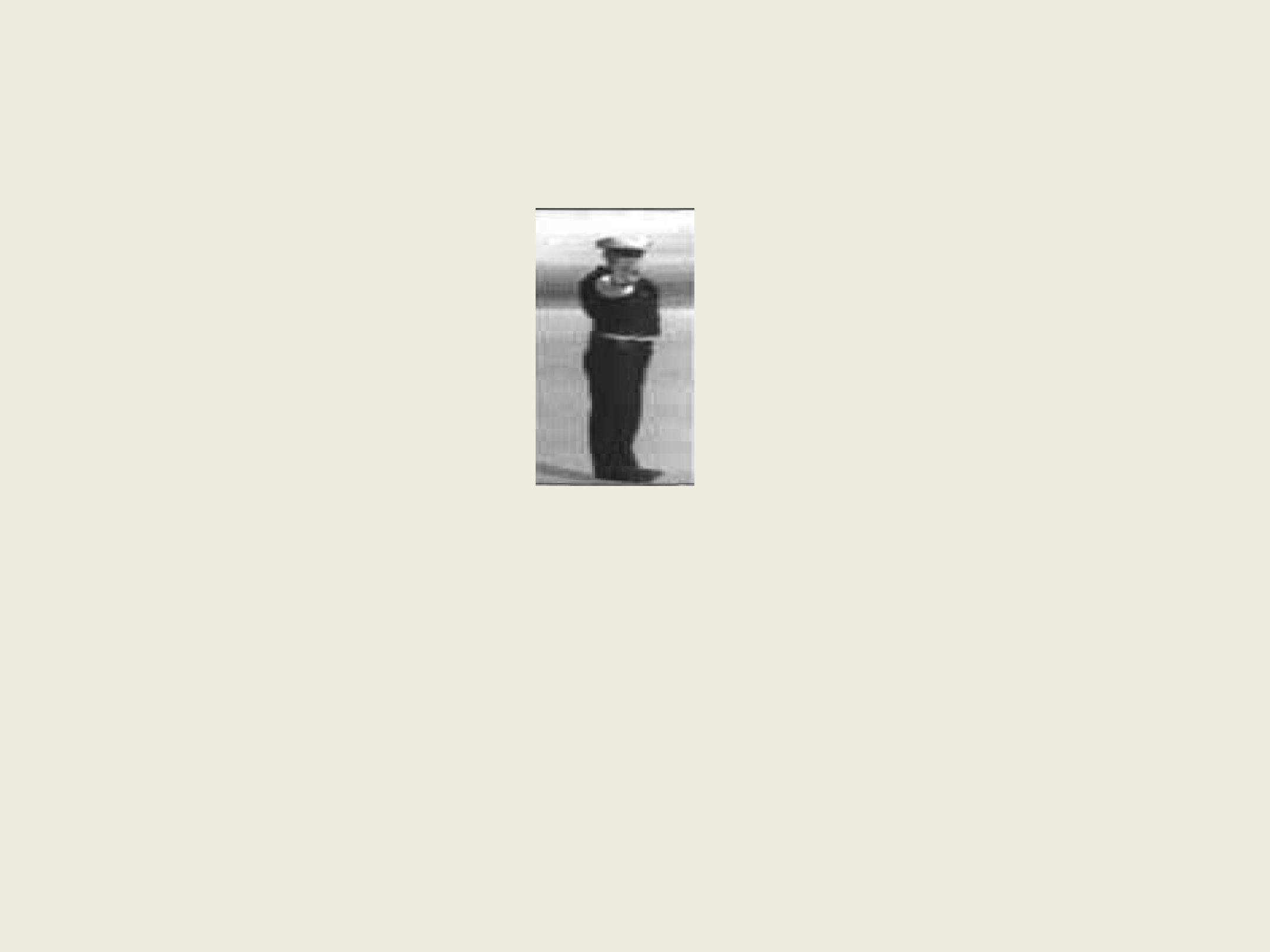 obvezno zaustavljanje sudionika prometa prema kojemu se daje znak rukom ubrzanje kretanja vozila prema kojemu se daje znak rukom smanjenje brzine za vozilo prema kojemu se daje znak rukom 126.Kojem svjetlu na semaforu odgovara položaj tijela i znak koji daje policijski službenik na slici?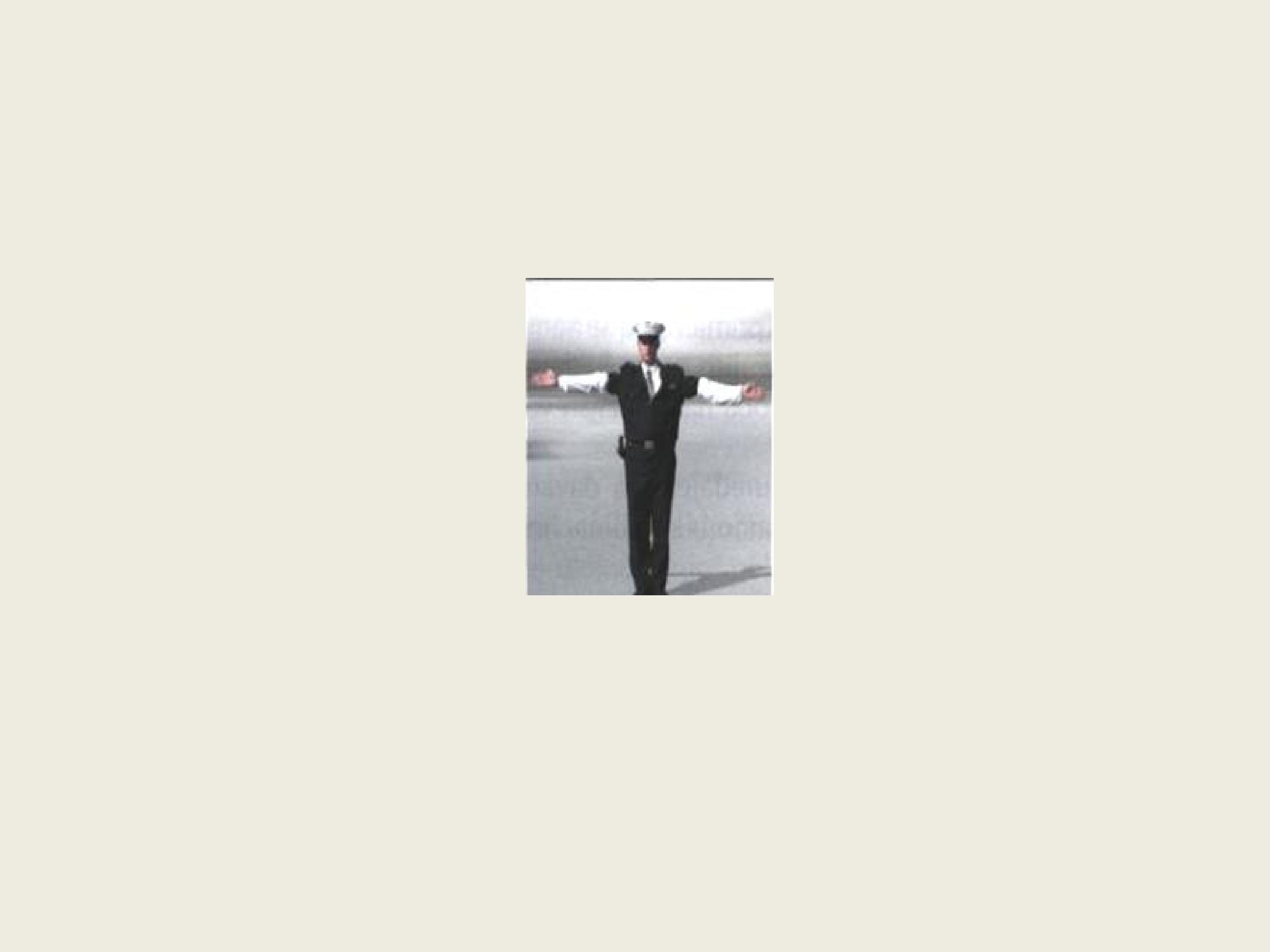 zelenom svjetlužutom svjetluX	crvenom svjetlu127.Kojem svjetlu na semaforu odgovara položaj tijela i znak koji daje policijski službenik na slici?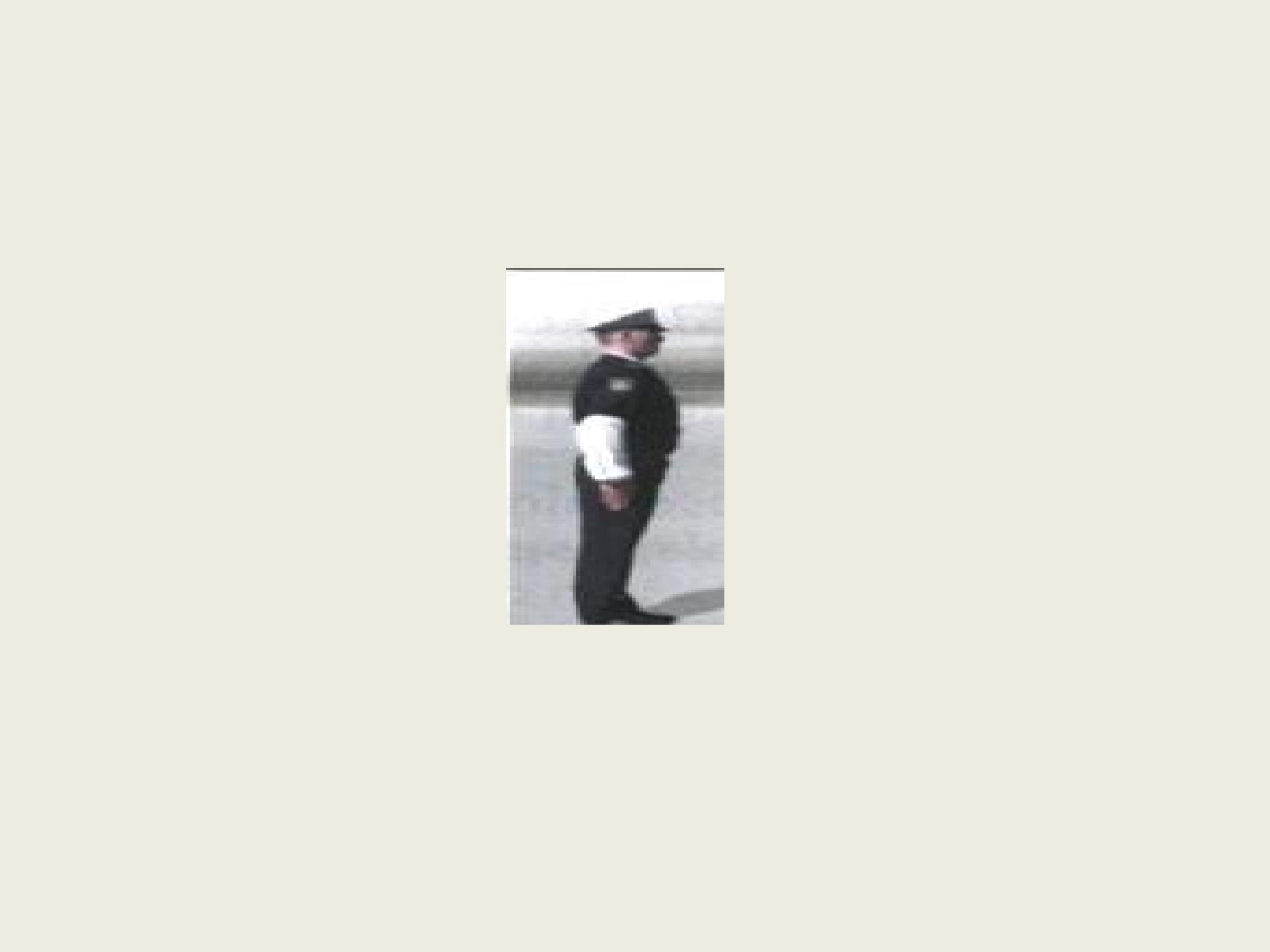 žutom svjetluzelenom svjetlu crvenom svjetlu 128.Što znači položaj tijela i znak koji daje policijski službenik na slici?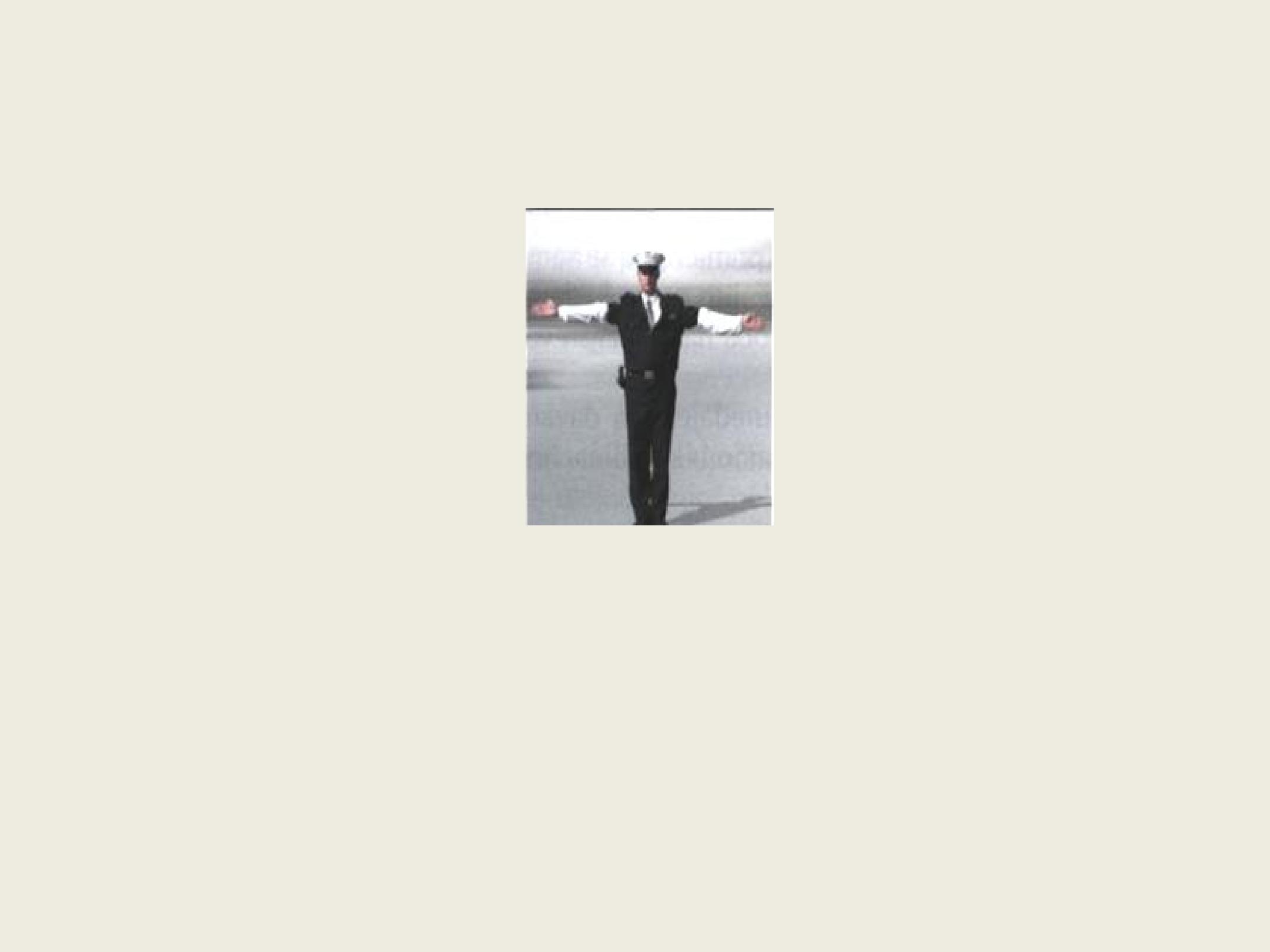 zabranu prolaska za sudionike u prometu koji nailaze iz smjera u kojemu su okrenuta leđa odnosno prsa policijskog službenika slobodan prolazak za sudionike u prometu koji nailaze iz smjera u kojemu su okrenuta leđa odnosno prsa policijskog službenika 129.Što znači položaj tijela i znak koji daje policijski službenik na slici?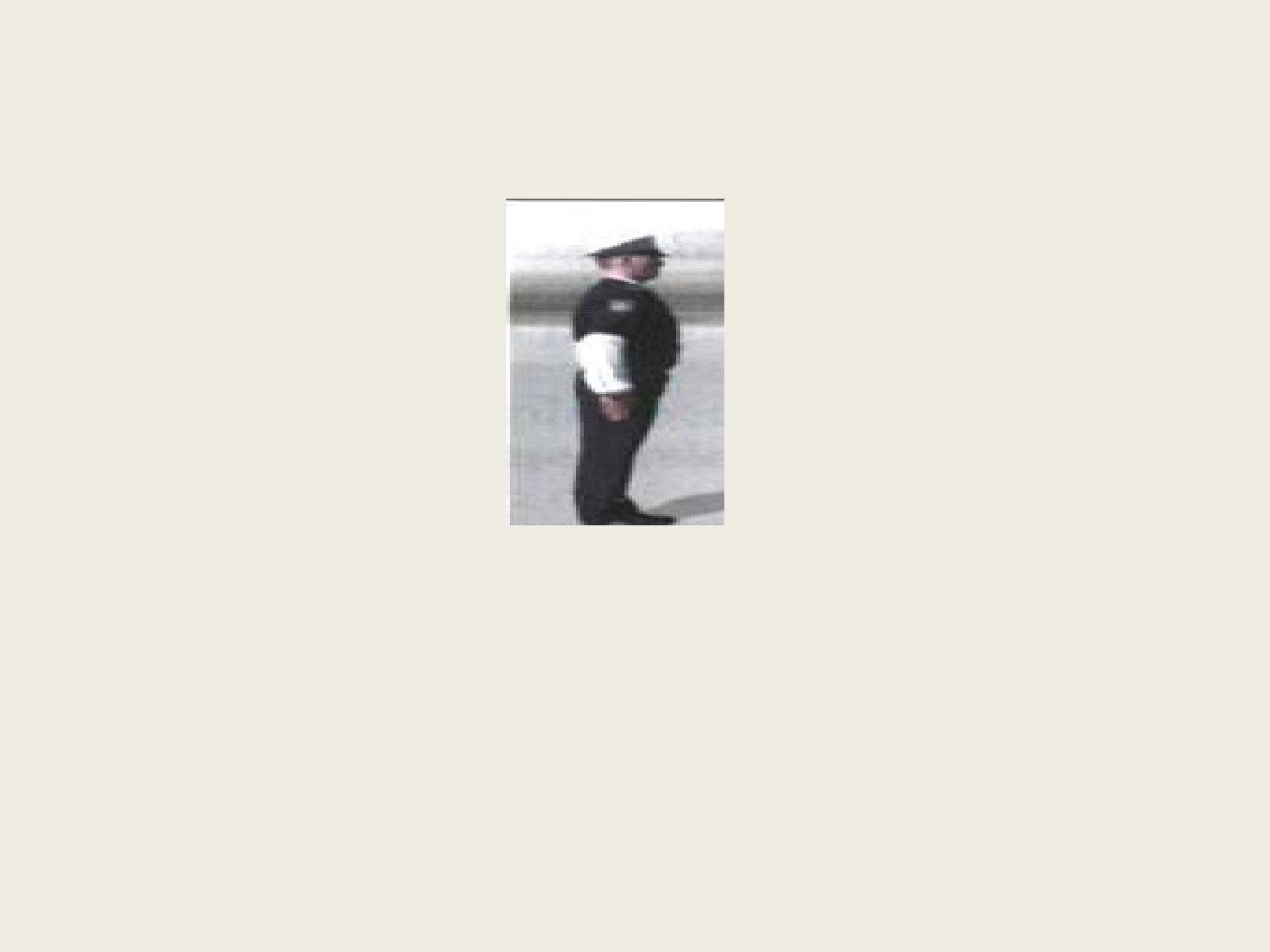 slobodan prolazak za vozila koja nailaze s bočnih strana policijskog službenika obvezno zaustavljanje svih sudionika u prometu zabranu prolaska za vozila koja nailaze s bočnih strana policijskog službenika 130.Što znači jedan zvižduk zviždaljkom koji daje policijski službenik?poziv sudionicima u prometu da obrate pozornost na policijskog službenika koji će izraziti određeni zahtjev upozorenje da je određeni sudionik u prometu postupio protivno zahtjevu policijskog službenika upozorenje određenom sudioniku u prometu na povećanje brzine kretanja 131.Što znači više uzastopnih zviždukazviždaljkom koje daje policijski službenik?upozorenje određenom sudioniku u prometu na povećanje brzine kretanjaupozorenje da je određeni sudionik u prometu postupio protivno zahtjevu izraženim danim znakom poziv sudionicima u prometu da obrate pozornost na policijskog službenika koji će izraziti određeni zahtjev 132.Kada je vozač dužan osobito upotrijebiti zvučni znak upozorenja?ako se pokraj kolnika nalaze djeca koja ne obraćaju pažnju na kretanje vozila kada želi preteći ili obići sudionika u prometu na cesti izvan naselja kada se približava obilježenom pješačkom prijelazu na cesti izvan naselja 133.Kako vozač daje svjetlosni znak upozorenja ostalim sudionicima u prometu?paljenjem svih pokazivača smjeraX	kratkim uzastopnim paljenjem dugih svjetalanaizmjeničnim paljenjem dugih i kratkih svjetala 134.O čemu mora voditi računa vozač koji daje svjetlosni znak upozorenja naizmjeničnim paljenjem dugih i kratkih svjetala na vozilu?da se time ne zasljepljuju vozači koji nailaze iz suprotnog smjera da svjetlima ne osvjetljava prometne znakove postavljene uz cestuda se svjetla vide na dovoljnoj udaljenosti od ostalih sudionika u prometu 135.Kada vozač mora uključiti sve pokazivače smjera na vozilu?prilikom vožnje nepreglednim i uskim zavojemX	kada namjerava znatnije smanjiti brzinuX	za vrijeme kretanja vozila unatrag136.Kako ćete postupiti pri nailasku na prometni znak kao na slici?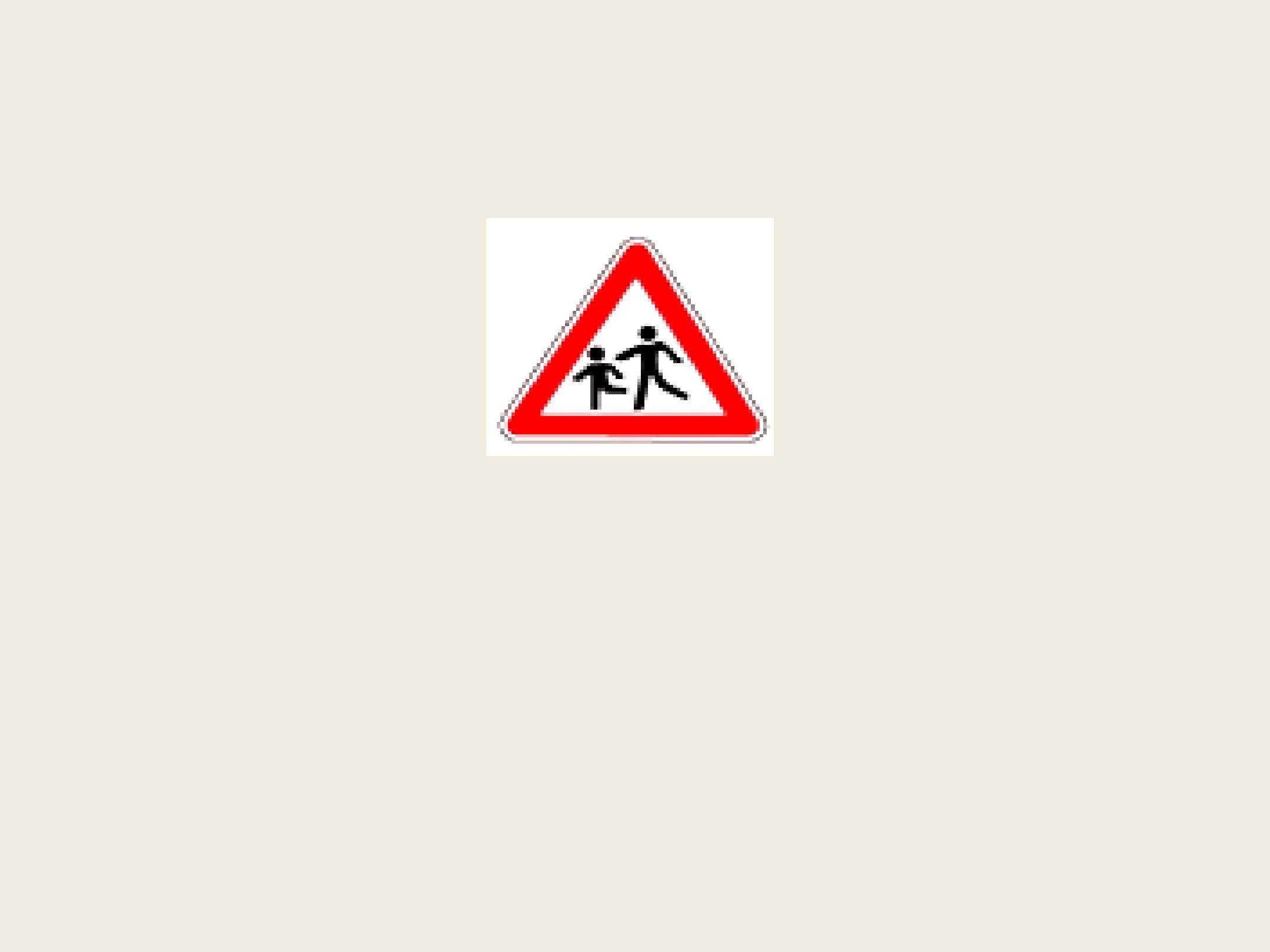 XXsmanjiti brzinu vožnjepredviđati nailazak djece preko cestepripremiti se na obilaženje djece ako prelaze preko cesteX	propustiti djecu ako prelaze preko ceste137.Kako ćete postupiti pri nailasku na prometni znak u situaciji kao na slici?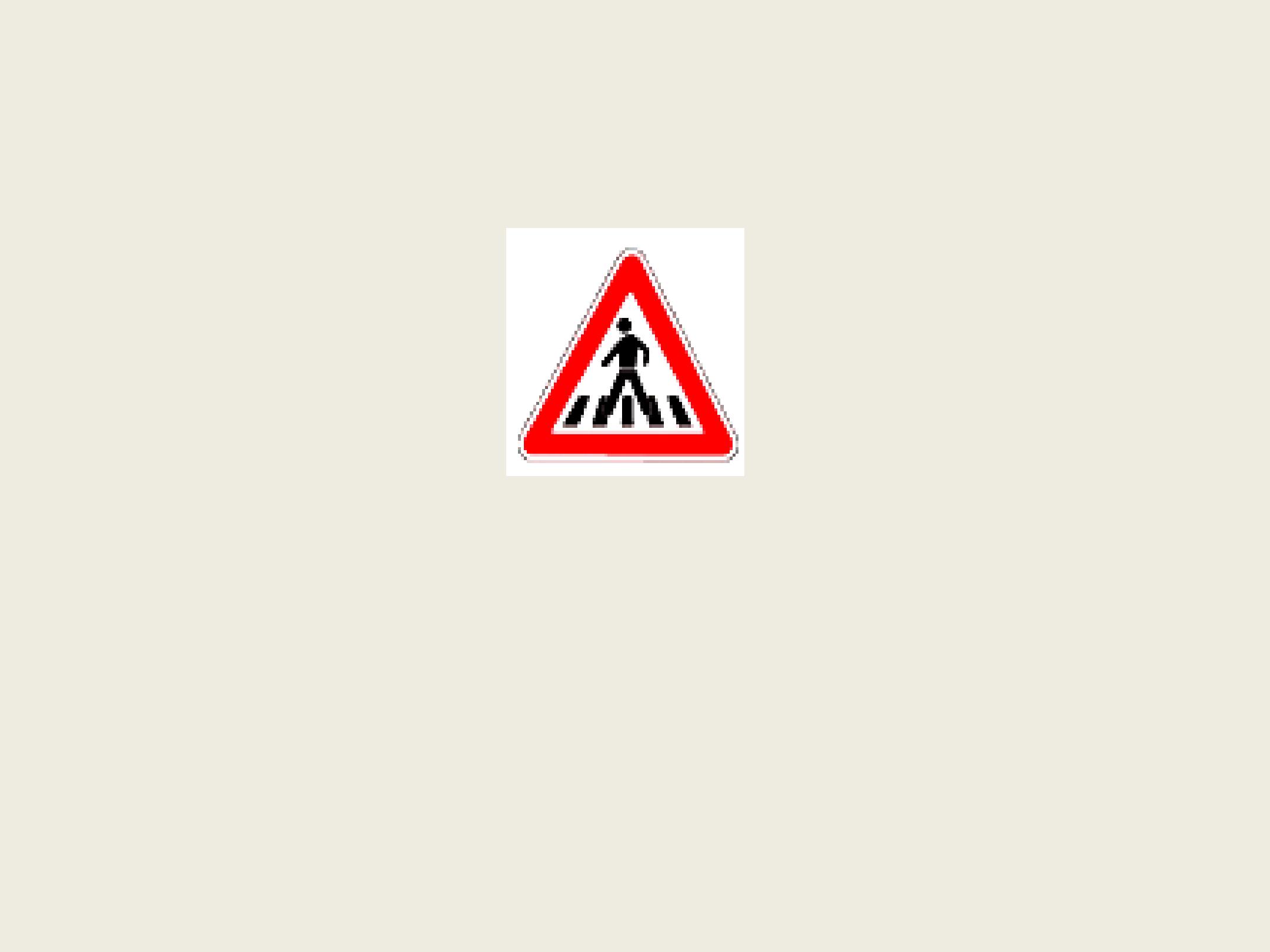 pravodobno se pripremiti na obilaženje pješaka ako prelaze preko kolnikaX	povećati pozornost i smanjiti brzinupravodobno se pripremiti za sigurno zaustavljanje 138.Kako ćete postupiti u situaciji kao na slici?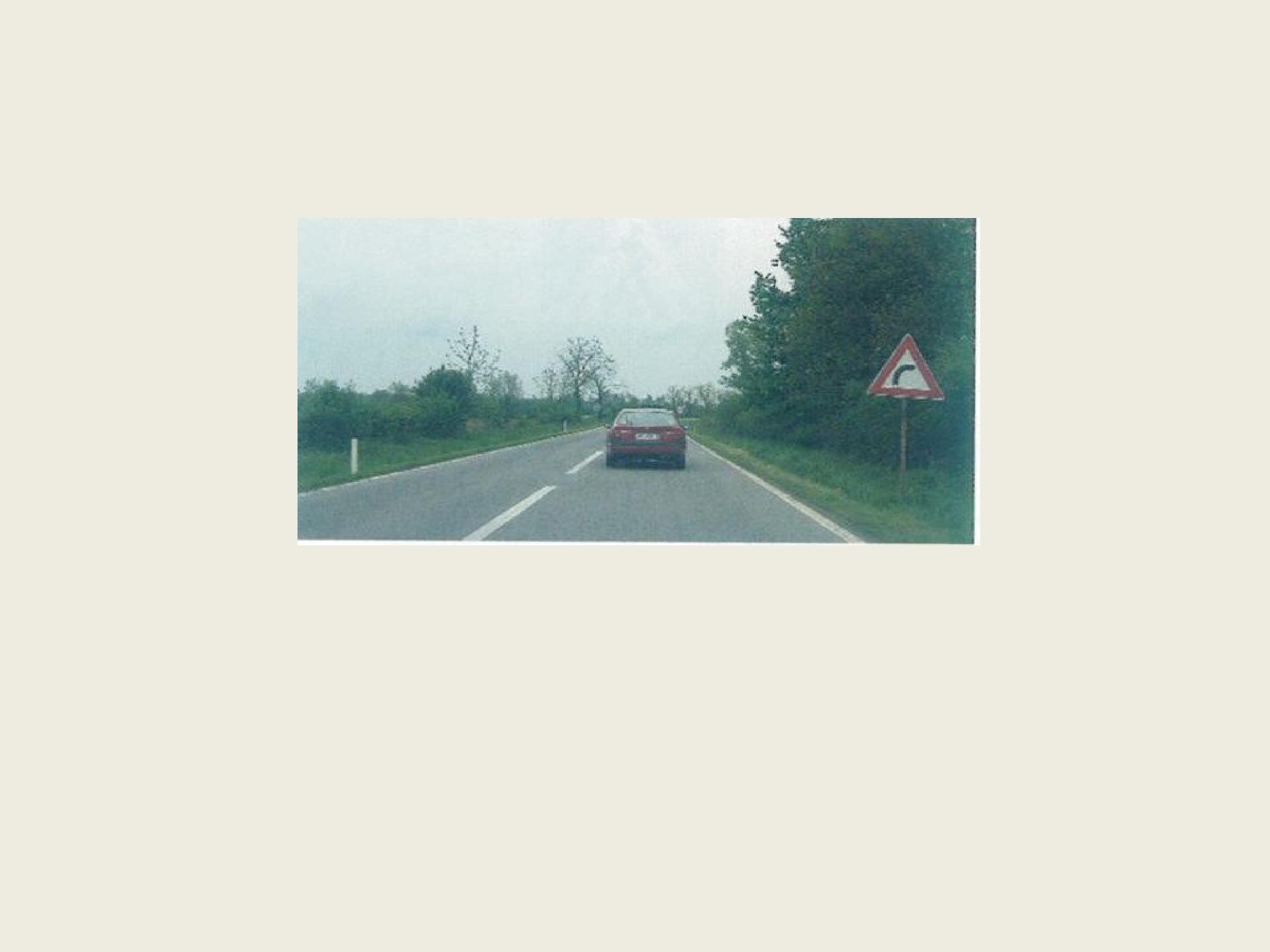 voziti što bliže uzdužnoj crti na kolnikuprilagoditi brzinu vožnje polumjeru zavoja i preglednosti X	voziti što bliže desnom rubu kolnika139.Kako ćete postupiti u situaciji kao na slici?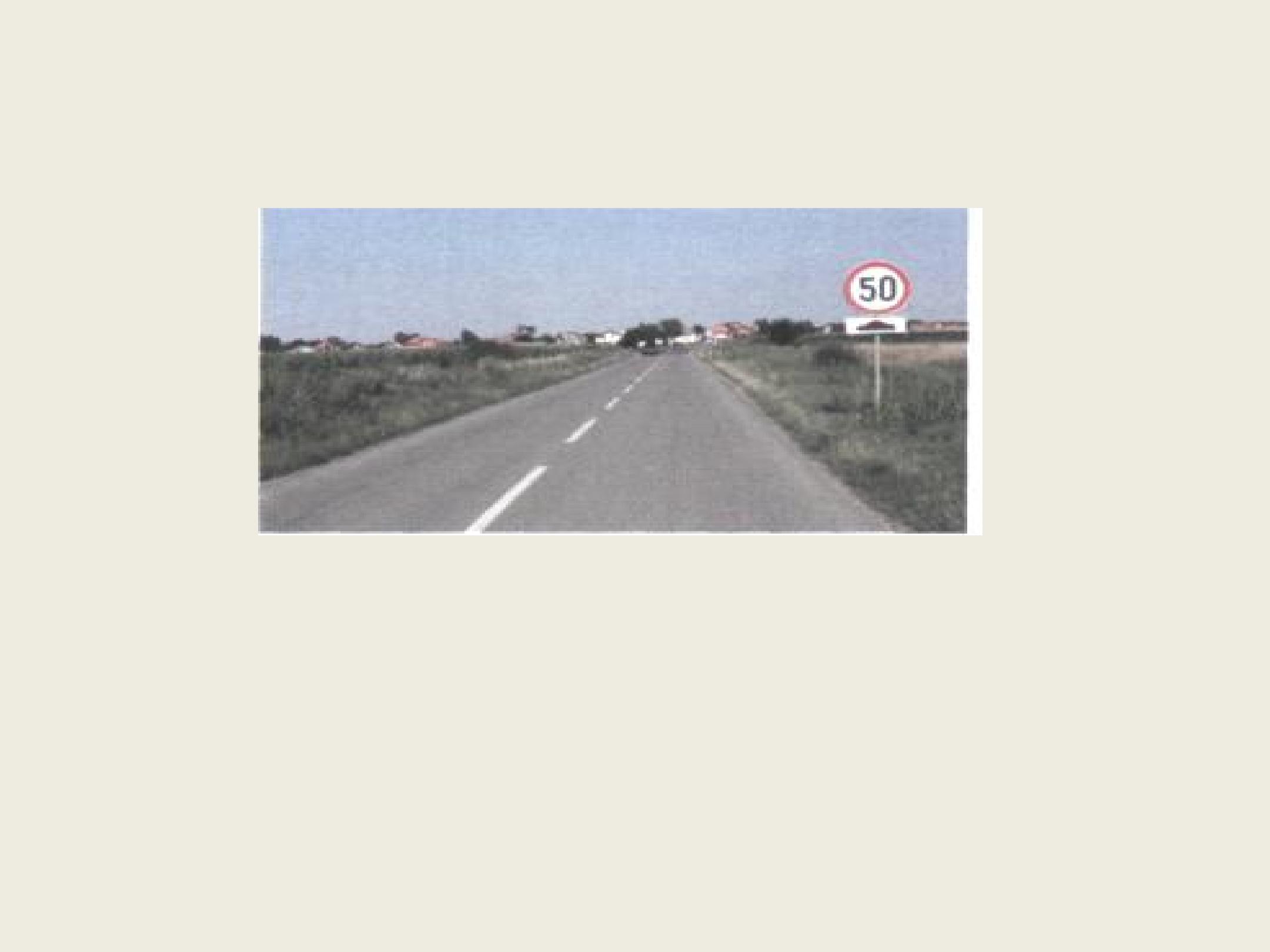 na brzinomjeru provjeriti brzinu vožnje i očekivati moguću opasnost ako je brzina veća,smanjiti do 50 km u satu i nastaviti vožnju pripremiti se na zaustavljanje 50 metara od znaka 140.Kako ćete postupiti pri nailasku na prometni znak kao na slici?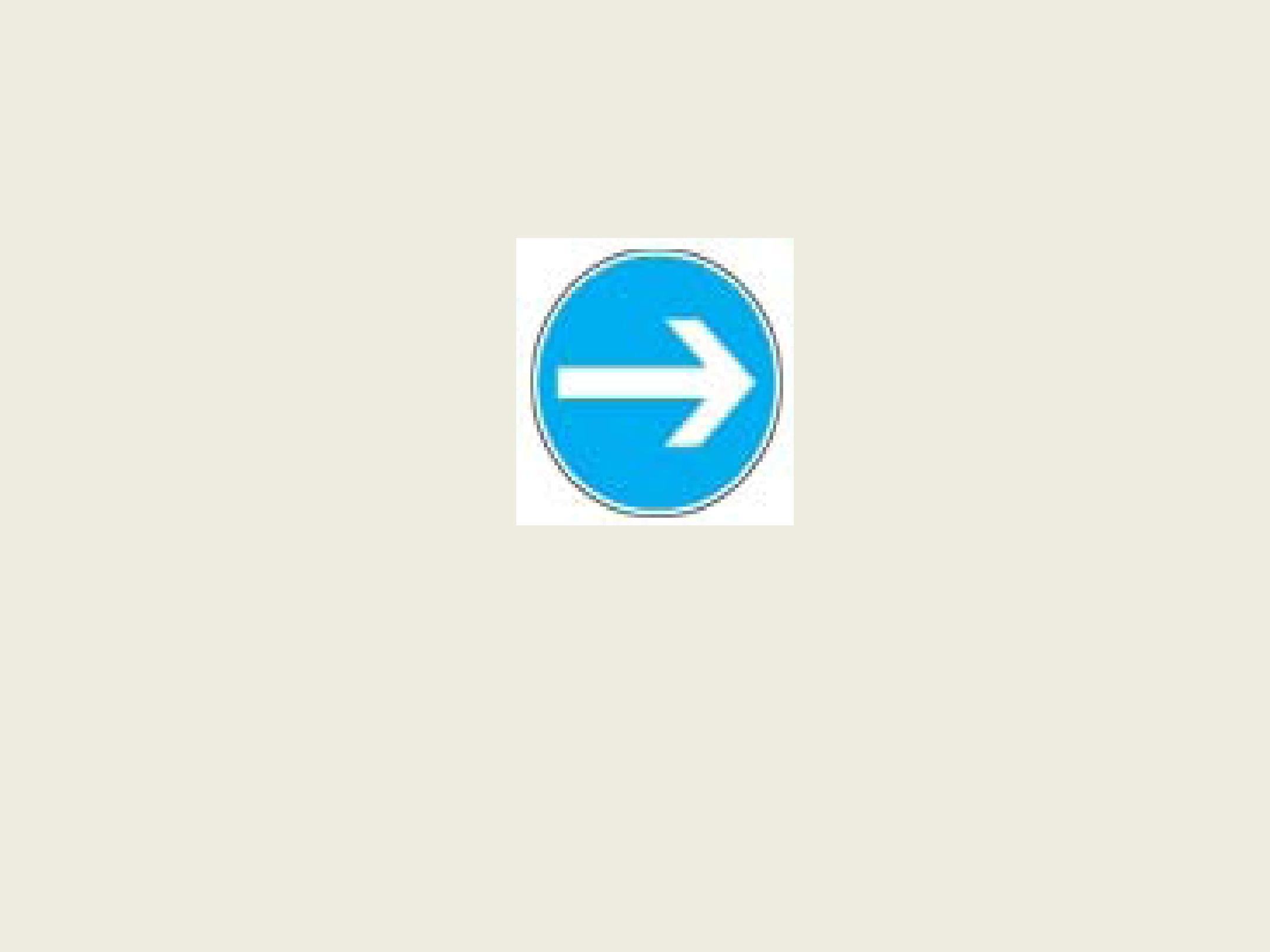 obići prepreku na cesti s desne stranevoziti obvezno u smjeru strelice na znaku voziti obvezno u smjeru suprotnom od strelice na znaku 141.Kako ćete postupiti pri nailasku na prometni znak kao na slici?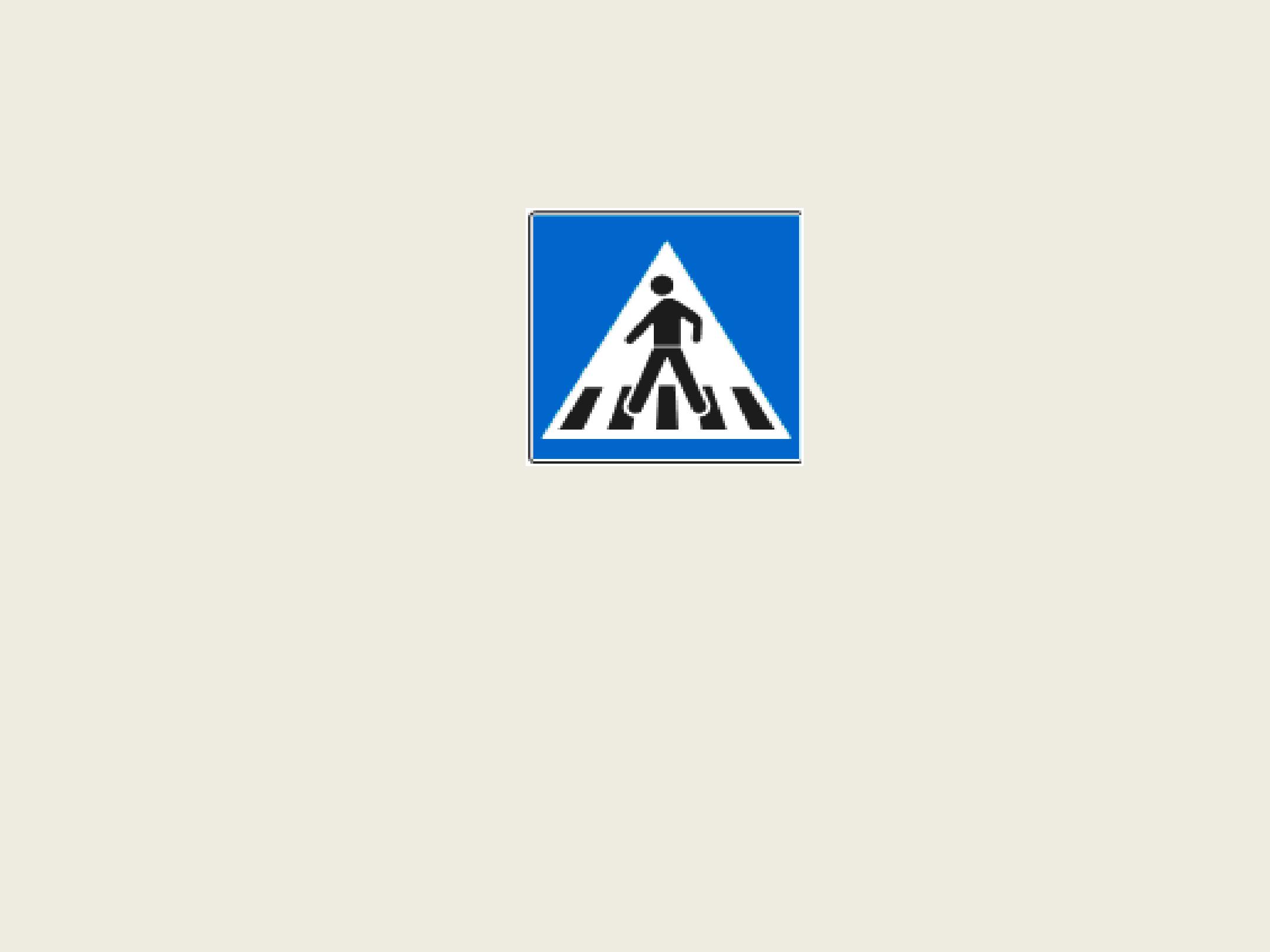 postupno smanjivati brzinu do mjesta prelaska pješaka obići pješake ako prelaze preko obilježenoga pješačkog prijelazapropustiti pješake koji prelaze preko obilježenoga pješačkog prijelaza Xpripremiti se na kočenje i zaustavljanjeXbiciklistička stazaobvezno zaustaviti vozilovoziti u smjeru ispružene rukeXvoziti u smjeru ispružene rukeXpratiti znak policijskog službenika